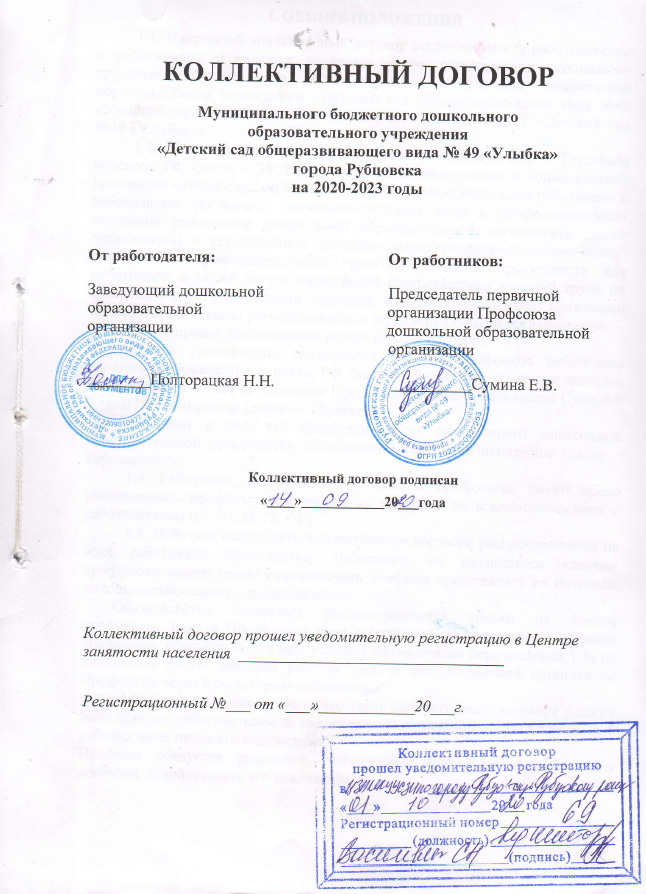 I. ОБЩИЕ ПОЛОЖЕНИЯ	1.1. Настоящий коллективный договор заключен между работодателем и работниками и является правовым актом, регулирующим социально-трудовые отношения в Муниципальном бюджетном дошкольном образовательном учреждении «Детский сад общеразвивающего вида №49 «Улыбка» города Рубцовска Алтайского края (далее МБДОУ «Детский сад №49 «Улыбка»)	1.2. Коллективный договор заключен в соответствии с Трудовым кодексом РФ (далее – ТК РФ), иными законодательными и нормативными правовыми актами с целью определения взаимных обязательств работников и работодателя по защите социально-трудовых прав и профессиональных интересов работников дошкольной образовательной организации (далее организация) и установлению дополнительных социально-экономических, правовых и профессиональных гарантий, льгот и преимуществ для работников, а также по созданию более благоприятных условий труда по сравнению с установленными законами, иными нормативными правовыми актами и отраслевыми региональными и территориальными соглашениями.	1.3. Стороны, заключившие коллективный договор:- работники организации, являющиеся членами профсоюза работников народного образования и науки РФ (далее—Профсоюз), от имени которых выступает первичная организация Профсоюза в лице председателя Суминой Елены Владимировны (далее — Профком);- работодатель в лице его представителя — заведующего дошкольной образовательной организации Полторацкой Натальи Николаевны (далее – Работодатель).	1.4. Работники, не являющиеся членами профсоюза, имеют право уполномочить профком представлять их интересы во взаимоотношениях с работодателем (ст. 30, 31 ТК РФ).	1.5. Действие настоящего коллективного договора распространяется на всех работников организации. Работники, не являющиеся членами профсоюза, имеют право уполномочить профком представлять их интересы во взаимоотношениях с работодателем.Обязательства Профкома распространяются только на членов профсоюза. Защита Профкомом прав работников, не являющихся членами профсоюза, осуществляется при условии ежемесячных перечислений 1 % от заработной платы данными работниками на счет первичной организации Профсоюза через бухгалтерию организации.	1.6. Стороны договорились, что текст коллективного договора должен быть доведен работодателем до сведения работников под роспись в течение 5 рабочих дней после его подписания.Профком обязуется разъяснять работникам положения коллективного договора, содействовать его реализации.	1.7. Настоящий договор вступает в силу со дня его подписания и действует в течение трёх лет (не более трех лет).Переговоры по заключению нового коллективного договора должны быть начаты за 2 месяца до окончания срока действия данного договора.	1.8. Коллективный договор сохраняет свое действие в случае изменения наименования организации, расторжения трудового договора с руководителем организации.	1.9. При реорганизации (слиянии, присоединении, разделении, выделении, преобразовании) организации коллективный договор сохраняет свое действие в течение всего срока реорганизации.При смене формы собственности организации коллективный договор сохраняет свое действие в течение трех месяцев со дня перехода прав собственности.	1.10. При ликвидации организации коллективный договор сохраняет свое действие в течение всего срока проведения ликвидации.	1.11. Изменения и дополнения в настоящий договор в течение срока его действия производятся по взаимной договоренности сторон и оформляются в виде приложения, которое регистрируется в органе по труду.	1.12. В течение срока действия коллективного договора ни одна из сторон не вправе прекратить в одностороннем порядке выполнение принятых на себя обязательств.	1.13. Пересмотр обязательств настоящего договора не может приводить к снижению уровня социально-экономического положения работников организации.	1.14. Все спорные вопросы по толкованию и реализации положений коллективного договора решаются сторонами.	1.15. Перечень локальных нормативных актов, содержащих нормы трудового права, при принятии которых работодатель учитывает мнение профкома:1) правила внутреннего трудового распорядка;2) кодекс профессиональной этики и служебного поведения работников;3) положение о системе оплаты труда работников;4) положение о порядке и условиях выплаты стимулирующих надбавок педагогическим работникам;5) положение об оценке качества работы педагогов;6) график сменности;7) соглашение по охране труда;8) график отпусков;9) тарификация и приказ о распределении учебной нагрузки педагогических работников; 10) перечень профессий и должностей работников, имеющих право на обеспечение специальной одеждой, обувью и другими средствами индивидуальной защиты, а также моющими и обезвреживающими средствами;11) перечень профессий при выполнении которых работники обязаны проходить предварительный (при поступлении на работу) и периодический медицинские осмотры;12) положение о конфликте интересов;13) положение о комиссии по противодействию коррупции и урегулированию конфликта интересов;14) положение о комиссии по урегулированию споров между участниками образовательных отношений;15) положение о комиссии по трудовым спорам;16) положение о порядке рассмотрения обращения граждан;17) положение о порядке проведения специальной оценки условий труда (СОУТ);18) положение о комиссии (комитета) по охране труда;19) положение об организации работы по охране труда и обеспечению безопасности воспитательно - образовательного процесса;15) другие локальные нормативные акты.	1.16. Стороны определяют следующие формы управления организацией непосредственно работниками и через профком:— учет мнения профкома;— консультации с работодателем по вопросам принятия локальных нормативных актов;— получение от работодателя информации по вопросам, непосредственно затрагивающим интересы работников, а также по вопросам, предусмотренным ч. 2 ст. 53 ТК РФ и по иным вопросам, предусмотренным в настоящем коллективном договоре;— обсуждение с работодателем вопросов о работе организации, внесении предложений по ее совершенствованию;— участие в разработке и принятии коллективного договора;— другие формы.II. ТРУДОВОЙ ДОГОВОР2.1. Содержание трудового договора, порядок его заключения, изменения и расторжения определяются в соответствии с ТК РФ, другими законодательными и нормативными правовыми актами, Уставом организации и не могут ухудшать положение работников по сравнению с действующим трудовым законодательством, а также отраслевым территориальным соглашением и настоящим коллективным договором.2.2. Трудовой договор заключается с работником в письменной форме в двух экземплярах, каждый из которых подписывается работодателем и работником, после чего один экземпляр договора передается работнику, другой храниться у работодателя. Получение работником экземпляра трудового договора подтверждается его подписью на экземпляре трудового договора, хранящегося у работодателя.Трудовой договор является основанием для издания приказа о приеме на работу.	2.3. Трудовой договор с работником заключается на неопределенный срок. Срочный трудовой договор может быть заключен только при наличии оснований, предусмотренных ст. ст. 58, 59 Трудового кодекса РФ.	2.4. В трудовом договоре оговариваются обязательные условия, предусмотренные ст. 57 ТК РФ, в т. ч. объем педагогической работы, режим и продолжительность рабочего времени, льготы и компенсации и др.Условия трудового договора могут быть изменены только по соглашению сторон и в письменной форме (ст. 72 ТК РФ).Работодатель не вправе требовать от работника выполнение работы, не обусловленной трудовым договором (ст. 60 ТК РФ).	2.5.Объем педагогической работы педагогическим работникам дошкольной образовательной организации устанавливается работодателем с учетом мнения профкома. Объем педагогической работы педагогического работника оговаривается в трудовом договоре и может быть изменен сторонами только с письменного согласия работника.Работодатель должен ознакомить педагогических работников с их педагогической нагрузкой в письменной форме не позднее чем за 2 месяца до ее введения.	2.6. Объем педагогической работы воспитателей и других педагогических работников больше или меньше нормы часов за ставку заработной платы устанавливается только с их письменного согласия.	2.7. Нагрузка педагогическим работникам, находящимся в отпуске по уходу за ребенком до исполнения им возраста трех лет, устанавливается на общих основаниях и передается на этот период для выполнения другими педагогическими работниками.	2.8. Педагогическая нагрузка на выходные и нерабочие праздничные дни не планируется.	2.9. Уменьшение или увеличение педагогической нагрузки воспитателям и другим педагогическим работникам в течение года по сравнению с педагогической нагрузкой, оговоренной в трудовом договоре или приказе руководителя организации, возможно только:а) по взаимному согласию сторон;б) по инициативе работодателя в случаях:— восстановления на работе педагогического работника, ранее выполнявшего эту педагогическую нагрузку;— возвращения на работу женщины, прервавшей отпуск по уходу за ребенком до достижения им возраста трех лет, или после окончания этого отпуска.В указанных в подпункте “б” случаях для изменения педагогической нагрузки по инициативе работодателя согласие работника не требуется.2.10. По инициативе работодателя изменение определенных сторонами условий трудового договора допускается, как правило, только в связи с изменениями организационных или технологических условий труда (изменение количества групп воспитанников, изменение сменности работы учреждения, а также изменение образовательных программ и т. д.) при продолжении работником работы без изменения его трудовой функции (работы по определенной специальности, квалификации или должности).В течение учебного года изменение определенных сторонами условий трудового договора допускается только в исключительных случаях, обусловленных обстоятельствами, не зависящими от воли сторон.О введении изменений определенных сторонами условий трудового договора работник должен быть уведомлен работодателем в письменной форме не позднее, чем за 2 месяца (ст. 74, 162 ТК РФ).Если работник не согласен с продолжением работы в новых условиях, то работодатель обязан в письменной форме предложить ему иную имеющуюся в учреждении работу, соответствующую его состоянию здоровья.	2.11. Работодатель обязан при приеме на работу (до подписания трудового договора с работником) ознакомить его под роспись с настоящим коллективным договором, Уставом учреждения, правилами внутреннего трудового распорядка, должностной инструкцией, положениями об оплате труда и иными локальными нормативными актами, действующими в учреждении и имеющими отношение к его трудовой деятельности.	2.12. Прекращение трудового договора с работником может производиться только по основаниям, предусмотренным ТК РФ и иными федеральными законами.	2.13. Работодатель обязуется:- заблаговременно, но не позднее, чем за 2 месяца, представлять в профком проекты приказов о сокращении численности и штатов, список сокращаемых должностей и работников, перечень вакансий, предполагаемые варианты трудоустройства;- проводить сокращение численности или штата работников в летний период.2.14. Стороны договорились, что помимо лиц, указанных в ст.179 ТК РФ, преимущественное право на оставление на работе по сокращению численности или штата при равной производительности труда и квалификации имеют также:- работники предпенсионного возраста;- работники, проработавшие в учреждении свыше 10 лет;- одинокие матери, воспитывающие детей до 16-летнего возраста; - отцы, воспитывающие детей до 16-летнего возраста без матери;- родители, воспитывающие детей-инвалидов до восемнадцатилетнего возраста;- работники, награжденные государственными и отраслевыми;- не освобождённые председатели первичных и местных профсоюзных организаций.2.15. Лицам, получившим уведомление об увольнении по сокращению численности или штата работников (п. 2 ст.81 ТК РФ), работающим 6-8 часов в день, предоставляется свободное от работы время (не менее 4 часов в неделю) для поиска нового места работы с сохранением среднего заработка.2.16. Высвобождаемым работникам гарантируются льготы, предусмотренные действующим законодательством при сокращении численности или штата (ст.178, 180 ТК РФ), а также право первоочередного приема на работу при появлении вакансий.2.17. Увольнения членов профсоюза по инициативе работодателя по пунктам 2,3,5,6 (а,б,д) ст. 81 Трудового кодекса РФ производить с учетом мотивированного мнения профсоюзного комитета в порядке ст. 373 ТК РФ (Основание: ст. 82 ТК РФ).2.18. При желании работника работать по совместительству, преимущественное право на получение такой работы предоставляется постоянному работнику данной организации.III. ПРОФЕССИОНАЛЬНАЯ ПОДГОТОВКА, ПЕРЕПОДГОТОВКА И ПОВЫШЕНИЕ КВАЛИФИКАЦИИ РАБОТНИКОВ3.1. В соответствии с действующим законодательством работодатель определяет:- необходимость профессиональной подготовки и переподготовки кадров для нужд организации,    - с учетом мнения профкома формы профессиональной подготовки, переподготовки и повышения квалификации работников, перечень необходимых профессий и специальностей, составляет план переподготовки кадров на каждый календарный год с учетом перспектив развития организации.	3.2. Работодатель обязуется:- организовывать профессиональную подготовку, переподготовку и повышение квалификации работников (в разрезе специальности),- повышать квалификацию педагогических работников не реже чем один раз в три года,- в случае направления работника для повышения квалификации (профессиональной переподготовки) сохранять за ним место работы (должность), среднюю заработную плату по основному месту работы и, если работник направляется в другую местность, оплатить ему командировочные расходы (суточные, проезд к месту обучения и обратно, проживание) в порядке и размерах, предусмотренных для лиц, направляемых в служебные командировки (ст. 187 ТК РФ), - предоставлять гарантии и компенсации работникам, совмещающим работу с успешным обучением в организациях высшего, среднего и начального профессионального образования при получении ими образования соответствующего уровня впервые, а также работникам, получающим второе профессиональное образование соответствующего уровня в рамках прохождения профессиональной подготовки, переподготовки, повышения квалификации, обучения вторым профессиям (например, если обучение осуществляется по профилю деятельности организации, по направлению работодателя или органов управления образованием) в порядке, предусмотренном ст. 173—176 ТК РФ,- организовывать проведение аттестации педагогических работников и по ее результатам устанавливать работникам в соответствии с полученной квалификационной категорией доплаты со дня вынесения решения аттестационной комиссией.IV. РАБОЧЕЕ ВРЕМЯ И ВРЕМЯ ОТДЫХА	4. Стороны пришли к соглашению о том, что:	4.1. Вопросы рабочего времени и времени отдыха педагогических и иных работников регулируются:- Трудовым кодексом РФ,- приказом Министерства образования и науки РФ от 22.12.2014 г.№ 1601 "О продолжительности рабочего времени (нормах часов педагогической работы за ставку заработной платы) педагогических работников и о порядке определения учебной нагрузки педагогических работников, оговариваемой в трудовом договоре",- приказом Министерства образования и науки РФ от 11.05.2016 г. № 536 «Особенности режима рабочего времени и времени отдыха педагогических и иных работников организаций, осуществляющих образовательную деятельность»,- постановлением Правительства Российской Федерации от 14 мая 2015 г. № 466 «О ежегодных основных удлиненных оплачиваемых отпусках»,- приказом Министерства образования и науки РФ от 31.05.2016 г. № 644 «Об утверждении Порядка предоставления педагогическим работникам организаций осуществляющих образовательную деятельность, длительного отпуска сроком до одного года». 	4.2. Рабочее время и время отдыха работников определяется Правилами внутреннего трудового распорядка организации – приложение № 1  к коллективному договору (ст. 91 ТК РФ), учебным расписанием, годовым календарным учебным графиком, графиком сменности, утверждаемыми работодателем с учетом мнения профкома, а также условиями трудового договора, должностными инструкциями работников и обязанностями, возлагаемыми на них Уставом организации.	4.3. Для руководящих работников, работников из числа административно-хозяйственного, учебно-вспомогательного и обслуживающего персонала организации устанавливается нормальная продолжительность рабочего времени, которая не может превышать 40 часов в неделю, для женщин, работающих в сельской местности, - не более 36 часов в неделю.	4.4. Для педагогических работников организации устанавливается сокращенная продолжительность рабочего времени — не более 36 часов в неделю за ставку заработной платы (ст. 333 ТК РФ).Конкретная продолжительность рабочего времени педагогических работников определяется с учетом нормы часов педагогической работы, установленных за ставку заработной платы, объема учебной нагрузки, выполнения дополнительных обязанностей, возложенных на них Правилами внутреннего трудового распорядка и Уставом образовательной организации.	4.5. Неполное рабочее время — неполный рабочий день или неполная рабочая неделя устанавливаются в следующих случаях:— по соглашению между работником и работодателем;— по просьбе беременной женщины, одного из родителей (опекуна, попечителя, законного представителя), имеющего ребенка в возрасте до 14 лет (ребенка-инвалида до 18 лет), а также лица, осуществляющего уход за больным членом семьи в соответствии с медицинским заключением.	4.6. Работа в выходные и нерабочие праздничные дни запрещена. Привлечение работников организации к работе в выходные и нерабочие праздничные дни допускается только в случае необходимости выполнения заранее непредвиденных работ, от срочного выполнения которых зависит в дальнейшем нормальная работа организации в целом или её подразделений.Привлечение работников в выходные и нерабочие праздничные дни без их согласия допускается в только случаях, предусмотренных ст.113 ТК РФ.В других случаях привлечение к работе в выходные дни и праздничные нерабочие дни возможно только с письменного согласия работника и с учетом мнения выборного органа первичной профсоюзной организации.Привлечение к работе в выходные и нерабочие праздничные дни инвалидов, женщин имеющих детей до 3-х лет, допускается с их согласия при условии, если это не запрещено им по состоянию здоровья в соответствии с медицинским заключением. Привлечение работников к работе в выходные и нерабочие праздничные дни производится по письменному приказу работодателя.Работа в выходной и нерабочий праздничный день оплачивается в двойном размере в порядке, предусмотренном ст. 153 ТК РФ. По желанию работника ему может быть предоставлен другой день отдыха. В этом случае работа в выходной или нерабочий праздничный день оплачивается в одинарном размере, а день отдыха оплате не подлежит.	4.7. В случаях, предусмотренных ст. 99 ТК РФ, работодатель может привлекать работников к сверхурочной работе, только с их письменного согласия.	4.8.Летний период, не совпадающий с очередным отпуском, является рабочим временем педагогических и других работников учреждения.	4.9. В летнее время ( в период ремонта) педагогические и другие работники учреждения привлекаются к выполнению хозяйственных работ, не требующих специальных знаний (мелкий ремонт, работа на территории, охрана учреждения),в пределах установленного им рабочего времени.	4.10. Очередность предоставления оплачиваемых отпусков определяется ежегодно в соответствии с графиком отпусков, утверждаемым работодателем с учетом мнения профкома не позднее, чем за две недели до наступления календарного года.О времени начала отпуска работник должен быть извещен не позднее, чем за две недели до его начала.Продление, перенесение, разделение и отзыв из него производится с согласия работника в случаях, предусмотренных ст. 124—125 ТК РФ.Часть отпуска, превышающая 28 календарных дней, по письменному заявлению работника может быть заменена денежной компенсацией (ст. 126 ТК РФ).	4.11. Работодатель МБДОУ «Детский сад №49 «Улыбка» обязуется обязуется:	4.11.1. Предоставлять работникам отпуск:а/без сохранения заработной платы, в следующих случаях:- работающим пенсионерам по старости - до 14 календарных дней в году; - родителям, женам, мужьям военнослужащих, погибших или умерших вследствие ранения, контузии или увечья, полученных при исполнении ими обязанностей военной службы, либо вследствие заболевания, связанного с прохождением военной службы - до 14 календарных дней в году;- работающим инвалидам -  до 60 календарных дней в году;- при рождении ребенка в семье - 5 календарных дней;- для сопровождения детей младшего школьного возраста в школу - 2 календарных дня;- в связи с переездом на новое место жительства - 2 календарных дня;- для проводов детей в армию - 5 календарных дней.б/с сохранением заработной платы в следующих случаях:- в случае регистрации брака работника (детей работника) - 3 календарных дней;- на похороны близких родственников - 3 календарных дней.	4.11.2. Предоставлять работникам дополнительный оплачиваемый отпуск в следующих случаях:- за общественную работу: председателю первичной профсоюзной организации - 2 календарных дня, членам профкома - 1 календарный день.- при отсутствии в течение учебного года дней нетрудоспособности - 1 календарных дня. 	4.11.3. Работодатель на основании письменного заявления работника в соответствии со ст. 185.1 ТК РФ освобождает его от работы для прохождения диспансеризации с сохранением за ними места работы (должности) и среднего заработка:	1) всем работникам, кроме нижеперечисленных - один рабочий день один раз в три года;	2) работникам, не достигшим возраста, дающего право на назначение пенсии по старости (женщины 60 лет, мужчины 65 лет) - два рабочих дня один раз в год в течение пяти лет до наступления такого возраста:в 2020 году - женщины 1965 г. рождения и старше, 		мужчины 1960 года рождения и старше,в 2021 году - женщины 1966 г. рождения и старше,                     мужчины 1961 года рождения и старше;в 2022 году – женщины 1967 г. рождения и старше,                     мужчины 1962 года рождения и старше,	3) работникам, которым до наступления права для назначения пенсии досрочно осталось 5 лет и менее, на основании данных, предоставленных ПФР, лицам предпенсионного возраста - два рабочих дня один раз в год в течение пяти лет до наступления пенсии досрочно;	4) работникам, получателям пенсии по старости - два рабочих дня один раз в год.	4.12. Не реже чем через каждые 10 лет непрерывной преподавательской работы педагогическим работникам (в том числе совместителям) предоставлять длительный отпуск сроком до одного года в порядке, определенном приказом Министерства образования и науки РФ от 31.01.2016 года № 644.Работник подает работодателю заявление на длительный отпуск не менее чем за две недели до дня его начала. В заявлении определяет конкретную продолжительность и дату начала отпуска.Разделение длительного отпуска на части, досрочный выход из отпуска определяются работником и работодателем по соглашению сторон. По заявлению педагогического работника длительный отпуск:- продляется или переносится на другой период на основании листка нетрудоспособности работника в период нахождения его в отпуске,- присоединяется к ежегодному основному оплачиваемому отпуску.	4.13. Общими выходными днями являются суббота и воскресенье.	4.14. Время перерыва для отдыха и питания устанавливаются Правилами внутреннего трудового распорядка.Для педагогических работников, выполняющих свои обязанности непрерывно в течение рабочего дня, перерыв для приема пищи не устанавливается. Работникам организации обеспечивается возможность приема пищи одновременно вместе с воспитанниками или отдельно в специально отведенном для этой цели помещении. Время для отдыха и питания для других работников устанавливается Правилами внутреннего трудового распорядка и не должно быть менее 30 мин (ст. 108 ТК РФ).(Приложение №1)V. ОПЛАТА И НОРМИРОВАНИЕ ТРУДА	5. Стороны исходят из того, что:	5.1. Оплата труда работников организации осуществляется в соответствии с трудовым законодательством, иными нормативными правовыми актами Российской Федерации, содержащими нормы трудового права, Положением о новой системе оплаты труда работников муниципальных образовательных организаций района (города), утверждённым Постановлением главы местного самоуправления, а также локальными нормативными актами образовательной организации, которые являются приложением к настоящему коллективному договору.	5.2.Заработная плата выплачивается работникам в денежной форме через перечисления на банковскую карту ОПО «Сбербанк России».Выплата заработной платы работникам производится 9 числа следующего месяца, аванс осуществляется 24 числа текущего месяца.При совпадении дня выплаты с выходным днем или нерабочим днем выплату заработной платы производить накануне этого дня. Оплату отпуска производить не позднее, чем за три дня до его начала.В случае задержки выплаты заработной платы на срок более 15 дней работник, известив работодателя в письменной форме, вправе приостановить работу на весь период до выплаты заработной платы. 5.3. Оплата труда работников, занятых на работах с вредными и (или) опасными условиями труда по результатам специальной оценки условий труда устанавливается в повышенном размере. Минимальный размер повышения оплаты труда указанных работников составляет 4 процента тарифной ставки (оклада), установленной для различных видов работ с нормальными условиями труда (ст. 147 ТК РФ). Конкретный размер повышения оплаты труда определяется коллективным договором при согласовании с профсоюзным комитетом организации. До проведения специальной оценки рабочих мест по условиям труда оплата труда работников, занятых на работах с вредными и (или) опасными условиями труда, устанавливается в повышенном размере (до12% или до 24%) в соответствии с Перечнями работ с опасными, вредными и тяжелыми условиями труда, утвержденными приказом Гособразования СССР от 20.08.1990г. № 579, или аналогичными Перечнями, утвержденными Приказом Министерства науки, высшей школы и технической политики Российской Федерации от 07.10.1992 N 611.	5.4. Оплата труда работников в ночное время производится в повышенном размере, но ниже 35 процентов часовой ставки (части оклада (должностного оклада), рассчитанного за час работы.	5.5. Переработка рабочего времени воспитателей, помощников воспитателей, младших воспитателей вследствие неявки сменяющего работника или родителей, а также работа в детских оздоровительных лагерях, осуществляемая по инициативе работодателя за пределами рабочего времени, установленного графиками работ, является сверхурочной работой.Сверхурочная работа оплачивается за первые два часа работы не менее чем в полуторном размере, за последующие часы – не менее чем в двойном размере.	5.6. Работодатель обязуется:	5.6.1. При нарушении установленного срока выплаты заработной платы, оплаты отпуска, выплат при увольнении и других выплат, причитающихся работнику, выплатить эти суммы с начислением процентов (денежной компенсации) в размере не ниже одной сто пятидесятой действующей в это время ключевой ставки рефинансирование Центрального банка РФ от невыплаченных сумм за каждый день задержки, начиная со следующего дня после установленного срока выплаты по день фактического расчета включительно (ст. 236 ТК РФ);	5.6.2. Сохранять за работниками, участвовавшими в забастовке из-за невыполнения настоящего коллективного договора, отраслевого территориального соглашения по вине работодателя или органов власти, заработную плату в полном размере;	5.6.3. Возместить работникам материальный ущерб, причинённый в результате незаконного лишения их возможности трудиться в случае приостановки работы в порядке, предусмотренном ст. 142 ТК РФ, в полном размере; 	5.6.4. Сохранять за работниками заработную плату в полном размере за время простоев, возникших в результате непредвиденных и непредотвратимых событий (климатические условия);	5.6.5. Выдавать всем работникам расчетные листки по начисленной и выплаченной заработной плате (Порядок оформления расчетных листков определен в совместном письме Минобразования РФ и Профсоюза работников народного образования и науки № 29-55-442 ИН/29-02-07/146 от 08.12.99 г. Форма расчетного листка утверждается работодателем, с учетом мнения профсоюзного комитета образовательного учреждения (ст.136 ТК РФ).	5.7.Наполняемость групп, установленную с учетом норм СанПиН, считать предельной нормой обслуживания в конкретной группе, за часы работы, в которых оплата педагогическим работникам осуществляется из установленной ставки заработной платы. Превышение количества воспитанников в группе компенсируется педагогическому работнику, младшему воспитателю установлением соответствующей доплаты.VI. УСЛОВИЯ, ОХРАНА И БЕЗОПАСНОСТЬ ТРУДА	Работодатель МБДОУ «Детский сад № 49 «Улыбка» в соответствии с действующим законодательством и нормативными правовыми актами по охране труда обязуется:6.1.1. Обеспечить право работников организации на здоровые и безопасные условия труда, внедрять современные средства безопасности труда, предупреждающие производственный травматизм и возникновение профессиональных заболеваний работников (ст. 219 ТК РФ).Для реализации этого права ежегодно заключать соглашение по охране труда (Приложение № 6) с определением в нем организационных и технических мероприятий по охране и безопасности труда, сроков их выполнения, ответственных должностных лиц. 6.1.2. Выделять на мероприятия по охране труда средства в сумме 0,3% от суммы затрат на предоставление образовательных услуг, до 0,7 процента от суммы эксплуатационных расходов на содержание образовательной организации, определенные Региональным отраслевым соглашением по организациям Алтайского края, осуществляющим образовательную деятельность.Конкретный размер средств на указанные цели определяется коллективным договором и уточняется в соглашении об охране труда, являющимся приложением к нему.6.1.3. Использовать возможность возврата части страховых взносов 
(до 20%) на предупредительные меры по улучшению условий и охраны труда, предупреждению производственного травматизма, в том числе, на проведение специальной оценки условий труда, обучение по охране труда, приобретение СИЗ, по результатам проведения специальной оценки условий труда (п.3, п.4 приказа Минтруда России от 10.12.12 г. № 580 н).	6.1.4. Проводить специальную оценку условий труда на рабочих местах в соответствии с Федеральным законом № 426-ФЗ от 28.12.2013г. По результатам СОУТ, с учетом мнения выборного органа первичной профсоюзной организации, составить план мероприятий по улучшению условий труда и безопасности образовательного процесса.В состав комиссии по проведению специальной оценки условий труда в обязательном порядке включать членов выборного органа первичной профсоюзной организации и комиссии по охране труда.	6.1.5. Создать в организации комиссию по охране труда, в состав которой на паритетной основе должны входить члены профкома (ст. 218 ТК РФ).	6.1.6. Проводить со всеми поступающими, а также переведенными на другую работу работниками организации обучение и инструктаж по охране труда, сохранности жизни и здоровья детей, безопасным методам и приемам выполнения работ, оказанию первой помощи пострадавшим.Организовать проверку знаний работников организации по охране труда на начало учебного года, повторные инструктажи проводить не реже 1 раза в 6 месяцев.6.1.7. Организовать обучение и проверку знаний требований охраны труда ответственных лиц, членов комиссии и уполномоченного по охране труда профкома в установленные сроки.6.1.8. Обеспечить наличие нормативных и справочных материалов по охране труда, правил, инструкций, журналов инструктажа и других материалов за счет организации.6.1.9. Разработать и утвердить инструкции по охране труда на каждое рабочее место и на каждый вид, проводимых в организации работ, с учетом мнения профкома (ст. 212 ТК РФ).6.1.10. Обучить неэлектротехнический персонал Правилам технической эксплуатации электроустановок потребителей, Правилам безопасности при эксплуатации электроустановок потребителей, организовать проверку знания на получение группы допуска к работе.6.1.11. Обеспечить работников за счет средств организации сертифицированной спецодеждой, в соответствии с Межотраслевыми правилами обеспечения работников спецодеждой и другими средствами индивидуальной защиты и действующими нормами, составить смету расходов на приобретение необходимых средств (Приложение № 7).6.1.12. Обеспечивать приобретение, хранение, стирку, сушку, дезинфекцию и ремонт средств индивидуальной защиты, спецодежды и обуви за счет работодателя (ст. 221 ТК РФ).6.1.13. Обеспечить работников смывающими и обезвреживающими средствами на работах с неблагоприятными условиями труда или связанными с загрязнением в соответствии с действующими нормами, составить смету расходов на приобретение необходимых средств (Приложение № 8)	6.1.14. Осуществлять совместно с выборным органом первичной профсоюзной организации (уполномоченным по охране труда профкома) систематический (трехступенчатый) контроль за состоянием условий и охраны труда, выполнением Соглашения по охране труда.	6.1.15. Обеспечить за счет средств организации прохождение обязательных предварительных (при поступлении на работу) и периодических (в течение трудовой деятельности) медицинских осмотров (обследований) работников, внеочередных медицинских осмотров (обследований) работников по их просьбам (ст. 212 Трудового кодекса РФ), обучение и сдачу зачетов по санитарному минимуму, оплату личных санитарных книжек. Производить расчет потребности на данные мероприятия (Приложения № 9).В соответствии со статьями 213, 219 ТК РФ и Федеральным законом от 17.09.1998 № 157-ФЗ «Об иммунопрофилактике инфекционных болезней» проводить медицинские осмотры, профессиональную гигиеническую подготовку и аттестацию, а также обязательную медицинскую вакцинацию работников образовательных организаций за счет средств работодателя.6.1.16. Создать необходимые условия для охраны и укрепления здоровья, организации питания работников образовательной организации.6.1.17. Оказывать содействие техническим инспекторам труда, внештатным техническим инспекторам труда Профсоюза работников народного образования и науки РФ, членам комиссий по охране труда, уполномоченным (доверенным лицам) по охране труда в проведении контроля за состоянием охраны труда в организации. В случае выявления ими нарушения прав работников на здоровые и безопасные условия труда принимать меры к их устранению.6.1.18. Обеспечить санитарно-бытовое и лечебно - профилактическое обслуживание работников в соответствии с санитарно-гигиеническими требованиями.6.1.19. Обеспечить обязательное социальное страхование всех работающих по трудовому договору от несчастных случаев на производстве и профессиональных заболеваний в соответствии с федеральным законом.	6.1.20. Проводить своевременное расследование несчастных случаев на производстве в соответствии с действующим законодательством и вести их учет (ст. 227-230 ТК РФ).6.1.21. Возмещать расходы на погребение работников, умерших в результате несчастного случая на производстве, лицам, имеющим право на возмещение вреда по случаю потери кормильца при исполнении им трудовых обязанностей.6.1.22. Сохранять место работы (должность) и средний заработок за работниками организации на время приостановления работ органами государственного надзора и контроля за соблюдением трудового законодательства вследствие нарушения требований охраны труда не по вине работника. На это время работник с его согласия может быть переведен работодателем на другую работу с оплатой труда по выполняемой работе, но не ниже среднего заработка по прежней работе.При отказе работника от выполнения работ в случае возникновения опасности для его жизни и здоровья работодатель обязан предоставить работнику другую работу на время устранения такой опасности (ст. 220 ТК РФ).6.2. Работник в области охраны труда обязан:6.2.1. Соблюдать требования охраны труда, установленные законами и иными нормативными правовыми актами, а также правилами и инструкциями по охране труда.6.2.2. Правильно применять средства индивидуальной и коллективной защиты.6.2.3. Проходить обучение безопасным методам и приемам выполнения работ, оказанию первой помощи при несчастных случаях на производстве, инструктаж по охране труда, стажировку на рабочем месте, проверку знаний требований охраны труда.6.2.4. Проходить обязательные предварительные при поступлении на работу и периодические медицинские осмотры, а также внеочередные медицинские осмотры по направлению работодателя.6.2.5. Извещать немедленно своего непосредственного или вышестоящего руководителя о любой ситуации, угрожающей жизни и здоровью людей, о каждом несчастном случае, происшедшем на производстве, или об ухудшении состояния своего здоровья, в том числе о проявлении признаков острого профессионального заболевания (отравления).Работник имеет право отказаться от выполнения работы в случае возникновения на рабочем месте ситуации, угрожающей жизни и здоровью работника, а также при необеспечении необходимыми средствами индивидуальной и коллективной защиты до устранения выявленных нарушений.	6.3. Стороны совместно обязуется:6.3.1. Организовывать физкультурно-оздоровительные мероприятия для членов профсоюза и других работников;6.3.2. Проводить работу по оздоровлению детей работников организации.6.3.3. По каждому несчастному случаю на производстве администрация образует с участием профсоюзного комитета комиссию по расследованию причин травмы и оформления акта формы Н-1;6.3.4. Создать необходимые условия для работы уполномоченногопрофсоюзного комитета по охране труда:	 - обеспечить его правилами, инструкциями, другими нормативными и справочными материалами за счет средств организации;- освобождать от основной работы для выполнения профсоюзныхобязанностей в интересах коллектива до 3 часов в течение рабочего дня (недели) с сохранением среднего заработка.6.3.5. Ежегодно в ноябре месяце (до составления плана финансово-хозяйственной деятельности на новый календарный год) заключать Соглашение по охране труда между работодателем и профсоюзным комитетом, которое является приложением к коллективному договору. 6.3.6. В случаях ухудшения условий обучения и труда (отсутствия нормальной освещенности в группах низкого температурного режима, повышенного уровня шума и т. п.), грубых нарушений требований охраны труда, пожарной, экологической безопасности технический инспектор труда или уполномоченный (доверенное лицо) по охране труда профсоюзной организации вправе вносить представление руководителю образовательного учреждения об устранении указанных нарушений и сообщать в  соответствующий орган управления образованием.VII. МОЛОДЕЖНАЯ ПОЛИТИКА7.1. Стороны коллективного договора договорились молодыми педагогическими работниками считать работников в возрасте до 35 лет.7.2. Работодатель совместно с профкомом обязуются:- разработать и принять Программу работы с молодыми педагогическими работниками в организации,- утвердить Положение о наставничестве. 7.3. Работодатель обязуется:- закреплять наставников за всеми молодыми работниками не позднее 2 месяцев с начала их работы и не менее чем на 6 месяцев; - осуществлять доплату наставникам молодых педагогов из стимулирующего фонда оплаты труда в размере, устанавливаемом комиссией образовательной организации по распределению стимулирующего фонда оплаты труда, с учетом соответствия критериям осуществления наставничества и его результатов;- выплачивать первые 3 года ежемесячную поощрительную надбавку к должностному окладу (ставке заработной платы) выпускникам организаций высшего и среднего профессионального образования, впервые поступивших на работу (первый год – 30%, второй год – 20%, третий год – 10%);- обеспечивать повышение квалификации молодых педагогических работников не реже одного раза в 3 года;- проводить конкурсы профессионального мастерства среди молодых педагогических работников, физкультурно-спортивные мероприятия и спартакиады.7.4. Профсоюзный комитет обязуется:- оказывать материальную помощь молодым педагогическим работникам на проведение свадьбы, при рождении ребенка, поступлении его в первый класс школы в размере, определенном Положением об оказании материальной помощи;- оказывать помощь молодым педагогам в реализации установленных для них законодательством льгот и дополнительных гарантий;- своевременно предоставлять информацию и оказывать помощь молодым педагогическим работникам при оформлении документов для вступления в различные программы по улучшению жилищных условий,- оказывать помощь в получении беспроцентных ссуд, приобретении льготных профсоюзных путевок в районной (городской) и краевой организациях Профсоюза,- осуществлять общественный контроль за соблюдением работодателем норм трудового законодательства.VIII. ГАРАНТИИ ПРОФСОЮЗНОЙ ДЕЯТЕЛЬНОСТИГарантии деятельности профкома определяются Трудовым кодексом РФ и Федеральным законом «О профессиональных союзах, их правах и гарантиях деятельности».8. Работодатель обязуется:8.1. Предоставлять бесплатно профкому МБДОУ «Детский сад №49 «Улыбка» помещение для проведения заседаний профкома, хранения документации, транспортные средства и средства связи, возможность размещения информации в доступном для всех работников месте, право пользоваться оргтехникой.8.2. Ежемесячно и бесплатно, при наличии письменных заявлений работников, являющихся членами профсоюза, перечислять на счет профсоюза членские профсоюзные взносы из заработной платы работников одновременно с выдачей банком средств на зарплату в соответствии с платежными поручениями организации. Установить такой же порядок перечисления денежных средств по заявлениям работников, не являющихся членами профсоюза, в соответствии с п. 1.5 настоящего коллективного договора.8.3. Не увольнять председателя профкома и его заместителя, в том числе в течение 2-х лет после окончания срока их полномочий, без предварительного согласия вышестоящего выборного профсоюзного органа (райкома, горкома или совета профсоюза): по сокращению численности или штата работников (п. 2 ст. 81 ТК РФ), вследствие недостаточной квалификации (п. 3 «Б» ст. 81 ТК РФ), в случае повторного неисполнения работником без уважительных причин трудовых обязанностей (п. 5 ст. 81 ТК РФ).	8.4. Освобождать от основной работы председателя профкома, членов профкома для краткосрочной профсоюзной учебы, участия в качестве делегатов в работе конференций, созываемых профсоюзом, заседаний райкома, горкома или совета профсоюза, других мероприятий, организуемых профсоюзом, с сохранением заработной платы.8.5. Отчислять в профком денежные средства в размере 1% на проведение культурно-массовой и физкультурно-оздоровительной работы.8.6. Предоставлять профкому необходимую информацию по любым вопросам труда и социально-экономического развития организации.8.7. Включать членов профкома в состав комиссий организации по тарификации, аттестации педагогических работников, специальной оценки рабочих мест, охране труда, социальному страхованию и др.8.8. Рассматривать с учетом мнения профкома следующие вопросы:- расторжение трудового договора с работниками, являющимися членами профсоюза, по инициативе работодателя (ст. 82, 374 ТК РФ, п. 2.16 коллективного договора);- привлечение к сверхурочным работам (ст. 99 ТК РФ);- разделение рабочего времени на части (ст.105 ТК РФ);- очередность предоставления отпусков (ст. 123 ТК РФ);- установление заработной платы (ст. 135 ТК РФ);- применение систем нормирования труда (ст. 159 ТК РФ);- массовые увольнения (ст. 180 ТК РФ);- установления перечня должностей работников с ненормальным рабочим днем (ст.101 ТК РФ);- создание комиссий по охране труда (ст.218 ТК РФ);- утверждение формы расчетного листка (ст.136 ТК РФ);- установление размеров повышенной заработной платы за вредные и (или) опасные и иные особые условия труда (ст.147 ТК РФ);- размеры повышения заработной платы в ночное время (ст.154 ТК РФ);- применение и снятие дисциплинарного взыскания до истечения 1 года со дня его применения (ст.193, 194 ТК РФ);- определение форм профессиональной подготовки, переподготовки и повышения квалификации работников, перечь необходимых профессий и специальностей; - установление дней выплаты заработной платы работникам (ст.136 ТК РФ) и другие вопросы.8.9. Бесплатно предоставлять страницу на внутреннем информационном сайте организации для размещения информации профкома.8.10. Включать профком в перечень подразделений, определяемых для обязательной рассылки документов вышестоящих организаций, касающихся трудовых, социально-экономических интересов работников организации и основополагающих документов, касающихся их профессиональных интересов.IX. ОБЯЗАТЕЛЬСТВА ПРОФКОМА	9. Профком МБДОУ «Детский сад № 49 «Улыбка» обязуется:	9.1. Представлять и защищать права и интересы членов профсоюза по социально-трудовым вопросам в соответствии с Трудовым кодексом РФ и Федеральным законом «О профессиональных союзах, их правах и гарантиях деятельности».Представлять во взаимоотношениях с работодателем интересы работников, не являющихся членами профсоюза, в случае, если они уполномочили профком представлять их интересы и перечисляют ежемесячно денежные средства из заработной платы на счет первичной профсоюзной организации, в размере, установленном данной первичной профсоюзной организацией.	9.2. Осуществлять контроль за соблюдением работодателем и его представителями трудового законодательства и иных нормативных правовых актов, содержащих нормы трудового права.	9.3. Осуществлять контроль за правильностью расходования фонда заработной платы, фонда стимулирующих доплат и надбавок, фонда экономии заработной платы.	9.4. Осуществлять контроль за правильностью ведения и хранения трудовых книжек работников, за своевременностью внесения в них записей, в т. ч. при присвоении квалификационных категорий по результатам аттестации работников.	9.5. Совместно с работодателем и работниками разрабатывать меры по защите персональных данных работников (ст. 86 ТК РФ).	9.6. Представлять и защищать трудовые права членов профсоюза в комиссии по трудовым спорам и суде.	9.7. Осуществлять совместно с комиссией по социальному страхованию контроль за своевременным назначением и выплатой работникам пособий по обязательному социальному страхованию.	9.8. Участвовать совместно с территориальным (районным, городским) комитетом (советом) Профсоюза в работе комиссии по социальному страхованию и летнему оздоровлению детей работников организации.	9.9. Совместно с комиссией по социальному страхованию вести учет нуждающихся в санаторно-курортном лечении.	9.10. Осуществлять общественный контроль за своевременным и полным перечислением работодателем страховых платежей.	9.11. Осуществлять контроль за правильностью и своевременностью предоставления работникам отпусков и их оплаты.	9.12. Осуществлять общественный контроль за состоянием условий и охраны труда.	9.13. Осуществлять выборы уполномоченных (доверенных) лиц по охране труда профсоюзного комитета и организовать их работу.	9.14. Участвовать в разработке Положения о системе управления охраной труда в организации.	9.15. Принимать участие в проведении конкурсов, дней, месячников охраны труда.	9.16. Участвовать в проведении специальной оценки условий труда рабочих мест.	9.17. Согласовывать инструкции, программы проведения инструктажей (вводного и первичного на рабочем месте) по охране труда, перечни:- должностей, которым бесплатно выдается спецодежда, спецобувь и другие средства индивидуальной защиты, смывающие и обезвреживающие средства; - должностей, которые должны иметь соответствующую группу допуска по электрической безопасности; - профессий и должностей, работа в которых дает право на дополнительный оплачиваемый отпуск за работу с вредными и (или) опасными условиями труда и др.	9.18. Участвовать в работе комиссий организации по тарификации, аттестации педагогических работников.	9.19. Осуществлять контроль за соблюдением порядка проведения аттестации педагогических работников организации.	9.20. Совместно с работодателем обеспечивать регистрацию работников в системе персонифицированного учета в системе государственного пенсионного страхования. Контролировать своевременность представления работодателем в пенсионные органы достоверных сведений о заработке и страховых взносах работников.	9.21. Оказывать материальную помощь членам профсоюза в случаях, определенных Положением профсоюзной организации об оказании материальной помощи.	9.22. Осуществлять культурно-массовую и физкультурно-оздоровительную работу в организации.X. ЛЬГОТЫ И ГАРАНТИИ ДЛЯ ЧЛЕНОВ ПРОФСОЮЗА	10.1. Работники – члены профсоюза имеют право:	10.1.1. Приобретать санаторно-курортные путевки в профсоюзные санатории на льготных условиях.	10.1.2. Пользоваться услугами кредитного потребительского кооператива с участием профсоюзных средств в соответствии с его уставом.	10.1.3. Получать:- безвозмездную материальную помощь в сложных жизненных ситуациях,- беспроцентные денежные займы,- бесплатные юридические консультации по социально-трудовым вопросам,- бесплатную юридическую защиту при рассмотрении индивидуальных и коллективных трудовых споров, расследовании несчастного случая на производстве, привлечении к дисциплинарной ответственности, увольнении по инициативе работодателя, обращении в суд по трудовым и пенсионным вопросам.- профсоюзные награды за активную работу в профсоюзе,- содействие в оздоровлении своих детей,- новогодние подарки для детей за счет средств первичной профорганизации (при наличии средств на данную статью расходов в смете первичной профсоюзной организации и по решению профкома).	10.1.4. Участвовать в профсоюзных программах страхования жизни и здоровья.	10.1.5. Участвовать в профсоюзных программах, предусматривающих организацию на льготных условиях туристических и культурно-образовательных поездок и иных культурных, образовательных, познавательных, спортивных и оздоровительных мероприятиях , организуемых профсоюзом.	10.1.6. Участвовать в профсоюзных программах, предусматривающих софинансирование мероприятий по предоставлению высокотехнологичной медицинской помощи, зубопротезирования, иных медицинских услуг.ХI. КОНТРОЛЬ ЗА ВЫПОЛНЕНИЕМ КОЛЛЕКТИВНОГО ДОГОВОРА. ОТВЕТСТВЕННОСТЬ СТОРОН.	11.1. Стороны договорились, что:	11.1.1. Работодатель направляет коллективный договор в течение 7 дней со дня его подписания на уведомительную регистрацию в соответствующий орган по труду.	11.1.2. Совместно разрабатывают план мероприятий по выполнению настоящего коллективного договора, осуществляют контроль за его реализацией и ежегодно отчитываются о выполнении коллективного договора на общем собрании работников.	11.1.3. Соблюдают установленный законодательством порядок разрешения индивидуальных и коллективных трудовых споров, используют все возможности для устранения причин, которые могут повлечь возникновение конфликтов, с целью предупреждения использования работниками крайней меры их разрешения - забастовки.	11.1.4. В случае нарушения или невыполнения обязательств коллективного договора виновная сторона или виновные лица несут ответственность в порядке, предусмотренном действующим законодательством.ПРИЛОЖЕНИЯ К КОЛЛЕКТИВНОМУ ДОГОВОРУ:1. Правила внутреннего трудового распорядка МБДОУ «Детский сад № 49 «Улыбка».2. Положение о системе оплаты труда МБДОУ «Детский сад № 49 «Улыбка».3. Положение об оценке качества работы педагогов МБДОУ «Детский сад № 49 «Улыбка» при распределении стимулирующей части фонда оплаты труда.4. Положение о порядке и условиях выплаты стимулирующих надбавок педагогическим работникам МБДОУ «Детский сад № 49 «Улыбка».5. Положение о комиссии по трудовым спорам МБДОУ «Детский сад № 49 «Улыбка».6. Соглашение по охране труда администрации и профсоюзного комитета МБДОУ «Детский сад № 49 «Улыбка».7. Перечень профессий и должностей, которым выдается бесплатная спецодежда, специальная обувь и другие СИЗ.8.Нормы бесплатной выдачи работникам смывающих и обезвреживающих средств МБДОУ «Детский сад № 49 «Улыбка».9.Перечень профессий и работ, при выполнении которых работники обязаны  проходить предварительный (при поступлении на работу) и периодический осмотры.10.Перечень должностей работников с ненормированным рабочим днём.11.Программа развития профессионализма работников МБДОУ «Детский сад №49 «Улыбка».12.График работы сотрудников МБДОУ «Детский сад № 49 «Улыбка».13.Форма расчётного листка за прошедший месяц 2020 год.ПРИЛОЖЕНИЕ № 1к коллективному договору МБДОУ «Детский сад № 49 «Улыбка»ПРАВИЛА ВНУТРЕННЕГО ТРУДОВОГО РАСПОРЯДКАмуниципального бюджетного дошкольного образовательного учреждения «Детский сад общеразвивающего вида № 49 «Улыбка» города Рубцовскаг. Рубцовск2020 г.I. Общие положения1.1. Настоящие Правила внутреннего трудового распорядка муниципального бюджетного дошкольного образовательного учреждения «Детский сад общеразвивающего вида № 49 «Улыбка» (далее МБДОУ «Детский сад № 49 «Улыбка») разработаны в соответствии с Конституцией Российской Федерации, Трудовым кодексом Российской Федерации (далее - ТК РФ), Законом Российской Федерации «Об образовании в Российской Федерации», другими федеральными законами и иными нормативными правовыми актами, содержащими нормы трудового права. 1.2. Правила внутреннего трудового распорядка (далее - Правила) - локальный нормативный акт МБДОУ «Детский сад № 49 «Улыбка», регламентирующий в соответствии с ТК РФ и иными федеральными законами порядок приема и увольнения работников, основные права, обязанности и ответственность сторон трудового договора МБДОУ «Детский сад № 49 «Улыбка» на 2020-2023 годы, режим работы, время отдыха, применяемые к работникам меры поощрения и взыскания, а также иные вопросы регулирования трудовых отношений у данного работодателя.1.3. Правила имеют целью способствовать укреплению трудовой дисциплины, эффективной организации труда, рациональному использованию рабочего времени, созданию условий для достижения высокого качества труда, обеспечению безопасных условий и охраны труда.1.4. В настоящих Правилах используются следующие основные понятия:дисциплина труда - обязательное для всех работников подчинение правилам поведения, определенным в соответствии с ТК РФ, иными федеральными законами, коллективным договором, локальными нормативными актами, трудовым договором;дошкольное образовательное учреждение - образовательное учреждение, действующее на основании Типового положения о дошкольном образовательном учреждении (далее – образовательное учреждение, учреждение);педагогический работник - работник, занимающий должность, предусмотренную разделом «Должности педагогических работников» квалификационных характеристик должностей работников дошкольного образования;представитель работодателя - руководитель организации или уполномоченные им лица в соответствии с ТК РФ, другими федеральными законами и иными нормативными правовыми актами Российской Федерации, законами и иными нормативными правовыми актами субъектов Российской Федерации, нормативными правовыми актами органов местного самоуправления, уставом и локальными нормативными актами дошкольного образовательного учреждения;выборный орган первичной профсоюзной организации - представитель работников дошкольного образовательного учреждения, наделенный в установленном трудовым законодательством порядке полномочиями представлять интересы работников учреждения в социальном партнерстве; работник - физическое лицо, вступившее в трудовые отношения с дошкольным образовательным учреждением;работодатель - юридическое лицо (дошкольное образовательное учреждение), вступившее в трудовые отношения с работником.1.5. Правила утверждаются работодателем с учетом мнения выборного органа первичной профсоюзной организации в порядке, установленном ст. 372 ТК РФ для принятия локальных нормативных актов.Правила внутреннего трудового распорядка, как правило, являются приложением к коллективному договору (ст. 190 ТК РФ).II. Порядок приема, перевода и увольнения работников МБДОУ «Детский сад № 49 «Улыбка»2.1. Порядок приема на работу в МБДОУ «Детский сад № 49 «Улыбка»2.1.1. Работники реализуют свое право на труд путем заключения трудового договора о работе в МБДОУ «Детский сад № 49 «Улыбка»2.1.2. Трудовой договор заключается, как правило, на неопределенный срок. Заключение срочного трудового договора допускается, когда трудовые отношения не могут быть установлены на неопределенный срок с учетом характера предстоящей работы или условий ее выполнения по основаниям, предусмотренным ч. 1 ст. 59 ТК РФ. В случаях, предусмотренных ч. 2 ст. 59 ТК РФ, срочный трудовой договор может заключаться по соглашению сторон трудового договора без учета характера предстоящей работы и условий ее выполнения.2.1.3. При заключении трудового договора в нем по соглашению сторон может быть предусмотрено условие об испытании работника в целях проверки его соответствия поручаемой работе (ст. 70 ТК РФ).Испытание при приеме на работу не устанавливается для:- беременных женщин и женщин, имеющих детей в возрасте до полутора лет;- лиц, не достигших возраста восемнадцати лет;-лиц, окончивших имеющие государственную аккредитацию образовательные учреждения среднего и высшего профессионального образования и впервые поступающих на работу по полученной специальности в течение одного года со дня получения профессионального образования соответствующего уровня;- лиц, избранных на выборную должность на оплачиваемую работу;- лиц, приглашенных на работу в порядке перевода от другого работодателя по согласованию между работодателями;- лиц, заключающих трудовой договор на срок до двух месяцев;- иных лиц в случаях, предусмотренных ТК РФ, иными федеральными законами, коллективным договором.2.1.4. Срок испытания не может превышать трех месяцев, а для руководителя учреждения, его заместителя - не более шести месяцев.2.1.5. Трудовой договор составляется в письменной форме и подписывается сторонами в двух экземплярах, один из которых хранится в  учреждении, другой - у работника. 2.1.6. Прием педагогических работников на работу производится с учетом требований, предусмотренных ст. 331 ТК РФ и ст 47 Закона РФ «Об образовании в Российской Федерации». 2.1.7. При заключении трудового договора лицо, поступающее на работу, предъявляет работодателю в соответствии со ст. 65 ТК РФ: - паспорт или иной документ, удостоверяющий личность;- трудовую книжку, за исключением случаев, когда трудовой договор заключается впервые или работник поступает на работу на условиях совместительства;- страховое свидетельство государственного пенсионного страхования;- документы воинского учета - для военнообязанных и лиц, подлежащих призыву на военную службу;- документ об образовании, о квалификации или наличии специальных знаний - при поступлении на работу, требующую специальных знаний или специальной подготовки. - справку о наличии (отсутствии) судимости и (или) факта уголовного преследования либо о прекращении уголовного преследования по реабилитирующим основаниям, выданную в порядке и по форме, которые устанавливаются федеральным органом исполнительной власти, осуществляющим функции по выработке и реализации государственной политики и нормативно-правовому регулированию в сфере внутренних дел, - при поступлении на работу, связанную с деятельностью, к осуществлению которой в соответствии с ТК РФ, иными федеральными законами не допускаются лица, имеющие или имевшие судимость, подвергающиеся или подвергавшиеся уголовному преследованию.Лица, поступающие на работу в образовательное учреждение, обязаны также предоставить личную медицинскую книжку, содержащую сведения об отсутствии противопоказаний по состоянию здоровья для работы в образовательном учреждении (ч. 1 ст. 213 ТК РФ) и другие дополнительные документы.2.1.8. Запрещается требовать от лица, поступающего на работу, документы помимо предусмотренных ТК РФ, иными федеральными законами, указами Президента Российской Федерации и постановлениями Правительства Российской Федерации (ч. 3 ст. 65 ТК РФ).2.1.9. При заключении трудового договора впервые трудовая книжка и страховое свидетельство государственного пенсионного страхования оформляются работодателем (ч. 4 ст. 65 ТК РФ).2.1.10. Работники имеют право работать на условиях внутреннего и внешнего совместительства в порядке, предусмотренном ТК РФ.Совмещение должности руководителя учреждения с другими руководящими должностями внутри или вне учреждения не разрешается.Должностные обязанности руководителя учреждения, его филиалов (отделений) не могут исполняться по совместительству.2.1.11. Прием на работу оформляется приказом работодателя, изданным на основании заключенного трудового договора. Содержание приказа работодателя должно соответствовать условиям заключенного трудового договора.Приказ работодателя о приеме на работу объявляется работнику под роспись в трехдневный срок со дня фактического начала работы. По требованию работника работодатель обязан выдать ему надлежаще заверенную копию указанного приказа.2.1.12. Трудовой договор, не оформленный в письменной форме, считается заключенным, если работник приступил к работе с ведома или по поручению работодателя или его представителя. При фактическом допущении работника к работе работодатель обязан оформить с ним трудовой договор в письменной форме не позднее трех рабочих дней со дня фактического допущения работника к работе (ст. 67 ТК РФ).2.1.13. В соответствии со ст. 66 ТК РФ работодатель ведет трудовые книжки на каждого работника, проработавшего у него свыше пяти дней, в случае, когда работа у данного работодателя является для работника основной.Форма, порядок ведения и хранения трудовых книжек, а также порядок изготовления бланков трудовых книжек и обеспечения ими работодателей устанавливаются  нормативными правовыми актами Российской Федерации.2.1.14. Трудовые книжки работников хранятся в МБДОУ «Детский сад № 49 «Улыбка». Бланки трудовых книжек и вкладыши к ним хранятся как документы строгой отчетности. 2.1.15. С каждой записью, вносимой на основании приказа  в трудовую книжку о выполняемой работе, переводе на другую постоянную работу и увольнении, работодатель знакомит ее владельца под роспись в личной карточке, в которой повторяется запись, внесенная в трудовую книжку. Наименование должностей, профессий или специальностей и квалификационные требования к ним должны соответствовать наименованиям и требованиям, указанным в квалификационных справочниках, утверждаемых в установленном порядке, если в соответствии с ТК РФ, иными федеральными законами с выполнением работ по определенным должностям, профессиям, специальностям связано предоставление компенсаций и льгот либо наличие ограничений (ч. 2 ст. 57 ТК РФ). 2.1.16. При приеме на работу (до подписания трудового договора) работодатель обязан ознакомить работника под роспись с правилами внутреннего трудового распорядка, иными локальными нормативными актами, непосредственно связанными с трудовой деятельностью работника, коллективным договором (ч. 3 ст. 68 ТК РФ).2.2. Гарантии при приеме на работу в МБДОУ «Детский сад № 49 «Улыбка»2.2.1. Запрещается необоснованный отказ в заключении трудового договора (ст. 64 ТК РФ).2.2.2. Какое бы то ни было прямое или косвенное ограничение прав или установление прямых или косвенных преимуществ при заключении трудового договора в зависимости от пола, расы, цвета кожи, национальности, языка, происхождения, имущественного, социального и должностного положения, возраста, места жительства (в том числе наличия или отсутствия регистрации по месту жительства или пребывания), а также других обстоятельств, не связанных с деловыми качествами работников, не допускается, за исключением случаев, предусмотренных федеральным законом.2.2.3. Запрещается отказывать в заключении трудового договора женщинам по мотивам, связанным с беременностью или наличием детей.Запрещается отказывать в заключении трудового договора работникам, приглашенным в письменной форме на работу в порядке перевода от другого работодателя, в течение одного месяца со дня увольнения с прежнего места работы.2.2.4. По требованию лица, которому отказано в заключении трудового договора, работодатель обязан сообщить причину отказа в письменной форме.2.2.5. Отказ в заключении трудового договора может быть обжалован в суд.2.3. Изменение условий трудового договора и перевод на другую работув МБДОУ «Детский сад № 49 «Улыбка»2.3.1. Изменение определенных сторонами условий трудового договора, в том числе перевод на другую работу, допускается только по соглашению сторон трудового договора, за исключением случаев, предусмотренных ТК РФ (ст. 74 ТК РФ). Соглашение об изменении определенных сторонами условий трудового договора заключается в письменной форме и оформляется дополнительным соглашением к трудовому договору (ст. 72 ТК РФ).Изменение условий (содержания) трудового договора возможно по следующим основаниям:а) изменение определенных сторонами условий трудового договора по причинам, связанным с изменением организационных или технологических условий труда;б) перевод на другую работу (постоянное или временное изменение трудовой функции работника или структурного подразделения, в котором он работает).2.3.2. В случае, когда по причинам, связанным с изменением организационных или технологических условий труда (изменения в технике и технологии производства, структурная реорганизация производства, другие причины), определенные сторонами условия трудового договора не могут быть сохранены, допускается их изменение по инициативе работодателя, за исключением изменения трудовой функции работника (ст. 74 ТК РФ).К числу таких причин могут относиться:- реорганизация учреждения (слияние, присоединение, разделение, выделение, преобразование), а также внутренняя реорганизация в учреждении;- изменения в осуществлении образовательного процесса в учреждении (сокращение количества групп, учебным программам и др.).  О предстоящих изменениях определенных сторонами условий трудового договора, а также о причинах, вызвавших необходимость таких изменений, работодатель обязан уведомить работника в письменной форме не позднее чем за два месяца.2.3.3. Перевод на другую работу - постоянное или временное изменение трудовой функции работника и (или) структурного подразделения, в котором работает работник (если структурное подразделение было указано в трудовом договоре), при продолжении работы у того же работодателя, а также перевод на работу в другую местность вместе с работодателем. Перевод на другую работу допускается только с письменного согласия работника (ст. ст. 72.1, 72.2 ТК РФ).2.3.4. Перевод на другую постоянную работу в пределах одного образовательного учреждения оформляется приказом работодателя, на основании которого делается запись в трудовой книжке работника.2.3.5. По соглашению сторон трудового договора, заключаемого в письменной форме, работник может быть временно переведен на другую работу у того же работодателя на срок до одного года, а в случае, когда такой перевод осуществляется для замещения временно отсутствующего работника, за которым сохраняется место работы, - до выхода этого работника на работу.Если по окончании срока перевода прежняя работа работнику не предоставлена, а он не потребовал ее предоставления и продолжает работать, то условие соглашения о временном характере перевода утрачивает силу и перевод считается постоянным.2.3.6. Перевод на не обусловленную трудовым договором работу у того же работодателя без согласия работника возможен только в исключительных случаях, предусмотренных ст. 72.2 ТК РФ.При этом перевод на работу, требующую более низкой квалификации, допускается только с письменного согласия работника.2.3.7. Исполнение работником обязанностей временно отсутствующего работника (отпуск, болезнь, повышение квалификации и т.д.) возможно только с согласия работника, которому работодатель поручает эту работу, и на условиях, предусмотренных ст. ст. 60.2, 72.2, 151 ТК РФ - без освобождения от основной работы или путем временного перевода на другую работу.2.3.8. Перевод работника на другую работу в соответствии с медицинским заключением  производится в порядке, предусмотренном ст. ст. 73, 182, 254 ТК РФ.2.3.9. Работодатель обязан в соответствии со ст. 76 ТК РФ отстранить от работы (не допускать к работе) работника:- появившегося на работе в состоянии алкогольного, наркотического или иного токсического опьянения;- не прошедшего в установленном порядке обучение и проверку знаний и навыков в области охраны труда;- не прошедшего в установленном порядке обязательный медицинский осмотр (обследование), а также обязательное психиатрическое освидетельствование в случаях, предусмотренных федеральными законами и иными нормативными правовыми актами Российской Федерации;- при выявлении в соответствии с медицинским заключением, выданным в порядке, установленном федеральными законами и иными нормативными правовыми актами Российской Федерации, противопоказаний для выполнения работником работы, обусловленной трудовым договором;- по требованию органов или должностных лиц, уполномоченных федеральными законами и иными нормативными правовыми актами Российской Федерации;- в других случаях, предусмотренных федеральными законами и иными нормативными правовыми актами Российской Федерации.2.4. Прекращение трудового договора в МБДОУ «Детский сад № 49 «Улыбка»2.4.1. Прекращение трудового договора может иметь место только по основаниям, предусмотренным трудовым законодательством. 2.4.2. Трудовой договор может быть в любое время расторгнут по соглашению сторон трудового договора (ст. 78 ТК РФ).2.4.3. Срочный трудовой договор прекращается с истечением срока его действия (ст. 79 ТК РФ).О прекращении трудового договора в связи с истечением срока его действия работник должен быть предупрежден в письменной форме не менее чем за три календарных дня до увольнения, за исключением случаев, когда истекает срок действия срочного трудового договора, заключенного на время исполнения обязанностей отсутствующего работника.Трудовой договор, заключенный на время выполнения определенной работы, прекращается по завершении этой работы.Трудовой договор, заключенный на время исполнения обязанностей отсутствующего работника, прекращается с выходом этого работника на работу.Трудовой договор, заключенный для выполнения сезонных работ в течение определенного периода (сезона), прекращается по окончании этого периода (сезона).2.4.4. Работник имеет право расторгнуть трудовой договор, предупредив об этом работодателя в письменной форме не позднее чем за две недели (14 календарных дней), если иной срок не установлен ТК РФ или иным федеральным законом. Течение указанного срока начинается на следующий день после получения работодателем заявления работника об увольнении. 2.4.5. По соглашению между работником и работодателем трудовой договор может быть расторгнут и до истечения срока предупреждения об увольнении (ст. 80 ТК РФ).В случаях, когда заявление работника об увольнении по его инициативе (по собственному желанию) обусловлено невозможностью продолжения им работы (зачисление в образовательное учреждение, выход на пенсию и другие случаи), а также в случаях установленного нарушения работодателем трудового законодательства и иных нормативных правовых актов, содержащих нормы трудового права, локальных нормативных актов, условий коллективного договора, соглашения или трудового договора работодатель обязан расторгнуть трудовой договор в срок, указанный в заявлении работника.2.4.6. До истечения срока предупреждения об увольнении работник имеет право в любое время отозвать свое заявление. Увольнение в этом случае не производится, если на его место не приглашен в письменной форме другой работник, которому в соответствии с ТК РФ и иными федеральными законами не может быть отказано в заключении трудового договора. По истечении срока предупреждения об увольнении работник имеет право прекратить работу. Если по истечении срока предупреждения об увольнении трудовой договор не был расторгнут, и работник не настаивает на увольнении, то действие трудового договора продолжается. 2.4.7. Работник, заключивший договор с условием об испытательном сроке, имеет право расторгнуть трудовой договор в период испытания, предупредив об этом работодателя в письменной форме за три дня (ч. 4 ст. 71 ТК РФ). 2.4.8. Увольнение по результатам аттестации работников, а также в случаях сокращения численности или штата работников учреждения допускается, если невозможно перевести работника с его согласия на другую работу. Причинами увольнения работников, в том числе педагогических работников, по п. 2 ч. 1 ст. 81 ТК РФ, могут являться:- реорганизация учреждения;- исключение из штатного расписания некоторых должностей;- сокращение численности работников;- уменьшение количества групп.2.4.9. Ликвидация или реорганизация образовательного учреждения, которая может повлечь увольнение работников в связи сокращением численности или штата работников, осуществляется, как правило, по окончании учебного года.Трудовой договор с педагогическим работником в связи с уменьшением учебной нагрузки в течение учебного года по независящим от него причинам, не может быть расторгнут до конца учебного года.2.4.10. В соответствии с п. 8 ч. 1 ст. 81 ТК РФ трудовой договор может быть прекращен за совершение работником, выполняющим воспитательные функции, аморального проступка, несовместимого с продолжением данной работы.Аморальным проступком является виновное действие или бездействие, которое нарушает основные моральные нормы общества и противоречит содержанию трудовой функции педагогического работника (например, поведение, унижающее человеческое достоинство, нахождение в состоянии алкогольного или наркотического опьянения и т.п.).Допускается увольнение только тех работников, которые занимаются воспитательной деятельностью, и независимо от того, где совершен аморальный проступок (по месту работы или в быту).Если аморальный проступок совершен работником по месту работы и в связи с исполнением им трудовых обязанностей, то такой работник может быть уволен с работыпри условии соблюдения порядка применения дисциплинарных взысканий, установленного ст. 193 ТК РФ.Если аморальный проступок совершен работником вне места работы или по месту работы, но не в связи с исполнением им трудовых обязанностей, то увольнение работника не допускается позднее одного года со дня обнаружения проступка работодателем (ч. 5 ст. 81 ТК РФ).2.4.11. Помимо оснований, предусмотренных ст. 81 ТК РФ и иными федеральными законами, дополнительными основаниями прекращения трудового договора с педагогическим работником в соответствии со ст. 336 ТК РФ являются: - повторное в течение одного года грубое нарушение устава образовательного учреждения; - применение, в том числе однократное, методов воспитания, связанных с физическим и (или) психическим насилием над личностью обучающегося, воспитанника. 2.4.12. Прекращение трудового договора оформляется приказом  работодателя (ст. 84.1 ТК РФ). С приказом  работодателя о прекращении трудового договора работник должен быть ознакомлен под роспись. По требованию работника работодатель обязан выдать ему надлежащим образом заверенную копию указанного приказа.2.4.13. Днем прекращения трудового договора во всех случаях является последний день работы работника, за исключением случаев, когда работник фактически не работал, но за ним в соответствии с ТК РФ или иным федеральным законом сохранялось место работы (должность).2.4.14. В день прекращения трудового договора работодатель обязан выдать работнику его трудовую книжку с внесенной в нее записью об увольнении и произвести с ним окончательный расчет. Запись в трудовую книжку об основании и о причине прекращения трудового договора должна быть произведена в точном соответствии с формулировками ТК РФ или иного федерального закона и со ссылкой на соответствующие статью, часть статьи, пункт статьи ТК РФ или иного федерального закона.2.4.15. При получении трудовой книжки в связи с увольнением работник расписывается в личной карточке и в книге учета движения трудовых книжек и вкладышей к ним, а также в трудовой книжке. III. Основные права, обязанности и ответственность сторон трудового договора МБДОУ «Детский сад № 49 «Улыбка»3.1. Работник МБДОУ «Детский сад № 49 «Улыбка» имеет право:3.1.1. на заключение, изменение и расторжение трудового договора в порядке и на условиях, которые  установлены ТК РФ, иными федеральными законами;3.1.2. на предоставление ему работы, обусловленной трудовым договором;3.1.3. на рабочее место, соответствующее государственным нормативным требованиям охраны труда и условиям, предусмотренным коллективным договором;3.1.4. на своевременную и в полном объеме выплату заработной платы в соответствии со своей квалификацией, сложностью труда, количеством и качеством выполненной работы;3.1.5. на отдых, который гарантируется установленной федеральным законом максимальной продолжительностью рабочего времени и обеспечивается предоставлением еженедельных выходных дней, нерабочих праздничных  дней, оплачиваемых основных и дополнительных отпусков;3.1.6. на полную достоверную информацию об условиях труда и требованиях охраны труда на рабочем месте;3.1.7. на профессиональную подготовку, переподготовку и повышение своей квалификации в порядке, установленном ТК РФ, иными федеральными законами;3.1.8. на объединение, включая право на создание профессиональных союзов и вступление в них для защиты своих трудовых прав, свобод и законных интересов;3.1.9. на участие в управлении учреждением в предусмотренных ТК РФ, иными федеральными законами, соглашениями и коллективным договором формах;3.1.10. на ведение коллективных переговоров и заключение коллективного договора и соглашений через своих представителей, а также на информацию о выполнении коллективного договора, соглашений;3.1.11. на защиту своих трудовых прав, свобод и законных интересов всеми не запрещенными законом способами;3.1.12. на разрешение индивидуальных и коллективных трудовых споров, включая право на забастовку, в порядке, установленном ТК РФ, иными федеральными законами;3.1.13. на возмещение вреда, причиненного ему в связи с исполнением трудовых обязанностей, и компенсацию морального вреда в порядке, установленном ТК РФ, иными федеральными законами;3.1.14. на обязательное социальное страхование в случаях, предусмотренных федеральными законами;3.1.15. пользоваться  правами в соответствии с уставом образовательного учреждения, трудовым договором, законодательством Российской Федерации.3.2. Работник МБДОУ «Детский сад № 49 «Улыбка» обязан:3.2.1. добросовестно выполнять должностные и иные обязанности, предусмотренные трудовым договором, должностной инструкцией, правилами внутреннего трудового распорядка, соблюдать трудовую дисциплину;3.2.2. соблюдать требования по охране труда и обеспечению безопасности труда;	3.2.3. незамедлительно сообщать работодателю о возникновении ситуации, представляющей угрозу жизни и здоровью людей, сохранности имущества работодателя, в т.ч. имущества третьих лиц, находящихся у работодателя;	3.2.4. бережно относиться к имуществу работодателя, в т.ч. к имуществу третьих лиц, находящихся у работодателя;3.2.5. проходить предварительные и периодические медицинские осмотры;3.2.6. предъявлять при приеме на работу документы, предусмотренные трудовым законодательством;3.2.7. содержать рабочее место, мебель, оборудование в исправном и аккуратном состоянии, поддерживать чистоту в помещениях образовательного учреждения;3.2.8. экономно и рационально расходовать энергию, топливо и другие материальные ресурсы работодателя;3.2.9. соблюдать законные права и свободы воспитанников; 3.2.10. уважительно и тактично относиться к коллегам по работе,   воспитанникам и их родителям;3.2.11. выполнять  обязанности, отнесенные уставом образовательного учреждения, трудовым договором и законодательством Российской Федерации к компетенции работника.3.3. Педагогические работники МБДОУ «Детский сад № 49 «Улыбка» имеют право:3.3.1. на самостоятельный выбор и использование методики обучения и воспитания, учебных пособий и материалов, методов оценки знаний обучающихся;3.3.2. на внесение предложений по совершенствованию образовательного процесса в учреждении;3.3.3.  на повышение квалификации с определенной периодичностью, для чего работодатель создает условия, необходимые для обучения работников в образовательных учреждениях высшего профессионального образования, а также в образовательных учреждениях дополнительного профессионального образования (системы переподготовки и повышения квалификации);3.3.4. на аттестацию на соответствующую квалификационную категорию в добровольном порядке и получение ее в случае успешного прохождения аттестации;3.3.5. на сокращенную продолжительность рабочего времени, удлиненный оплачиваемый отпуск, досрочное назначение трудовой пенсии по старости, устанавливаемые в зависимости от должности и условий работы;3.3.6. на дополнительные льготы и гарантии, предоставляемые в соответствии с федеральными законами и законами субъектов Российской Федерации, иными нормативными правовыми актами;3.3.7. пользоваться другими правами в соответствии с уставом образовательного учреждения, трудовым договором, коллективным договором, соглашениями, законодательством Российской Федерации.3.4. Педагогические работники МБДОУ «Детский сад № 49 «Улыбка» обязаны:3.4.1. соблюдать права и свободы воспитанников, поддерживать учебную дисциплину, режим посещения занятий, уважая человеческое достоинство, честь и репутацию воспитанников; 3.4.2. участвовать в деятельности педагогического и иных советов образовательного учреждения, а также в деятельности методических объединений и других формах методической работы; 3.4.3. обеспечивать охрану жизни и здоровья воспитанников во время нахождения в дошкольном образовательном учреждении; 3.4.4. осуществлять связь с родителями (лицами, их заменяющими); 3.4.5. выполнять правила по охране труда и пожарной безопасности; 3.4.6. выполнять обязанности, отнесенные уставом образовательного учреждения, трудовым договором и законодательством Российской Федерации к компетенции педагогического работника.3.5. Заведующий МБДОУ Детский сад № 49 «Улыбка» имеет право:3.5.1. на управление образовательным учреждением, принятие решений в пределах полномочий, предусмотренных уставом учреждения;3.5.2. на заключение, изменение и расторжение трудовых договоров с работниками в порядке и на условиях, которые установлены ТК РФ, иными федеральными законами;3.5.3. на ведение коллективных переговоров через своих представителей и заключение коллективных договоров;3.5.4. на поощрение работников за добросовестный эффективный труд;3.5.5. на требование от работников исполнения ими трудовых обязанностей и бережного отношения к имуществу работодателя и других работников, соблюдения правил внутреннего трудового распорядка;3.5.6. на привлечение работников к дисциплинарной и материальной ответственности в порядке, установленном ТК РФ, иными федеральными законами;3.5.7. на принятие локальных нормативных актов, содержащих нормы трудового права, в порядке, установленном ТК РФ;3.5.8. реализовывать права, определенные уставом образовательного учреждения,трудовым договором, законодательством Российской Федерации.3.6. Заведующий МБДОУ «Детский сад № 49 «Улыбка» обязан:3.6.1. в соответствии с трудовым законодательством и иными нормативными правовыми актами, содержащими нормы трудового права, коллективным договором, соглашениями, локальными нормативными актами, трудовым договором создавать условия, необходимые для соблюдения работниками дисциплины труда;3.6.2. соблюдать трудовое законодательство и иные нормативные правовые акты, содержащие нормы трудового права, локальные нормативные акты, условия коллективного договора, соглашений и трудовых договоров; 3.6.3. предоставлять работникам работу, обусловленную трудовым договором; 3.6.4. обеспечивать безопасность и услов труда, соответствующие государственным нормативным требованиям охраны труда; 3.6.5. обеспечивать работников оборудованием, инструментами, технической документацией и иными средствами, необходимыми для исполнения ими трудовых обязанностей; 3.6.6. обеспечивать работникам равную оплату за труд равной ценности;3.6.7. выплачивать в полном размере причитающуюся работникам заработную плату в сроки, установленные ТК РФ, коллективным договором, правилами внутреннего трудового распорядка, трудовым договором; 3.6.8. вести коллективные переговоры, а также заключать коллективный договор в порядке, установленном ТК РФ; 3.6.9. знакомить работников под роспись с принимаемыми локальными нормативными актами, непосредственно связанными с их трудовой деятельностью;3.6.10. обеспечивать бытовые нужды работников, связанные с исполнением ими трудовых обязанностей; 3.6.11. осуществлять обязательное социальное страхование работников в порядке, установленном федеральными законами;3.6.12. возмещать вред, причиненный работникам в связи с исполнением ими трудовых обязанностей, а также компенсировать моральный вред в порядке и на условиях, которые установлены ТК РФ, другими федеральными законами и иными нормативными правовыми актами Российской Федерации;3.6.13. в случаях, предусмотренных ТК РФ, законами и иными нормативными правовыми актами, организовывать проведение за счет собственных средств муниципального дошкольного образовательного учреждения обязательных предварительных (при поступлении на работу) и периодических (в течение трудовой деятельности) медицинских осмотров (обследований) работников, внеочередных медицинских осмотров (обследований) работников по их просьбам в соответствии с медицинским заключением с сохранением за ними места работы (должности) и среднего заработка на время прохождения указанных медицинских осмотров (обследований);3.6.14. не допускать работников к исполнению ими трудовых обязанностей без прохождения обязательных медицинских осмотров (обследований), а также в случае медицинских противопоказаний;3.6.15. создавать условия для внедрения инноваций, обеспечивать формирование и реализацию инициатив работников образовательного учреждения; 3.6.16. создавать условия для непрерывного повышения квалификации работников;3.6.17. поддерживать благоприятный морально-психологический климат в коллективе;3.6.18. исполнять обязанности, определенные уставом образовательного учреждения, трудовым договором, коллективным договором, Городским отраслевым Соглашением по муниципальным образовательным учреждениям города Рубцовска на 2013-2015 годы, законодательством Российской Федерации.3.7. Ответственность сторон трудового договора МБДОУ «Детский сад № 49 «Улыбка»3.7.1. За нарушение положений трудового законодательства и иных нормативных правовых актов, содержащих нормы трудового права, к виновным лицам применяются меры дисциплинарной, административной, уголовной и гражданско-правовой ответственности в порядке и на условиях, определенных федеральными законами.3.7.2. Сторона трудового договора (работодатель или работник), причинившая ущерб другой стороне, возмещает этот ущерб в соответствии с ТК РФ и иными федеральными законами (ст. 232 ТК РФ).Трудовым договором или заключаемыми в письменной форме соглашениями, прилагаемыми к нему, может конкретизироваться материальная ответственность сторонэтого договора. При этом договорная ответственность работодателя перед работником не может быть ниже, а работника перед работодателем - выше, чем это предусмотрено ТК РФ или иными федеральными законами.3.7.3. Заведующий МБДОУ «Детский сад № 49 «Улыбка»  обязан в соответствии со ст. 234 ТК РФ возместить работнику не полученный им заработок во всех случаях незаконного лишения его возможности трудиться, в том числе в случаях, когда заработок не получен в результате:- незаконного отстранения работника от работы, его увольнения или перевода на другую работу;- отказа работодателя от исполнения или несвоевременного исполнения решения органа по рассмотрению трудовых споров или государственного правового инспектора труда о восстановлении работника на прежней работе;- задержки работодателем выдачи работнику трудовой книжки, внесения в трудовую книжку неправильной или не соответствующей законодательству формулировки причины увольнения работника.3.7.4. При нарушении работодателем установленного срока выплаты заработной платы, оплаты отпуска, выплат при увольнении и других выплат, причитающихся работнику, работодатель обязан выплатить их с уплатой процентов (денежной компенсации) в размере не ниже одной трехсотой действующей в это время ставки рефинансирования Центрального банка Российской Федерации от невыплаченных в срок сумм, за каждый день задержки, начиная со следующего дня после установленного срока выплаты по день фактического расчета включительно (ст. 236 ТК РФ). 3.7.5. Работодатель, причинивший ущерб имуществу работника, возмещает этот ущерб в полном объеме. Заявление работника о возмещении ущерба направляется им работодателю. Заведующий МБДОУ «Детский сад № 49 «Улыбка» обязан рассмотреть поступившее заявление и принять соответствующее решение в десятидневный срок со дня его поступления. При несогласии работника с решением работодателя или неполучении ответа в установленный срок работник имеет право обратиться в суд.3.7.6. Работник обязан возместить работодателю причиненный ему прямой действительный ущерб. Неполученные доходы (упущенная выгода) взысканию с работника не подлежат.Материальная ответственность работника исключается в случаях возникновения ущерба вследствие непреодолимой силы, нормального хозяйственного риска, крайней необходимости или необходимой обороны либо неисполнения работодателем обязанности по обеспечению надлежащих условий для хранения имущества, вверенного работнику.3.7.7. За причиненный ущерб работник несет материальную ответственность в пределах своего среднего месячного заработка, если иное не предусмотрено ТК РФ илииными федеральными законами.3.7.8. Расторжение трудового договора после причинения ущерба не влечет за собой освобождения стороны этого договора от материальной ответственности, предусмотренной ТК РФ или иными федеральными законами.3.8. Педагогическим работникам МБДОУ «Детский сад № 49 «Улыбка» запрещается:- изменять по своему усмотрению расписание занятий;- отменять, удлинять или сокращать продолжительность занятий и перерывов между ними.3.9. Педагогическим и другим работникам в помещениях и на территории МБДОУ Детский сад № 49 «Улыбка» запрещается:-  сквернословить, курить, распивать спиртные напитки, а также приобретать, хранить, изготавливать (перерабатывать) употреблять и передавать другим лицам наркотические средства и психотропные вещества;- хранить легковоспламеняющиеся и ядовитые вещества. IV. Рабочее время и время отдыха МБДОУ «Детский сад № 49 «Улыбка»4.1. Режим рабочего времени МБДОУ «Детский сад № 49 «Улыбка»4.1.1. В учреждении устанавливается пятидневная рабочая неделя с  двумя выходными днями (суббота и воскресенье).4.1.2. Особенности режима рабочего времени и времени отдыха педагогических и других работников МБДОУ «Детский сад № 49 «Улыбка» устанавливаются в соответствии с трудовым законодательством нормативными правовыми актами Российской Федерации. (Закон № 191)4.1.3. Для педагогических работников устанавливается сокращенная продолжительность рабочего времени - не более 36 часов в неделю.4.1.4.	 В зависимости от должности и (или) специальности педагогическим работникам с учетом особенностей их труда продолжительность рабочего времени (нормы часов педагогической работы за ставку заработной платы) определяется нормативными правовыми актами Российской Федерации (ст. 333 ТК РФ).Продолжительность ежедневной работы, время начала и окончания работы, время перерывов для отдыха и питания определяются по категориям работников образовательного учреждения (руководитель, заместитель, иные педагогические работники; учебно-вспомогательный персонал и рабочие профессии, медицинский персонал, персонал столовой и др.). 4.1.5. Другая часть работы педагогических работников, требующая затрат рабочего времени, которое не конкретизировано по количеству часов, вытекает из их должностных обязанностей и включает:- выполнение обязанностей, связанных с участием в работе педагогических, методических советов, с работой по проведению родительских собраний, консультаций, оздоровительных, воспитательных и других мероприятий, предусмотренных образовательной программой;- организацию и проведение методической, диагностической и консультативной помощи родителям (законным представителям);- время, затрачиваемое непосредственно на подготовку к работе по воспитанию, изучению их индивидуальных способностей, интересов и склонностей; - выполнение дополнительно возложенных на педагогических работников обязанностей, непосредственно связанных с образовательным процессом, с соответствующей дополнительной оплатой труда. 4.1.6. Периоды отмены работы МБДОУ «Детский сад № 49 «Улыбка» по санитарно-эпидемиологическим, климатическим и другим основаниям и не совпадающие с ежегодными оплачиваемыми основными и дополнительными отпусками педагогических и других работников учреждения, являются для них рабочим временем.В эти периоды педагогические работники привлекаются к методической, организационной работе, а также педагогические и другие работники учреждения привлекаются к выполнению хозяйственных работ, не требующих специальных знаний (мелкий ремонт, работа на территории, охрана учреждения), в пределах установленного им рабочего времени.4.1.7. Режим работы руководителя образовательного учреждения, его заместителя определяется в соответствии с трудовым законодательством с учетом необходимости обеспечения руководства деятельностью образовательного учреждения и устанавливается в следующем порядке: 4.1.8.  Продолжительность рабочего дня или смены, непосредственно предшествующих нерабочему праздничному дню, уменьшается на один час. 4.1.9. В соответствии со ст. 101 ТК РФ работникам  по перечню должностей работников с ненормированным рабочим днем установлен особый режим работы, в соответствии с которым они могут по распоряжению заведующей при необходимостиэпизодически привлекаться к выполнению своих трудовых функций за пределами установленной для них продолжительности рабочего времени. Ненормированный рабочий день устанавливается для работников учреждения, занимающих следующие должности: заведующий ДОУ, завхоз.4.1.10. Режим работы работников, работающих по сменам, определяется графиками сменности, составляемыми работодателем с учетом мнения выборного органа первичной профсоюзной организации (ст. 103 ТК РФ).Устанавливается режим работы по сменам для следующих категорий работников: воспитатели, повара, помощники воспитателей ясельной группы.График сменности доводится до сведения работников под роспись не позднее, чем за один месяц до введения его в действие.4.1.11. При составлении графиков работы педагогических и других работников перерывы в рабочем времени, не связанные с отдыхом и приемом работниками пищи, не допускаются за исключением случаев, предусмотренных нормативными правовыми актами Российской Федерации.Перерывы в работе, образующиеся в связи с выполнением воспитателями работы сверх установленных норм,  к режиму рабочего дня с разделением его на части не относятся.4.1.12. В рабочее время не допускается выполнения любой другой работы (за исключением участия членов профкома МБДОУ «Детский сад № 49 «Улыбка» в заседаниях городского комитета профсоюза, президиумах, конференциях и запланированных конкурсах и смотрах).4.1.13. При осуществлении в образовательном учреждении функций по контролю за образовательным процессом и в других случаях не допускается:- присутствие на занятиях посторонних лиц без разрешения заведующей и ее заместителя;входить в группу после начала занятий, за  исключением заведующей и ее заместителя;- делать педагогическим работникам замечания по поводу их работы во время проведения занятий и в присутствии детей и их родителей.4.2. Установление учебной нагрузки педагогических работниковМБДОУ «Детский сад № 49 «Улыбка»4.2.1.	Учебная нагрузка воспитателей устанавливается исходя из количества часов по учебному плану и учебным программам, обеспеченности кадрами, других условий работы и закрепляется в заключенном с работником трудовом договоре. Определение объема учебной нагрузки педагогов  производится один раз в год.4.2.2. Учебная нагрузка, объем которой  больше  или меньше нормы часов за ставку заработной платы, устанавливается только с письменного согласия работника.4.2.3. Установленный в начале учебного года объем учебной нагрузки  не может быть уменьшен  в  течение  учебного года по  инициативе заведующего,  за исключением случаев уменьшения количества часов по учебным планам и учебным программам, сокращения групп. 4.2.4. Уменьшение учебной нагрузки  педагогов без их согласия может осуществляться также в случаях:- временного ее выполнения за педагогов, находящихся в отпуске по уходу за ребенком, а также отсутствующих в связи с  болезнью и по другим причинам; - временного выполнения учебной нагрузки педагога, с которым прекращены трудовые отношения, и на место которого должен быть принят другой постоянный работник;- восстановления на работе педагога, ранее выполнявшего учебную нагрузку, в установленном законодательством порядке. 4.2.5.  В других случаях любое временное или постоянное изменение (увеличение  или уменьшение) у педагогов объема учебной нагрузки по сравнению с учебной нагрузкой, предусмотренной в трудовом договоре,  а также изменение характера работы возможно только по взаимному соглашению сторон.4.2.6. Без согласия педагогов допускается увеличение объема их учебной нагрузки  на срок до одного месяца  в случае временного отсутствия педагога, если это вызвано чрезвычайными обстоятельствами, исчерпывающий перечень которых предусмотрен в ч. 2 ст. 72.2.  ТК РФ.4.2.7. О предстоящих изменениях условий трудового договора, в том числе в связи с изменением педагогам объема учебной нагрузки на новый учебный год, которые допускаются без согласия работника, а также о причинах, вызвавших необходимость таких изменений, работник  уведомляется в письменной форме (под роспись) не позднее чем за два месяца до предстоящего изменения, в связи с чем распределение учебной нагрузки педагогов на новый учебный год осуществляется до ухода их в отпуск с тем, чтобы педагоги знали, с какой учебной нагрузкой они будут работать в новом учебного году.4.2.8. Распределение учебной нагрузки производится заведующим МБДОУ «Детский сад № 49 «Улыбка» с учетом мнения выборного органа первичной профсоюзной организации в порядке, предусмотренном ст. 372 ТК РФ.4.2.9. Учебная нагрузка на определенный срок, в т.ч. только на учебный год, может быть установлена в следующих случаях:- для выполнения учебной нагрузки  педагогов, находящихся в отпуске по уходу за ребенком;- для выполнения учебной нагрузки педагогов, отсутствующих в связи с  болезнью и по другим причинам; - для выполнения временно преподавательской работы, которая ранее выполнялась постоянным педагогом, с которым прекращены трудовые отношения, и на место которого предполагается  пригласить другого постоянного работника. 4.2.10. Руководитель учреждения, его заместитель и другие работники образовательного учреждения помимо работы, определенной трудовым договором, вправе на условиях дополнительного соглашения к трудовому договору осуществлять преподавательскую работу в группах, кружках, без занятия штатной должности, которая не считается совместительством.4.3. Время отдыха работников МБДОУ «Детский сад № 49 «Улыбка»4.3.1. Временем отдыха является время, в течение которого работник свободен от исполнения трудовых обязанностей и которое он может использовать по своему усмотрению (ст. 106 ТК РФ).Видами времени отдыха являются:- перерывы в течение рабочего дня (смены);- ежедневный (междусменный) отдых;- выходные дни (еженедельный непрерывный отдых);- нерабочие праздничные дни;- отпуска.4.3.2. Перерывы в рабочем времени педагогических работников, не связанные с отдыхом и приемом пищи, не допускаются.Для педагогических работников, выполняющих свои обязанности непрерывно в течение рабочего дня, перерыв для приема пищи не устанавливается. Этим работникам учреждения обеспечивается возможность приема пищи одновременно вместе с воспитанниками или отдельно в специально отведенном для этой цели помещении.Для остальных работников устанавливается перерыв для приема пищи и отдыха согласно графику работы.4.3.3. Работа в выходные и нерабочие праздничные дни запрещается.В исключительных случаях привлечение работников к работе в эти дни допускается с письменного согласия работника и с учетом мнения выборного органа первичной профсоюзной организации, за исключением случаев, предусмотренных ч. 3 ст. 113 ТК РФ, по письменному приказу (распоряжению) заведующей.4.3.4. Работа в выходные и нерабочие праздничные оплачивается не менее чем в двойном размере.По желанию работника, работавшего в выходной или нерабочий праздничный день, ему может быть предоставлен другой оплачиваемый день отдыха, а работа в выходной или нерабочий праздничный день оплачивается в этом случае в одинарном размере, а  день отдыха оплате не подлежит.4.3.5. Одному из родителей (опекуну, попечителю) для ухода за детьми-инвалидами по его письменному заявлению предоставляются четыре дополнительных оплачиваемых выходных дня в месяц, которые могут быть использованы одним из указанных лиц либо разделены ими между собой по их усмотрению. Оплата каждого дополнительного выходного дня производится в размере и порядке, которые установлены федеральными законами (ст. 262 ТК РФ).4.3.6. Работникам образовательного учреждения предоставляется ежегодный основной оплачиваемый отпуск продолжительностью 28 календарных дней.4.3.7. Педагогическим работникам учреждения предоставляется ежегодный основной удлиненный оплачиваемый отпуск продолжительностью 42 календарных дней.Педагогические работники МБДОУ «Детский сад № 49 «Улыбка» не реже чем через каждые 10 лет непрерывной работы имеют право на длительный отпуск сроком до одного года, порядок и условия предоставления которого определяются уставом образовательного учреждения. 4.3.8. Работникам с ненормированным рабочим днем предоставляется ежегодный дополнительный оплачиваемый отпуск продолжительностью до 5 дней.4.3.9. Очередность предоставления отпусков ежегодно определяется графиком отпусков, утверждаемым работодателем с учетом мнения выборного органа первичной профсоюзной организации не позднее чем за две недели до наступления календарного года в порядке, установленном ст. 372 ТК РФ. О времени начала отпуска работник должен быть извещен под роспись не позднее чем за две недели до его начала.4.3.10. Ежегодный оплачиваемый отпуск должен быть продлен или перенесен на другой срок, определяемый заведующим с учетом пожеланий работника, в случаях:- временной нетрудоспособности работника;- исполнения работником во время ежегодного оплачиваемого отпуска государственных обязанностей, если для этого трудовым законодательством предусмотрено освобождение от работы;- в других случаях, предусмотренных трудовым законодательством, локальными нормативными актами учреждения (ч. 1 ст. 124 ТК РФ).4.3.11. По соглашению между работником и работодателем ежегодный оплачиваемый отпуск может быть разделен на части, при этом хотя бы одна из частей этого отпуска должна быть не менее 14 календарных дней.4.3.12. Часть ежегодного оплачиваемого отпуска, превышающая 28 календарных дней, по письменному заявлению работника может быть заменена денежной компенсацией (ст. 126 ТК РФ).При суммировании ежегодных оплачиваемых отпусков или перенесении ежегодного оплачиваемого отпуска на следующий рабочий год денежной компенсацией могут быть заменены часть каждого ежегодного оплачиваемого отпуска, превышающая 28 календарных дней, или любое количество дней из этой части.4.3.13. При увольнении работнику выплачивается денежная компенсация за все неиспользованные отпуска.4.3.14. Оплата отпуска производится не позднее чем за три дня до его начала.Если работнику своевременно не была произведена оплата за время ежегодного оплачиваемого отпуска либо работник был предупрежден о времени начала этого отпуска позднее чем за две недели до его начала, то заведующий по письменному заявлению работника обязана перенести этот отпуск на другой срок, согласованный с работником.4.3.15. Запрещается непредоставление ежегодного оплачиваемого отпуска в течение двух лет подряд, а также непредоставление ежегодного оплачиваемого отпуска работникам в возрасте до восемнадцати лет и работникам, занятым на работах с вредными и (или) опасными условиями труда.4.3.16. Отзыв работника из отпуска допускается только с его согласия. Не допускается отзыв из отпуска работников в возрасте до 18 лет, беременных женщин и работников, занятых на работах с вредными и (или) опасными условиями труда.4.3.17. По семейным обстоятельствам и другим уважительным причинам работнику по его письменному заявлению может быть предоставлен отпуск без сохранения заработной платы, продолжительность которого определяется по соглашению между работником и работодателем.Работодатель обязан на основании письменного заявления работника предоставить отпуск без сохранения заработной платы в случаях, предусмотренных ТК РФ, иными федеральными законами или коллективным договором.V. Поощрения за успехи в работе в МБДОУ «Детский сад № 49 «Улыбка»5.1. Работодатель применяет к работникам учреждения, добросовестно исполняющим трудовые обязанности, следующие виды поощрении: - объявление благодарности;- премирование;- награждение ценным подарком;- награждение почётной грамотой.5.2. За особые трудовые заслуги перед обществом и государством работники могут быть представлены в установленном порядке к государственным наградам (ч. 2 ст. 191 ТК РФ).VI. Трудовая дисциплина и ответственность за ее нарушение вМБДОУ «Детский сад № 49 «Улыбка»6.1. За совершение дисциплинарного проступка, то есть неисполнение или ненадлежащее исполнение работником по его вине возложенных на него трудовых обязанностей, заведующий имеет право применить следующие дисциплинарные взыскания:- замечание; - выговор; - увольнение по соответствующим основаниям.6.2. Увольнение в качестве дисциплинарного взыскания может быть применено в соответствии со ст. 192 ТК РФ в случаях:- неоднократного неисполнения работником без уважительных причин трудовых обязанностей, если он имеет дисциплинарное взыскание (п. 5 ч.1 ст. 81 ТК РФ);- однократного грубого нарушения работником трудовых обязанностей (п. 6 ч. 1 ст. 81 ТК РФ):а) прогула, то есть отсутствия на рабочем месте без уважительных причин в течение всего рабочего дня (смены) независимо от его (ее) продолжительности, а также в случае отсутствия на рабочем месте без уважительных причин более четырех часов подряд в течение рабочего дня (смены);б) появления работника на работе (на своем рабочем месте либо на территории организации - работодателя или объекта, где по поручению работодателя работник должен выполнять трудовую функцию) в состоянии алкогольного, наркотического или иного токсического опьянения;в) разглашения охраняемой законом тайны (государственной, коммерческой, служебной и иной), ставшей известной работнику в связи с исполнением им трудовых обязанностей, в том числе разглашения персональных данных другого работника;г) совершения по месту работы хищения (в том числе мелкого) чужого имущества, растраты, умышленного его уничтожения или повреждения, установленных вступившим в законную силу приговором суда или постановлением судьи, органа, должностного лица, уполномоченных рассматривать дела об административных правонарушениях;д) установленного комиссией по охране труда или уполномоченным по охране труда нарушения работником требований охраны труда, если это нарушение повлекло за собой тяжкие последствия (несчастный случай на производстве, авария, катастрофа) либо заведомо создавало реальную угрозу наступления таких последствий;- совершения виновных действий работником, непосредственно обслуживающим денежные или товарные ценности, если эти действия дают основание для утраты доверия к нему со стороны работодателя (п. 7 ч.1 ст. 81 ТК РФ);- совершения работником, выполняющим воспитательные функции, аморального проступка, несовместимого с продолжением данной работы (п. 8 ч.1 ст. 81 ТК РФ);- принятия необоснованного решения заведующей организации , его заместителем, повлекшего за собой нарушение сохранности имущества, неправомерное его использование или иной ущерб имуществу организации (п. 9  ч.1 ст. 81 ТК РФ);- однократного грубого нарушения руководителем организации, его заместителем своих трудовых обязанностей (п. 10 ч.1 ст. 81 ТК РФ);- повторное в течение одного года грубое нарушение устава образовательного учреждения (п.1 ст. 336 ТК РФ);- иное в соответствии с Законодательством.6.3. При наложении дисциплинарного взыскания должны учитываться тяжесть совершенного проступка, предшествующее поведение работника и обстоятельства, при которых он был совершен.6.4.  До применения дисциплинарного взыскания заведующий должен затребовать от работника письменное объяснение. Если по истечении двух рабочих дней указанное объяснение работником не предоставлено, то составляется соответствующий акт (ст. 193 ТК РФ).Непредоставление работником объяснения не является препятствием для применения дисциплинарного взыскания.Дисциплинарное расследование нарушений педагогическим работником дошкольного образовательного учреждения норм профессионального поведения или устава образовательного учреждения может быть проведено только по поступившей на него жалобе в письменной форме. Копия жалобы должна быть передана работнику.Ход дисциплинарного расследования и принятые по его результатам решения могут быть преданы гласности только с согласия заинтересованного лица, за исключением случаев, ведущих к запрещению заниматься педагогической деятельностью, или при необходимости защиты интересов воспитанников.6.6. Дисциплинарное взыскание применяется не позднее одного месяца со дня обнаружения проступка, не считая времени болезни работника, пребывания его в отпуске, а также времени, необходимого на учет мнения выборного органа первичной профсоюзной организации.Дисциплинарное взыскание не может быть применено позднее шести месяцев со дня совершения проступка, а по результатам ревизии, проверки финансово-хозяйственной деятельности или аудиторской проверки - позднее двух лет со дня его совершения. В указанные сроки не включается время производства по уголовному делу.6.7. За каждый дисциплинарный проступок может быть применено только одно дисциплинарное взыскание.Приказ (распоряжение) заведующего МБДОУ «Детский сад № 49 «Улыбка» о применении дисциплинарного взыскания объявляется работнику под роспись в течение трех рабочих дней со дня его издания, не считая времени отсутствия работника на работе. Если работник отказывается ознакомиться с указанным приказом (распоряжением) под роспись, то составляется соответствующий акт.6.8. Если в течение года со дня применения дисциплинарного взыскания работник не будет подвергнут новому дисциплинарному взысканию, то он считается не имеющим дисциплинарного взыскания.Заведующий до истечения года со дня применения дисциплинарного взыскания имеет право снять его с работника по собственной инициативе, просьбе самого работника, ходатайству его непосредственного руководителя или выборного органа первичной профсоюзной организации.6.9. Сведения о взысканиях в трудовую книжку не вносятся, за исключением случаев, когда дисциплинарным взысканием является увольнение.6.10. Дисциплинарное взыскание может быть обжаловано работником в государственную инспекцию труда и (или) комиссию по трудовым спорам учреждения, суд.VII. Заключительные положения7.1. Текст правил внутреннего трудового распорядка вывешивается в МБДОУ «Детский сад № 49 «Улыбка» в профсоюзном уголке.7.2. Изменения и дополнения в правила внутреннего трудового распорядка МБДОУ «Детский сад № 49 «Улыбка» вносятся заведующим в порядке, установленном ст. 372 ТК РФ для принятия локальных нормативных актов.С вновь принятыми правилами внутреннего трудового распорядка МБДОУ «Детский сад № 49 «Улыбка», внесенными в них изменениями и дополнениями заведующий знакомит работников под роспись с указанием даты ознакомления.ПРИЛОЖЕНИЕ № 2к коллективному договору МБДОУ «Детский сад № 49 «Улыбка»ПОЛОЖЕНИЕ«О системе оплаты труда работниковмуниципального бюджетного дошкольногообразовательного учреждения«Детский сад общеразвивающего вида № 49 «Улыбка»города Рубцовска Алтайского края»г. Рубцовск2020 г.1. Общие положения1.1. Положение о системе оплаты труда муниципального бюджетного дошкольного образовательного учреждения «Детский сад общеразвивающего вида № 49 «Улыбка» (далее - Положение) разработано в соответствии со статьей 144 Трудового кодекса Российской Федерации, Федеральным законом от 29.12.2012 №273-ФЗ «Об образовании в Российской Федерации», (в редакции от 07.05.2013 №99-ФЗ, от 23.07.2013 №203-ФЗ), постановлением Администрации города Рубцовска Алтайского края от 22.09.2011 №3897 «О введении отраслевых систем оплаты труда работников муниципальных учреждений (организаций) всех типов города Рубцовска», постановлением Администрации города Рубцовска Алтайского края от 16.10.2019 № 2638 «О внесение изменений в постановление Администрации города Рубцовска от 28.11.2013 № 5777 «О введении отраслевой системы оплаты труда работников муниципальных бюджетных дошкольных образовательных учреждений, муниципальных автономных дошкольных образовательных учреждений города Рубцовска Алтайского края» регулирует порядок и условия оплаты труда работников муниципального бюджетного дошкольного образовательного учреждения «Детский сад общеразвивающего вида № 49 «Улыбка»  (далее - МБДОУ), финансируемых за счет средств бюджета муниципального образования города Рубцовска Алтайского края (далее – бюджет города Рубцовска).1.2. Положение устанавливает порядок формирования и распределения фонда оплаты труда (далее - ФОТ) работников МБДОУ с учетом уровня образования, квалификации и педагогического стажа работников, сложности выполняемых работ, количества и качества затраченного труда, условий труда и особенностей специфики деятельности, индивидуального подхода к использованию различных видов стимулирующих выплат за качественные результаты работы.1.3. Положение способствует привлечению высококвалифицированного педагогического персонала в МБДОУ с целью обеспечения качества и доступности дошкольного образования.1.4. Положение предусматривает единые принципы оплаты труда работников МБДОУ на основе применения должностных окладов работников (далее - оклад), выплат компенсационного и стимулирующего характера с учетом государственных гарантий по оплате труда и в соответствии с нормативными правовыми актами Администрации города Рубцовска Алтайского края.1.5. Заработная плата состоит из базовой и стимулирующей частей по категориям персонала.1.6. Базовая часть ФОТ для педагогического персонала обеспечивает гарантированную оплату труда педагогического работника, исходя из объема образовательной работы. Стимулирующая часть заработной платы устанавливается, исходя из оценки качества работы педагогического персонала, экспертной комиссии МБДОУ.1.7. Базовая часть ФОТ обслуживающего и учебно-вспомогательного персонала обеспечивает гарантированную оплату труда работникам исходя из объема выполняемых работ. Стимулирующая часть заработной платы устанавливается исходя из оценки качества работы руководителем МБДОУ.1.8. Оплата труда работников, занятых по совместительству, а также на условиях неполного рабочего времени или неполной рабочей недели производится пропорционально отработанному времени. Определение размеров заработной платы по основной должности, а также по должности, занимаемой в порядке совместительства, производится раздельно по каждой должности.1.9. По отдельным профессиям, должностям, не требующим полной занятости, локальным нормативным актом МБДОУ могут устанавливаться часовые ставки заработной платы.Норма рабочего времени указанных категорий работников (количество часов) устанавливается коллективным договором, локальным нормативным актом с учетом мнения выборного органа первичной профсоюзной организации.1.10. Заработная плата работника не может быть менее установленного действующим законодательством минимального размера оплаты труда и предельными размерами не ограничивается.1.11. Условия оплаты труда, включая размер минимального должностного оклада или ставки работника, повышающие коэффициенты к окладам и ставкам, иные выплаты стимулирующего характера и выплаты компенсационного характера являются обязательными для включения в трудовой договор.2. Формирование ФОТ МБДОУ2.1. Формирование ФОТ МБДОУ  осуществляется в пределах ассигнований, предоставляемых МБДОУ на текущий финансовый год за счет средств бюджета города Рубцовска Алтайского края в соответствии с расчетным нормативом подушевого финансирования МБДОУ на текущий год (в том числе нормативом финансирования в расчете на одного ребенка в год по фонду заработной платы и начислениям) с применением районного коэффициента, коэффициентов удорожания образовательной услуги по типам, видам и категориям учреждений, поправочных коэффициентов для образовательного учреждения, утвержденных постановлением Администрации города Рубцовска Алтайского края.2.2. Размер ФОТ МБДОУ определяется МКУ «Управление образования» г.Рубцовска (далее - Управление) в соответствии с утвержденным нормативом и может быть увеличен при увеличении стоимости единицы муниципальной услуги.2.3. ФОТ МБДОУ делится на фонд оплаты труда работников (далее - ФОТр) и отчисления в централизованный фонд стимулирования руководителей (далее - ФОТцст) и рассчитывается по формуле:ФОТ МБДОУ = ФОТр + ФОТцст, где:ФОТ МБДОУ - фонд оплаты труда МБДОУ;ФОТр - фонд оплаты труда работников;ФОТцст - отчисление в централизованный фонд стимулирования руководителей образовательных учреждений.2.4. ФОТцст руководителей МБДОУ формируется Управлением. Формирование ФОТцст осуществляется по следующей формуле:ФОТцст = ФОТ МБДОУ x ц, где:ц - централизуемая доля ФОТ, размер которой устанавливается Управлением. Рекомендуемая доля «ц» не превышает 1% ФОТ работников, выделяемого за счет средств бюджета города.Распределение ФОТцст устанавливается в соответствии с Положением о порядке и условиях осуществления стимулирующих выплат МБДОУ, утвержденным постановлением Администрации города Рубцовска Алтайского края.3. Распределение ФОТ МБДОУ3.1. При распределении ФОТ в МБДОУ выделяются части, направляемые:на оплату труда административно-управленческого персонала (ФОТ административно-управленческого персонала: заведующий, заместитель заведующего по учебно-воспитательной работе, заместитель заведующего по административно-хозяйственной работе, главный бухгалтер);на оплату труда педагогических работников, непосредственно обеспечивающих реализацию услуги дошкольного образования (ФОТ педагогического персонала: старший воспитатель, воспитатель, педагог дополнительного образования, педагог-психолог, учитель-логопед, учитель-дефектолог, музыкальный руководитель, инструктор по физической культуре);на оплату труда учебно-вспомогательного персонала (ФОТ учебно-вспомогательного персонала: бухгалтер, кассир, младший воспитатель, помощник воспитателя, делопроизводитель, секретарь, специалист в сфере закупок, заведующий хозяйством, энергетик, специалист по охране труда, калькулятор);на оплату труда категории работников обслуживающего персонала (ФОТ обслуживающего персонала: кладовщик, кастелянша, повар, подсобный рабочий,  рабочий по комплексному обслуживанию зданий и сооружений, машинист по стирке белья, уборщик служебных помещений, дворник, сторож, швея, грузчик, техник-электрик);на оплату компенсационной части ФОТ: выплаты за работу в особых условиях, оплату за выполнение обязанностей временно отсутствующего работника во время повышения квалификации или учебном отпуске, работу за пределами нормальной продолжительности рабочего времени, выходные и рабочие дни, ночное время и другие выплаты после определения заработной платы в размере не ниже минимального размера оплаты труда в размерах, установленных законодательством Российской Федерации.3.2. Руководитель МБДОУ формирует и утверждает штатное расписание МБДОУ в пределах базовой части ФОТ. При этом доля ФОТ педагогического персонала, непосредственно осуществляющего образовательный процесс, в базовой части ФОТ устанавливается МБДОУ самостоятельно, но не менее фактического размера указанной доли за предыдущий финансовой год.Соотношение доли базовой части ФОТ МБДОУ, направляемой на формирование заработной платы административно-управленческого, педагогического персонала, непосредственно осуществляющего воспитательно-образовательный процесс, и доли базовой части ФОТ, направляемой на формирование заработной платы иных работников учреждения, - 50% / 50% и рассчитывается по формуле:ФОТ ауп,пп 50% x ФОТ увп,оп 45% x ФОТ комп 5%, где:ФОТ ауп,пп - фонд оплаты труда административно-управленческого и педагогического персонала;ФОТ увп,оп - фонд оплаты труда учебно-вспомогательного и обслуживающего персонала;ФОТ комп - фонд оплаты труда на осуществление выплат компенсационного характера.3.3. ФОТр МБДОУ состоит из базовой части и стимулирующей части и рассчитывается по формуле:ФОТр = (ФОТб + ФОТст) x Кбюдж., где:ФОТб - базовая часть ФОТ;ФОТс - стимулирующая часть ФОТ;Кбюдж. - коэффициент бюджетной обеспеченности, который:- вводится при недостаточности доходной части бюджета, связанной с увеличением минимального размера оплаты труда (далее - МРОТ), до рассмотрения вопроса об увеличении бюджетных ассигнований на оплату труда;- рассчитывается как отношение размера утвержденного ФОТ к размеру ФОТ с учетом % прироста МРОТ по формуле:              ФОТ, утвержденный на текущий год    Кбюдж. =  ------------------------------------------------------                                 Объем финансовых средств по                                 ФОТ с учетом прироста МРОТСоотношение базовой и стимулирующей части ФОТ административно-управленческого и педагогического персонала: 75% и 25% соответственно.Соотношение базовой и стимулирующей части ФОТ учебно-вспомогательного и обслуживающего персонала: 90% и 10% соответственно.4. Оплата труда педагогических работников МБДОУ4.1. Заработная плата педагогических работников МБДОУ включает в себя оклад (должностной оклад), ставку заработной платы, повышающие коэффициенты, выплаты компенсационного и стимулирующего характера.4.1.1. Размеры окладов (должностных окладов), ставок заработной платы педагогических работников МБДОУ устанавливаются на основе отнесения занимаемых ими должностей по соответствующим квалификационным уровням профессиональных квалификационных групп (далее – ПКГ) не ниже минимальных окладов (с учётом компенсации на книгоиздательскую продукцию) согласно приложению № 1 Положения.4.1.2. Повышение минимальных размеров окладов (должностных окладов) ставок заработной платы работников осуществляется на основании нормативных правовых актов органов местного самоуправления. Минимальные размеры окладов (должностных окладов) педагогических работников МБДОУ, ставок заработной платы увеличиваются в установленном размере и в пределах средств, предусмотренных в бюджете на текущий год.4.1.3. К окладу (должностному окладу), ставке заработной платы педагогических работников МБДОУ устанавливаются повышающие коэффициенты с учетом:а) квалификационной категории;б) средней наполняемости групп по образовательному учреждению;в) специфики работы;г) образования.4.1.4. Порядок применения повышающих коэффициентов к окладу (должностному окладу), ставке заработной платы  педагогических работников МБДОУ определен настоящим Положением.4.1.5. Повышающий коэффициент с учетом квалификационной категории педагогического работника МБДОУ устанавливается:для имеющих первую категорию – 1,2;для имеющих высшую категорию – 1,3.4.1.6. При средней наполняемости общеразвивающих групп в МБДОУ свыше 20 человек устанавливается повышающий коэффициент, который рассчитывается по формуле: К= 1+ (Нср.-20) х 0,009,  где:К – повышающий коэффициент с учетом наполняемости групп по образовательному учреждению;Нср – средняя наполняемость общеразвивающих групп МБДОУ, которая устанавливается приказом Управления на основании данных АИС «Е-услуги. Образование» по состоянию на сентябрь текущего года.4.1.7. Повышающие коэффициенты специфики работы устанавливаются педагогическим работникам МБДОУ за работу в группах компенсирующей, оздоровительной направленности в размере – 1,2. 4.1.8. Повышающий коэффициент с учетом образования педагогического работника МБДОУ устанавливается:для имеющих высшее профессиональное образование – 1,1;для имеющих среднее профессиональное образование – 1,05;для имеющих среднее (полное) общее образование – 1,0.4.1.9. Применение повышений, указанных в пункте 4.1.3., осуществляется к размеру оплаты за фактический объем педагогической нагрузки и (или) педагогической работы.При наличии у работников права на применение повышений по нескольким основаниям их величины по каждому основанию определяются отдельно и суммируются.4.2. Педагогическим работникам МБДОУ устанавливаются следующие виды выплат компенсационного характера:а) выплаты работникам, занятым на работах с вредными и (или) опасными условиями труда;б) выплаты за работу в условиях, отклоняющихся от нормальных (при выполнении работ различной квалификации, совмещении профессий (должностей), сверхурочной работе, работе в ночное время, работе в выходные и нерабочие праздничные дни, за исполнение обязанностей временно отсутствующего работника без освобождения от работы);в) выплаты за работу, не входящую в круг основных должностных обязанностей (заведование методическими объединениями, психолого-педагогическое сопровождение детей-инвалидов и иная деятельность, непосредственно связанная с педагогическим процессом);г) выплаты за реализацию адаптированных образовательных программ для обучающихся с ограниченными возможностями здоровья и детей-инвалидов; д) выплаты за работу в местностях с  особыми климатическими условиями (районный коэффициент);е) выплата на повышение заработной платы на основании нормативных правовых актов органов местного самоуправления.ж) педагогическим работникам, временно исполняющим обязанности отсутствующего сотрудника (по причине болезни, курсов повышения квалификации, оплачиваемых и неоплачиваемых отпусков и т.д.) оплата труда производится исходя из фактически проведенных часов замещения, согласно приказу заведующего по формуле:заработная плата в месяц за фактическую нагрузку (с учетом повышающих коэффициентов) / на среднегодовую норму часов по должности * кол-во замещенных часов.4.2.1. Выплаты компенсационного характера педагогическим работникам МБДОУ в условиях, отклоняющихся от нормальных (при выполнении работ различной квалификации, совмещении профессий (должностей), сверхурочной работе, работе в ночное время), устанавливаются в соответствии со статьями 149 - 154 Трудового кодекса Российской Федерации.4.2.2. Выплата педагогическим работникам МБДОУ, занятым на работах с вредными и (или) опасными условиями труда, осуществляется в соответствии со статьей 147 Трудового кодекса Российской Федерации. Выплаты осуществляются в соответствии с проведенной специальной оценкой условий труда.4.2.3. Размер, виды и условия выплат компенсационного характера педагогическим работникам МБДОУ за работу, не входящую в круг основных должностных обязанностей (руководство методическим объединением, психолого-педагогическое сопровождение детей-инвалидов и иная деятельность, связанная с образовательным процессом), устанавливаются самостоятельно локальным нормативным актом МБДОУ (приложение № 4).Размеры выплат устанавливаются МБДОУ в абсолютных величинах, либо определяются в процентах от размеров установленных по квалификационному уровню ПКГ по занимаемой должности окладов (должностных окладов), ставок заработной платы.При определении размеров доплат в относительных значениях (процентах) учитываются, предусмотренные системой оплаты труда, повышающие коэффициенты к окладу (должностному окладу), ставке заработной платы.Размер доплаты за психолого-педагогическое сопровождение детей-инвалидов устанавливается МБДОУ самостоятельно, пропорционально реализуемым мероприятиям индивидуального плана психолого-педагогического сопровождения указанной категории обучающихся в пределах средств, выделенных на эти цели. 4.2.4. Размер выплат за реализацию адаптированных образовательных программ в условиях общеразвивающих групп устанавливаются педагогическому работнику МБДОУ приказом 10% от размеров установленных по квалификационному уровню ПКГ по занимаемой должности окладов (должностных окладов), ставок заработной платы.4.2.5. Выплаты педагогическим работникам МБДОУ, занятым в местностях с особыми климатическими условиями, устанавливаются в соответствии со статьей 148 Трудового кодекса Российской Федерации.К выплатам за работу в местностях с особыми климатическими условиями относятся районные коэффициенты. Размеры районных коэффициентов устанавливаются в соответствии с нормативными правовыми актами Российской Федерации.4.2.6. Выплаты компенсационного характера осуществляются в пределах фонда оплаты труда МБДОУ в соответствующем финансовом году.4.2.7. Размеры выплат компенсационного характера не могут быть ниже размеров, установленных трудовым законодательством и иными нормативными актами, содержащими нормы трудового права края и начисляются после определения заработной платы в размере не ниже минимального размера оплаты труда.4.3. Виды выплат стимулирующего характера педагогическим работникам МБДОУ, порядок и условия их назначения определяются локальными нормативными актами МБДОУ, разработанными с учетом настоящего Положения, по согласованию с выборным органом первичной профсоюзной организации, или, при ее отсутствии, иным представительным органом работников.4.3.1. Для педагогических работников МБДОУ устанавливаются следующие выплаты стимулирующего характера в соответствии, с Положением «Об оценке качества работы педагогических работников муниципального бюджетного дошкольного образовательного учреждения «Детский сад общеразвивающего вида № 49 «Улыбка» города Рубцовска Алтайского края при распределении стимулирующей части фонда оплаты труда» утвержденного 17.01.2020 приказом № 26 «Об утверждении Положений  МБДОУ «Детский сад № 49 «Улыбка», Положением «О порядке и условиях выплаты стимулирующих надбавок педагогическим работникам муниципального бюджетного дошкольного образовательного учреждения «Детский сад общеразвивающего вида № 49 «Улыбка» города Рубцовска Алтайского края», утвержденного 17.01.2020 приказом № 26 «Об утверждении Положений  МБДОУ «Детский сад № 49 «Улыбка», а) ежемесячная выплата за результативность и качество работы;б) ежемесячная выплата за стаж педагогической работы;в) ежемесячная выплата за наличие ученой степени;г) ежемесячная выплата за наличие почетных званий и отраслевых наград;д) ежемесячная выплата выпускникам образовательных организаций высшего образования и среднего профессионального образования, впервые поступившим на работу;е) ежемесячная выплата выпускникам образовательных организаций высшего и среднего профессионального образования, закончившим с отличием, впервые поступившим на работу в МБДОУ, в течение первых трех лет;ж) единовременные (разовые) премии (к профессиональному празднику, юбилейным датам, по случаю присвоения почетных званий, награждения почетными грамотами, отраслевыми (ведомственными) наградами и другие) (приложение № 6); 4.3.2. Выплаты за результативность и качество работы педагогическим работникам МБДОУ  устанавливаются в зависимости от показателей оценки результативности их профессиональной деятельности, которые определяются в соответствии с локальным актом МБДОУ, согласованным с выборным органом первичной профсоюзной организации, при ее отсутствии – иным представительным органом работников.Размер выплаты за результативность и качество работы определяется в соответствии с оценочными листами, утвержденными локальным актом МБДОУ путем умножения количества набранных баллов на стоимость одного балла.4.3.3. Ежемесячные выплаты за стаж педагогической работы в МБДОУ, осуществляющих образовательную деятельность на педагогических должностях, устанавливаются от окладов (должностных окладов), ставок заработной платы педагогических работников, устанавливаемых по квалификационному уровню ПКГ, предусмотренных за норму часов педагогической работы или учебной нагрузки за ставку заработной платы (без учета фактического объема), в следующих размерах:от 3 лет до 10 лет - 5 процентов; от 10 лет до 15 лет - 10 процентов:свыше 15 лет - 15 процентов. Педагогическим работникам МБДОУ стаж педагогической работы определяется согласно приложению № 3 Положения.4.3.4. Размер ежемесячной выплаты за наличие ученой степени по профилю деятельности устанавливается от окладов (должностных окладов), ставок заработной платы педагогических работников МБДОУ, устанавливаемых по квалификационному уровню ПКГ, предусмотренных за норму часов педагогической работы или учебной нагрузки за ставку заработной платы (без учета фактического объема), в следующих размерах:кандидата наук – 10 процентов, но не более 3000 рублей в месяц;доктора наук – 20 процентов, но не более 7000 рублей в месяц.Ежемесячная выплата стимулирующего характера за наличие ученой степени устанавливается после принятия Высшей аттестационной комиссией решения о присуждении ученой степени в соответствии с порядком, установленным законодательством Российской Федерации.4.3.5. Ежемесячные стимулирующие выплаты за наличие почетных званий, отраслевых наград производятся от окладов (должностных окладов), ставок заработной платы педагогических работников МБДОУ, устанавливаемых по квалификационному уровню ПКГ, предусмотренных за норму часов педагогической работы или учебной нагрузки за ставку заработной платы (без учета фактического объема), в следующих размерах:а) для педагогических работников, имеющих почетные звания «Народный учитель Российской Федерации», «Заслуженный учитель Российской Федерации», «Народный учитель СССР», «Заслуженный учитель школы РСФСР», аналогичные почетные звания союзных республик, входивших в состав СССР, а также другие почетные звания, название которых начинается со слов «Народный», «Заслуженный», при условии соответствия почетного звания профилю преподаваемых дисциплин - 10 %;б) для педагогических работников, награжденных отраслевыми наградами: нагрудным знаком «Почетный работник общего образования Российской Федерации»  или  значком «Отличник народного просвещения» - 5 %. При наличии у педагогического работника нескольких оснований (почетное звание, отраслевая награда) выплата устанавливается по одному из оснований (максимальному).4.3.6. Ежемесячные выплаты выпускникам образовательных организаций высшего и среднего профессионального образования, впервые поступившим на работу, устанавливаются на первые три года от окладов (должностных окладов), ставок заработной платы педагогических работников, устанавливаемых по квалификационному уровню ПКГ, предусмотренных за норму часов педагогической работы или учебной нагрузки за ставку заработной платы (без учета фактического объема), в следующих размерах:первый год – 30 процентов; второй год – 20 процентов; третий год –  10 процентов. Основание: п. 10.2 Регионального отраслевого соглашения по организациям Алтайского края, осуществляющим образовательную деятельность, на 2016-2018 годы, с дополнениями и изменениями от 26.12.2018 и продлением срока действия до 2021 года.4.3.7. Размер ежемесячной выплаты выпускникам образовательных учреждений высшего и среднего профессионального образования, закончившим с отличием, впервые поступившим на работу, в течение первых трех лет устанавливается МБДОУ самостоятельно.4.3.8. Единовременные (разовые) премии (к профессиональному празднику, юбилейным датам, по случаю присвоения почетных званий, награждения почетными грамотами, отраслевыми наградами и другие) производятся на основании приказа руководителя МБДОУ за счет сложившейся экономии по фонду оплаты труда, с учетом мнения выборного органа первичной профсоюзной организации.4.3.9. Ежемесячная выплата за организацию взаимодействия с семьями воспитанников (вовлечение семьи в активную жизнь детского сада, содействие укреплению института семьи, привлечение семьи к участию в общественной жизни МБДОУ и города) производится в пределах фонда оплаты труда МБДОУ в соответствующем финансовом году. 4.3.10. Решение об установлении стимулирующих выплат оформляется приказом руководителя МБДОУ.4.3.11. Для увеличения фонда стимулирования педагогических работников руководитель МБДОУ вправе использовать до 50% ежегодного объема средств от приносящей доход деятельности (за исключением спонсорской помощи).5. Порядок и условия оплаты труда работниковучебно-вспомогательного и обслуживающего персонала5.1. Заработная плата работников учебно-вспомогательного и обслуживающего персонала состоит из базовой части и стимулирующих выплат.Базовая часть состоит из должностных окладов и выплат компенсационного характера.Соотношение базовой части оплаты труда и стимулирующей: 90% и 10% соответственно.Стимулирующий фонд может быть увеличен за счет экономии ФОТ, в том числе за счет оптимизации численности работников.Размер заработной платы работников учебно-вспомогательного и обслуживающего персонала не может быть менее установленного действующим законодательством МРОТ, увеличенного на выплаты компенсационного характера и районный коэффициент.5.2. Размеры (диапазоны) окладов (должностных окладов), ставок заработной платы  окладов учебно-вспомогательного и обслуживающего персонала МБДОУ устанавливается согласно приложению 3 к настоящему Положению. 5.3. В числе стимулирующих выплат устанавливается надбавка за качество выполняемых работ с учетом качественных показателей деятельности работника в целях его материальной заинтересованности и конечных результатах работы.5.4. Размеры и условия стимулирующих выплат учебно-вспомогательному и обслуживающему персоналу МБДОУ устанавливаются коллективным договором, локальным нормативным актом, принимаемым с учетом мнения выборного органа первичной профсоюзной организации.5.5. Стимулирующие выплаты по результатам труда распределяются руководителем МБДОУ по согласованию с органом самоуправления и выборным органом первичной профсоюзной организации МБДОУ в пределах стимулирующей части ФОТ и максимальными размерами для конкретного работника не ограничиваются.5.6. Решение об установлении стимулирующих выплат учебно-вспомогательному и обслуживающему персоналу оформляется приказом руководителя МБДОУ (согласно приложению № 5 Положения).Критерии оценки и размеры стимулирующих выплат учебно-вспомогательному и обслуживающему персоналу:5.6.1. Напряжённость, сложность, интенсивность труда5.6.2. Выполнение дополнительной работы, не входящей в должностные обязанности;5.6.3. Работа в отсутствие горячего водоснабженияУчастие в общественных мероприятиях (субботниках, благоустройстве и озеленении территории ДОУ, ремонтных работах);5.6.4. Отсутствие замечаний администрации ДОУ, предписаний контролирующих и надзорных органов5.6.5. Обеспечение сохранности оборудования, инвентаря, имущества и других материальных ценностей детского сада.5.6.6. Обеспечение экономии: материальных ресурсов, водопотребления, энергопотребления, теплопотребления. Стимулирующие выплаты могут носить как единовременный, так и долгосрочный характер.5.7. Если работник не отработал норму рабочего времени, начисление заработной платы производится пропорционально отработанному времени.6. Расчет заработной платы руководителя МБДОУ,его заместителей и главного бухгалтера6.1. Заработная плата руководителя МБДОУ, его заместителя и главного бухгалтера состоит из оклада, выплат компенсационного и стимулирующего характера.6.2. Заработная плата руководителя не должна превышать пятикратный размер начисленной средней заработной платы работников МБДОУ.6.3. Размер оклада руководителя МБДОУ устанавливается с учетом группы по оплате труда руководителей в соответствии с постановлением Администрации города Рубцовска Алтайского края от 31.10.2008 №3481 «Об утверждении Положения о порядке отнесения муниципальных образовательных учреждений к группам по оплате труда руководителей».6.4. Оклад руководителя МБДОУ рассчитывается по формуле:Др = ЗПпср x А x С x  Псз x Кр x Рк x (Кбюдж) + Мл, где:Др - должностной оклад руководителя МБДОУ;ЗПпср - средняя заработная плата педагогических работников учреждения (воспитатель, инструктор по физической культуре, музыкальный руководитель, педагог-психолог, учитель-логопед, педагог дополнительного образования, учитель дефектолог);А - повышающий коэффициент с учетом квалификационной категории, результатов аттестации на подтверждение соответствия занимаемой должности устанавливается к должностному окладу руководителя в следующих размерах:для руководителей, имеющих первую квалификационную категорию     - 1,1 (до истечения  срока действия);  для руководителей, имеющих высшую квалификационную категорию    - 1,15 (до истечения  срока действия);  для руководителей, подтвердивших соответствие занимаемой должности - до 1,15. Размер устанавливается Управлением по результатам аттестации согласно приложению 2 к настоящему Положению;С - коэффициент стажа (для руководителей, заместителей руководителя по учебно-воспитательной работе - с учетом педагогического стажа и действующего порядка определения стажа педагогической работы, для заместителей руководителя по административно-хозяйственной работе - с учетом работы на данной должности, для главных бухгалтеров с учетом стажа работы по специальности);Псз - повышающий коэффициент с учетом ученой степени по профилю МБДОУ, почетного звания или отраслевой награды;Кр - коэффициент оплаты труда руководителей в зависимости от отнесения МБДОУ по группам;1 группа – от 1,6 до 1,8;2 группа – от 1,4 до 1,6;3 группа – от 1,2 до 1,4;4 группа – от 1,0 до 1,2.Рк - районный коэффициент;Кбюдж - коэффициент бюджетной обеспеченности;Мл – средства в однократном размере ежемесячной денежной компенсации педагогическим работникам на обеспечение книгоиздательской продукцией и периодическими изданиями в размере, установленном действующим законодательством по состоянию на 31 декабря 2012 года, выплачиваемые не зависимо от объема нагрузки.6.5. Должностные оклады заместителей руководителя МБДОУ, главного бухгалтера устанавливаются приказом по МБДОУ на 10-30 процентов ниже должностного оклада заведующего МБДОУ (без учета выплат руководителю МБДОУ за наличие квалификационной категории, ученой степени по профилю МБДОУ, почетного звания или отраслевой награды).В должностные оклады заместителей руководителей общеобразовательных организаций, деятельность которых  связана с организацией образовательного процесса, включается размер ежемесячной денежной компенсации на обеспечение книгоиздательской продукцией и периодическими изданиями в размере, установленном действующим законодательством по состоянию на 31 декабря 2012 года.Рассчитанные таким образом размеры должностных окладов увеличиваются на повышающие коэффициенты с учетом квалификационной категории, результатов аттестации на подтверждение соответствия занимаемой должности (в размере до 1,15), ученой степени по профилю МБДОУ, почетного звания или отраслевой награды, которые имеют заместители руководителей МБДОУ.Размер должностного оклада главного бухгалтера увеличивается на повышающий коэффициент с учетом почетного звания или отраслевой награды.6.6. Стимулирующие выплаты для заместителей руководителей, главного бухгалтера МБДОУ осуществляются за счет стимулирующей части ФОТ, предусмотренной для категории административно-управленческого персонала.Критерии оценки и размеры стимулирующих выплат заместителям руководителя:6.6.1. Выполнение работы, не входящей в должностные обязанности – до 5000 рублей;6.6.2. Сложность и напряженность труда – до 5000 рублей;6.6.3. За работу в городской экспертной группе во время аттестации педагогических работников образовательных учреждений, в составе жюри в конкурсах на различных уровнях – до 2000 рублей.6.7. В трудовом договоре с руководителем МБДОУ могут быть предусмотрены дополнительные выплаты за счет средств, получаемых от приносящей доход деятельности. Размер и порядок выплат определяет начальник МКУ «Управление образования» г.Рубцовска и устанавливает их в трудовом договоре с руководителем.7. Порядок исчисления размера средней заработной платы педагогических работников МБДОУ для определения размера должностного оклада руководителя МБДОУ7.1. При расчете средней заработной платы педагогических работников МБДОУ учитываются оклады (должностные оклады), ставки заработной платы и выплаты стимулирующего характера независимо от финансовых источников, за счет которых осуществляются данные выплаты. При этом не учитываются выплаты компенсационного характера.Расчет средней заработной платы основного персонала (старший воспитатель, воспитатель, педагог дополнительного образования, педагог-психолог, учитель-логопед, учитель-дефектолог, музыкальный руководитель, инструктор по физической культуре) МБДОУ осуществляется за календарный год, предшествующий году установления должностного оклада руководителя МБДОУ.7.2. Средняя заработная плата основного персонала МБДОУ определяется путем деления суммы окладов (должностных окладов), ставок заработной платы и выплат стимулирующего характера педагогических работников МБДОУ за отработанное время в предшествующем календарном году на сумму среднемесячной численности основного персонала МБДОУ за все месяцы календарного года, предшествующего году установления должностного оклада руководителя МБДОУ.7.3. При определении среднемесячной численности педагогических работников МБДОУ учитывается среднемесячная численность указанных работников, работающих на условиях полного рабочего времени, неполного рабочего времени и внешнего совместительства.7.4. Среднемесячная численность педагогических работников МБДОУ, работающего на условиях полного рабочего времени, исчисляется путем суммирования численности основного персонала МБДОУ, работающего на условиях полного рабочего времени, в каждый календарный день месяца, то есть с 1 по 30 или 31 число (для февраля - по 28 или 29 число), включая выходные и нерабочие праздничные дни, и деления полученной суммы на количество календарных дней месяца.Численность педагогических работников МБДОУ работающего на условиях полного рабочего времени, в выходные или нерабочие праздничные дни принимается равной численности педагогических работников МБДОУ, работающего на условиях полного рабочего времени, в рабочий день, предшествовавший выходным или нерабочим праздничным дням.При определении численности педагогических работников МБДОУ работающего на условиях полного рабочего времени, учитывается численность фактически работающего основного персонала МБДОУ (на основании табеля учета рабочего времени работников).Работник, работающий в МБДОУ на условиях внутреннего совместительства, учитывается в списочной численности работников педагогических работников как один человек (целая единица).7.5. Работники из числа педагогических работников МБДОУ, работавшие на условиях неполного рабочего времени в соответствии с трудовым договором или переведенные на работу на условиях неполного рабочего времени, при определении среднемесячной численности основного персонала МБДОУ учитываются пропорционально отработанному времени.Расчет средней численности этой категории работников производится в следующем порядке:а) исчисляется общее количество человеко-дней, отработанных этими работниками, путем деления общего количества отработанных в отчетном месяце человеко-часов на продолжительность рабочего дня (исходя из установленной в соответствии с действующим законодательством продолжительности рабочей недели);б) затем определяется средняя численность не полностью занятых в отчетном месяце работников в пересчете на полную занятость путем деления количества отработанных человеко-дней на количество рабочих дней в отчетном месяце по календарю.7.6. Среднемесячная численность работников из числа педагогических работников МБДОУ являющихся внешними совместителями, исчисляется в соответствии с п. 8.5. настоящего Положения.8. Полномочия руководителя МБДОУ8.1. Руководитель МБДОУ в пределах фонда оплаты труда, без учета фонда на стимулирующие выплаты:утверждает структуру и штатную численность МБДОУ;устанавливает объем работ, нормы труда, нормы выработки работников на каждом рабочем месте, если они не установлены федеральными законами, нормативными правовыми актами Российской Федерации, содержащими нормы трудового права;определяет размеры окладов, размер выплат компенсационного и стимулирующего характера;устанавливает нормированные задания работникам с повременной оплатой труда и оплату труда за фактически выполненный объем работ.8.2. Руководитель МБДОУ использует экономию фонда оплаты труда при проведении мероприятий по оптимизации численности работников на увеличение заработной платы работникам.9. Заключительные положения9.1. В случае недостаточности средств базовой части ФОТ на выплату окладов педагогическому или обслуживающему персоналу, на эти цели могут направляться средства из стимулирующей части фонда оплаты труда.9.2. При образовании экономии фонда оплаты труда в МБДОУ,  при условии выполнения муниципального задания, сэкономленные средства направляются на увеличение стимулирующей части фонда оплаты труда.Выплаты из общей экономии фонда оплаты труда производятся в фиксированной сумме, независимо от отработанного работником времени, и максимальными размерами для конкретного работника не ограничиваются (согласно приложению № 6 Положения). Порядок выплаты из общей экономии фонда оплаты труда, при наличии таковой, распространяется на все категории работников.Приложение № 1к Положению о системе оплаты трудамуниципального бюджетного                    дошкольного образовательного                   учреждения «Детский сад                                                   общеразвивающего вида № 49 «УлыбкаРазмерыминимальных окладов педагогических работников (с учётом ежемесячной компенсации на обеспечение  книгоиздательской продукции*)*Согласно ст.108 Федерального закона от 29.12.2012 № 273-ФЗ «Об образовании в Российской Федерации». Приложение № 2к Положению о системе оплаты трудамуниципального бюджетного                    дошкольного образовательного                   учреждения «Детский сад                                                   общеразвивающего вида № 49 «УлыбкаКоэффициенты квалификации административно-управленческих работников  муниципального бюджетного дошкольного  образовательного учреждения «Детский сад общеразвивающего вида № 49  «Улыбка» Приложение № 3к Положению о системе оплаты трудамуниципального бюджетного                    дошкольного образовательного                   учреждения «Детский сад                                                   общеразвивающего вида № 49 «УлыбкаРазмеры (диапазоны) окладов (должностных окладов), ставок заработной платы  работников муниципального бюджетного дошкольного  образовательного учреждения «Детский сад общеразвивающего вида № 49 «Улыбка» по профессиональным квалификационным группам должностей работников  Приложение № 4к Положению о системе оплаты трудамуниципального бюджетного                    дошкольного образовательного                   учреждения «Детский сад                                                   общеразвивающего вида № 49 «УлыбкаВыплаты компенсационного характера педагогическим работникам Приложение № 5к Положению о системе оплаты трудамуниципального бюджетного                    дошкольного образовательного                   учреждения «Детский сад                                                   общеразвивающего вида № 49 «УлыбкаСтимулирующие выплаты учебно-вспомогательному и обслуживающему персоналу	Приложение № 6к Положению о системе оплаты трудамуниципального бюджетного                    дошкольного образовательного                   учреждения «Детский сад                                                   общеразвивающего вида № 49 «УлыбкаВыплаты из общей экономии фонда оплаты труда для всех категорий работников МБДОУПРИЛОЖЕНИЕ № 3к коллективному договору МБДОУ «Детский сад № 49 «Улыбка»ПОЛОЖЕНИЕ«Об оценке качества работы педагоговмуниципального бюджетного дошкольного образовательного учреждения «Детский сад общеразвивающего вида № 49 «Улыбка» города Рубцовска при распределении стимулирующей части фонда оплаты труда»г. Рубцовск2020 г.1. Общие положения1.1. Настоящее Положение устанавливает порядок рассмотрения экспертной комиссии, обеспечивающим демократический, государственно-общественный характер управления, вопроса о стимулировании педагогических работников Муниципального бюджетного дошкольного образовательного учреждения «Детский сад № 49 «Улыбка» (далее – Учреждение).1.2. Стимулирующая часть фонда оплаты труда направлена на усиление материальной заинтересованности педагогических работников Учреждения в повышении качества образовательного и воспитательного процесса, развитие творческой активности и инициативы, мотивацию работников в области инновационной деятельности, современных образовательных технологий.1.3. Основная цель предоставления вознаграждений - повысить качество образования и стимулировать повышение профессионального уровня педагогов и мотивации на достижение высоких результатов.1.4. Основанием для предоставления вознаграждения из стимулирующей части фонда является результативность деятельности педагогов по следующим направлениям:развитие творческих способностей воспитанников (качественная  подготовка к конкурсам, выставкам, фестивалям и т.д.);активное участие в инновационной деятельности, разработка и внедрение новых эффективных образовательных программ, методик и технологий;разработка и издание авторской учебно-методической литературы, наглядных пособий и т.д.;создание элементов образовательной инфраструктуры (оформление предметноразвивающей среды);реализация дополнительных проектов (групповые и индивидуальные учебные проекты для воспитанников, социальные проекты, др.);обобщение и предъявление своего опыта (активное участие в научно практических конференциях, педагогических чтениях, семинарах и т.п.).1.5. Система стимулирующих выплат педагогическим работникам Учреждения включает в себя доплаты за предыдущий календарный год и единовременные поощрительные выплаты по оценочному листу качества работы педагога.1.6. Стимулирующие выплаты старшему воспитателю Учреждения, реализующего основную образовательную программу дошкольного образования, устанавливаются в соответствии со следующими критериями:1. Профессиональный рост педагога. Представление и обобщение своего опыта работы на различных уровнях.2. Работа в инновационном режиме. Разработка и реализация совместных со специалистами творческих, социальных проектов, направленных на развитие МБДОУ3. Победитель, призер и участник конкурсов профессионального мастерства: «Ярмарка педагогических идей», «Неделя педмастерства» и другие.4. Подготовка и организация участия воспитанников  и педагогов в конкурсах, выставках, фестивалях детского творчества (профессионального мастерства).5. Организация и проведение в МБДОУ семинаров, совещаний, конференций, мастер-классов и др.6. Информационно-просветительская деятельность среди родителей (законных представителей)7. Построение индивидуальной стратегии развития воспитанников8. Взаимодействие  с родителями9. Трудовое участие1.7. Стимулирующие выплаты педагогическим работникам Учреждения (воспитатели, музыкальный руководитель, инструктор по физической культуре), реализующим основную образовательную программу дошкольного образования, устанавливаются в соответствии со следующими критериями:1. Профессиональный рост педагога. Представление и обобщение своего опыта работы на различных уровнях.2. Работа в инновационном режиме. Разработка и реализация совместных со специалистами творческих, социальных проектов, направленных на развитие МБДОУ3. Победитель, призер и участник конкурсов профессионального мастерства: «Воспитатель года», «Неделя педмастерства» и другие.4. Подготовка и организация участия воспитанников (коллег) в конкурсах, выставках, фестивалях детского творчества (профессионального мастерства).5. Информационно-просветительская деятельность среди родителей (законных представителей)6. Построение индивидуальной стратегии развития воспитанников7.  Взаимодействие  с родителями8. Трудовое участие1.8. Стимулирующие выплаты педагогическим работникам учреждения (педагог-психолог, учитель-логопед), реализующим основную образовательную программу дошкольного образования, устанавливаются в соответствии со следующими критериями:1. Профессиональный рост педагога. Представление и обобщение своего опыта работы на различных уровнях.2. Работа в инновационном режиме. Разработка и реализация совместных со специалистами творческих, социальных проектов, направленных на развитие МБДОУ3. Победитель, призер и участник конкурсов профессионального мастерства: «Воспитатель года», «Неделя педмастерства» и другие.4. Подготовка и организация участия воспитанников (коллег) в конкурсах, выставках, фестивалях детского творчества (профессионального мастерства).5. Информационно-просветительская деятельность среди родителей (законных представителей)6. Построение индивидуальной стратегии развития воспитанников7.  Взаимодействие  с родителями8. Трудовое участие1.9. Учреждение вправе вносить изменения и дополнения в наименования критериев и их размеры в соответствии с потребностями Учреждения.1.10. Критерии оценки качества педагогов (количество баллов) оплачиваются в полном объеме за исключением следующих периодов:ученического отпуска;очередного отпуска;отпуска без сохранения заработной платы;отсутствие педагога по причине нетрудоспособности.2. Коэффициенты и выплаты стимулирующего характера2.1. Критерии и выплаты стимулирующего характера для старшего воспитателя (приложение 1):2.2. Критерии  и выплаты стимулирующего характера для воспитателей(приложение 2):2.3. Критерии  и выплаты стимулирующего характера для музыкального руководителя (приложение 3) 2.4. Критерии  и выплаты стимулирующего характера для инструктора по физической культуре (приложение 4):2.5. Критерии и выплаты стимулирующего характера для педагога-психолога (приложение 5)2.6. Критерии и выплаты стимулирующего характера для учителя-логопеда (приложение 6)3. Регламент начисления баллов.	3.1. Каждый показатель результата деятельности воспитателя оценивается в баллах и суммируется.	3.2. Оценочный лист с соответствующими баллами заполняется,  подписывается руководителем учреждения, доводится для ознакомления под роспись педагогу и передаётся в Совет Учреждения.4. Порядок рассмотрения  Советом Учреждениявопроса о стимулировании работников Учреждения	4.1. Распределение вознаграждений осуществляется ежегодно согласно оценочному листу  по итогам за предыдущий календарный  год по решению руководителя в соответствии с настоящим Положением.	4.2. Поощрительные выплаты по результатам труда распределяются Советом Учреждения, обеспечивающим демократический, государственно-общественный характер управления, по предоставлению руководителя Учреждения.	4.3. Руководитель Учреждения представляет Совету Учреждения аналитическую информацию (оценочный лист) о показателях деятельности работников, коэффициент оценочного листа качества работы педагога устанавливается по результатам прошедшего календарного года, по необходимости может вноситься корректировка.	4.4. Совет Учреждения принимает решение о премировании и размере премии большинством голосов открытым голосованием при условии присутствия не менее половины членов Совета Учреждения. Решение Совета Учреждения оформляется протоколом. На основании протокола Совета Учреждения руководитель издает приказ о премировании. 5. Порядок подачи и рассмотрения апелляций на результаты оценки	5.1. В случае несогласия педагога с оценкой результативности его профессиональной деятельности, данной Советом Учреждения, он вправе подать апелляцию.	5.2. Апелляция подаётся в письменном виде на имя председателя Совета Учреждения с указанием конкретных критериев и баллов, по которым возникло разногласие и документальных данных, подтверждающих неправомерность вынесенной оценки.	5.3. Апелляция не может содержать претензий к составу Совета Учреждения и процедуре оценки.	5.4. На основании поданной апелляции председатель Совета Учреждения в срок не позднее двух рабочих дней со дня подачи апелляции, созывает для её рассмотрения заседание  Совета Учреждения.	5.5. В присутствии педагога, подавшего апелляцию, члены Совета Учреждения ещё раз проводят проверку правильности оценки, основываясь на представленных документальных данных, сверяя их с данными руководителя (оценочным листом результатов профессиональной деятельности педагога), по результатам которых подтверждают данную ранее оценку, либо (если таковая признана недействительной) изменяют её.	5.6. Оценка, данная Советом Учреждения на основе результатов рассмотрения апелляции, является окончательной и утверждается решением Совета Учреждения.Приложение 1 Оценочный лист качества работы старшего воспитателя_____________________________________________________________________________________при распределении стимулирующей части фонда оплаты трудас _____________________  по  _______________________   20_________ годаза период с _____________________  по  _______________________   20_________ годаПредседатель  экспертной комиссии: Срыбная Л.П., калькулятор _________________________                                   Члены экспертной комиссии:Сумина Е.В.,  Председатель ППО, музыкальный руководитель      ____________________________      Полторацкая Н.Н. старший воспитатель                                            ____________________________Леснова Е.В., секретарь                                                                        ____________________________Шумекина А.А., кастелянша                                                                ____________________________«___»_______________20______г.С оценочным листом ознакомлена и согласна:__________________________________ «___»_______________20______г.Приложение 2Оценочный лист качества работы воспитателя_____________________________________________________________________________________при распределении стимулирующей части фонда оплаты трудас _____________________  по  _______________________   20_________ годаза период с _____________________  по  _______________________   20_________ годаПредседатель  экспертной комиссии: Срыбная Л.П., калькулятор _________________________                                   Члены экспертной комиссии:Сумина Е.В.,  Председатель ППО, музыкальный руководитель      ____________________________      Полторацкая Н.Н. старший воспитатель                                             ____________________________Леснова Е.В., секретарь                                                                         ____________________________Шумекина А.А., кастелянша                                                                 ____________________________«___»_______________20______г.С оценочным листом ознакомлена и согласна:__________________________________ «___»_______________20______г.Приложение 3 Оценочный лист качества работы музыкального руководителя_____________________________________________________________________________________при распределении стимулирующей части фонда оплаты трудас _____________________  по  _______________________   20_________ годаза период с _____________________  по  _______________________   20_________ годаПредседатель  экспертной комиссии: Срыбная Л.П., калькулятор _________________________                                   Члены экспертной комиссии:Сумина Е.В.,  Председатель ППО, музыкальный руководитель      ____________________________      Полторацкая Н.Н. старший воспитатель                                             ____________________________Леснова Е.В., секретарь                                                                         ____________________________Шумекина А.А., кастелянша                                                                 ____________________________«___»_______________20______г.С оценочным листом ознакомлена и согласна:__________________________________ «___»_______________20______г.Приложение 4 Оценочный лист качества работы инструктора по физической культуре_____________________________________________________________________________________при распределении стимулирующей части фонда оплаты трудас _____________________  по  _______________________   20_________ годаза период с _____________________  по  _______________________   20_________ годаПредседатель  экспертной комиссии: Срыбная Л.П., калькулятор _________________________                                   Члены экспертной комиссии:Сумина Е.В.,  Председатель ППО, музыкальный руководитель      ____________________________      Полторацкая Н.Н. старший воспитатель                                             ____________________________Леснова Е.В., секретарь                                                                        ____________________________Шумекина А.А., кастелянша                                                                 ____________________________«___»_______________20______г.С оценочным листом ознакомлена и согласна:__________________________________ «___»_______________20______г.Приложение 5 Оценочный лист качества работы педагога-психолога_____________________________________________________________________________________при распределении стимулирующей части фонда оплаты трудас _____________________  по  _______________________   20_________ годаза период с _____________________  по  _______________________   20_________ годаПредседатель  экспертной комиссии: Срыбная Л.П., калькулятор _________________________                                   Члены экспертной комиссии:Сумина Е.В.,  Председатель ППО, музыкальный руководитель      ____________________________      Полторацкая Н.Н. старший воспитатель                                             ____________________________Леснова Е.В., секретарь                                                                         ____________________________Шумекина А.А., кастелянша                                                                ____________________________«___»_______________20______г.С оценочным листом ознакомлена и согласна:__________________________________ «___»_______________20______г.Приложение 6 Оценочный лист качества работы учителя-логопеда_____________________________________________________________________________________        при распределении стимулирующей части фонда оплаты труда                  с _____________________  по  _______________________   20_________ годаза период с _____________________  по  _______________________   20_________ годаПредседатель  экспертной комиссии: Срыбная Л.П., калькулятор _________________________                                   Члены экспертной комиссии:Сумина Е.В.,  Председатель ППО, музыкальный руководитель      ____________________________      Полторацкая Н.Н. старший воспитатель                                             ____________________________Леснова Е.В., секретарь                                                                         ____________________________Шумекина А.А., кастелянша                                                                 ____________________________«___»_______________20______г.С оценочным листом ознакомлена и согласна:__________________________________ «___»_______________20______г.ПРИЛОЖЕНИЕ № 4к коллективному договору МБДОУ «Детский сад № 49 «Улыбка»ПОЛОЖЕНИЕ«О порядке и условиях оплаты трудастимулирующих надбавок педагогическим работникаммуниципального бюджетного дошкольногообразовательного учреждения«Детский сад общеразвивающего вида № 49 «Улыбка»города Рубцовска Алтайского края»г. Рубцовск2020 г.1. ОБЩИЕ  ПОЛОЖЕНИЯ1.1. Положение о порядке и условиях выплаты стимулирующих надбавок педагогическим работникам муниципального бюджетного дошкольного образовательного учреждения «Детский сад общеразвивающего вида № 49 «Улыбка» г.Рубцовска Алтайского края (далее – «Положение») устанавливает порядок и условия выплаты стимулирующих надбавок воспитателям и иным педагогическим работникам Учреждения. 1.2. Стимулирующая надбавка (далее – «выплата») воспитателям и иным педагогическим работникам Учреждения: музыкальный руководитель, инструктор по физической культуре, учитель-логопед, педагог-психолог, старший воспитатель, вводится в целях усиления их материальной заинтересованности в повышении качества образовательного и воспитательного процесса, развития творческой активности и инициативы, мотивации в области инновационной деятельности и так же устанавливается работающим по совместительству согласно их педагогической нагрузке.1.3. Основанием для предоставления выплаты является результативность деятельности педагогов по следующим направлениям: - Почётные звания, награды;- своевременное прохождение курсов повышения квалификации; - пополнение предметно-пространственной среды согласно ФГОС;- проведение ремонтных работ, участие в субботнике МБДОУ;- отсутствие травм и несчастных случаев с воспитанниками группы;- отсутствие обоснованных жалоб со стороны участников образовательного процесса.1.4.  Выплаты устанавливаются в соответствии со следующими коэффициентами: - коэффициент профессионального роста (Кпр).Оценка результативности профессиональной деятельности педагогических работников осуществляется с 01.01. по 31.12.  (1 раз в год).Для того чтобы стимулирующая часть оплаты труда педагогов действительно стимулировала профессиональный рост педагогов, в оценку результативности профессиональной деятельности педагогов и форму оценочного листа необходимо вносить изменения: убирать критерии, потерявшие актуальность, вносить новые, изменять оценку критериев в баллах. - коэффициент посещаемости (Кп).Оценка результативности посещаемости осуществляется 1 раз в год.1.5. Количество и наименование коэффициентов, а также их размеры являются обязательными для определения размера выплаты.Коэффициенты являются основой для разработки критериев дифференцированной оценки деятельности педагогов, утверждаемых локальными актами учреждения и согласованного с ППО.Определение размера выплаты воспитателям (приложение 1) и иным педагогическим работникам: музыкальный руководитель (приложение 2), инструктор по физической культуре (приложение 3), учитель-логопед (приложение 4), педагог-психолог (приложение 5), старший воспитатель (приложение 6) на основании утвержденных критериев дифференцированной оценки деятельности педагогов осуществляется 1 раз в год (с 01.01.  по 31.12.).1.6. Определение размера выплат производится по согласованию с экспертной комиссией Учреждения, на основании представления заведующим и с учетом мнения ППО.Заведующий Учреждения представляет экспертной комиссии аналитическую информацию (оценочный лист) о результатах деятельности педагогов. Оценочный лист с соответствующими показателями подписывается заведующим Учреждения, представляется педагогу для ознакомления под роспись и передается в экспертную комиссию.Экспертная комиссия принимает решение о размере выплаты большинством голосов на открытом голосовании при условии присутствия на заседании экспертной комиссии не менее половины его членов. Решение экспертной комиссии оформляется протоколом. На основании протокола заседания экспертной комиссии заведующий издает приказ.2. КОЭФФИЦИЕНТЫ  И  ВЫПЛАТЫ  СТИМУЛИРУЮЩИХ  НАДБАВОК2.1. Коэффициент профессионального роста педагога (Кпр), 1< Кпр < 1,2 (0-20 баллов) (Кп.р.) = 1+Ко + Кмэ + Кв + Кк + Кдк + Кд + КтДля установления размера коэффициента профессионального роста педагога учитываются следующие факторы:2.2. Коэффициент посещаемости (Кп), Кп < 1.	Кпв - коэффициент посещаемости при определении размера выплаты воспитателям  рассчитывается по формуле: 	Кпв = Нф / Нн, где:	Нф – фактическая численность детей в группе;	Нн – нормативная численность детей в группе, установленная в соответствии с Санитарно-эпидемиологическими правилами и нормами СанПиН 2.4.1.3049-13.	Кпп - коэффициент посещаемости при определении размера выплаты иным педагогическим работникам (заместителю заведующего по воспитательной и методической работе, старшему воспитателю, музыкальному руководителю, педагогу - психологу, инструктору по физической культуре, учителю-логопеду согласно штатному расписанию)  (далее - «иные педагогические работники»)   рассчитывается по формуле:	Кпп = Нуф / Ну, где:	Нуф – фактическая численность детей в учреждении;	Ну – нормативная численность детей в учреждении, установленная в соответствии с Санитарно-эпидемиологическими правилами и нормами СанПиН 2.4.1.3049-13	Рсв - размер стимулирующей надбавки  воспитателям рассчитывается по формуле:	Рсв = Бв х Кпр х Кп, где:	Бв – базовая сумма в размере 800 рублей  за ставку заработной платы из средств краевого бюджета;Кпр – коэффициент профессионального роста педагога;Кп – коэффициент посещаемости.	Рсп - размер стимулирующей надбавки иным педагогическим работникам рассчитывается по формуле:	Рсп = Бп х Кпр х Кп, где: 	Бп – базовая сумма в размере 800 рублей  за ставку заработной из средств краевого бюджета;	Кпр - коэффициент профессионального роста педагога;	Кп – коэффициент посещаемости.2.3. В период массового отчисления детей из Учреждения в связи с уходом в школу и комплектования новыми детьми, массовых отпусков (с мая по сентябрь включительно) коэффициент посещаемости при определении размера выплаты всем педагогическим работникам (Кпп) рассчитывается по формуле:         Нуф/Ну,	Нуф - фактическая численность детей в учреждении;	Ну   – нормативная численность детей в учреждении.2.4. Коэффициент профессионального роста воспитателям и иным педагогическим работникам выплачивается в период приостановления работы Учреждения не по вине работника (аварии, закрытие на ремонт, в период карантина) в полном объёме согласно оценочному листу.2.5. Размер коэффициента посещаемости в период приостановления работы Учреждения не по вине работника воспитателям и иным педагогическим работникам рассчитывается по формуле:         Нуф/Ну,	Нуф - фактическая численность детей в учреждении;	Ну   – нормативная численность детей в учреждении.3. ПОРЯДОК  ПОДАЧИ  И РАССМОТРЕНИЯ  АПЕЛЛЯЦИЙ  В  СЛУЧАЕ НЕСОГЛАСИЯ  ПЕДАГОГА  С  ОЦЕНКОЙ  РЕЗУЛЬТАТИВНОСТИ ЕГО  ПОФЕССИОНАЛЬНОЙ  ДЕЯТЕЛЬНОСТИ3.1. В случае несогласия педагога с оценкой результативности его профессиональной деятельности, данной экспертной комиссией, он вправе подать апелляцию в специально созданную конфликтную комиссию учреждения с указанием конкретных критериев, по которым возникло разногласие, и документальных данных.3.2. Апелляция не может содержать претензий к составу экспертной комиссии и процедуре оценки.3.3. На основании поданной апелляции конфликтная комиссия учреждения в срок не позднее двух рабочих дней со дня подачи апелляции собирается для ее рассмотрения.3.4. В присутствии педагога, подавшего апелляцию, члены конфликтной комиссии учреждения  проводят дополнительную проверку оценки, основываясь на представленных документальных данных, сверяя их с данными заведующего учреждением (оценочным листом результатов профессиональной деятельности педагога), по результатам которых подтверждают данную ранее оценку, либо (если таковая признана недействительной) изменяют ее.3.5. Оценка, данная конфликтной комиссией учреждения на основе результатов рассмотрения апелляции, является окончательной и утверждается, решением экспертной комиссии.Приложение 1ОЦЕНОЧНЫЙ ЛИСТрезультативности профессиональной деятельности воспитателяМБДОУ «Детский сад № 49 «Улыбка»_________________________________________________________________________Председатель  экспертной комиссии: Срыбная Л.П., калькулятор _____________________ Члены экспертной комиссии:Сумина Е.В.,  Председатель ППО, музыкальный руководитель   ______________________Полторацкая Н.Н. старший воспитатель                                          ______________________Леснова Е.В., секретарь                                                                     _______________________Шумекина А.А., кастелянша                                                             ______________________Заведующий МБДОУ «Детский сад № 49 «Улыбка» ______________ Н.Н. ПолторацкаяС результатом оценки ознакомлена и согласна __________________ ____________________ / ________________________дата                                подпись                                расшифровка подписиКОММЕНТАРИИ К ОЦЕНОЧНОМУ ЛИСТУрезультативности профессиональной деятельности воспитателяМБДОУ «Детский сад № 49 «Улыбка»_________________________________________________________________________Приложение 2ОЦЕНОЧНЫЙ ЛИСТрезультативности профессиональной деятельности музыкального руководителяМБДОУ «Детский сад №49 «Улыбка»_________________________________________________________________________Председатель  экспертной комиссии: Срыбная Л.П., калькулятор _____________________Члены экспертной комиссии:Сумина Е.В.,  Председатель ППО, музыкальный руководитель   ______________________Полторацкая Н.Н. старший воспитатель                                          ______________________Леснова Е.В., секретарь                                                                      ______________________Шумекина А.А., кастелянша                                                              ______________________Заведующий МБДОУ «Детский сад № 49 «Улыбка» ______________ Н.Н. ПолторацкаяС результатом оценки ознакомлена и согласна __________________ ____________________ / ________________________дата                                подпись                                расшифровка подписиКОММЕНТАРИИ К ОЦЕНОЧНОМУ ЛИСТУрезультативности профессиональной деятельности музыкального руководителяМБДОУ «Детский сад № 49 «Улыбка»_________________________________________________________________________Приложение 3ОЦЕНОЧНЫЙ ЛИСТрезультативности профессиональной деятельности инструктора по физической культуре МБДОУ «Детский сад № 49 «Улыбка»_________________________________________________________________________Председатель  экспертной комиссии: Срыбная Л.П., калькулятор _____________________Члены экспертной комиссии:Сумина Е.В.,  Председатель ППО, музыкальный руководитель   ______________________Полторацкая Н.Н. старший воспитатель                                         _______________________Леснова Е.В., секретарь                                                                    _______________________Шумекина А.А., кастелянша                                                            _______________________Заведующий МБДОУ «Детский сад № 49 «Улыбка» ______________ Н.Н. ПолторацкаяС результатом оценки ознакомлена и согласна __________________ ____________________ / ________________________дата                                подпись                                расшифровка подписиКОММЕНТАРИИ К ОЦЕНОЧНОМУ ЛИСТУрезультативности профессиональной деятельности инструктора по физической культуре МБДОУ «Детский сад № 49 «Улыбка»_________________________________________________________________________Приложение 4ОЦЕНОЧНЫЙ ЛИСТрезультативности профессиональной деятельности учителя-логопеда МБДОУ «Детский сад № 49 «Улыбка»______________________________________________________________________Председатель  экспертной комиссии: Срыбная Л.П., калькулятор _____________________Члены экспертной комиссии:Сумина Е.В.,  Председатель ППО, музыкальный руководитель   ______________________Полторацкая Н.Н. старший воспитатель                                          ______________________Леснова Е.В., секретарь                                                                     ______________________Шумекина А.А., кастелянша                                                             _____________________Заведующий МБДОУ «Детский сад № 49 «Улыбка» ______________ Н.Н. ПолторацкаяС результатом оценки ознакомлена и согласна __________________ ____________________ / ________________________дата                                подпись                                расшифровка подписиКОММЕНТАРИИ К ОЦЕНОЧНОМУ ЛИСТУрезультативности профессиональной деятельности учителя-логопедаМБДОУ «Детский сад № 49 «Улыбка»_________________________________________________________________________Приложение 5ОЦЕНОЧНЫЙ ЛИСТрезультативности профессиональной деятельности педагога-психолога МБДОУ «Детский сад № 49 «Улыбка»_________________________________________________________________________Председатель  экспертной комиссии: Срыбная Л.П., калькулятор _____________________Члены экспертной комиссии:Сумина Е.В.,  Председатель ППО, музыкальный руководитель   ______________________Полторацкая Н.Н. старший воспитатель                                         _____________________Леснова Е.В., секретарь                                                                     _____________________Шумекина А.А., кастелянша                                                             ______________________Заведующий МБДОУ «Детский сад № 49 «Улыбка» ______________ Н.Н. ПолторацкаяС результатом оценки ознакомлена и согласна __________________ ____________________ / ________________________дата                                подпись                                расшифровка подписиКОММЕНТАРИИ К ОЦЕНОЧНОМУ ЛИСТУрезультативности профессиональной деятельности педагога-психолога МБДОУ «Детский сад № 49 «Улыбка»_________________________________________________________________________Приложение 6ОЦЕНОЧНЫЙ ЛИСТрезультативности профессиональной деятельности старшего воспитателяМБДОУ «Детский сад № 49 «Улыбка»_________________________________________________________________________Председатель  экспертной комиссии: Срыбная Л.П., калькулятор _____________________Члены экспертной комиссии:Сумина Е.В.,  Председатель ППО, музыкальный руководитель   ______________________Полторацкая Н.Н. старший воспитатель                                         _____________________Леснова Е.В., секретарь                                                                     _____________________Шумекина А.А., кастелянша                                                             ______________________Заведующий МБДОУ «Детский сад № 49 «Улыбка» ______________ Н.Н. ПолторацкаяС результатом оценки ознакомлена и согласна __________________ ____________________ / ________________________дата                                подпись                                расшифровка подписиКОММЕНТАРИИ К ОЦЕНОЧНОМУ ЛИСТУрезультативности профессиональной деятельности старшего воспитателяМБДОУ «Детский сад № 49 «Улыбка»_________________________________________________________________________ПРИЛОЖЕНИЕ № 5к коллективному договору МБДОУ «Детский сад № 49 «Улыбка»ПОЛОЖЕНИЕ«О комиссии по трудовым спорам муниципального бюджетного дошкольногообразовательного учреждения«Детский сад общеразвивающего вида № 49 «Улыбка»города Рубцовска Алтайского края»г. Рубцовск2020 г.1. Общие положения1.1. 	Настоящее Положение определяет компетенцию, порядок формирования и работы комиссии по трудовым спорам (далее – Комиссия), совместно созданной администрацией (Далее – Работодатель) и трудовым коллективом МБДОУ «Детский сад № 49 «Улыбка» (далее – МБДОУ) для урегулирования индивидуальных трудовых споров, возникающих между лицами, работающими по трудовому договору (контракту, соглашению) – далее Работником и Работодателем.1.2. 	Настоящее Положение разработано в соответствии с Трудовым кодексом Российской Федерации. Комиссия создается в соответствии с Федеральным законом от 29 декабря 2012 г. № 273-ФЗ «Об образовании в Российской Федерации» и руководствуется Конституцией Российской Федерации, Трудовым кодексом Российской Федерации, федеральными законами и иными нормативными правовыми актами, содержащими нормы трудового права, отраслевым тарифными соглашениями, а также Уставом действующим в МБДОУ, локальными нормативными актами, коллективным и трудовыми договорами.1.3.	Организационно-техническое обеспечение Комиссии (предоставление оборудованного, помещения, оргтехники, необходимой литературы, организация делопроизводства и хранение заявлений работников и дел и т.д.) осуществляется МБДОУ1.4.	Срок действия настоящего Положения не ограничен. Положение действует до принятия нового.1.5. 	Копии настоящего Положения размещаются на официальном сайте МБДОУ в сети Интернет (ulibka49.ru) и информационном стенде МБДОУ.Компетенция комиссии по трудовым спорам2.1.	Комиссия является альтернативным досудебным органом по рассмотрению индивидуальных трудовых споров, возникающих в МБДОУ, за исключением споров, по которым законодательными актами установлен иной порядок рассмотрения споров.2.2.	Индивидуальными трудовыми спорами признаются неурегулированные разногласия между Работодателем и Работником по вопросам применения законов и иных нормативных правовых актов (в том числе локальных), содержащих нормы трудового права, коллективного договора, соглашения, трудового договора (в том числе об установлении или изменении индивидуальных условий труда), о которых заявлено в Комиссию.2.3.	Индивидуальным трудовым спором признается также спор между Работодателем и лицом, ранее состоявшим в трудовых отношениях с Работодателем, а также лицом, изъявившим желание заключить трудовой договор с Работодателем, в случае отказа Работодателя от заключения такого договора.2.4. 	Комиссия рассматривает индивидуальные трудовые споры работников, занятых в МБДОУ по трудовым договорам, в том числе совместителей, отнесенные законодательством к ее компетенции (подведомственности).2.5. 	К компетенции Комиссии относятся споры:о признании недействительными условий, включенных в содержание трудового договора, ухудшающих условия труда Работника по сравнению с действующим законодательством; об оплате труда, о выплате премий, доплате за совмещение профессий (должностей), расширении зон обслуживания или увеличении объема выполняемых работ, об оплате за работу в сверхурочное или ночное время и в других случаях, предусмотренных Трудовым кодексом Российской Федерации; о взыскании заработной платы (включая доплаты, надбавки и другие выплаты, предусмотренные системой оплаты труда);о возврате денежных сумм, удержанных из заработной платы в счет возмещения ущерба, причиненного Работодателю;о переводе (перемещении) в другое структурное подразделение или на другое рабочее место без изменения трудовых функций и существенных условий труда; о правомерности изменения Работодателем существенных условий трудового договора; о законности применения дисциплинарных взысканий (в том числе решение вопросов о правильности наложения взыскания и о соразмерности взысканий за допущенное нарушение); о праве на основной и дополнительный отпуска и их оплате, об установлении неполного рабочего времени и другие споры о рабочем времени и времени отдыха; о допуске к работе лиц, незаконно отстраненных от работы (должности) с приостановкой выплаты заработка; другие индивидуальные трудовые споры, если они возникли в связи с применением нормативных правовых актов о труде и соглашений о труде и не относятся к исключительной компетенции иных органов;иные споры, кроме указанных в п. 2.6. настоящего Положения.Комиссия не рассматривает споры: об установлении норм труда, норм обслуживания, должностных окладов и тарифных ставок; изменения штатов; о переводе на другую работу, с изменением условий трудового договора; о восстановлении на работе независимо от оснований прекращения трудового договора, об изменении даты и формулировки причины увольнения; о взыскание морального вреда;об исчислении трудового стажа для предоставления льгот и преимуществ, когда законом или нормативным правовым актом о труде установлен иной порядок их рассмотрения; об установлении или изменении условий оплаты труда (например, о присвоении тарифных разрядов); об оплате за время вынужденного прогула либо о выплате разницы в заработной плате за время выполнения нижеоплачиваемой работы; требования Работодателя о возмещении Работником вреда, причиненного МБДОУ, если иное не предусмотрено федеральными законами; об отказе в приеме на работу лиц, считающих, что они подверглись дискриминации (ограничению в правах по расовому, половому, религиозному или иным признакам).Вопрос о подведомственности того или иного спора Комиссии решается на ее заседании. Установив, что спор не входит в ее компетенцию, Комиссия выносит об этом соответствующее решение и Работнику разъясняется, куда он может обратиться для разрешения своего спора с Работодателем.Порядок формирования Комиссии3.1. 	Комиссия формируется на паритетных началах из равного числа представителей Работников и Работодателя – по 3 человека с каждой стороны. 3.2. 	Представители работников в Комиссию избираются на Общем собрании работников. Членами Комиссии могут быть избраны любые работники независимо от членства в профсоюзе, занимаемой должности, выполняемой работы.3.3. 	Представители Работодателя назначаются в Комиссию приказом заведующего МБДОУ в срок не позднее пяти рабочих дней после проведения Общего собрания работников, избравшего членов Комиссии от работников МБДОУ. При назначении представителей Работодателя Работодателю необходимо получить согласие работника на участие в работе Комиссии.3.4. 	Заведующий не может входить в состав Комиссии.3.5. 	В случае выбытия по одного или нескольких членов Комиссии, представители Работников, Работодатель избирают или назначают нового работника в состав Комиссии.3.6. 	Общее собрание работников и Работодатель  вправе в любое время досрочно отозвать выдвинутого/назначенного ими члена Комиссии при выявлении его некомпетентности либо недобросовестности. Порядок избрания/назначения новых членов Комиссии взамен отозванных аналогичен установленному в п. 3.5. настоящего Положения.3.7. 	Члены Комиссии путем голосования избирают из своего состава председателя, заместителя председателя и секретаря Комиссии. Они могут быть представителями Работодателя или представителями Работников.Председатель Комиссии организует и руководит работой Комиссии. При голосовании в процессе вынесения решения Комиссией, в случае раздела голосов членов Комиссии поровну, его голос имеет решающее значение.В случае невозможности по уважительным причинам (болезнь, командировка и т.п.) председателем Комиссии выполнять свои обязанности, их выполняет заместитель председателя Комиссии со всем объемом полномочий председателя Комиссии.Ведение протоколов заседаний Комиссии и оформление решений Комиссии возлагается на секретаря Комиссии. На него также возлагаются обязанности вызова в Комиссию всех необходимых лиц, а также организация и ведение делопроизводства в Комиссии.В случае невозможности секретаря Комиссии по уважительным причинам выполнять свои обязанности, председатель Комиссии самостоятельно своим распоряжением назначает временно исполняющего обязанности секретаря из числа членов Комиссии.3.8. 	Комиссия создается сроком на три года. По истечении указанного срока избираются и назначаются новые члены Комиссии, при этом должно обновиться не менее 1/3 состава Комиссии.3.9. 	Все возможные споры, связанные с формированием и деятельностью Комиссии, возникающие между работниками и Работодателем  МБДОУ, решаются в строгом соответствии с требованиями законодательства о коллективных трудовых спорах.4. Права и обязанности членов Комиссии4.1. 	Членами Комиссии не могут быть лица, не достигшие 18 лет.4.2. 	Члены Комиссии при рассмотрении споров и работе в Комиссии имеют право:знакомиться со всеми материалами, имеющимися и предоставляемыми в Комиссию;участвовать в исследовании доказательств;задавать вопросы и делать письменные запросы всем лицам, участвующим в рассмотрении спора в Комиссии;представлять свои доводы и соображения по всем возникающим в ходе разбирательства в Комиссии вопросам; письменно излагать в решении Комиссии по индивидуальному спору свою точку зрения, если она кардинально не совпадает с решением Комиссии;пользоваться другими правами в соответствии с настоящим Положением и действующим законодательством. Член Комиссии не имеет права участвовать в рассмотрении трудового спора в Комиссии в следующих случаях:в качестве представителя одной из спорящих сторон (Работодателя или Работника);если он является супругом, близким родственником, попечителем, опекуном  Работника или Работодателя, либо иного должностного лица МБДОУ, чьи действия явились непосредственной причиной для обращения в Комиссию;если он непосредственно заинтересован в исходе дела.4.4. 	Член Комиссии обязан:руководствоваться в своей работе только нормами и положениями действующего российского трудового  законодательства и теми доказательствами, которые были предоставлены или доказаны в процессе рассмотрения спора в Комиссии;требовать предоставления дополнительных доказательств, вызова новых свидетелей, продолжения дальнейшего рассмотрения трудового спора в том случае, если он считает, что рассмотрение спора по существу в Комиссии не даст оснований для вынесения окончательного решения Комиссией;добросовестно пользоваться всеми принадлежащими ему правами члена Комиссии, не допуская введения Комиссии в заблуждение, необоснованной задержки в рассмотрении дела и т.д.Порядок обращения в Комиссию5.1. 	Право на обращение в Комиссию имеют:        работники, состоящие в штате МБДОУ;        лица, изъявившие желание заключить с Работодателем трудовой договор, в случае отказа Работодателя от заключения такого трудового договора;        совместители;        временные работники;        сезонные работники;        лица, приглашенные на работу в МБДОУ из другой организации, по спорам, входящим в ее компетенцию.5.2. Трудовой спор подлежит рассмотрению в Комиссии, если Работник самостоятельно или с участием представителя не урегулировал разногласия при непосредственных переговорах с Работодателем.5.3. 	Работник может обратиться в Комиссию в трехмесячный срок со дня, когда Работник узнал или должен был узнать о нарушении своего права. Течение сроков, с которыми связывается возникновение или прекращение права Работника обратиться в Комиссию, начинается на следующий день, после которого Работник узнал или должен был узнать о нарушении его права. Сроки исчисления месяцами истекают в соответствующее число последнего месяца (третьего). Если последний день срока приходится на нерабочий день, то днем окончания срока считается ближайший следующий за ним рабочий.В случае пропуска по уважительным причинам установленного срока Комиссия может восстановить срок и разрешить спор по существу. 5.4. 	Работник обращается в Комиссию с письменным заявлением, в котором излагает существо трудового спора. В заявлении должны быть указаны:наименование Комиссии;фамилия, имя, отчество заявителя, должность (профессия) по месту основной работы, точный почтовый адрес заявителя;существо спорного вопроса и требования заявителя;обстоятельства и доказательства, на которые заявитель ссылается;перечень прилагаемых к заявлению документов;личная подпись заявителя и дата составления заявления.Заявление может быть передано Работником любому члену Комиссии лично или отправлено по почте на адрес МБДОУ.5.5.	Заявление работника, поступившее в Комиссию, подлежит обязательной регистрации в Книге регистрации заявлений, которую ведет секретарь Комиссии, и в которую в обязательном порядке заносятся:фамилия, имя, отчество заявителя;предмет (сущность) спора;дата поступления заявления;подпись заявителя о приеме у него заявления (в случае личного обращения).5.6. 	Отказ в приеме заявления по мотивам пропуска Работником трехмесячного срока не допускается. В случае пропуска установленного срока подачи заявления в Комиссию по уважительным причинам (болезнь, командировка и т.п.), Комиссия может   восстановить срок давности и разрешить спор по существу. При этом Комиссия рассматривает вопрос о том, являются ли уважительными причины, по которым пропущен срок, в присутствии самого заявителя.Отсутствие уважительной причины пропуска срока является основанием для отказа в рассмотрении заявления и удовлетворении требований Работника.5.7. 	Комиссия вправе отказать Работнику в принятии заявления при доказанности следующих юридически значимых обстоятельств:отсутствия у Комиссии полномочий для рассмотрения поступившего заявления, разрешение которого отнесено к компетенции других органов; наличия вступившего в законную силу решения суда, государственной инспекции труда или Комиссии по спору между теми же сторонами, о том же предмете и по тем же основаниям; наличия в производстве Комиссии аналогичного заявления по спору между теми же сторонами, по тому же предмету и по тем же основаниям; подачи заявления недееспособным, что подтверждается решением суда о признании гражданина недееспособным.Порядок рассмотрения индивидуального трудового спора6.1. 	Комиссия рассматривает индивидуальный трудовой спор в течение десяти календарных дней со дня поступления заявления от Работника.6.2. 	Работник и Работодатель своевременно уведомляются Комиссией о месте, дате и времени заседания Комиссии. Уведомление считается врученным, если имеются подтверждающие данные о его вручении (личная подпись, почтовая квитанция и т.п.).6.3.  	Заседание Комиссии считается правомочным, если на нем присутствует не менее 2/3 членов, представляющих Работников и не менее 2/3 членов, представляющих Работодателя.6.4. 	Работодатель и/или Работник (или их представители) имеют право заявить мотивированный (обоснованная заинтересованность) отвод любому члену Комиссии. Вопрос об удовлетворении отвода  решается большинством голосов членов Комиссии, присутствующих на заседании. Голосование проводится без участия члена Комиссии, которому заявляется отвод, после получения его объяснений по существу отвода. В случае заявления мотивированного отвода любому члену Комиссии, рассмотрение заявления Работника может быть перенесено на другое время.6.5. 	На всех заседаниях Комиссии ведутся протоколы, которые в обязательном порядке подписываются председателем Комиссии (или его заместителем) и секретарем.6.6. 	Работник до начала заседания Комиссии может взять свое заявление обратно или отказаться от предъявляемых требований непосредственно на заседании Комиссии (в любое время до удаления Комиссии для голосования). Снятие заявления с рассмотрения Комиссией оформляется указанием в протоколе, либо (если Работник до рассмотрения спора Комиссией снимает свое заявление) председатель Комиссии указывает об этом на заявлении с указанием причин снятия его с рассмотрения.6.7. 	Комиссия в случае необходимости имеет право вызывать на заседание свидетелей, приглашать специалистов, представителей профессиональных союзов и других общественных организаций. Вызов специалистов может производиться как по инициативе Комиссии, так и по ходатайству сторон. В случае неявки на заседание Комиссии вышеуказанных лиц, Комиссия не вправе применять меры принуждения, рассмотрение спора осуществляется без их участия.6.8. 	Комиссия в случае необходимости имеет право затребовать от Работника и/или Работодателя необходимые для рассмотрения трудового спора документы. Требование Комиссии о предоставлении необходимой документации в определенный срок подлежит обязательному исполнению для всех работников и Работодателя.6.9.  	В назначенное для разбирательства дела время председатель Комиссии открывает заседание и объявляет, какое заявление подлежит рассмотрению. Затем выясняется  вопрос о том, подлежит ли спор Работника разрешению Комиссии, заслушиваются мнения членов Комиссии. 6.10. 	Секретарь докладывает Комиссии, кто из вызванных по рассматриваемому делу лиц явился, извещены ли не явившиеся лица и какие имеются сведения о причинах их отсутствия. В случае явки всех заинтересованных лиц, исследуются представленные Работником и Работодателем (или уполномоченными ими представителями) материалы и документы.6.11. Спор рассматривается в присутствии Работодателя и Работника, подавшего заявление, или уполномоченных ими представителей, уполномоченных представлять интересы Работодателя и/или Работника на основании доверенности, выданной в соответствии с нормами действующего законодательства. Рассмотрение спора в отсутствие  Работника или их представителей допускается лишь по  письменному заявлению работника. В случае неявки Работника или его представителя на заседание Комиссии, рассмотрение трудового спора откладывается на новый срок (в пределах 10 календарных дней рассмотрения спора). О переносе даты рассмотрения спора своевременно уведомляются Работник и Работодатель. 6.12. 	В случае вторичной неявки Работника или его представителя без уважительных причин Комиссия может вынести решение о снятии вопроса с рассмотрения, что не лишает Работника права подать заявление о рассмотрении трудового спора повторно (при условии соблюдения установленных для подачи в Комиссию сроков). При вторичной неявке Работодателя или его представителя Комиссия рассматривает спор без их участия. 7. Порядок принятия решения Комиссией и его содержание7.1. 	Комиссия принимает решение тайным голосованием простым большинством голосов присутствующих на заседании членов Комиссии. Принятие решения (о признании субъективного права или об отказе в удовлетворении требования) завершает рассмотрение спора в Комиссии.7.2. 	Решение Комиссии должно быть выражено в категорической и четкой форме, не позволяющей толковать его по-другому или уклониться от его исполнения. В решении по денежным требованиям указывается точная сумма, причитающаяся Работнику. Если сумма указана ошибочно, Комиссия вправе путем вынесения дополнительного решения уточнить размер суммы, подлежащей выплате.7.3.	Решение Комиссии включает вводную, описательную, мотивировочную и резолютивную части. В вводной части решения должны быть указаны дата, место и время принятия решения Комиссией, наименование Комиссии, принявшей решение, состав Комиссии, секретарь заседания, фамилия, имя, отчество, должность, профессия или специальность обратившегося в Комиссию Работника, другие лица, участвующие в деле, их представители, предмет спора.Описательная часть решения Комиссии должна содержать указание на требование Работника, возражения Работодателя или его представителя и объяснения других лиц, участвующих в деле.В мотивировочной части решения Комиссии должны быть указаны обстоятельства дела, установленные Комиссией; доказательства, на которых основаны выводы Комиссии об этих обстоятельствах; доводы, по которым Комиссия отвергает те или иные доказательства; нормативно-правовые акты, которыми руководствовалась Комиссия,  результаты голосования.В случае отказа в рассмотрении заявления Работника в связи с признанием не уважительными причин пропуска срока обращения в Комиссию, в мотивировочной части решения указывается только на установление Комиссией данных обстоятельств.Резолютивная часть решения Комиссии должна содержать выводы Комиссии об удовлетворении требований либо об отказе в удовлетворении требований полностью или в части, срок и порядок обжалования решения Комиссии.7.4.	Решение подписывается всеми членами Комиссии, присутствовавшими на заседании. Член Комиссии, несогласный с решением большинства, подписывает протокол заседания Комиссии с изложением собственного мнения.7.5.	Надлежаще заверенные копии решения Комиссии вручаются Работнику и Работодателю (или их представителям) в течение трех рабочих дней со дня принятия решения.7.6. 	Вынесение решения Комиссией в отношении рассматриваемого спора лишает Работника права вновь обратиться в Комиссию, даже если он располагает новыми доказательствами.  8. Исполнение решений Комиссии 8.1. 	Решение Комиссии подлежит исполнению Работодателем в течение трех дней по истечении десяти дней, предусмотренных на его обжалование.8.2. 	В случае неисполнения решения Комиссии в  установленный срок,  указанная  Комиссия  выдает Работнику удостоверение (Приложение 1), являющееся исполнительным документом. Работник может обратиться за удостоверением в течение одного месяца со дня принятия решения Комиссией. 8.3. 	В случае пропуска Работником указанного срока по уважительным причинам Комиссия может восстановить этот срок. Удостоверение не выдается, если Работник или Работодатель обратились в установленный срок с заявлением о перенесении трудового спора в суд.8.4. 	На основании удостоверения, выданного Комиссией и предъявленного не позднее трехмесячного срока со дня его получения, судебный пристав приводит решение Комиссии в исполнение в принудительном порядке.8.5. 	В случае пропуска Работником установленного трехмесячного срока по уважительным причинам Комиссия, выдавшая удостоверение, может восстановить этот срок.8.6. 	Обратное взыскание с Работника сумм, выплаченных ему в соответствии с решением Комиссии, допускается только в тех случаях, когда решение было основано на сообщенных Работником ложных сведениях или представленных им подложных документах.9. Обжалование решения Комиссии 
и перенесение рассмотрения индивидуального трудового спора в суд 9.1. 	В случае, если индивидуальный трудовой спор не рассмотрен Комиссией в десятидневный срок, Работник вправе перенести его рассмотрение в суд.9.2. 	Решение Комиссии может быть обжаловано Работником или Работодателем в суде в десятидневный срок со дня вручения им копии решения Комиссии.9.3. 	В случае пропуска по уважительным причинам установленного срока суд может восстановить этот срок и рассмотреть индивидуальный трудовой спор по существу.10. Делопроизводство 10.1. 	На заседании Комиссии секретарем ведется протокол, в котором указывается:    Дата и место проведения заседания;    Сведения о явке Работника и Работодателя или их предсавителей, свидетелей, специалистов;    Краткое изложение заявления Работника;    Краткие объяснения сторон, показания свидетелей, специалиста;    Дополнительные заявления, сделанные Работником;    Представление письменных доказательств;    Результаты обсуждения Комиссии;    Результаты голосования.Протокол подписывается председателем Комиссии или его заместителем и секретарем.10.2. 	Нумерация протоколов ведется от начала календарного года.10.3. 	К протоколу прилагаются все необходимые документы по спорному вопросу, в том числе заявление Работника.10.4.	Книга протоколов пронумеровывается постранично, прошнуровывается и скрепляется печатью МБДОУ.11. Заключительные положения11.1. Настоящее Положение вступает в действие с момента утверждения и издания приказа заведующего МБДОУ.11.2. Срок данного Положения не ограничен. Данное Положение действует до принятия нового.11.3. Изменения и дополнения в настоящее Положение вносятся Общим собранием работников МБДОУ и принимаются на его заседании.11.4. Положение о Комиссии по трудовым спорам от 21.03.2014 г. (Приложение № 4 к Коллективному договору (зарегистрирован в КГКУ ЦЗН города Рубцовска 03.04. 2014г, № 031)  признается утратившим силу с момента утверждения настоящего Положения.Приложение 1к положению о комиссии по трудовым спорам                                                  УДОСТОВЕРЕНИЕ №  ______________________                                                                      «__»________20___ г.На  основании    решения    Комиссии    по    трудовым     спорам муниципального бюджетного дошкольного образовательного учреждения «Детский сад общеразвивающего вида № 49 «Улыбка» города Рубцовска Алтайского края от «___»_________ 20__ г. гражданин(ка) _________________________________________________________________ (ФИО работника)имеет право на ____________________________________________________                             (приводится формулировка решения Комиссии по трудовым спорам)______________________________________________________________________________________________________________________________________________________________________________________________________ Настоящее   удостоверение  имеет  силу  исполнительного  листа  и предъявляется  не  позднее  трехмесячного срока для приведения в исполнение в принудительном порядке.Решение вступило в силу «___»__________________ 20___ года.Срок предъявления удостоверения к исполнению: до «___»________________ 20__ года (не позднее 3-х месяцев со дня получения).Председатель Комиссиипо трудовым спорам ______________________________________________                                                (Подпись, расшифровка подписи)ПРИЛОЖЕНИЕ № 6к коллективному договору МБДОУ «Детский сад № 49 «Улыбка»СОГЛАШЕНИЕ ПО ОХРАНЕ ТРУДААДМИНИСТРАЦИИ И ПРОФСОЮЗНОГО КОМИТЕТА муниципального бюджетного дошкольного образовательного учреждения «Детский сад общеразвивающего вида № 49 «Улыбка» города Рубцовскана 2020-2023 годыПРИЛОЖЕНИЕ № 7к коллективному договору МБДОУ «Детский сад № 49 «Улыбка»ПЕРЕЧЕНЬпрофессий и должностей, которым выдаётся бесплатная спецодежда, специальная обувь и другие СИЗПРИЛОЖЕНИЕ № 8к коллективному договору МБДОУ «Детский сад № 49 «Улыбка»Нормы бесплатной выдачи работникам смывающих и  обезвреживающих средств  муниципального бюджетного дошкольного образовательного учреждения «Детский сад общеразвивающего вида № 49 «Улыбка» города РубцовскаПРИЛОЖЕНИЕ № 9к коллективному договору МБДОУ «Детский сад № 49 «Улыбка»ПЕРЕЧЕНЬ    профессий и работ, при выполнении которых работники обязаны проходить предварительный (при поступлении на работу) и периодический осмотрыПРИЛОЖЕНИЕ № 10к коллективному договору МБДОУ «Детский сад № 49 «Улыбка»ПЕРЕЧЕНЬдолжностей работников с ненормированным рабочим днёмПРИЛОЖЕНИЕ № 11к коллективному договору МБДОУ «Детский сад № 49 «Улыбка»ПРОГРАММАразвития профессионализма работников муниципального бюджетного дошкольного образовательного учреждения  «Детский сад общеразвивающего вида № 49 «Улыбка» города РубцовскаПРИЛОЖЕНИЕ № 12к коллективному договору МБДОУ «Детский сад № 49 «Улыбка»                                                        График работы сотрудников муниципального бюджетного дошкольного образовательного учреждения  «Детский сад общеразвивающего вида № 49 «Улыбка» города РубцовскаПРИЛОЖЕНИЕ № 13к коллективному договору МБДОУ «Детский сад № 49 «Улыбка»Форма расчетного листка за прошедший месяц 2020 годпедагогических работниковФорма расчетного листка за прошедший месяц 2020 годучебно-вспомогательного персоналаФорма расчетного листка за прошедший месяц 2020 годобслуживающего персоналаот работодателя:Заведующий дошкольным образовательным учреждением ______________ Полторацкая Н.Н.«__» ____________ 2020 г.от работников:Председатель первичной организации Профсоюза дошкольного образовательного учреждения _______________ Сумина Е.В.«__» ____________ 2020 г.от работодателя:Заведующий дошкольным образовательным учреждением ______________ Полторацкая Н.Н.«__» ____________ 2020 г.от работников:Председатель первичной организации Профсоюза дошкольного образовательного учреждения _______________ Сумина Е.В.«__» ____________ 2020 г.Квалификационный уровеньНаименование должностейРазмер минимальных окладов, рублей123Первый Музыкальный руководитель; инструктор по физической культуре6734ВторойКонцертмейстер; педагог дополнительного образования6734 ТретийВоспитатель; методист; педагог-психолог; старший инструктор-методист7010ЧетвертыйРуководитель физического воспитания; старший воспитатель; старший методист; учитель-дефектолог; учитель-логопед (логопед)7010№ п/пКвалификационная категорияКоэффициент1.Для руководителей, имеющих:Для руководителей, имеющих:1.1.I квалификационная категория  (до истечения  срока действия)                        1,101.2.высшая квалификационная категория (до истечения  срока действия)                                            1,151.3.Для  руководителей,  аттестованных  на  соответствие занимаемой должностиДля  руководителей,  аттестованных  на  соответствие занимаемой должности1.3.вновь назначаемый руководитель от 3,36 до 4,0 балла    1,101.3.вновь назначаемый руководитель от 4,1 балла и выше    1,121.3.для работающего руководителя  с  оценкой результатов квалификационного испытания:                           для работающего руководителя  с  оценкой результатов квалификационного испытания:                           1.3.от 4,0 до 4,46 балла                                   1,121.3.от 4,47 и выше                                  1,15№ п/пКвали-фикацион-ныйуровеньНаименование должностейРазмер оклада (должностного оклада),ставки (руб.)12341Профессиональные квалификационные группы должностей работников образованияПрофессиональные квалификационные группы должностей работников образованияПрофессиональные квалификационные группы должностей работников образования1.1Учебно-вспомогательного персонала первого уровня Учебно-вспомогательного персонала первого уровня Учебно-вспомогательного персонала первого уровня 1.1секретарь учебной части  43001.1помощник воспитателя40001.2Учебно-вспомогательного персонала второго уровня            Учебно-вспомогательного персонала второго уровня            Учебно-вспомогательного персонала второго уровня            1.2младший воспитатель                             43002Профессиональные квалификационные группы общеотраслевых должностей руководителей, специалистов и служащих                 Профессиональные квалификационные группы общеотраслевых должностей руководителей, специалистов и служащих                 Профессиональные квалификационные группы общеотраслевых должностей руководителей, специалистов и служащих                 2.1Общеотраслевые должности служащих первого уровня           Общеотраслевые должности служащих первого уровня           Общеотраслевые должности служащих первого уровня           2.1первыйделопроизводитель        40002.1первыйкалькулятор40002.1первыйкассир    40002.1первыймашинистка  42002.1первыйсекретарь42002.1первыйсекретарь-машинистка     42002.1первыйэкспедитор по перевозке грузов41002.1второйдолжности служащих первого квалификационного уровня, по которым может устанавливатьсяпроизводное должностное наименование «старший»   45002.2Общеотраслевые должности служащих второго уровняОбщеотраслевые должности служащих второго уровняОбщеотраслевые должности служащих второго уровня2.2первыйадминистратор48002.2первыйинспектор по кадрам45002.2первыйтехник48002.2первыйтехник-программист  48002.2первыйзаведующий складом48002.2первыйзаведующий хозяйством48002.2первыйдолжности служащих первого квалификационного уровня, по которым устанавливается  производное должностное наименование «старший»49002.2первыйдолжности служащих первого квалификационного уровня, по которым устанавливается 2-ая внутридолжностная  категория                            49002.2третий            должности служащих первого           
квалификационного уровня, по которым устанавливается 1-ая внутридолжностная категория                            50002.3Общеотраслевые должности служащих третьего уровня          Общеотраслевые должности служащих третьего уровня          Общеотраслевые должности служащих третьего уровня          2.3первый          бухгалтер    46002.3первый          документовед  46002.3первый          инженеры различных специальностей и наименований, в т.ч.:инженер по охране труда и технике безопасности инженер-программист (программист)инженер-технолог (технолог)48002.3первый          инженер-энергетик (энергетик)48002.3первый          специалист по кадрам30702.3первый          экономист47502.3первый          юрисконсульт48002.3первый          художник48002.3второй  должности служащих первого квалификационного уровня, по которым может устанавливаться 2-ая внутридолжностная категория              49002.3третий            должности служащих первого           
квалификационного уровня, по которым может устанавливаться 1-ая внутридолжностная категория                51002.3четвер-тый            должности служащих первого           
квалификационного уровня, по которым может устанавливаться производное должностное наименование «ведущий»   64003Профессиональные квалификационные группы общеотраслевых профессий рабочих                 Профессиональные квалификационные группы общеотраслевых профессий рабочих                 Профессиональные квалификационные группы общеотраслевых профессий рабочих                 3.1Общеотраслевые профессии рабочих первого уровня    Общеотраслевые профессии рабочих первого уровня    Общеотраслевые профессии рабочих первого уровня    3.1первыйНаименования профессий рабочих, по которым предусмотрено 1,2,3 3.1первыйквалификационных разрядов  в соответствии с Единым тарифно-квалификационным справочником работ и профессий рабочих3.1первыйгардеробщик   41903.1первыйгрузчик41903.1первыйдворник41903.1первыйкастелянша       41903.1первыйшвея41903.1первыйкладовщик41903.1первыйсадовник4190второйсторож (вахтер)4190второйуборщик производственных помещений4190второйуборщик служебных помещений4190второйуборщик территории4190второйповар4240второйплотник4240второйподсобный рабочий4190второймашинист по стирке и ремонту спецодежды4190второйрабочий по комплексному обслуживанию и ремонту зданий4240второйстоляр4240второйслесарь-сантехник            4240второйслесарь-электрик4240второйслесарь-ремонтник4240второйкухонный рабочий4190второймойщик посуды    4190второйоператор-хлораторщик4240второйэлектромонтер по ремонту и обслуживанию электрооборудования     42403.2Общеотраслевые профессии рабочих второго уровня       Общеотраслевые профессии рабочих второго уровня       Общеотраслевые профессии рабочих второго уровня       3.2первыйНаименование профессий рабочих, по которым предусмотрено присвоение 4 и 5 квалификационных разрядов в соответствии с Единым тарифно-квалификационным справочником работ и профессий рабочих  3.2первыйплотник44503.2первыйшеф-повар, повар44503.2первыйпекарь44503.2первыйрабочий по комплексному обслуживанию и ремонту зданий44503.2первыйстоляр 44503.2первыйслесарь-сантехник            44503.2первыйслесарь-ремонтник44503.2первыйслесарь-электрик44503.2первыйэлектромонтер по ремонту и обслуживанию электрооборудования44503.2второйНаименование профессий рабочих, по которым предусмотрено присвоение 6 и 7 квалификационных разрядов в соответствии с Единым тарифно-квалификационным справочником работ и профессий рабочих  3.2второйслесарь-сантехник         47503.2второйслесарь-ремонтник47503.2второйслесарь-электрик47503.2второйстоляр47503.2второйшеф-повар, повар47503.2третийНаименование профессий рабочих, по которым предусмотрено присвоение 8  квалификационного разряда  в соответствии с Единым тарифно-квалификационным справочником работ и профессий рабочих  3.2третийплотник49003.2третийэлектромонтер по ремонту и обслуживанию электрооборудования4900№ п/пКачественный показательПериодичность установления стимулирующих выплатРазмер в абсолютной величине (руб.)1Руководство методическим объединениемежемесячно500.00 - 1000.002Психолого-педагогическое сопровождение воспитанников ОВЗ, детей-инвалидовежемесячно100.00 - 500.003Организация дополнительного образования в МБДОУежемесячно500.00 - 1000.004Координация работы с мультимедийным оборудованием МБДОУежемесячно300.00 - 500.005Работа в комиссиях, рабочих и творческих группах, ведение протоколов совещанийежемесячно100.00 - 500.006Несвойственный труд (подготовка к новому учебному году группы и помещении МБДОУ; озеленение прогулочных участков в весенне-летний период)ежемесячно300.00 - 1000.007Ведение официального сайта МБДОУежемесячно300.00 - 1000.008Ведение наставничества над молодыми специалистами (до 3-х лет)ежемесячно100.00 – 500.009Организация  работы по охране прав детства с семьями воспитанников, находящихся в трудной жизненной ситуации, СОП, состоящими на внутриучрежденческом учёте, ПДН ОВД. (обеспечение консультативной, диагностической, коррекционной, реабилитационной деятельности специалистов, работающих с семьями воспитанников, находящихся в трудной жизненной ситуации, СОП, состоящими на внутриучрежденческом учёте, ПДН ОВД.)ежемесячно300.00 - 1000.0010Организация работы направленной на обеспечение антитеррористической защищённости объекта, информационно-профилактической работы с воспитанниками и родителями (законными представителями)направленной на обеспечение безопасного пребывания воспитанников в ДОУежемесячно300.00 - 1000.0011Организация работы с ветеранами ДОУежемесячно100.00 – 500.0012Организация творческих выставок  в ДОУ для воспитанников (тематических, индивидуальных и др.), привлечение родительской общественности к творческому участию совместно с детьмиежемесячно100.00 - 800.0013.Оформление и обновление безопасной развивающей среды, соответствующей педагогическим и психологическим требованиямежемесячно300.00 – 500.0014.Предоставление консультационных услуг, организация воспитательно - оздоровительных мероприятий для детей раннего возрастаежемесячно500.00 – 1000.0015.Предоставление консультационных услуг, организация воспитательно - оздоровительных мероприятий для родителей (законных представителей) детей-инвалидов, детей с ограниченными возможностями, не посещающих детский сад на базе МБДОУ № 49 «Улыбка»ежемесячно500.00 – 1000.0016.Организация консультаций с родителями (законными представителями) по воспитательно- образовательной деятельности с использованием дистанционных технологий ежемесячно500.00 – 1000.0017.Организация консультаций с родителями (законными представителями) по безопасности воспитанниковежемесячно500.00 – 1000.0018.Работа в ППк МБДОУ «Детский сад № 49 «Улыбка»ежемесячно500.00 – 1000.0019.Обеспечение фактической посещаемостью воспитанников группы до % до 100%ежемесячно100.00 – 500.0020.Активное участие в общественной жизни МБДОУежемесячно100.00 – 500.00№п/пДолжностьКачественный показательРазмер в абсолютной величине (руб.)1.Помощник воспитателя, младший воспитатель 1. Напряжённость, сложность, интенсивность труда2. Отсутствие замечаний администрации ДОУ, предписаний контролирующих и надзорных органов3. Работа в отсутствие горячего водоснабжения4. Обеспечение сохранности оборудования, инвентаря, имущества и других материальных ценностей детского сада5. Обеспечение экономии: материальных ресурсов, водопотребления, энергопотребления, теплопотребления100.00 – 1000.00100.00 – 1000.00100.00 – 1000.00100.00 – 1000.00100.00 – 1000.002.Завхоз,кладовщик,специалист в сфере закупок1. Напряжённость, сложность, интенсивность труда2. Отсутствие замечаний администрации ДОУ, предписаний контролирующих и надзорных органов3. Работа в отсутствие горячего водоснабжения4. Обеспечение сохранности оборудования, инвентаря, имущества и других материальных ценностей детского сада5. Обеспечение экономии: материальных ресурсов, водопотребления, энергопотребления, теплопотребления6. Отсутствие замечаний по обеспечению безопасности и санитарно-гигиенических условий в помещениях  учреждения и на территории ДОУ100.00 – 1000.00100.00 – 1000.00100.00 – 1000.00100.00 – 1000.00100.00 – 1000.00100.00 – 1000.003.Повар,кухонный рабочий1. Напряжённость, сложность, интенсивность труда2. Отсутствие замечаний администрации ДОУ, предписаний контролирующих и надзорных органов3. Работа в отсутствие горячего водоснабжения4. Обеспечение сохранности оборудования, инвентаря, имущества и других материальных ценностей детского сада5. Обеспечение экономии: материальных ресурсов, водопотребления, энергопотребления, теплопотребления100.00 – 1000.00100.00 – 1000.00100.00 – 1000.00100.00 – 1000.00100.00 – 1000.004.Сторож1. Напряжённость, сложность, интенсивность труда 2. Охрана складских помещений вне здания3. Обеспечение сохранности оборудования, инвентаря, имущества и других материальных ценностей детского сада4. Обеспечение экономии: материальных ресурсов, водопотребления, энергопотребления, теплопотребления5. Отсутствие замечаний администрации ДОУ, предписаний контролирующих и надзорных органов100.00 – 1000.00100.00 – 1000.00100.00 – 1000.00100.00 – 1000.00100.00 – 1000.005.Грузчик, дворник,рабочий по к/о зданий и сооруж.,энергетик, электрик1. Напряжённость, сложность, интенсивность труда2. Отсутствие замечаний администрации ДОУ, предписаний контролирующих и надзорных органов3. Обеспечение сохранности оборудования, инвентаря, имущества и других материальных ценностей детского сада4. Обеспечение экономии: материальных ресурсов, водопотребления, энергопотребления, теплопотребления100.00 – 1000.00100.00 – 1000.00100.00 – 1000.00100.00 – 1000.006.Секретарь,делопроизводитель1. Напряжённость, сложность, интенсивность труда2. Отсутствие замечаний администрации ДОУ, предписаний контролирующих и надзорных органов3. Обеспечение сохранности оборудования, инвентаря, имущества и других материальных ценностей детского сада4. Обеспечение экономии: материальных ресурсов, водопотребления, энергопотребления, теплопотребления100.00 – 1000.00100.00 – 1000.00100.00 – 1000.00100.00 – 1000.007.Машинист по стирке белья1. Напряжённость, сложность, интенсивность труда2. Отсутствие замечаний администрации ДОУ, предписаний контролирующих и надзорных органов3. Работа в отсутствие горячего водоснабжения4. Обеспечение сохранности оборудования, инвентаря, имущества и других материальных ценностей детского сада5. Обеспечение экономии: материальных ресурсов, водопотребления, энергопотребления, теплопотребления100.00 – 1000.00100.00 – 1000.00100.00 – 1000.00100.00 – 1000.00100.00 – 1000.008.Кастелянша1. Напряжённость, сложность, интенсивность труда2. Пошив новой спецодежды, костюмов, изготовление атрибутов к утренникам3. Отсутствие замечаний администрации ДОУ, предписаний контролирующих и надзорных органов4. Обеспечение сохранности оборудования, инвентаря, имущества и других материальных ценностей детского сада5. Обеспечение экономии: материальных ресурсов, водопотребления, энергопотребления, теплопотребления100.00 – 1000.00100.00 – 1000.00100.00 – 1000.00100.00 – 1000.00100.00 – 1000.009.Уборщик служебных помещений1. Напряжённость, сложность, интенсивность труда 2. Отсутствие замечаний администрации ДОУ, предписаний контролирующих и надзорных органов3. Работа в отсутствие горячего водоснабжения4. Обеспечение сохранности оборудования, инвентаря, имущества и других материальных ценностей детского сада5. Обеспечение экономии: материальных ресурсов, водопотребления, энергопотребления, теплопотребления100.00 – 1000.00100.00 – 1000.00100.00 – 1000.00100.00 – 1000.00100.00 – 1000.0010.Калькулятор1. Напряжённость, сложность, интенсивность труда2. Отсутствие замечаний администрации ДОУ, предписаний контролирующих и надзорных органов3. Обеспечение сохранности оборудования, инвентаря, имущества и других материальных ценностей детского сада4. Обеспечение экономии: материальных ресурсов, водопотребления, энергопотребления, теплопотребления100.00 – 1000.00100.00 – 1000.00100.00 – 1000.00100.00 – 1000.00№п/пКачественный показательРазмер в абсолютной величине (руб.)1.К юбилею 40,45,50 лет300.00 - 500.002.К юбилею  55, 60, 65,70,75 лет500.00 - 1000.003.Оказание материальной помощи (в случае смерти близкого члена семьи работника, чрезвычайное обстоятельство (полученное в связи с утратой при пожаре имущества сотрудника, с приложением подтверждающих документов).500.00 - 3.000.004.Увеличение объёма выполняемых работ500.00 - 1500.005.Награждение отраслевыми наградами:знаки отличия:- «Ветеран труда»;- «Отличник народного образования»;- «Почетный работник общего образования РФ»;Награждения почетными грамотами:- Администрации г. Рубцовска, Рубцовского городского Совета депутатов Алтайского края; Почетные грамоты Министерства образования и науки Алтайского края, Почетные грамоты Президиума Алтайской краевой организации профсоюза работников образования»;Почетные грамоты Министерства Образования и науки РФ.500.00 - 1000.001000.00 - 2000.001000.00 - 2000.00100.00 - 500.00 500.00 - 1000.00500.00 - 1500.006.Выполнение погрузочно-разгрузочных работ.300.00 - 500.007.Активное участие в ремонте помещений детского сада.300.00 - 2000.008.Сложность и напряженность труда.500.00 – 1000.009.Участие в общественных мероприятиях (субботниках, благоустройстве и озеленении территории ДОУ).300.00 – 1000.0010.Выполнение дополнительной работы, не входящей в должностные обязанности.500.00 – 2000.0011.Поощрение по итогам работы за квартал, за год. Объявление благодарности администрации ДОУ с поощрением и занесением в трудовую книжку.500.00 – 1500.0012.К профессиональным праздникам500.00 - 1000.0013.В связи с выходом на пенсию500.00 - 1000.00от работодателя:Заведующий дошкольным образовательным учреждением ______________ Полторацкая Н.Н.«__» ____________ 2020 г.от работников:Председатель первичной организации Профсоюза дошкольного образовательного учреждения _______________ Сумина Е.В.«__» ____________ 2020 г.№Наименование критерияНаименование критерияНаименование критерияПодкритерии12223111Профессиональный рост педагога. Представление и обобщение своего опыта работы на различных уровнях:Участие в методических  объединениях, стажерских практиках, конференциях:(слушатель, 1 балл за 1 мероприятие)- городской          0 - 4 балла;111Профессиональный рост педагога. Представление и обобщение своего опыта работы на различных уровнях:- краевой              0 - 4 балла;111Профессиональный рост педагога. Представление и обобщение своего опыта работы на различных уровнях:Организация и проведение методических объединений, стажерских практик, конференций, семинаров:- городской    - 3 балла- краевой         - 5 баллов111Профессиональный рост педагога. Представление и обобщение своего опыта работы на различных уровнях:1.3   Обобщение опыта  на методическом объединении, стажерской практике, конференции, общем родительском собрании МБДОУ:(за 1 выступление )- МБДОУ    - 1 балл111Профессиональный рост педагога. Представление и обобщение своего опыта работы на различных уровнях:- городской  - 2 балла111Профессиональный рост педагога. Представление и обобщение своего опыта работы на различных уровнях:- краевой  - 3 балла111Профессиональный рост педагога. Представление и обобщение своего опыта работы на различных уровнях: Участие в вебинарах(1 балл за 1 мероприятие)- краевой              0 - 4 балла111Профессиональный рост педагога. Представление и обобщение своего опыта работы на различных уровнях:- всероссийский  0 - 4 балла111Профессиональный рост педагога. Представление и обобщение своего опыта работы на различных уровнях:Подготовка и проведение открытых мероприятий- МБДОУ          2 балла111Профессиональный рост педагога. Представление и обобщение своего опыта работы на различных уровнях:- городской                4 балла111Профессиональный рост педагога. Представление и обобщение своего опыта работы на различных уровнях:1.6  Публикация в научных профессиональных образовательных изданиях, сборниках, интернет ресурсах- городской         - 2 балла;111Профессиональный рост педагога. Представление и обобщение своего опыта работы на различных уровнях:- краевой             - 3 балла;111Профессиональный рост педагога. Представление и обобщение своего опыта работы на различных уровнях:- всероссийский - 4 балла.111Профессиональный рост педагога. Представление и обобщение своего опыта работы на различных уровнях:1.7  Качественное сотрудничество с другими учреждениями (школа, музей, библиотека, и т.д.)1 балл за одно мероприятие2.2.Работа в инновационном режиме. Разработка и реализация совместных со специалистами творческих, социальных проектов, направленных на развитие МБДОУРабота в инновационном режиме. Разработка и реализация совместных со специалистами творческих, социальных проектов, направленных на развитие МБДОУ2.1  Авторские  программы, не входящие  в ООПразработка - 5 баллов;2.2.Работа в инновационном режиме. Разработка и реализация совместных со специалистами творческих, социальных проектов, направленных на развитие МБДОУРабота в инновационном режиме. Разработка и реализация совместных со специалистами творческих, социальных проектов, направленных на развитие МБДОУреализация - 5 баллов;2.2.Работа в инновационном режиме. Разработка и реализация совместных со специалистами творческих, социальных проектов, направленных на развитие МБДОУРабота в инновационном режиме. Разработка и реализация совместных со специалистами творческих, социальных проектов, направленных на развитие МБДОУ2.2  Проекты, направленные на повышение авторитета, имиджа МБДОУ у родителей и общественности (творческий подход к организации взаимодействия с родителями тематических и групповых праздников, клубов, традиций, акций и пр.): 0 - 10(за 1 проект 5 баллов)2.2.Работа в инновационном режиме. Разработка и реализация совместных со специалистами творческих, социальных проектов, направленных на развитие МБДОУРабота в инновационном режиме. Разработка и реализация совместных со специалистами творческих, социальных проектов, направленных на развитие МБДОУ2.3 Участие в мероприятиях и праздниках в других возрастных группах ДОУ:2.2.Работа в инновационном режиме. Разработка и реализация совместных со специалистами творческих, социальных проектов, направленных на развитие МБДОУРабота в инновационном режиме. Разработка и реализация совместных со специалистами творческих, социальных проектов, направленных на развитие МБДОУ- «главная» роль - 2 балла;2.2.Работа в инновационном режиме. Разработка и реализация совместных со специалистами творческих, социальных проектов, направленных на развитие МБДОУРабота в инновационном режиме. Разработка и реализация совместных со специалистами творческих, социальных проектов, направленных на развитие МБДОУ- «второстепенная» роль -1 балл2.2.Работа в инновационном режиме. Разработка и реализация совместных со специалистами творческих, социальных проектов, направленных на развитие МБДОУРабота в инновационном режиме. Разработка и реализация совместных со специалистами творческих, социальных проектов, направленных на развитие МБДОУ2.4  Участие в составе членов жюри конкурсов, фестивалей, олимпиад различных уровней:2.2.Работа в инновационном режиме. Разработка и реализация совместных со специалистами творческих, социальных проектов, направленных на развитие МБДОУРабота в инновационном режиме. Разработка и реализация совместных со специалистами творческих, социальных проектов, направленных на развитие МБДОУМБДОУ  -    2 балла2.2.Работа в инновационном режиме. Разработка и реализация совместных со специалистами творческих, социальных проектов, направленных на развитие МБДОУРабота в инновационном режиме. Разработка и реализация совместных со специалистами творческих, социальных проектов, направленных на развитие МБДОУГородской  - 3 балла2.2.Работа в инновационном режиме. Разработка и реализация совместных со специалистами творческих, социальных проектов, направленных на развитие МБДОУРабота в инновационном режиме. Разработка и реализация совместных со специалистами творческих, социальных проектов, направленных на развитие МБДОУКраевой  -    4 балла2.2.Работа в инновационном режиме. Разработка и реализация совместных со специалистами творческих, социальных проектов, направленных на развитие МБДОУРабота в инновационном режиме. Разработка и реализация совместных со специалистами творческих, социальных проектов, направленных на развитие МБДОУ2.5 Деятельность в составе экспертных и аттестационных комиссий:    5 баллов2.2.Работа в инновационном режиме. Разработка и реализация совместных со специалистами творческих, социальных проектов, направленных на развитие МБДОУРабота в инновационном режиме. Разработка и реализация совместных со специалистами творческих, социальных проектов, направленных на развитие МБДОУ2.6  Использование ИКТ в образовательном процессе:   0-5 баллов2.2.Работа в инновационном режиме. Разработка и реализация совместных со специалистами творческих, социальных проектов, направленных на развитие МБДОУРабота в инновационном режиме. Разработка и реализация совместных со специалистами творческих, социальных проектов, направленных на развитие МБДОУ2.7  Обеспечение функционирования официального сайта МБДОУ-  10  баллов3.3.Победитель, призер и участник конкурсов профессионального мастерства:«Ярмарка педагогических идей»Победитель, призер и участник конкурсов профессионального мастерства:«Ярмарка педагогических идей»3.1  Победитель конкурса профессионального мастерства «Ярмарка педагогических идей»:- внутри МБДОУ   - 5 баллов;3.3.Победитель, призер и участник конкурсов профессионального мастерства:«Ярмарка педагогических идей»Победитель, призер и участник конкурсов профессионального мастерства:«Ярмарка педагогических идей»- городского           - 10 баллов;3.3.Победитель, призер и участник конкурсов профессионального мастерства:«Ярмарка педагогических идей»Победитель, призер и участник конкурсов профессионального мастерства:«Ярмарка педагогических идей»- краевого               - 15 баллов;3.3.Победитель, призер и участник конкурсов профессионального мастерства:«Ярмарка педагогических идей»Победитель, призер и участник конкурсов профессионального мастерства:«Ярмарка педагогических идей»- всероссийского     - 20 баллов.3.3.«Неделя педмастерства»«Неделя педмастерства»3.2  Участник  конкурса профессионального мастерства «Неделя педмастерства»:- внутри МБДОУ   - 1 балла;3.3.«Неделя педмастерства»«Неделя педмастерства»- городского           - 2 балла;3.3.«Неделя педмастерства»«Неделя педмастерства»- краевого                 - 3 балла3.3.«Неделя педмастерства»«Неделя педмастерства»- всероссийского     - 4 балла3.3.И другие:И другие:3.3  Победитель конкурса профессионального мастерства, фестиваля, олимпиады, викторины:- внутри МБДОУ:1 место - 3 балла,3.3.И другие:И другие:2 место - 2 балла,3.3.И другие:И другие:3 место – 1 балл, 3.3.И другие:И другие:- городского:1 место - 4 балла,3.3.И другие:И другие:2 место - 3 балла,3.3.И другие:И другие:3 место – 2 балла,3.3.И другие:И другие:- краевого:1 место - 6 баллаов,3.3.И другие:И другие:2 место - 5 баллов,3.3.И другие:И другие:3 место – 4 балла,3.3.И другие:И другие:- всероссийского:1 место - 3 балла,3.3.И другие:И другие:2 место - 2 балла,3.3.И другие:И другие:3 место – 1 балл3.3.И другие:И другие:3.4  Участнику конкурса профессионального мастерства, фестиваля, олимпиады, викторины:- внутри МБДОУ   - 1 балл3.3.И другие:И другие:- городского           - 2 балла3.3.И другие:И другие:- краевого               - 3 балла;3.3.И другие:И другие:- всероссийского   - 1 балл.3.3.И другие:И другие:3.5  Участие в социально значимых акциях:- городских            - 2 балла;3.3.И другие:И другие:- краевых                - 3 балла;3.3.И другие:И другие:- всероссийских    - 1 балл.4.4.Подготовка и организация участия воспитанников  и педагогов в конкурсах, выставках, фестивалях детского творчества (профессионального мастерства)Подготовка и организация участия воспитанников  и педагогов в конкурсах, выставках, фестивалях детского творчества (профессионального мастерства)4.1  Победитель конкурса, фестиваля, олимпиады, викторины (независимо от количества участников):- внутри МБДОУ:1 место - 3 балла,4.4.Подготовка и организация участия воспитанников  и педагогов в конкурсах, выставках, фестивалях детского творчества (профессионального мастерства)Подготовка и организация участия воспитанников  и педагогов в конкурсах, выставках, фестивалях детского творчества (профессионального мастерства)2 место - 2 балла,4.4.Подготовка и организация участия воспитанников  и педагогов в конкурсах, выставках, фестивалях детского творчества (профессионального мастерства)Подготовка и организация участия воспитанников  и педагогов в конкурсах, выставках, фестивалях детского творчества (профессионального мастерства)3 место – 1 балл, 4.4.Подготовка и организация участия воспитанников  и педагогов в конкурсах, выставках, фестивалях детского творчества (профессионального мастерства)Подготовка и организация участия воспитанников  и педагогов в конкурсах, выставках, фестивалях детского творчества (профессионального мастерства)- городского:1 место - 5 баллов,4.4.Подготовка и организация участия воспитанников  и педагогов в конкурсах, выставках, фестивалях детского творчества (профессионального мастерства)Подготовка и организация участия воспитанников  и педагогов в конкурсах, выставках, фестивалях детского творчества (профессионального мастерства)2 место - 4 балла,4.4.Подготовка и организация участия воспитанников  и педагогов в конкурсах, выставках, фестивалях детского творчества (профессионального мастерства)Подготовка и организация участия воспитанников  и педагогов в конкурсах, выставках, фестивалях детского творчества (профессионального мастерства)3 место – 3 балла,4.4.Подготовка и организация участия воспитанников  и педагогов в конкурсах, выставках, фестивалях детского творчества (профессионального мастерства)Подготовка и организация участия воспитанников  и педагогов в конкурсах, выставках, фестивалях детского творчества (профессионального мастерства)- краевого:1 место - 8 баллаов,4.4.Подготовка и организация участия воспитанников  и педагогов в конкурсах, выставках, фестивалях детского творчества (профессионального мастерства)Подготовка и организация участия воспитанников  и педагогов в конкурсах, выставках, фестивалях детского творчества (профессионального мастерства)2 место - 7 баллов,4.4.Подготовка и организация участия воспитанников  и педагогов в конкурсах, выставках, фестивалях детского творчества (профессионального мастерства)Подготовка и организация участия воспитанников  и педагогов в конкурсах, выставках, фестивалях детского творчества (профессионального мастерства)3 место – 6 баллов,4.4.Подготовка и организация участия воспитанников  и педагогов в конкурсах, выставках, фестивалях детского творчества (профессионального мастерства)Подготовка и организация участия воспитанников  и педагогов в конкурсах, выставках, фестивалях детского творчества (профессионального мастерства)- всероссийского:1 место - 3 балла,4.4.Подготовка и организация участия воспитанников  и педагогов в конкурсах, выставках, фестивалях детского творчества (профессионального мастерства)Подготовка и организация участия воспитанников  и педагогов в конкурсах, выставках, фестивалях детского творчества (профессионального мастерства)2 место - 2 балла,4.4.Подготовка и организация участия воспитанников  и педагогов в конкурсах, выставках, фестивалях детского творчества (профессионального мастерства)Подготовка и организация участия воспитанников  и педагогов в конкурсах, выставках, фестивалях детского творчества (профессионального мастерства)3 место – 1 балл4.4.Подготовка и организация участия воспитанников  и педагогов в конкурсах, выставках, фестивалях детского творчества (профессионального мастерства)Подготовка и организация участия воспитанников  и педагогов в конкурсах, выставках, фестивалях детского творчества (профессионального мастерства)4.2  Участник конкурса, фестиваля, олимпиады, викторины:- МБДОУ                - 1 балл;4.4.Подготовка и организация участия воспитанников  и педагогов в конкурсах, выставках, фестивалях детского творчества (профессионального мастерства)Подготовка и организация участия воспитанников  и педагогов в конкурсах, выставках, фестивалях детского творчества (профессионального мастерства)- городского            - 2 балла;4.4.Подготовка и организация участия воспитанников  и педагогов в конкурсах, выставках, фестивалях детского творчества (профессионального мастерства)Подготовка и организация участия воспитанников  и педагогов в конкурсах, выставках, фестивалях детского творчества (профессионального мастерства)- краевого                - 3 балла;4.4.Подготовка и организация участия воспитанников  и педагогов в конкурсах, выставках, фестивалях детского творчества (профессионального мастерства)Подготовка и организация участия воспитанников  и педагогов в конкурсах, выставках, фестивалях детского творчества (профессионального мастерства)- всероссийского    - 1 балл.5.5.Организация и проведение в МБДОУ семинаров, совещаний, конференций, мастер-классов и др.Организация и проведение в МБДОУ семинаров, совещаний, конференций, мастер-классов и др.МБДОУ   - 3 балла5.5.Организация и проведение в МБДОУ семинаров, совещаний, конференций, мастер-классов и др.Организация и проведение в МБДОУ семинаров, совещаний, конференций, мастер-классов и др.городского – 5 баллов6.6. Информационно-просветительская деятельность среди родителей (законных представителей) Информационно-просветительская деятельность среди родителей (законных представителей) Организация «Клуба Здоровья» в соответствии с планом работы:  0 - 10 баллов(2 балла за 1 мероприятие)7.7.Построение индивидуальной стратегии развития воспитанниковПостроение индивидуальной стратегии развития воспитанниковВыявление и работа с одаренными детьмиФормирование банка, технологий и программ для ранней диагностики способных и одаренных воспитанников0 – 5 баллов7.7.Построение индивидуальной стратегии развития воспитанниковПостроение индивидуальной стратегии развития воспитанников Сопровождение и поддержка одаренных воспитанников, их самореализация0 – 5 баллов8.8.Взаимодействие  с родителямиВзаимодействие  с родителямиПривлечение родителей и сотрудников ДОУ к участию в совместных с воспитанниками  мероприятиях(праздники, выставки, театрализованные представления и др.)            0 – 2 балла9.9.Трудовое участиеТрудовое участие9.1 Активное  участие в профсоюзной работе:Председатель ППО       0- 10 баллов9.9.Трудовое участиеТрудовое участиеЧлены ППО                  0 – 5 баллов 9.9.Трудовое участиеТрудовое участие  9.2  Участие  в профсоюзных конкурсах:2 балла за каждый конкурс №Наименование критерияНаименование критерияПодкритерии122311Профессиональный рост педагога. Представление и обобщение своего опыта работы на различных уровнях:Участие в методических  объединениях, стажерских практиках, конференциях:(слушатель, 1 балл за 1 мероприятие)- городской          0 - 4 балла;11Профессиональный рост педагога. Представление и обобщение своего опыта работы на различных уровнях:- краевой              0 - 4 балла;11Профессиональный рост педагога. Представление и обобщение своего опыта работы на различных уровнях:1.2  Обобщение опыта  на методическом объединении, стажерской практике, конференции, общем собрании МБДОУ.(за 1 выступление)- МБДОУ       -1 балл11Профессиональный рост педагога. Представление и обобщение своего опыта работы на различных уровнях:- городской  - 2 балла11Профессиональный рост педагога. Представление и обобщение своего опыта работы на различных уровнях:- краевой       - 3 балла11Профессиональный рост педагога. Представление и обобщение своего опыта работы на различных уровнях: Участие в вебинарах(1 балл за 1 мероприятие)- краевой              0 - 4 балла11Профессиональный рост педагога. Представление и обобщение своего опыта работы на различных уровнях:- всероссийский  0 - 4 балла11Профессиональный рост педагога. Представление и обобщение своего опыта работы на различных уровнях:Подготовка и проведение открытых мероприятий- МБДОУ          2 балла11Профессиональный рост педагога. Представление и обобщение своего опыта работы на различных уровнях:- город               4 балла11Профессиональный рост педагога. Представление и обобщение своего опыта работы на различных уровнях:1.5  Подготовка материалов для размещения на сайте ДОУ  (не менее 6 публикаций) - 2 балла11Профессиональный рост педагога. Представление и обобщение своего опыта работы на различных уровнях:1.6  Публикация в научных профессиональных образовательных изданиях, сборниках, интернет ресурсах- городской         - 2 балла;11Профессиональный рост педагога. Представление и обобщение своего опыта работы на различных уровнях:- краевой             - 3 балла;11Профессиональный рост педагога. Представление и обобщение своего опыта работы на различных уровнях:- всероссийский - 4 балла.11Профессиональный рост педагога. Представление и обобщение своего опыта работы на различных уровнях:1.7  Качественное сотрудничество с другими учреждениями (школа, музей, библиотека, и т.д.)1 балл за одно мероприятие2.2.Работа в инновационном режиме. Разработка и реализация совместных со специалистами творческих, социальных проектов, направленных на развитие МБДОУ2.1  Авторские  программы, не входящие  в ООПразработка - 5 баллов;2.2.Работа в инновационном режиме. Разработка и реализация совместных со специалистами творческих, социальных проектов, направленных на развитие МБДОУреализация - 5 баллов;2.2.Работа в инновационном режиме. Разработка и реализация совместных со специалистами творческих, социальных проектов, направленных на развитие МБДОУ2.2  Проекты, направленные на повышение авторитета, имиджа МБДОУ у родителей и общественности (творческий подход к организации взаимодействия с родителями тематических и групповых праздников, клубов, традиций, акций и пр.): 0 - 10(за 1 проект 5 баллов)2.2.Работа в инновационном режиме. Разработка и реализация совместных со специалистами творческих, социальных проектов, направленных на развитие МБДОУ2.3 Участие в мероприятиях и праздниках в других возрастных группах ДОУ:2.2.Работа в инновационном режиме. Разработка и реализация совместных со специалистами творческих, социальных проектов, направленных на развитие МБДОУ- «главная» роль - 2 балла;2.2.Работа в инновационном режиме. Разработка и реализация совместных со специалистами творческих, социальных проектов, направленных на развитие МБДОУ- «второстепенная» роль -1 балл2.2.Работа в инновационном режиме. Разработка и реализация совместных со специалистами творческих, социальных проектов, направленных на развитие МБДОУ2.4  Участие в составе членов жюри конкурсов, фестивалей, олимпиад различных уровней:2.2.Работа в инновационном режиме. Разработка и реализация совместных со специалистами творческих, социальных проектов, направленных на развитие МБДОУМБДОУ  -    2 балла2.2.Работа в инновационном режиме. Разработка и реализация совместных со специалистами творческих, социальных проектов, направленных на развитие МБДОУГородской  - 3 балла2.2.Работа в инновационном режиме. Разработка и реализация совместных со специалистами творческих, социальных проектов, направленных на развитие МБДОУКраевой  -    4 балла2.2.Работа в инновационном режиме. Разработка и реализация совместных со специалистами творческих, социальных проектов, направленных на развитие МБДОУ2.5  Использование ИКТ в образовательном процессе:   0-5 баллов3.3.Победитель, призер и участник конкурсов профессионального мастерства:«Воспитатель года»3.1  Победитель конкурса профессионального мастерства «Воспитатель года»:- внутри МБДОУ   -10 баллов;3.3.Победитель, призер и участник конкурсов профессионального мастерства:«Воспитатель года»- городского           - 20 баллов;3.3.Победитель, призер и участник конкурсов профессионального мастерства:«Воспитатель года»- краевого               - 30 баллов;3.3.Победитель, призер и участник конкурсов профессионального мастерства:«Воспитатель года»- всероссийского     - 40 баллов.3.3.Победитель, призер и участник конкурсов профессионального мастерства:«Воспитатель года»3.2  Участнику конкурса профессионального мастерства «Воспитатель года»:- внутри МБДОУ   - 2 баллов3.3.Победитель, призер и участник конкурсов профессионального мастерства:«Воспитатель года»- городского           - 5 баллов;3.3.Победитель, призер и участник конкурсов профессионального мастерства:«Воспитатель года»- краевого               - 10 баллов;3.3.Победитель, призер и участник конкурсов профессионального мастерства:«Воспитатель года»- всероссийского   - 15 баллов.3.3.«Неделя педмастерства»3.3  Победитель конкурса профессионального мастерства «Неделя педмастерства»:- внутри МБДОУ   - 5 баллов;3.3.«Неделя педмастерства»- городского           -10 баллов;3.3.«Неделя педмастерства»3.4  Участнику конкурса профессионального мастерства «Неделя педмастерства»:- внутри МБДОУ     - 2 балла3.3.«Неделя педмастерства»- городского             - 3 балла;3.3.И другие:3.5  Победитель конкурса профессионального мастерства, фестиваля, олимпиады, викторины:- внутри МБДОУ:1 место - 3 балла,3.3.И другие:2 место - 2 балла,3.3.И другие:3 место – 1 балл, 3.3.И другие:- городского:1 место - 4 балла,3.3.И другие:2 место - 3 балла,3.3.И другие:3 место – 2 балла,3.3.И другие:- краевого:1 место - 6 баллов,3.3.И другие:2 место - 5 баллов,3.3.И другие:3 место – 4 балла,3.3.И другие:- всероссийского:1 место - 3 балла,3.3.И другие:2 место - 2 балла,3.3.И другие:3 место – 1 балл3.3.И другие:3.6  Участнику конкурса профессионального мастерства, фестиваля, олимпиады, викторины:- внутри МБДОУ   - 1 балл3.3.И другие:- городского           - 2 балла3.3.И другие:- краевого               - 3 балла;3.3.И другие:- всероссийского   - 1 балл.3.3.И другие:3.7  Участие в социально значимых акциях:- городских            - 2 балла;3.3.И другие:- краевых                - 3 балла;3.3.И другие:- всероссийских    - 1 балл.4.4.Подготовка и организация участия воспитанников (коллег) в конкурсах, выставках, фестивалях детского творчества (профессионального мастерства)4.1  Победитель конкурса, фестиваля, олимпиады, викторины (независимо от количества участников):- внутри МБДОУ:1 место - 3 балла,4.4.Подготовка и организация участия воспитанников (коллег) в конкурсах, выставках, фестивалях детского творчества (профессионального мастерства)2 место - 2 балла,4.4.Подготовка и организация участия воспитанников (коллег) в конкурсах, выставках, фестивалях детского творчества (профессионального мастерства)3 место – 1 балл, 4.4.Подготовка и организация участия воспитанников (коллег) в конкурсах, выставках, фестивалях детского творчества (профессионального мастерства)- городского:1 место - 5 баллов,4.4.Подготовка и организация участия воспитанников (коллег) в конкурсах, выставках, фестивалях детского творчества (профессионального мастерства)2 место - 4 балла,4.4.Подготовка и организация участия воспитанников (коллег) в конкурсах, выставках, фестивалях детского творчества (профессионального мастерства)3 место – 3 балла,4.4.Подготовка и организация участия воспитанников (коллег) в конкурсах, выставках, фестивалях детского творчества (профессионального мастерства)- краевого:1 место - 8 баллов,4.4.Подготовка и организация участия воспитанников (коллег) в конкурсах, выставках, фестивалях детского творчества (профессионального мастерства)2 место - 7 баллов,4.4.Подготовка и организация участия воспитанников (коллег) в конкурсах, выставках, фестивалях детского творчества (профессионального мастерства)3 место – 6 баллов,4.4.Подготовка и организация участия воспитанников (коллег) в конкурсах, выставках, фестивалях детского творчества (профессионального мастерства)- всероссийского:1 место - 3 балла,4.4.Подготовка и организация участия воспитанников (коллег) в конкурсах, выставках, фестивалях детского творчества (профессионального мастерства)2 место - 2 балла,4.4.Подготовка и организация участия воспитанников (коллег) в конкурсах, выставках, фестивалях детского творчества (профессионального мастерства)3 место – 1 балл4.4.Подготовка и организация участия воспитанников (коллег) в конкурсах, выставках, фестивалях детского творчества (профессионального мастерства)4.2  Участник конкурса, фестиваля, олимпиады, викторины:- МБДОУ                - 1 балл;4.4.Подготовка и организация участия воспитанников (коллег) в конкурсах, выставках, фестивалях детского творчества (профессионального мастерства)- городского            - 2 балла;4.4.Подготовка и организация участия воспитанников (коллег) в конкурсах, выставках, фестивалях детского творчества (профессионального мастерства)- краевого                - 3 балла;4.4.Подготовка и организация участия воспитанников (коллег) в конкурсах, выставках, фестивалях детского творчества (профессионального мастерства)- всероссийского    - 1 балл.5.5. Информационно-просветительская деятельность среди родителей (законных представителей) Организация «Клуба Здоровья» в соответствии с планом работы:  0 - 10 баллов(2 балла за 1 мероприятие)6.6.Построение индивидуальной стратегии развития воспитанниковВыявление и работа с одаренными детьмиФормирование банка, технологий и программ для ранней диагностики способных и одаренных воспитанников0 – 5 баллов6.6.Построение индивидуальной стратегии развития воспитанников Сопровождение и поддержка одаренных воспитанников, их самореализация0 – 5 баллов7.7.Взаимодействие  с родителямиПривлечение родителей и сотрудников ДОУ к участию в совместных с воспитанниками  мероприятиях(праздники, выставки, театрализованные представления и др.)            0 – 2 балла8.8.Трудовое участие8.1 Активное  участие в профсоюзной работе:Председатель ППО       0- 10 баллов8.8.Трудовое участиеЧлены ППО                  0 – 5 баллов 8.8.Трудовое участие  8.2  Участие  в профсоюзных конкурсах:2 балла за каждый конкурс №Наименование критерияНаименование критерияНаименование критерияПодкритерии12223111Профессиональный рост педагога. Представление и обобщение своего опыта работы на различных уровнях:Участие в методических  объединениях, стажерских практиках, конференциях:(слушатель, 1 балл за 1 мероприятие)- городской          0 - 4 балла;111Профессиональный рост педагога. Представление и обобщение своего опыта работы на различных уровнях:- краевой              0 - 4 балла;111Профессиональный рост педагога. Представление и обобщение своего опыта работы на различных уровнях:1.2 Обобщение опыта  на методическом объединении, стажерской практике, конференции, общем родительском собрании МБДОУ:(за 1 выступление )- МБДОУ     - 1 балл111Профессиональный рост педагога. Представление и обобщение своего опыта работы на различных уровнях:- городской  - 2 балла111Профессиональный рост педагога. Представление и обобщение своего опыта работы на различных уровнях:- краевой      - 3 балла111Профессиональный рост педагога. Представление и обобщение своего опыта работы на различных уровнях:Участие в вебинарах(1 балл за 1 мероприятие)- краевой              0 - 4 балла111Профессиональный рост педагога. Представление и обобщение своего опыта работы на различных уровнях:- всероссийский  0 - 4 балла111Профессиональный рост педагога. Представление и обобщение своего опыта работы на различных уровнях:Подготовка и проведение открытых мероприятий- МБДОУ          2 балла111Профессиональный рост педагога. Представление и обобщение своего опыта работы на различных уровнях:- город               4 балла111Профессиональный рост педагога. Представление и обобщение своего опыта работы на различных уровнях:1.5  Подготовка материалов для размещения на сайте ДОУ  (не менее 6 публикаций) - 2 балла111Профессиональный рост педагога. Представление и обобщение своего опыта работы на различных уровнях:1.6  Публикация в научных профессиональных образовательных изданиях, сборниках, интернет ресурсах- городской         - 2 балла;111Профессиональный рост педагога. Представление и обобщение своего опыта работы на различных уровнях:- краевой             - 3 балла;111Профессиональный рост педагога. Представление и обобщение своего опыта работы на различных уровнях:- всероссийский - 4 балла.111Профессиональный рост педагога. Представление и обобщение своего опыта работы на различных уровнях:1.7  Качественное сотрудничество с другими учреждениями (школа, музей, библиотека, и т.д.)1 балл за одно мероприятие2.2.Работа в инновационном режиме. Разработка и реализация совместных со специалистами творческих, социальных проектов, направленных на развитие МБДОУРабота в инновационном режиме. Разработка и реализация совместных со специалистами творческих, социальных проектов, направленных на развитие МБДОУ2.1  Авторские  программы, не входящие  в ООПразработка - 5 баллов;2.2.Работа в инновационном режиме. Разработка и реализация совместных со специалистами творческих, социальных проектов, направленных на развитие МБДОУРабота в инновационном режиме. Разработка и реализация совместных со специалистами творческих, социальных проектов, направленных на развитие МБДОУреализация - 5 баллов;2.2.Работа в инновационном режиме. Разработка и реализация совместных со специалистами творческих, социальных проектов, направленных на развитие МБДОУРабота в инновационном режиме. Разработка и реализация совместных со специалистами творческих, социальных проектов, направленных на развитие МБДОУ2.2  Проекты, направленные на повышение авторитета, имиджа МБДОУ у родителей и общественности (творческий подход к организации взаимодействия с родителями тематических и групповых праздников, клубов, традиций, акций и пр.): 0 - 10(за 1 проект 5 баллов)2.2.Работа в инновационном режиме. Разработка и реализация совместных со специалистами творческих, социальных проектов, направленных на развитие МБДОУРабота в инновационном режиме. Разработка и реализация совместных со специалистами творческих, социальных проектов, направленных на развитие МБДОУ2.3 Организация музыкальных конкурсов, фестивалей, музыкальных гостиных:МБДОУ   - 3 балла2.2.Работа в инновационном режиме. Разработка и реализация совместных со специалистами творческих, социальных проектов, направленных на развитие МБДОУРабота в инновационном режиме. Разработка и реализация совместных со специалистами творческих, социальных проектов, направленных на развитие МБДОУгородской  - 4 балла2.2.Работа в инновационном режиме. Разработка и реализация совместных со специалистами творческих, социальных проектов, направленных на развитие МБДОУРабота в инновационном режиме. Разработка и реализация совместных со специалистами творческих, социальных проектов, направленных на развитие МБДОУ2.4 Участие в мероприятиях и праздниках в других возрастных группах ДОУ:2.2.Работа в инновационном режиме. Разработка и реализация совместных со специалистами творческих, социальных проектов, направленных на развитие МБДОУРабота в инновационном режиме. Разработка и реализация совместных со специалистами творческих, социальных проектов, направленных на развитие МБДОУ- «главная» роль - 2 балла;2.2.Работа в инновационном режиме. Разработка и реализация совместных со специалистами творческих, социальных проектов, направленных на развитие МБДОУРабота в инновационном режиме. Разработка и реализация совместных со специалистами творческих, социальных проектов, направленных на развитие МБДОУ- «второстепенная» роль -1 балл2.2.Работа в инновационном режиме. Разработка и реализация совместных со специалистами творческих, социальных проектов, направленных на развитие МБДОУРабота в инновационном режиме. Разработка и реализация совместных со специалистами творческих, социальных проектов, направленных на развитие МБДОУ2.5  Участие в составе членов жюри конкурсов, фестивалей, олимпиад различных уровней:2.2.Работа в инновационном режиме. Разработка и реализация совместных со специалистами творческих, социальных проектов, направленных на развитие МБДОУРабота в инновационном режиме. Разработка и реализация совместных со специалистами творческих, социальных проектов, направленных на развитие МБДОУМБДОУ  -    2 балла2.2.Работа в инновационном режиме. Разработка и реализация совместных со специалистами творческих, социальных проектов, направленных на развитие МБДОУРабота в инновационном режиме. Разработка и реализация совместных со специалистами творческих, социальных проектов, направленных на развитие МБДОУгородской  - 3 балла2.2.Работа в инновационном режиме. Разработка и реализация совместных со специалистами творческих, социальных проектов, направленных на развитие МБДОУРабота в инновационном режиме. Разработка и реализация совместных со специалистами творческих, социальных проектов, направленных на развитие МБДОУкраевой  -    4 балла2.2.Работа в инновационном режиме. Разработка и реализация совместных со специалистами творческих, социальных проектов, направленных на развитие МБДОУРабота в инновационном режиме. Разработка и реализация совместных со специалистами творческих, социальных проектов, направленных на развитие МБДОУ2.6  Использование ИКТ в образовательном процессе:   0-5 баллов3.3.Победитель, призер и участник конкурсов профессионального мастерства:«Воспитатель года»Победитель, призер и участник конкурсов профессионального мастерства:«Воспитатель года»3.1  Победитель конкурса профессионального мастерства «Воспитатель года»:- внутри МБДОУ   -10 баллов;3.3.Победитель, призер и участник конкурсов профессионального мастерства:«Воспитатель года»Победитель, призер и участник конкурсов профессионального мастерства:«Воспитатель года»- городского           - 20 баллов;3.3.Победитель, призер и участник конкурсов профессионального мастерства:«Воспитатель года»Победитель, призер и участник конкурсов профессионального мастерства:«Воспитатель года»- краевого               - 30 баллов;3.3.Победитель, призер и участник конкурсов профессионального мастерства:«Воспитатель года»Победитель, призер и участник конкурсов профессионального мастерства:«Воспитатель года»- всероссийского     - 40 баллов.3.3.Победитель, призер и участник конкурсов профессионального мастерства:«Воспитатель года»Победитель, призер и участник конкурсов профессионального мастерства:«Воспитатель года»3.2  Участнику конкурса профессионального мастерства «Воспитатель года»:- внутри МБДОУ   - 2 баллов3.3.Победитель, призер и участник конкурсов профессионального мастерства:«Воспитатель года»Победитель, призер и участник конкурсов профессионального мастерства:«Воспитатель года»- городского           - 5 баллов;3.3.Победитель, призер и участник конкурсов профессионального мастерства:«Воспитатель года»Победитель, призер и участник конкурсов профессионального мастерства:«Воспитатель года»- краевого               - 10 баллов;3.3.Победитель, призер и участник конкурсов профессионального мастерства:«Воспитатель года»Победитель, призер и участник конкурсов профессионального мастерства:«Воспитатель года»- всероссийского   - 15 баллов.3.3.«Неделя педмастерства»«Неделя педмастерства»3.3  Победитель конкурса профессионального мастерства «Неделя педмастерства»:- внутри МБДОУ   - 5 баллов;3.3.«Неделя педмастерства»«Неделя педмастерства»- городского           -10 баллов;3.3.«Неделя педмастерства»«Неделя педмастерства»3.4  Участнику конкурса профессионального мастерства «Неделя педмастерства»:- внутри МБДОУ     - 2 балла3.3.«Неделя педмастерства»«Неделя педмастерства»- городского             - 3 балла;3.3.И другие:И другие:3.5  Победитель конкурса профессионального мастерства, фестиваля, олимпиады, викторины:- внутри МБДОУ:1 место - 3 балла,3.3.И другие:И другие:2 место - 2 балла,3.3.И другие:И другие:3 место – 1 балл, 3.3.И другие:И другие:- городского:1 место - 4 балла,3.3.И другие:И другие:2 место - 3 балла,3.3.И другие:И другие:3 место – 2 балла,3.3.И другие:И другие:- краевого:1 место - 6 баллаов,3.3.И другие:И другие:2 место - 5 баллов,3.3.И другие:И другие:3 место – 4 балла,3.3.И другие:И другие:- всероссийского:1 место - 3 балла,3.3.И другие:И другие:2 место - 2 балла,3.3.И другие:И другие:3 место – 1 балл3.3.И другие:И другие:3.6  Участнику конкурса профессионального мастерства, фестиваля, олимпиады, викторины:- внутри МБДОУ   - 1 балл3.3.И другие:И другие:- городского           - 2 балла3.3.И другие:И другие:- краевого               - 3 балла;3.3.И другие:И другие:- всероссийского   - 1 балл.3.3.И другие:И другие:3.7  Участие в социально значимых акциях:- городских            - 2 балла;3.3.И другие:И другие:- краевых                - 3 балла;3.3.И другие:И другие:- всероссийских    - 1 балл.4.4.Подготовка и организация участия воспитанников (коллег) в конкурсах, выставках, фестивалях детского творчества (профессионального мастерства)Подготовка и организация участия воспитанников (коллег) в конкурсах, выставках, фестивалях детского творчества (профессионального мастерства)4.1  Победитель конкурса, фестиваля, олимпиады, викторины (независимо от количества участников):- внутри МБДОУ:1 место - 3 балла,4.4.Подготовка и организация участия воспитанников (коллег) в конкурсах, выставках, фестивалях детского творчества (профессионального мастерства)Подготовка и организация участия воспитанников (коллег) в конкурсах, выставках, фестивалях детского творчества (профессионального мастерства)2 место - 2 балла,4.4.Подготовка и организация участия воспитанников (коллег) в конкурсах, выставках, фестивалях детского творчества (профессионального мастерства)Подготовка и организация участия воспитанников (коллег) в конкурсах, выставках, фестивалях детского творчества (профессионального мастерства)3 место – 1 балл, 4.4.Подготовка и организация участия воспитанников (коллег) в конкурсах, выставках, фестивалях детского творчества (профессионального мастерства)Подготовка и организация участия воспитанников (коллег) в конкурсах, выставках, фестивалях детского творчества (профессионального мастерства)- городского:1 место - 5 баллов,4.4.Подготовка и организация участия воспитанников (коллег) в конкурсах, выставках, фестивалях детского творчества (профессионального мастерства)Подготовка и организация участия воспитанников (коллег) в конкурсах, выставках, фестивалях детского творчества (профессионального мастерства)2 место - 4 балла,4.4.Подготовка и организация участия воспитанников (коллег) в конкурсах, выставках, фестивалях детского творчества (профессионального мастерства)Подготовка и организация участия воспитанников (коллег) в конкурсах, выставках, фестивалях детского творчества (профессионального мастерства)3 место – 3 балла,4.4.Подготовка и организация участия воспитанников (коллег) в конкурсах, выставках, фестивалях детского творчества (профессионального мастерства)Подготовка и организация участия воспитанников (коллег) в конкурсах, выставках, фестивалях детского творчества (профессионального мастерства)- краевого:1 место - 8 баллаов,4.4.Подготовка и организация участия воспитанников (коллег) в конкурсах, выставках, фестивалях детского творчества (профессионального мастерства)Подготовка и организация участия воспитанников (коллег) в конкурсах, выставках, фестивалях детского творчества (профессионального мастерства)2 место - 7 баллов,4.4.Подготовка и организация участия воспитанников (коллег) в конкурсах, выставках, фестивалях детского творчества (профессионального мастерства)Подготовка и организация участия воспитанников (коллег) в конкурсах, выставках, фестивалях детского творчества (профессионального мастерства)3 место – 6 баллов,4.4.Подготовка и организация участия воспитанников (коллег) в конкурсах, выставках, фестивалях детского творчества (профессионального мастерства)Подготовка и организация участия воспитанников (коллег) в конкурсах, выставках, фестивалях детского творчества (профессионального мастерства)- всероссийского:1 место - 3 балла,4.4.Подготовка и организация участия воспитанников (коллег) в конкурсах, выставках, фестивалях детского творчества (профессионального мастерства)Подготовка и организация участия воспитанников (коллег) в конкурсах, выставках, фестивалях детского творчества (профессионального мастерства)2 место - 2 балла,4.4.Подготовка и организация участия воспитанников (коллег) в конкурсах, выставках, фестивалях детского творчества (профессионального мастерства)Подготовка и организация участия воспитанников (коллег) в конкурсах, выставках, фестивалях детского творчества (профессионального мастерства)3 место – 1 балл4.4.Подготовка и организация участия воспитанников (коллег) в конкурсах, выставках, фестивалях детского творчества (профессионального мастерства)Подготовка и организация участия воспитанников (коллег) в конкурсах, выставках, фестивалях детского творчества (профессионального мастерства)4.2  Участник конкурса, фестиваля, олимпиады, викторины:- МБДОУ                - 1 балл;4.4.Подготовка и организация участия воспитанников (коллег) в конкурсах, выставках, фестивалях детского творчества (профессионального мастерства)Подготовка и организация участия воспитанников (коллег) в конкурсах, выставках, фестивалях детского творчества (профессионального мастерства)- городского            - 2 балла;4.4.Подготовка и организация участия воспитанников (коллег) в конкурсах, выставках, фестивалях детского творчества (профессионального мастерства)Подготовка и организация участия воспитанников (коллег) в конкурсах, выставках, фестивалях детского творчества (профессионального мастерства)- краевого                - 3 балла;4.4.Подготовка и организация участия воспитанников (коллег) в конкурсах, выставках, фестивалях детского творчества (профессионального мастерства)Подготовка и организация участия воспитанников (коллег) в конкурсах, выставках, фестивалях детского творчества (профессионального мастерства)- всероссийского    - 1 балл.5.5. Информационно-просветительская деятельность среди родителей (законных представителей) Информационно-просветительская деятельность среди родителей (законных представителей) Организация «Клуба Здоровья» в соответствии с планом работы:  0 - 10 баллов(2 балла за 1 мероприятие)6.6.Построение индивидуальной стратегии развития воспитанниковПостроение индивидуальной стратегии развития воспитанниковВыявление и работа с одаренными детьмиФормирование банка, технологий и программ для ранней диагностики способных и одаренных воспитанников0 – 5 баллов6.6.Построение индивидуальной стратегии развития воспитанниковПостроение индивидуальной стратегии развития воспитанников Сопровождение и поддержка одаренных воспитанников, их самореализация0 – 5 баллов7.7.Взаимодействие  с родителямиВзаимодействие  с родителямиПривлечение родителей и сотрудников ДОУ к участию в совместных с воспитанниками  мероприятиях(праздники, выставки, театрализованные представления и др.)            0 – 2 балла8.8.Трудовое участиеТрудовое участие8.1 Активное  участие в профсоюзной работе:Председатель ППО       0- 10 баллов8.8.Трудовое участиеТрудовое участиеЧлены ППО                  0 – 5 баллов 8.8.Трудовое участиеТрудовое участие  8.2  Участие  в профсоюзных конкурсах:2 балла за каждый конкурс №Наименование критерияНаименование критерияПодкритерии122311Профессиональный рост педагога. Представление и обобщение своего опыта работы на различных уровнях:Участие в методических  объединениях, стажерских практиках, конференциях:(слушатель, 1 балл за 1 мероприятие)- городской          0 - 4 балла;11Профессиональный рост педагога. Представление и обобщение своего опыта работы на различных уровнях:- краевой              0 - 4 балла;11Профессиональный рост педагога. Представление и обобщение своего опыта работы на различных уровнях:1.2  Обобщение опыта  на методическом объединении, стажерской практике, конференции, общем родительском собрании МБДОУ:(за 1 выступление )- МБДОУ    - 1 балл11Профессиональный рост педагога. Представление и обобщение своего опыта работы на различных уровнях:- городской  - 2 балла11Профессиональный рост педагога. Представление и обобщение своего опыта работы на различных уровнях:- краевой      - 3 балла11Профессиональный рост педагога. Представление и обобщение своего опыта работы на различных уровнях: Участие в вебинарах(1 балл за 1 мероприятие)- краевой              0 - 4 балла11Профессиональный рост педагога. Представление и обобщение своего опыта работы на различных уровнях:- всероссийский  0 - 4 балла11Профессиональный рост педагога. Представление и обобщение своего опыта работы на различных уровнях:Подготовка и проведение открытых мероприятий- МБДОУ          2 балла11Профессиональный рост педагога. Представление и обобщение своего опыта работы на различных уровнях:- город               4 балла11Профессиональный рост педагога. Представление и обобщение своего опыта работы на различных уровнях:1.5  Подготовка материалов для размещения на сайте ДОУ  (не менее 6 публикаций) - 2 балла11Профессиональный рост педагога. Представление и обобщение своего опыта работы на различных уровнях:1.6  Публикация в научных профессиональных образовательных изданиях, сборниках, интернет ресурсах- городской         - 2 балла;11Профессиональный рост педагога. Представление и обобщение своего опыта работы на различных уровнях:- краевой             - 3 балла;11Профессиональный рост педагога. Представление и обобщение своего опыта работы на различных уровнях:- всероссийский - 4 балла.11Профессиональный рост педагога. Представление и обобщение своего опыта работы на различных уровнях:1.7  Качественное сотрудничество с другими учреждениями (школа, музей, библиотека, и т.д.)1 балл за одно мероприятие2.2.Работа в инновационном режиме. Разработка и реализация совместных со специалистами творческих, социальных проектов, направленных на развитие МБДОУ2.1  Авторские  программы, не входящие  в ООПразработка - 5 баллов;2.2.Работа в инновационном режиме. Разработка и реализация совместных со специалистами творческих, социальных проектов, направленных на развитие МБДОУреализация - 5 баллов;2.2.Работа в инновационном режиме. Разработка и реализация совместных со специалистами творческих, социальных проектов, направленных на развитие МБДОУ2.2  Проекты, направленные на повышение авторитета, имиджа МБДОУ у родителей и общественности (творческий подход к организации взаимодействия с родителями тематических и групповых праздников, клубов, традиций, акций и пр.): 0 - 10(за 1 проект 5 баллов)2.2.Работа в инновационном режиме. Разработка и реализация совместных со специалистами творческих, социальных проектов, направленных на развитие МБДОУ2.3  Организация олимпиад и других спортивных мероприятий:МБДОУ    - 3 балла2.2.Работа в инновационном режиме. Разработка и реализация совместных со специалистами творческих, социальных проектов, направленных на развитие МБДОУгородской    -  4 балла2.2.Работа в инновационном режиме. Разработка и реализация совместных со специалистами творческих, социальных проектов, направленных на развитие МБДОУ2.4 Участие в мероприятиях и праздниках в других возрастных группах ДОУ:2.2.Работа в инновационном режиме. Разработка и реализация совместных со специалистами творческих, социальных проектов, направленных на развитие МБДОУ- «главная» роль - 2 балла;2.2.Работа в инновационном режиме. Разработка и реализация совместных со специалистами творческих, социальных проектов, направленных на развитие МБДОУ- «второстепенная» роль -1 балл2.2.Работа в инновационном режиме. Разработка и реализация совместных со специалистами творческих, социальных проектов, направленных на развитие МБДОУ2.5  Участие в составе членов жюри конкурсов, фестивалей, олимпиад различных уровней:2.2.Работа в инновационном режиме. Разработка и реализация совместных со специалистами творческих, социальных проектов, направленных на развитие МБДОУМБДОУ  -    2 балла2.2.Работа в инновационном режиме. Разработка и реализация совместных со специалистами творческих, социальных проектов, направленных на развитие МБДОУГородской  - 3 балла2.2.Работа в инновационном режиме. Разработка и реализация совместных со специалистами творческих, социальных проектов, направленных на развитие МБДОУКраевой  -    4 балла2.2.Работа в инновационном режиме. Разработка и реализация совместных со специалистами творческих, социальных проектов, направленных на развитие МБДОУ2.6  Использование ИКТ в образовательном процессе:   0-5 баллов3.3.Победитель, призер и участник конкурсов профессионального мастерства:«Воспитатель года»3.1  Победитель конкурса профессионального мастерства «Воспитатель года»:- внутри МБДОУ   -10 баллов;3.3.Победитель, призер и участник конкурсов профессионального мастерства:«Воспитатель года»- городского           - 20 баллов;3.3.Победитель, призер и участник конкурсов профессионального мастерства:«Воспитатель года»- краевого               - 30 баллов;3.3.Победитель, призер и участник конкурсов профессионального мастерства:«Воспитатель года»- всероссийского     - 40 баллов.3.3.Победитель, призер и участник конкурсов профессионального мастерства:«Воспитатель года»3.2  Участнику конкурса профессионального мастерства «Воспитатель года»:- внутри МБДОУ   - 2 баллов3.3.Победитель, призер и участник конкурсов профессионального мастерства:«Воспитатель года»- городского           - 5 баллов;3.3.Победитель, призер и участник конкурсов профессионального мастерства:«Воспитатель года»- краевого               - 10 баллов;3.3.Победитель, призер и участник конкурсов профессионального мастерства:«Воспитатель года»- всероссийского   - 15 баллов.3.3.«Неделя педмастерства»3.3  Победитель конкурса профессионального мастерства «Неделя педмастерства»:- внутри МБДОУ   - 5 баллов;3.3.«Неделя педмастерства»- городского           -10 баллов;3.3.«Неделя педмастерства»3.4  Участнику конкурса профессионального мастерства «Неделя педмастерства»:- внутри МБДОУ     - 2 балла3.3.«Неделя педмастерства»- городского             - 3 балла;3.3.И другие:3.5  Победитель конкурса профессионального мастерства, фестиваля, олимпиады, викторины:- внутри МБДОУ:1 место - 3 балла,3.3.И другие:2 место - 2 балла,3.3.И другие:3 место – 1 балл, 3.3.И другие:- городского:1 место - 4 балла,3.3.И другие:2 место - 3 балла,3.3.И другие:3 место – 2 балла,3.3.И другие:- краевого:1 место - 6 баллаов,3.3.И другие:2 место - 5 баллов,3.3.И другие:3 место – 4 балла,3.3.И другие:- всероссийского:1 место - 3 балла,3.3.И другие:2 место - 2 балла,3.3.И другие:3 место – 1 балл3.3.И другие:3.6  Участнику конкурса профессионального мастерства, фестиваля, олимпиады, викторины:- внутри МБДОУ   - 1 балл3.3.И другие:- городского           - 2 балла3.3.И другие:- краевого               - 3 балла;3.3.И другие:- всероссийского   - 1 балл.3.3.И другие:3.7  Участие в социально значимых акциях:- городских            - 2 балла;3.3.И другие:- краевых                - 3 балла;3.3.И другие:- всероссийских    - 1 балл.4.4.Подготовка и организация участия воспитанников (коллег) в конкурсах, выставках, фестивалях детского творчества (профессионального мастерства)4.1  Победитель конкурса, фестиваля, олимпиады, викторины (независимо от количества участников):- внутри МБДОУ:1 место - 3 балла,4.4.Подготовка и организация участия воспитанников (коллег) в конкурсах, выставках, фестивалях детского творчества (профессионального мастерства)2 место - 2 балла,4.4.Подготовка и организация участия воспитанников (коллег) в конкурсах, выставках, фестивалях детского творчества (профессионального мастерства)3 место – 1 балл, 4.4.Подготовка и организация участия воспитанников (коллег) в конкурсах, выставках, фестивалях детского творчества (профессионального мастерства)- городского:1 место - 5 баллов,4.4.Подготовка и организация участия воспитанников (коллег) в конкурсах, выставках, фестивалях детского творчества (профессионального мастерства)2 место - 4 балла,4.4.Подготовка и организация участия воспитанников (коллег) в конкурсах, выставках, фестивалях детского творчества (профессионального мастерства)3 место – 3 балла,4.4.Подготовка и организация участия воспитанников (коллег) в конкурсах, выставках, фестивалях детского творчества (профессионального мастерства)- краевого:1 место - 8 баллаов,4.4.Подготовка и организация участия воспитанников (коллег) в конкурсах, выставках, фестивалях детского творчества (профессионального мастерства)2 место - 7 баллов,4.4.Подготовка и организация участия воспитанников (коллег) в конкурсах, выставках, фестивалях детского творчества (профессионального мастерства)3 место – 6 баллов,4.4.Подготовка и организация участия воспитанников (коллег) в конкурсах, выставках, фестивалях детского творчества (профессионального мастерства)- всероссийского:1 место - 3 балла,4.4.Подготовка и организация участия воспитанников (коллег) в конкурсах, выставках, фестивалях детского творчества (профессионального мастерства)2 место - 2 балла,4.4.Подготовка и организация участия воспитанников (коллег) в конкурсах, выставках, фестивалях детского творчества (профессионального мастерства)3 место – 1 балл4.4.Подготовка и организация участия воспитанников (коллег) в конкурсах, выставках, фестивалях детского творчества (профессионального мастерства)4.2  Участник конкурса, фестиваля, олимпиады, викторины:- МБДОУ                - 1 балл;4.4.Подготовка и организация участия воспитанников (коллег) в конкурсах, выставках, фестивалях детского творчества (профессионального мастерства)- городского            - 2 балла;4.4.Подготовка и организация участия воспитанников (коллег) в конкурсах, выставках, фестивалях детского творчества (профессионального мастерства)- краевого                - 3 балла;4.4.Подготовка и организация участия воспитанников (коллег) в конкурсах, выставках, фестивалях детского творчества (профессионального мастерства)- всероссийского    - 1 балл.5.5. Информационно-просветительская деятельность среди родителей (законных представителей) Организация «Клуба Здоровья» в соответствии с планом работы:  0 - 10 баллов(2 балла за 1 мероприятие)6.6.Построение индивидуальной стратегии развития воспитанниковВыявление и работа с одаренными детьмиФормирование банка, технологий и программ для ранней диагностики спортивной одаренности воспитанников0 – 5 баллов6.6.Построение индивидуальной стратегии развития воспитанников Сопровождение и поддержка одаренных воспитанников, их самореализация0 – 5 баллов6.6.Построение индивидуальной стратегии развития воспитанниковОрганизация деятельности с воспитанниками с ослабленным здоровьем:От 3 до 5 человек     -    2 балла6 и более человек     -    3 балла7.7.Взаимодействие  с родителямиПривлечение родителей и сотрудников ДОУ к участию в совместных с воспитанниками  мероприятиях(праздники, выставки, театрализованные представления и др.)            0 – 2 балла8.8.Трудовое участие8.1 Активное  участие в профсоюзной работе:Председатель ППО       0- 10 баллов8.8.Трудовое участиеЧлены ППО                  0 – 5 баллов 8.8.Трудовое участие  8.2  Участие  в профсоюзных конкурсах:2 балла за каждый конкурс 8.8.Трудовое участие8.3  Участие  в профсоюзных  мероприятиях:2 балла за каждое мероприятие№Наименование критерияНаименование критерияПодкритерии122311Профессиональный рост педагога. Представление и обобщение своего опыта работы на различных уровнях:Участие в методических  объединениях, стажерских практиках, конференциях:(слушатель, 1 балл за 1 мероприятие)- городской          0 - 4 балла;11Профессиональный рост педагога. Представление и обобщение своего опыта работы на различных уровнях:- краевой              0 - 4 балла;11Профессиональный рост педагога. Представление и обобщение своего опыта работы на различных уровнях:1.2  Обобщение опыта  на методическом объединении, стажерской практике, конференции, общем родительском собрании МБДОУ:(за 1 выступление )- МБДОУ    - 1 балл11Профессиональный рост педагога. Представление и обобщение своего опыта работы на различных уровнях:- городской  - 2 балла11Профессиональный рост педагога. Представление и обобщение своего опыта работы на различных уровнях:- краевой      - 3 балла11Профессиональный рост педагога. Представление и обобщение своего опыта работы на различных уровнях: Участие в вебинарах(1 балл за 1 мероприятие)- краевой              0 - 4 балла11Профессиональный рост педагога. Представление и обобщение своего опыта работы на различных уровнях:- всероссийский  0 - 4 балла11Профессиональный рост педагога. Представление и обобщение своего опыта работы на различных уровнях:Подготовка и проведение открытых мероприятий- МБДОУ          2 балла11Профессиональный рост педагога. Представление и обобщение своего опыта работы на различных уровнях:- город               4 балла11Профессиональный рост педагога. Представление и обобщение своего опыта работы на различных уровнях:1.5  Подготовка материалов для размещения на сайте ДОУ  (не менее 6 публикаций) - 2 балла11Профессиональный рост педагога. Представление и обобщение своего опыта работы на различных уровнях:1.6  Публикация в научных профессиональных образовательных изданиях, сборниках, интернет ресурсах- городской         - 2 балла;11Профессиональный рост педагога. Представление и обобщение своего опыта работы на различных уровнях:- краевой             - 3 балла;11Профессиональный рост педагога. Представление и обобщение своего опыта работы на различных уровнях:- всероссийский - 4 балла.11Профессиональный рост педагога. Представление и обобщение своего опыта работы на различных уровнях:1.7  Качественное сотрудничество с другими учреждениями (школа, музей, библиотека, и т.д.)1 балл за одно мероприятие2.Работа в инновационном режиме. Разработка и реализация совместных со специалистами творческих, социальных проектов, направленных на развитие МБДОУРабота в инновационном режиме. Разработка и реализация совместных со специалистами творческих, социальных проектов, направленных на развитие МБДОУ2.1  Авторские  программы, не входящие  в ООПразработка - 5 баллов;2.Работа в инновационном режиме. Разработка и реализация совместных со специалистами творческих, социальных проектов, направленных на развитие МБДОУРабота в инновационном режиме. Разработка и реализация совместных со специалистами творческих, социальных проектов, направленных на развитие МБДОУреализация - 5 баллов;2.Работа в инновационном режиме. Разработка и реализация совместных со специалистами творческих, социальных проектов, направленных на развитие МБДОУРабота в инновационном режиме. Разработка и реализация совместных со специалистами творческих, социальных проектов, направленных на развитие МБДОУ2.2  Проекты, направленные на повышение авторитета, имиджа МБДОУ у родителей и общественности (творческий подход к организации взаимодействия с родителями тематических и групповых праздников, клубов, традиций, акций и пр.): 0 - 10(за 1 проект 5 баллов)2.Работа в инновационном режиме. Разработка и реализация совместных со специалистами творческих, социальных проектов, направленных на развитие МБДОУРабота в инновационном режиме. Разработка и реализация совместных со специалистами творческих, социальных проектов, направленных на развитие МБДОУ2.3  Организация олимпиад и других спортивных мероприятий:МБДОУ    - 3 балла2.Работа в инновационном режиме. Разработка и реализация совместных со специалистами творческих, социальных проектов, направленных на развитие МБДОУРабота в инновационном режиме. Разработка и реализация совместных со специалистами творческих, социальных проектов, направленных на развитие МБДОУгородской    -  4 балла2.Работа в инновационном режиме. Разработка и реализация совместных со специалистами творческих, социальных проектов, направленных на развитие МБДОУРабота в инновационном режиме. Разработка и реализация совместных со специалистами творческих, социальных проектов, направленных на развитие МБДОУ2.4 Участие в мероприятиях и праздниках в других возрастных группах ДОУ:2.Работа в инновационном режиме. Разработка и реализация совместных со специалистами творческих, социальных проектов, направленных на развитие МБДОУРабота в инновационном режиме. Разработка и реализация совместных со специалистами творческих, социальных проектов, направленных на развитие МБДОУ- «главная» роль - 2 балла;2.Работа в инновационном режиме. Разработка и реализация совместных со специалистами творческих, социальных проектов, направленных на развитие МБДОУРабота в инновационном режиме. Разработка и реализация совместных со специалистами творческих, социальных проектов, направленных на развитие МБДОУ- «второстепенная» роль -1 балл2.Работа в инновационном режиме. Разработка и реализация совместных со специалистами творческих, социальных проектов, направленных на развитие МБДОУРабота в инновационном режиме. Разработка и реализация совместных со специалистами творческих, социальных проектов, направленных на развитие МБДОУ2.5  Участие в составе членов жюри конкурсов, фестивалей, олимпиад различных уровней:2.Работа в инновационном режиме. Разработка и реализация совместных со специалистами творческих, социальных проектов, направленных на развитие МБДОУРабота в инновационном режиме. Разработка и реализация совместных со специалистами творческих, социальных проектов, направленных на развитие МБДОУМБДОУ  -    2 балла2.Работа в инновационном режиме. Разработка и реализация совместных со специалистами творческих, социальных проектов, направленных на развитие МБДОУРабота в инновационном режиме. Разработка и реализация совместных со специалистами творческих, социальных проектов, направленных на развитие МБДОУГородской  - 3 балла2.Работа в инновационном режиме. Разработка и реализация совместных со специалистами творческих, социальных проектов, направленных на развитие МБДОУРабота в инновационном режиме. Разработка и реализация совместных со специалистами творческих, социальных проектов, направленных на развитие МБДОУКраевой  -    4 балла2.Работа в инновационном режиме. Разработка и реализация совместных со специалистами творческих, социальных проектов, направленных на развитие МБДОУРабота в инновационном режиме. Разработка и реализация совместных со специалистами творческих, социальных проектов, направленных на развитие МБДОУ2.6  Использование ИКТ в образовательном процессе:   0-5 баллов3.Победитель, призер и участник конкурсов профессионального мастерства:«Воспитатель года»Победитель, призер и участник конкурсов профессионального мастерства:«Воспитатель года»3.1  Победитель конкурса профессионального мастерства «Воспитатель года»:- внутри МБДОУ   -10 баллов;3.Победитель, призер и участник конкурсов профессионального мастерства:«Воспитатель года»Победитель, призер и участник конкурсов профессионального мастерства:«Воспитатель года»- городского           - 20 баллов;3.Победитель, призер и участник конкурсов профессионального мастерства:«Воспитатель года»Победитель, призер и участник конкурсов профессионального мастерства:«Воспитатель года»- краевого               - 30 баллов;3.Победитель, призер и участник конкурсов профессионального мастерства:«Воспитатель года»Победитель, призер и участник конкурсов профессионального мастерства:«Воспитатель года»- всероссийского     - 40 баллов.3.Победитель, призер и участник конкурсов профессионального мастерства:«Воспитатель года»Победитель, призер и участник конкурсов профессионального мастерства:«Воспитатель года»3.2  Участнику конкурса профессионального мастерства «Воспитатель года»:- внутри МБДОУ   - 2 баллов3.Победитель, призер и участник конкурсов профессионального мастерства:«Воспитатель года»Победитель, призер и участник конкурсов профессионального мастерства:«Воспитатель года»- городского           - 5 баллов;3.Победитель, призер и участник конкурсов профессионального мастерства:«Воспитатель года»Победитель, призер и участник конкурсов профессионального мастерства:«Воспитатель года»- краевого               - 10 баллов;3.Победитель, призер и участник конкурсов профессионального мастерства:«Воспитатель года»Победитель, призер и участник конкурсов профессионального мастерства:«Воспитатель года»- всероссийского   - 15 баллов.3.«Неделя педмастерства»«Неделя педмастерства»3.3  Победитель конкурса профессионального мастерства «Неделя педмастерства»:- внутри МБДОУ   - 5 баллов;3.«Неделя педмастерства»«Неделя педмастерства»- городского           -10 баллов;3.«Неделя педмастерства»«Неделя педмастерства»3.4  Участнику конкурса профессионального мастерства «Неделя педмастерства»:- внутри МБДОУ     - 2 балла3.«Неделя педмастерства»«Неделя педмастерства»- городского             - 3 балла;3.И другие:И другие:3.5  Победитель конкурса профессионального мастерства, фестиваля, олимпиады, викторины:- внутри МБДОУ:1 место - 3 балла,3.И другие:И другие:2 место - 2 балла,3.И другие:И другие:3 место – 1 балл, 3.И другие:И другие:- городского:1 место - 4 балла,3.И другие:И другие:2 место - 3 балла,3.И другие:И другие:3 место – 2 балла,3.И другие:И другие:- краевого:1 место - 6 баллаов,3.И другие:И другие:2 место - 5 баллов,3.И другие:И другие:3 место – 4 балла,3.И другие:И другие:- всероссийского:1 место - 3 балла,3.И другие:И другие:2 место - 2 балла,3.И другие:И другие:3 место – 1 балл3.И другие:И другие:3.6  Участнику конкурса профессионального мастерства, фестиваля, олимпиады, викторины:- внутри МБДОУ   - 1 балл3.И другие:И другие:- городского           - 2 балла3.И другие:И другие:- краевого               - 3 балла;3.И другие:И другие:- всероссийского   - 1 балл.3.И другие:И другие:3.7  Участие в социально значимых акциях:- городских            - 2 балла;3.И другие:И другие:- краевых                - 3 балла;3.И другие:И другие:- всероссийских    - 1 балл.4.Подготовка и организация участия воспитанников (коллег) в конкурсах, выставках, фестивалях детского творчества (профессионального мастерства)Подготовка и организация участия воспитанников (коллег) в конкурсах, выставках, фестивалях детского творчества (профессионального мастерства)4.1  Победитель конкурса, фестиваля, олимпиады, викторины (независимо от количества участников):- внутри МБДОУ:1 место - 3 балла,4.Подготовка и организация участия воспитанников (коллег) в конкурсах, выставках, фестивалях детского творчества (профессионального мастерства)Подготовка и организация участия воспитанников (коллег) в конкурсах, выставках, фестивалях детского творчества (профессионального мастерства)2 место - 2 балла,4.Подготовка и организация участия воспитанников (коллег) в конкурсах, выставках, фестивалях детского творчества (профессионального мастерства)Подготовка и организация участия воспитанников (коллег) в конкурсах, выставках, фестивалях детского творчества (профессионального мастерства)3 место – 1 балл, 4.Подготовка и организация участия воспитанников (коллег) в конкурсах, выставках, фестивалях детского творчества (профессионального мастерства)Подготовка и организация участия воспитанников (коллег) в конкурсах, выставках, фестивалях детского творчества (профессионального мастерства)- городского:1 место - 5 баллов,4.Подготовка и организация участия воспитанников (коллег) в конкурсах, выставках, фестивалях детского творчества (профессионального мастерства)Подготовка и организация участия воспитанников (коллег) в конкурсах, выставках, фестивалях детского творчества (профессионального мастерства)2 место - 4 балла,4.Подготовка и организация участия воспитанников (коллег) в конкурсах, выставках, фестивалях детского творчества (профессионального мастерства)Подготовка и организация участия воспитанников (коллег) в конкурсах, выставках, фестивалях детского творчества (профессионального мастерства)3 место – 3 балла,4.Подготовка и организация участия воспитанников (коллег) в конкурсах, выставках, фестивалях детского творчества (профессионального мастерства)Подготовка и организация участия воспитанников (коллег) в конкурсах, выставках, фестивалях детского творчества (профессионального мастерства)- краевого:1 место - 8 баллаов,4.Подготовка и организация участия воспитанников (коллег) в конкурсах, выставках, фестивалях детского творчества (профессионального мастерства)Подготовка и организация участия воспитанников (коллег) в конкурсах, выставках, фестивалях детского творчества (профессионального мастерства)2 место - 7 баллов,4.Подготовка и организация участия воспитанников (коллег) в конкурсах, выставках, фестивалях детского творчества (профессионального мастерства)Подготовка и организация участия воспитанников (коллег) в конкурсах, выставках, фестивалях детского творчества (профессионального мастерства)3 место – 6 баллов,4.Подготовка и организация участия воспитанников (коллег) в конкурсах, выставках, фестивалях детского творчества (профессионального мастерства)Подготовка и организация участия воспитанников (коллег) в конкурсах, выставках, фестивалях детского творчества (профессионального мастерства)- всероссийского:1 место - 3 балла,4.Подготовка и организация участия воспитанников (коллег) в конкурсах, выставках, фестивалях детского творчества (профессионального мастерства)Подготовка и организация участия воспитанников (коллег) в конкурсах, выставках, фестивалях детского творчества (профессионального мастерства)2 место - 2 балла,4.Подготовка и организация участия воспитанников (коллег) в конкурсах, выставках, фестивалях детского творчества (профессионального мастерства)Подготовка и организация участия воспитанников (коллег) в конкурсах, выставках, фестивалях детского творчества (профессионального мастерства)3 место – 1 балл4.Подготовка и организация участия воспитанников (коллег) в конкурсах, выставках, фестивалях детского творчества (профессионального мастерства)Подготовка и организация участия воспитанников (коллег) в конкурсах, выставках, фестивалях детского творчества (профессионального мастерства)4.2  Участник конкурса, фестиваля, олимпиады, викторины:- МБДОУ                - 1 балл;4.Подготовка и организация участия воспитанников (коллег) в конкурсах, выставках, фестивалях детского творчества (профессионального мастерства)Подготовка и организация участия воспитанников (коллег) в конкурсах, выставках, фестивалях детского творчества (профессионального мастерства)- городского            - 2 балла;4.Подготовка и организация участия воспитанников (коллег) в конкурсах, выставках, фестивалях детского творчества (профессионального мастерства)Подготовка и организация участия воспитанников (коллег) в конкурсах, выставках, фестивалях детского творчества (профессионального мастерства)- краевого                - 3 балла;4.Подготовка и организация участия воспитанников (коллег) в конкурсах, выставках, фестивалях детского творчества (профессионального мастерства)Подготовка и организация участия воспитанников (коллег) в конкурсах, выставках, фестивалях детского творчества (профессионального мастерства)- всероссийского    - 1 балл.5.Информационно-просветительская деятельность среди родителей (законных представителей)Информационно-просветительская деятельность среди родителей (законных представителей) Организация «Клуба Здоровья» в соответствии с планом работы:  0 - 10 баллов(2 балла за 1 мероприятие)6.Построение индивидуальной стратегии развития воспитанниковПостроение индивидуальной стратегии развития воспитанниковВыявление и работа с одаренными детьмиФормирование банка, технологий и программ для ранней диагностики талантливых и одаренных воспитанников 0 – 5 баллов6.Построение индивидуальной стратегии развития воспитанниковПостроение индивидуальной стратегии развития воспитанников Сопровождение и поддержка одаренных воспитанников, их самореализация0 – 5 баллов7.Взаимодействие  с родителямиВзаимодействие  с родителямиПривлечение родителей и сотрудников ДОУ к участию в совместных с воспитанниками  мероприятиях(праздники, выставки, театрализованные представления и др.)            0 – 2 балла8.Трудовое участиеТрудовое участие8.1 Активное  участие в профсоюзной работе:Председатель ППО       0- 10 баллов8.Трудовое участиеТрудовое участиеЧлены ППО                  0 – 5 баллов 8.Трудовое участиеТрудовое участие  8.2  Участие  в профсоюзных конкурсах:2 балла за каждый конкурс 8.Трудовое участиеТрудовое участие8.3  Участие  в профсоюзных  мероприятиях:2 балла за каждое мероприятие№Наименование критерияНаименование критерияПодкритерии122311Профессиональный рост педагога. Представление и обобщение своего опыта работы на различных уровнях:Участие в методических  объединениях, стажерских практиках, конференциях:(слушатель, 1 балл за 1 мероприятие)- городской          0 - 4 балла;11Профессиональный рост педагога. Представление и обобщение своего опыта работы на различных уровнях:- краевой              0 - 4 балла;11Профессиональный рост педагога. Представление и обобщение своего опыта работы на различных уровнях:1.2  Обобщение опыта  на методическом объединении, стажерской практике, конференции, общем родительском собрании МБДОУ:(за 1 выступление )- МБДОУ    - 1 балл11Профессиональный рост педагога. Представление и обобщение своего опыта работы на различных уровнях:- городской  - 2 балла11Профессиональный рост педагога. Представление и обобщение своего опыта работы на различных уровнях:- краевой      - 3 балла11Профессиональный рост педагога. Представление и обобщение своего опыта работы на различных уровнях: Участие в вебинарах(1 балл за 1 мероприятие)- краевой              0 - 4 балла11Профессиональный рост педагога. Представление и обобщение своего опыта работы на различных уровнях:- всероссийский  0 - 4 балла11Профессиональный рост педагога. Представление и обобщение своего опыта работы на различных уровнях:Подготовка и проведение открытых мероприятий- МБДОУ          2 балла11Профессиональный рост педагога. Представление и обобщение своего опыта работы на различных уровнях:- город               4 балла11Профессиональный рост педагога. Представление и обобщение своего опыта работы на различных уровнях:1.5  Подготовка материалов для размещения на сайте ДОУ  (не менее 6 публикаций) - 2 балла11Профессиональный рост педагога. Представление и обобщение своего опыта работы на различных уровнях:1.6  Публикация в научных профессиональных образовательных изданиях, сборниках, интернет ресурсах- городской         - 2 балла;11Профессиональный рост педагога. Представление и обобщение своего опыта работы на различных уровнях:- краевой             - 3 балла;11Профессиональный рост педагога. Представление и обобщение своего опыта работы на различных уровнях:- всероссийский - 4 балла.11Профессиональный рост педагога. Представление и обобщение своего опыта работы на различных уровнях:1.7  Качественное сотрудничество с другими учреждениями (школа, музей, библиотека, и т.д.)1 балл за одно мероприятие2.Работа в инновационном режиме. Разработка и реализация совместных со специалистами творческих, социальных проектов, направленных на развитие МБДОУРабота в инновационном режиме. Разработка и реализация совместных со специалистами творческих, социальных проектов, направленных на развитие МБДОУ2.1  Авторские  программы, не входящие  в ООПразработка - 5 баллов;2.Работа в инновационном режиме. Разработка и реализация совместных со специалистами творческих, социальных проектов, направленных на развитие МБДОУРабота в инновационном режиме. Разработка и реализация совместных со специалистами творческих, социальных проектов, направленных на развитие МБДОУреализация - 5 баллов;2.Работа в инновационном режиме. Разработка и реализация совместных со специалистами творческих, социальных проектов, направленных на развитие МБДОУРабота в инновационном режиме. Разработка и реализация совместных со специалистами творческих, социальных проектов, направленных на развитие МБДОУ2.2  Проекты, направленные на повышение авторитета, имиджа МБДОУ у родителей и общественности (творческий подход к организации взаимодействия с родителями тематических и групповых праздников, клубов, традиций, акций и пр.): 0 - 10(за 1 проект 5 баллов)2.Работа в инновационном режиме. Разработка и реализация совместных со специалистами творческих, социальных проектов, направленных на развитие МБДОУРабота в инновационном режиме. Разработка и реализация совместных со специалистами творческих, социальных проектов, направленных на развитие МБДОУ2.3  Организация олимпиад и других спортивных мероприятий:МБДОУ    - 3 балла2.Работа в инновационном режиме. Разработка и реализация совместных со специалистами творческих, социальных проектов, направленных на развитие МБДОУРабота в инновационном режиме. Разработка и реализация совместных со специалистами творческих, социальных проектов, направленных на развитие МБДОУгородской    -  4 балла2.Работа в инновационном режиме. Разработка и реализация совместных со специалистами творческих, социальных проектов, направленных на развитие МБДОУРабота в инновационном режиме. Разработка и реализация совместных со специалистами творческих, социальных проектов, направленных на развитие МБДОУ2.4 Участие в мероприятиях и праздниках в других возрастных группах ДОУ:2.Работа в инновационном режиме. Разработка и реализация совместных со специалистами творческих, социальных проектов, направленных на развитие МБДОУРабота в инновационном режиме. Разработка и реализация совместных со специалистами творческих, социальных проектов, направленных на развитие МБДОУ- «главная» роль - 2 балла;2.Работа в инновационном режиме. Разработка и реализация совместных со специалистами творческих, социальных проектов, направленных на развитие МБДОУРабота в инновационном режиме. Разработка и реализация совместных со специалистами творческих, социальных проектов, направленных на развитие МБДОУ- «второстепенная» роль -1 балл2.Работа в инновационном режиме. Разработка и реализация совместных со специалистами творческих, социальных проектов, направленных на развитие МБДОУРабота в инновационном режиме. Разработка и реализация совместных со специалистами творческих, социальных проектов, направленных на развитие МБДОУ2.5  Участие в составе членов жюри конкурсов, фестивалей, олимпиад различных уровней:2.Работа в инновационном режиме. Разработка и реализация совместных со специалистами творческих, социальных проектов, направленных на развитие МБДОУРабота в инновационном режиме. Разработка и реализация совместных со специалистами творческих, социальных проектов, направленных на развитие МБДОУМБДОУ  -    2 балла2.Работа в инновационном режиме. Разработка и реализация совместных со специалистами творческих, социальных проектов, направленных на развитие МБДОУРабота в инновационном режиме. Разработка и реализация совместных со специалистами творческих, социальных проектов, направленных на развитие МБДОУГородской  - 3 балла2.Работа в инновационном режиме. Разработка и реализация совместных со специалистами творческих, социальных проектов, направленных на развитие МБДОУРабота в инновационном режиме. Разработка и реализация совместных со специалистами творческих, социальных проектов, направленных на развитие МБДОУКраевой  -    4 балла2.Работа в инновационном режиме. Разработка и реализация совместных со специалистами творческих, социальных проектов, направленных на развитие МБДОУРабота в инновационном режиме. Разработка и реализация совместных со специалистами творческих, социальных проектов, направленных на развитие МБДОУ2.6  Использование ИКТ в образовательном процессе:   0-5 баллов3.Победитель, призер и участник конкурсов профессионального мастерства:«Воспитатель года»Победитель, призер и участник конкурсов профессионального мастерства:«Воспитатель года»3.1  Победитель конкурса профессионального мастерства «Воспитатель года»:- внутри МБДОУ   -10 баллов;3.Победитель, призер и участник конкурсов профессионального мастерства:«Воспитатель года»Победитель, призер и участник конкурсов профессионального мастерства:«Воспитатель года»- городского           - 20 баллов;3.Победитель, призер и участник конкурсов профессионального мастерства:«Воспитатель года»Победитель, призер и участник конкурсов профессионального мастерства:«Воспитатель года»- краевого               - 30 баллов;3.Победитель, призер и участник конкурсов профессионального мастерства:«Воспитатель года»Победитель, призер и участник конкурсов профессионального мастерства:«Воспитатель года»- всероссийского     - 40 баллов.3.Победитель, призер и участник конкурсов профессионального мастерства:«Воспитатель года»Победитель, призер и участник конкурсов профессионального мастерства:«Воспитатель года»3.2  Участнику конкурса профессионального мастерства «Воспитатель года»:- внутри МБДОУ   - 2 баллов3.Победитель, призер и участник конкурсов профессионального мастерства:«Воспитатель года»Победитель, призер и участник конкурсов профессионального мастерства:«Воспитатель года»- городского           - 5 баллов;3.Победитель, призер и участник конкурсов профессионального мастерства:«Воспитатель года»Победитель, призер и участник конкурсов профессионального мастерства:«Воспитатель года»- краевого               - 10 баллов;3.Победитель, призер и участник конкурсов профессионального мастерства:«Воспитатель года»Победитель, призер и участник конкурсов профессионального мастерства:«Воспитатель года»- всероссийского   - 15 баллов.3.«Неделя педмастерства»«Неделя педмастерства»3.3  Победитель конкурса профессионального мастерства «Неделя педмастерства»:- внутри МБДОУ   - 5 баллов;3.«Неделя педмастерства»«Неделя педмастерства»- городского           -10 баллов;3.«Неделя педмастерства»«Неделя педмастерства»3.4  Участнику конкурса профессионального мастерства «Неделя педмастерства»:- внутри МБДОУ     - 2 балла3.«Неделя педмастерства»«Неделя педмастерства»- городского             - 3 балла;3.И другие:И другие:3.5  Победитель конкурса профессионального мастерства, фестиваля, олимпиады, викторины:- внутри МБДОУ:1 место - 3 балла,3.И другие:И другие:2 место - 2 балла,3.И другие:И другие:3 место – 1 балл, 3.И другие:И другие:- городского:1 место - 4 балла,3.И другие:И другие:2 место - 3 балла,3.И другие:И другие:3 место – 2 балла,3.И другие:И другие:- краевого:1 место - 6 баллаов,3.И другие:И другие:2 место - 5 баллов,3.И другие:И другие:3 место – 4 балла,3.И другие:И другие:- всероссийского:1 место - 3 балла,3.И другие:И другие:2 место - 2 балла,3.И другие:И другие:3 место – 1 балл3.И другие:И другие:3.6  Участнику конкурса профессионального мастерства, фестиваля, олимпиады, викторины:- внутри МБДОУ   - 1 балл3.И другие:И другие:- городского           - 2 балла3.И другие:И другие:- краевого               - 3 балла;3.И другие:И другие:- всероссийского   - 1 балл.3.И другие:И другие:3.7  Участие в социально значимых акциях:- городских            - 2 балла;3.И другие:И другие:- краевых                - 3 балла;3.И другие:И другие:- всероссийских    - 1 балл.4.Подготовка и организация участия воспитанников (коллег) в конкурсах, выставках, фестивалях детского творчества (профессионального мастерства)Подготовка и организация участия воспитанников (коллег) в конкурсах, выставках, фестивалях детского творчества (профессионального мастерства)4.1  Победитель конкурса, фестиваля, олимпиады, викторины (независимо от количества участников):- внутри МБДОУ:1 место - 3 балла,4.Подготовка и организация участия воспитанников (коллег) в конкурсах, выставках, фестивалях детского творчества (профессионального мастерства)Подготовка и организация участия воспитанников (коллег) в конкурсах, выставках, фестивалях детского творчества (профессионального мастерства)2 место - 2 балла,4.Подготовка и организация участия воспитанников (коллег) в конкурсах, выставках, фестивалях детского творчества (профессионального мастерства)Подготовка и организация участия воспитанников (коллег) в конкурсах, выставках, фестивалях детского творчества (профессионального мастерства)3 место – 1 балл, 4.Подготовка и организация участия воспитанников (коллег) в конкурсах, выставках, фестивалях детского творчества (профессионального мастерства)Подготовка и организация участия воспитанников (коллег) в конкурсах, выставках, фестивалях детского творчества (профессионального мастерства)- городского:1 место - 5 баллов,4.Подготовка и организация участия воспитанников (коллег) в конкурсах, выставках, фестивалях детского творчества (профессионального мастерства)Подготовка и организация участия воспитанников (коллег) в конкурсах, выставках, фестивалях детского творчества (профессионального мастерства)2 место - 4 балла,4.Подготовка и организация участия воспитанников (коллег) в конкурсах, выставках, фестивалях детского творчества (профессионального мастерства)Подготовка и организация участия воспитанников (коллег) в конкурсах, выставках, фестивалях детского творчества (профессионального мастерства)3 место – 3 балла,4.Подготовка и организация участия воспитанников (коллег) в конкурсах, выставках, фестивалях детского творчества (профессионального мастерства)Подготовка и организация участия воспитанников (коллег) в конкурсах, выставках, фестивалях детского творчества (профессионального мастерства)- краевого:1 место - 8 баллаов,4.Подготовка и организация участия воспитанников (коллег) в конкурсах, выставках, фестивалях детского творчества (профессионального мастерства)Подготовка и организация участия воспитанников (коллег) в конкурсах, выставках, фестивалях детского творчества (профессионального мастерства)2 место - 7 баллов,4.Подготовка и организация участия воспитанников (коллег) в конкурсах, выставках, фестивалях детского творчества (профессионального мастерства)Подготовка и организация участия воспитанников (коллег) в конкурсах, выставках, фестивалях детского творчества (профессионального мастерства)3 место – 6 баллов,4.Подготовка и организация участия воспитанников (коллег) в конкурсах, выставках, фестивалях детского творчества (профессионального мастерства)Подготовка и организация участия воспитанников (коллег) в конкурсах, выставках, фестивалях детского творчества (профессионального мастерства)- всероссийского:1 место - 3 балла,4.Подготовка и организация участия воспитанников (коллег) в конкурсах, выставках, фестивалях детского творчества (профессионального мастерства)Подготовка и организация участия воспитанников (коллег) в конкурсах, выставках, фестивалях детского творчества (профессионального мастерства)2 место - 2 балла,4.Подготовка и организация участия воспитанников (коллег) в конкурсах, выставках, фестивалях детского творчества (профессионального мастерства)Подготовка и организация участия воспитанников (коллег) в конкурсах, выставках, фестивалях детского творчества (профессионального мастерства)3 место – 1 балл4.Подготовка и организация участия воспитанников (коллег) в конкурсах, выставках, фестивалях детского творчества (профессионального мастерства)Подготовка и организация участия воспитанников (коллег) в конкурсах, выставках, фестивалях детского творчества (профессионального мастерства)4.2  Участник конкурса, фестиваля, олимпиады, викторины:- МБДОУ                - 1 балл;4.Подготовка и организация участия воспитанников (коллег) в конкурсах, выставках, фестивалях детского творчества (профессионального мастерства)Подготовка и организация участия воспитанников (коллег) в конкурсах, выставках, фестивалях детского творчества (профессионального мастерства)- городского            - 2 балла;4.Подготовка и организация участия воспитанников (коллег) в конкурсах, выставках, фестивалях детского творчества (профессионального мастерства)Подготовка и организация участия воспитанников (коллег) в конкурсах, выставках, фестивалях детского творчества (профессионального мастерства)- краевого                - 3 балла;4.Подготовка и организация участия воспитанников (коллег) в конкурсах, выставках, фестивалях детского творчества (профессионального мастерства)Подготовка и организация участия воспитанников (коллег) в конкурсах, выставках, фестивалях детского творчества (профессионального мастерства)- всероссийского    - 1 балл.5.Информационно-просветительская деятельность среди родителей (законных представителей)Информационно-просветительская деятельность среди родителей (законных представителей) Организация «Клуба Здоровья» в соответствии с планом работы:  0 - 10 баллов(2 балла за 1 мероприятие)6.Построение индивидуальной стратегии развития воспитанниковПостроение индивидуальной стратегии развития воспитанниковВыявление и работа с одаренными детьмиФормирование банка, технологий и программ для ранней диагностики одаренных воспитанников по развитию речи0 – 5 баллов6.Построение индивидуальной стратегии развития воспитанниковПостроение индивидуальной стратегии развития воспитанников Сопровождение и поддержка одаренных воспитанников, их самореализация0 – 5 баллов7.Взаимодействие  с родителямиВзаимодействие  с родителямиПривлечение родителей и сотрудников ДОУ к участию в совместных с воспитанниками  мероприятиях(праздники, выставки, театрализованные представления и др.)            0 – 2 балла8.Трудовое участиеТрудовое участие8.1 Активное  участие в профсоюзной работе:Председатель ППО       0- 10 баллов8.Трудовое участиеТрудовое участиеЧлены ППО                  0 – 5 баллов 8.Трудовое участиеТрудовое участие  8.2  Участие  в профсоюзных конкурсах:2 балла за каждый конкурс 8.Трудовое участиеТрудовое участие8.3  Участие  в профсоюзных  мероприятиях:2 балла за каждое мероприятиеСогласовано Председатель ППО МБДОУ«Детский сад № 49 «Улыбка»_______________Сумина Е.В.Утверждено приказ от __________20__ г. №_________заведующий МБДОУ «Детский сад № 49 «Улыбка»________________________Н.Н.Полторацкая№Наименование критерияНаименование критерияПодкритерииБаллы самооценкиОценка экспертной комиссииКомментарии122345611Профессиональный рост педагога. Представление и обобщение своего опыта работы на различных уровнях:Участие в методических  объединениях, стажерских практиках, конференциях:(слушатель, 1 балл за 1 мероприятие)- городской          0 - 4 балла;справка от ГМОсправка от КМО11Профессиональный рост педагога. Представление и обобщение своего опыта работы на различных уровнях:- краевой              0 - 4 балла;справка от ГМОсправка от КМО11Профессиональный рост педагога. Представление и обобщение своего опыта работы на различных уровнях:Организация и проведение методических объединений, стажерских практик, конференций, семинаров:- городской    - 3 балла- краевой         - 5 баллов11Профессиональный рост педагога. Представление и обобщение своего опыта работы на различных уровнях:1.3   Обобщение опыта  на методическом объединении, стажерской практике, конференции, общем родительском собрании МБДОУ:(за 1 выступление )- МБДОУ    - 1 баллсправка ГМОсправка КМО11Профессиональный рост педагога. Представление и обобщение своего опыта работы на различных уровнях:- городской  - 2 балла11Профессиональный рост педагога. Представление и обобщение своего опыта работы на различных уровнях:- краевой  - 3 балла11Профессиональный рост педагога. Представление и обобщение своего опыта работы на различных уровнях: Участие в вебинарах(1 балл за 1 мероприятие)- краевой              0 - 4 балласертификат 11Профессиональный рост педагога. Представление и обобщение своего опыта работы на различных уровнях:- всероссийский  0 - 4 балла11Профессиональный рост педагога. Представление и обобщение своего опыта работы на различных уровнях:Подготовка и проведение открытых мероприятий- МБДОУ          2 балласправка ДОУ11Профессиональный рост педагога. Представление и обобщение своего опыта работы на различных уровнях:- городской                4 балла11Профессиональный рост педагога. Представление и обобщение своего опыта работы на различных уровнях:1.6  Публикация в научных профессиональных образовательных изданиях, сборниках, интернет ресурсах- городской         - 2 балла;копия материаласертификат11Профессиональный рост педагога. Представление и обобщение своего опыта работы на различных уровнях:- краевой             - 3 балла;11Профессиональный рост педагога. Представление и обобщение своего опыта работы на различных уровнях:- всероссийский - 4 балла.11Профессиональный рост педагога. Представление и обобщение своего опыта работы на различных уровнях:1.7  Качественное сотрудничество с другими учреждениями (школа, музей, библиотека, и т.д.)1 балл за одно мероприятиекопия приказа ДОУ2.Работа в инновационном режиме. Разработка и реализация совместных со специалистами творческих, социальных проектов, направленных на развитие МБДОУРабота в инновационном режиме. Разработка и реализация совместных со специалистами творческих, социальных проектов, направленных на развитие МБДОУ2.1  Авторские  программы, не входящие  в ООПразработка - 5 баллов;копия титульного листа программыкопия приказа ДОУ2.Работа в инновационном режиме. Разработка и реализация совместных со специалистами творческих, социальных проектов, направленных на развитие МБДОУРабота в инновационном режиме. Разработка и реализация совместных со специалистами творческих, социальных проектов, направленных на развитие МБДОУреализация - 5 баллов;копия титульного листа программыкопия приказа ДОУ2.Работа в инновационном режиме. Разработка и реализация совместных со специалистами творческих, социальных проектов, направленных на развитие МБДОУРабота в инновационном режиме. Разработка и реализация совместных со специалистами творческих, социальных проектов, направленных на развитие МБДОУ2.2  Проекты, направленные на повышение авторитета, имиджа МБДОУ у родителей и общественности (творческий подход к организации взаимодействия с родителями тематических и групповых праздников, клубов, традиций, акций и пр.): 0 - 10(за 1 проект 5 баллов)выписка протокола педагогического совета, фотоматериалы презентации проекта2.Работа в инновационном режиме. Разработка и реализация совместных со специалистами творческих, социальных проектов, направленных на развитие МБДОУРабота в инновационном режиме. Разработка и реализация совместных со специалистами творческих, социальных проектов, направленных на развитие МБДОУ2.3 Участие в мероприятиях и праздниках в других возрастных группах ДОУ:копия приказа МБДОУ2.Работа в инновационном режиме. Разработка и реализация совместных со специалистами творческих, социальных проектов, направленных на развитие МБДОУРабота в инновационном режиме. Разработка и реализация совместных со специалистами творческих, социальных проектов, направленных на развитие МБДОУ- «главная» роль - 2 балла;копия приказа МБДОУ2.Работа в инновационном режиме. Разработка и реализация совместных со специалистами творческих, социальных проектов, направленных на развитие МБДОУРабота в инновационном режиме. Разработка и реализация совместных со специалистами творческих, социальных проектов, направленных на развитие МБДОУ- «второстепенная» роль -1 баллкопия приказа МБДОУ2.Работа в инновационном режиме. Разработка и реализация совместных со специалистами творческих, социальных проектов, направленных на развитие МБДОУРабота в инновационном режиме. Разработка и реализация совместных со специалистами творческих, социальных проектов, направленных на развитие МБДОУ2.4  Участие в составе членов жюри конкурсов, фестивалей, олимпиад различных уровней:копия приказа МБДОУ2.Работа в инновационном режиме. Разработка и реализация совместных со специалистами творческих, социальных проектов, направленных на развитие МБДОУРабота в инновационном режиме. Разработка и реализация совместных со специалистами творческих, социальных проектов, направленных на развитие МБДОУМБДОУ  -    2 баллакопия приказа МБДОУ2.Работа в инновационном режиме. Разработка и реализация совместных со специалистами творческих, социальных проектов, направленных на развитие МБДОУРабота в инновационном режиме. Разработка и реализация совместных со специалистами творческих, социальных проектов, направленных на развитие МБДОУГородской  - 3 баллакопия приказа МБДОУ2.Работа в инновационном режиме. Разработка и реализация совместных со специалистами творческих, социальных проектов, направленных на развитие МБДОУРабота в инновационном режиме. Разработка и реализация совместных со специалистами творческих, социальных проектов, направленных на развитие МБДОУКраевой  -    4 баллакопия приказа МБДОУ2.Работа в инновационном режиме. Разработка и реализация совместных со специалистами творческих, социальных проектов, направленных на развитие МБДОУРабота в инновационном режиме. Разработка и реализация совместных со специалистами творческих, социальных проектов, направленных на развитие МБДОУ2.5 Деятельность в составе экспертных и аттестационных комиссий:    5 баллов2.Работа в инновационном режиме. Разработка и реализация совместных со специалистами творческих, социальных проектов, направленных на развитие МБДОУРабота в инновационном режиме. Разработка и реализация совместных со специалистами творческих, социальных проектов, направленных на развитие МБДОУ2.6  Использование ИКТ в образовательном процессе:   0-5 баллованалитическая справка2.Работа в инновационном режиме. Разработка и реализация совместных со специалистами творческих, социальных проектов, направленных на развитие МБДОУРабота в инновационном режиме. Разработка и реализация совместных со специалистами творческих, социальных проектов, направленных на развитие МБДОУ2.7  Обеспечение функционирования официального сайта МБДОУ-  10  баллов3.Победитель, призер и участник конкурсов профессионального мастерства:«Ярмарка педагогических идей»Победитель, призер и участник конкурсов профессионального мастерства:«Ярмарка педагогических идей»3.1  Победитель конкурса профессионального мастерства «Ярмарка педагогических идей»:- внутри МБДОУ   - 5 баллов;копия дипломов, грамот, сертификатовкопия приказа ДОУ, МКУучастие в конкурсах согласно реестру сайтов, размещающих информацию о всероссийских конкурсах для образовательных организаций, работников образования3.Победитель, призер и участник конкурсов профессионального мастерства:«Ярмарка педагогических идей»Победитель, призер и участник конкурсов профессионального мастерства:«Ярмарка педагогических идей»- городского           - 10 баллов;копия дипломов, грамот, сертификатовкопия приказа ДОУ, МКУучастие в конкурсах согласно реестру сайтов, размещающих информацию о всероссийских конкурсах для образовательных организаций, работников образования3.Победитель, призер и участник конкурсов профессионального мастерства:«Ярмарка педагогических идей»Победитель, призер и участник конкурсов профессионального мастерства:«Ярмарка педагогических идей»- краевого               - 15 баллов;копия дипломов, грамот, сертификатовкопия приказа ДОУ, МКУучастие в конкурсах согласно реестру сайтов, размещающих информацию о всероссийских конкурсах для образовательных организаций, работников образования3.Победитель, призер и участник конкурсов профессионального мастерства:«Ярмарка педагогических идей»Победитель, призер и участник конкурсов профессионального мастерства:«Ярмарка педагогических идей»- всероссийского     - 20 баллов.копия дипломов, грамот, сертификатовкопия приказа ДОУ, МКУучастие в конкурсах согласно реестру сайтов, размещающих информацию о всероссийских конкурсах для образовательных организаций, работников образования3.«Неделя педмастерства»«Неделя педмастерства»3.2  Участник  конкурса профессионального мастерства «Неделя педмастерства»:- внутри МБДОУ   - 1 балла;копия дипломов, грамот, сертификатовкопия приказа ДОУ, МКУучастие в конкурсах согласно реестру сайтов, размещающих информацию о всероссийских конкурсах для образовательных организаций, работников образования3.«Неделя педмастерства»«Неделя педмастерства»- городского           - 2 балла;копия дипломов, грамот, сертификатовкопия приказа ДОУ, МКУучастие в конкурсах согласно реестру сайтов, размещающих информацию о всероссийских конкурсах для образовательных организаций, работников образования3.«Неделя педмастерства»«Неделя педмастерства»- краевого                 - 3 баллакопия дипломов, грамот, сертификатовкопия приказа ДОУ, МКУучастие в конкурсах согласно реестру сайтов, размещающих информацию о всероссийских конкурсах для образовательных организаций, работников образования3.«Неделя педмастерства»«Неделя педмастерства»- всероссийского     - 4 баллакопия дипломов, грамот, сертификатовкопия приказа ДОУ, МКУучастие в конкурсах согласно реестру сайтов, размещающих информацию о всероссийских конкурсах для образовательных организаций, работников образования3.И другие:И другие:3.3  Победитель конкурса профессионального мастерства, фестиваля, олимпиады, викторины:- внутри МБДОУ:1 место - 3 балла,копия дипломов, грамот, сертификатовкопия приказа ДОУ, МКУучастие в конкурсах согласно реестру сайтов, размещающих информацию о всероссийских конкурсах для образовательных организаций, работников образования 3.И другие:И другие:2 место - 2 балла,копия дипломов, грамот, сертификатовкопия приказа ДОУ, МКУучастие в конкурсах согласно реестру сайтов, размещающих информацию о всероссийских конкурсах для образовательных организаций, работников образования 3.И другие:И другие:3 место – 1 балл, копия дипломов, грамот, сертификатовкопия приказа ДОУ, МКУучастие в конкурсах согласно реестру сайтов, размещающих информацию о всероссийских конкурсах для образовательных организаций, работников образования 3.И другие:И другие:- городского:1 место - 4 балла,копия дипломов, грамот, сертификатовкопия приказа ДОУ, МКУучастие в конкурсах согласно реестру сайтов, размещающих информацию о всероссийских конкурсах для образовательных организаций, работников образования 3.И другие:И другие:2 место - 3 балла,копия дипломов, грамот, сертификатовкопия приказа ДОУ, МКУучастие в конкурсах согласно реестру сайтов, размещающих информацию о всероссийских конкурсах для образовательных организаций, работников образования 3.И другие:И другие:3 место – 2 балла,копия дипломов, грамот, сертификатовкопия приказа ДОУ, МКУучастие в конкурсах согласно реестру сайтов, размещающих информацию о всероссийских конкурсах для образовательных организаций, работников образования 3.И другие:И другие:- краевого:1 место - 6 баллаов,копия дипломов, грамот, сертификатовкопия приказа ДОУ, МКУучастие в конкурсах согласно реестру сайтов, размещающих информацию о всероссийских конкурсах для образовательных организаций, работников образования 3.И другие:И другие:2 место - 5 баллов,копия дипломов, грамот, сертификатовкопия приказа ДОУ, МКУучастие в конкурсах согласно реестру сайтов, размещающих информацию о всероссийских конкурсах для образовательных организаций, работников образования 3.И другие:И другие:3 место – 4 балла,копия дипломов, грамот, сертификатовкопия приказа ДОУ, МКУучастие в конкурсах согласно реестру сайтов, размещающих информацию о всероссийских конкурсах для образовательных организаций, работников образования 3.И другие:И другие:- всероссийского:1 место - 3 балла,копия дипломов, грамот, сертификатовкопия приказа ДОУ, МКУучастие в конкурсах согласно реестру сайтов, размещающих информацию о всероссийских конкурсах для образовательных организаций, работников образования 3.И другие:И другие:2 место - 2 балла,копия дипломов, грамот, сертификатовкопия приказа ДОУ, МКУучастие в конкурсах согласно реестру сайтов, размещающих информацию о всероссийских конкурсах для образовательных организаций, работников образования 3.И другие:И другие:3 место – 1 баллкопия дипломов, грамот, сертификатовкопия приказа ДОУ, МКУучастие в конкурсах согласно реестру сайтов, размещающих информацию о всероссийских конкурсах для образовательных организаций, работников образования 3.И другие:И другие:3.4  Участнику конкурса профессионального мастерства, фестиваля, олимпиады, викторины:- внутри МБДОУ   - 1 баллКопия грамоты, благодарности 3.И другие:И другие:- городского           - 2 баллаКопия грамоты, благодарности 3.И другие:И другие:- краевого               - 3 балла;Копия грамоты, благодарности 3.И другие:И другие:- всероссийского   - 1 балл.Копия грамоты, благодарности 3.И другие:И другие:3.5  Участие в социально значимых акциях:- городских            - 2 балла;Копия грамоты, благодарности3.И другие:И другие:- краевых                - 3 балла;Копия грамоты, благодарности3.И другие:И другие:- всероссийских    - 1 балл.Копия грамоты, благодарности4.Подготовка и организация участия воспитанников  и педагогов в конкурсах, выставках, фестивалях детского творчества (профессионального мастерства)Подготовка и организация участия воспитанников  и педагогов в конкурсах, выставках, фестивалях детского творчества (профессионального мастерства)4.1  Победитель конкурса, фестиваля, олимпиады, викторины (независимо от количества участников):- внутри МБДОУ:1 место - 3 балла,копия дипломов, грамот, сертификатовкопия приказа ДОУ, МКУучастие в конкурсах   согласно реестру сайтов, размещающих информацию о всероссийских конкурсах для образовательных организаций, работников образования4.Подготовка и организация участия воспитанников  и педагогов в конкурсах, выставках, фестивалях детского творчества (профессионального мастерства)Подготовка и организация участия воспитанников  и педагогов в конкурсах, выставках, фестивалях детского творчества (профессионального мастерства)2 место - 2 балла,копия дипломов, грамот, сертификатовкопия приказа ДОУ, МКУучастие в конкурсах   согласно реестру сайтов, размещающих информацию о всероссийских конкурсах для образовательных организаций, работников образования4.Подготовка и организация участия воспитанников  и педагогов в конкурсах, выставках, фестивалях детского творчества (профессионального мастерства)Подготовка и организация участия воспитанников  и педагогов в конкурсах, выставках, фестивалях детского творчества (профессионального мастерства)3 место – 1 балл, копия дипломов, грамот, сертификатовкопия приказа ДОУ, МКУучастие в конкурсах   согласно реестру сайтов, размещающих информацию о всероссийских конкурсах для образовательных организаций, работников образования4.Подготовка и организация участия воспитанников  и педагогов в конкурсах, выставках, фестивалях детского творчества (профессионального мастерства)Подготовка и организация участия воспитанников  и педагогов в конкурсах, выставках, фестивалях детского творчества (профессионального мастерства)- городского:1 место - 5 баллов,копия дипломов, грамот, сертификатовкопия приказа ДОУ, МКУучастие в конкурсах   согласно реестру сайтов, размещающих информацию о всероссийских конкурсах для образовательных организаций, работников образования4.Подготовка и организация участия воспитанников  и педагогов в конкурсах, выставках, фестивалях детского творчества (профессионального мастерства)Подготовка и организация участия воспитанников  и педагогов в конкурсах, выставках, фестивалях детского творчества (профессионального мастерства)2 место - 4 балла,копия дипломов, грамот, сертификатовкопия приказа ДОУ, МКУучастие в конкурсах   согласно реестру сайтов, размещающих информацию о всероссийских конкурсах для образовательных организаций, работников образования4.Подготовка и организация участия воспитанников  и педагогов в конкурсах, выставках, фестивалях детского творчества (профессионального мастерства)Подготовка и организация участия воспитанников  и педагогов в конкурсах, выставках, фестивалях детского творчества (профессионального мастерства)3 место – 3 балла,копия дипломов, грамот, сертификатовкопия приказа ДОУ, МКУучастие в конкурсах   согласно реестру сайтов, размещающих информацию о всероссийских конкурсах для образовательных организаций, работников образования4.Подготовка и организация участия воспитанников  и педагогов в конкурсах, выставках, фестивалях детского творчества (профессионального мастерства)Подготовка и организация участия воспитанников  и педагогов в конкурсах, выставках, фестивалях детского творчества (профессионального мастерства)- краевого:1 место - 8 баллаов,копия дипломов, грамот, сертификатовкопия приказа ДОУ, МКУучастие в конкурсах   согласно реестру сайтов, размещающих информацию о всероссийских конкурсах для образовательных организаций, работников образования4.Подготовка и организация участия воспитанников  и педагогов в конкурсах, выставках, фестивалях детского творчества (профессионального мастерства)Подготовка и организация участия воспитанников  и педагогов в конкурсах, выставках, фестивалях детского творчества (профессионального мастерства)2 место - 7 баллов,копия дипломов, грамот, сертификатовкопия приказа ДОУ, МКУучастие в конкурсах   согласно реестру сайтов, размещающих информацию о всероссийских конкурсах для образовательных организаций, работников образования4.Подготовка и организация участия воспитанников  и педагогов в конкурсах, выставках, фестивалях детского творчества (профессионального мастерства)Подготовка и организация участия воспитанников  и педагогов в конкурсах, выставках, фестивалях детского творчества (профессионального мастерства)3 место – 6 баллов,копия дипломов, грамот, сертификатовкопия приказа ДОУ, МКУучастие в конкурсах   согласно реестру сайтов, размещающих информацию о всероссийских конкурсах для образовательных организаций, работников образования4.Подготовка и организация участия воспитанников  и педагогов в конкурсах, выставках, фестивалях детского творчества (профессионального мастерства)Подготовка и организация участия воспитанников  и педагогов в конкурсах, выставках, фестивалях детского творчества (профессионального мастерства)- всероссийского:1 место - 3 балла,копия дипломов, грамот, сертификатовкопия приказа ДОУ, МКУучастие в конкурсах   согласно реестру сайтов, размещающих информацию о всероссийских конкурсах для образовательных организаций, работников образования4.Подготовка и организация участия воспитанников  и педагогов в конкурсах, выставках, фестивалях детского творчества (профессионального мастерства)Подготовка и организация участия воспитанников  и педагогов в конкурсах, выставках, фестивалях детского творчества (профессионального мастерства)2 место - 2 балла,копия дипломов, грамот, сертификатовкопия приказа ДОУ, МКУучастие в конкурсах   согласно реестру сайтов, размещающих информацию о всероссийских конкурсах для образовательных организаций, работников образования4.Подготовка и организация участия воспитанников  и педагогов в конкурсах, выставках, фестивалях детского творчества (профессионального мастерства)Подготовка и организация участия воспитанников  и педагогов в конкурсах, выставках, фестивалях детского творчества (профессионального мастерства)3 место – 1 баллкопия дипломов, грамот, сертификатовкопия приказа ДОУ, МКУучастие в конкурсах   согласно реестру сайтов, размещающих информацию о всероссийских конкурсах для образовательных организаций, работников образования4.Подготовка и организация участия воспитанников  и педагогов в конкурсах, выставках, фестивалях детского творчества (профессионального мастерства)Подготовка и организация участия воспитанников  и педагогов в конкурсах, выставках, фестивалях детского творчества (профессионального мастерства)4.2  Участник конкурса, фестиваля, олимпиады, викторины:- МБДОУ                - 1 балл;копия дипломов, грамот, сертификатовкопия приказа ДОУ, МКУучастие в конкурсах   согласно реестру сайтов, размещающих информацию о всероссийских конкурсах для образовательных организаций, работников образования4.Подготовка и организация участия воспитанников  и педагогов в конкурсах, выставках, фестивалях детского творчества (профессионального мастерства)Подготовка и организация участия воспитанников  и педагогов в конкурсах, выставках, фестивалях детского творчества (профессионального мастерства)- городского            - 2 балла;копия дипломов, грамот, сертификатовкопия приказа ДОУ, МКУучастие в конкурсах   согласно реестру сайтов, размещающих информацию о всероссийских конкурсах для образовательных организаций, работников образования4.Подготовка и организация участия воспитанников  и педагогов в конкурсах, выставках, фестивалях детского творчества (профессионального мастерства)Подготовка и организация участия воспитанников  и педагогов в конкурсах, выставках, фестивалях детского творчества (профессионального мастерства)- краевого                - 3 балла;копия дипломов, грамот, сертификатовкопия приказа ДОУ, МКУучастие в конкурсах   согласно реестру сайтов, размещающих информацию о всероссийских конкурсах для образовательных организаций, работников образования4.Подготовка и организация участия воспитанников  и педагогов в конкурсах, выставках, фестивалях детского творчества (профессионального мастерства)Подготовка и организация участия воспитанников  и педагогов в конкурсах, выставках, фестивалях детского творчества (профессионального мастерства)- всероссийского    - 1 балл.копия дипломов, грамот, сертификатовкопия приказа ДОУ, МКУучастие в конкурсах   согласно реестру сайтов, размещающих информацию о всероссийских конкурсах для образовательных организаций, работников образования5.Организация и проведение в МБДОУ семинаров, совещаний, конференций, мастер-классов и др.Организация и проведение в МБДОУ семинаров, совещаний, конференций, мастер-классов и др.МБДОУ   - 3 баллакопия приказа МБДОУ5.Организация и проведение в МБДОУ семинаров, совещаний, конференций, мастер-классов и др.Организация и проведение в МБДОУ семинаров, совещаний, конференций, мастер-классов и др.городского – 5 балловкопия приказа МБДОУ6. Информационно-просветительская деятельность среди родителей (законных представителей) Информационно-просветительская деятельность среди родителей (законных представителей) Организация «Клуба Здоровья» в соответствии с планом работы:  0 - 10 баллов(2 балла за 1 мероприятие)отчёт о работе клуба7.Построение индивидуальной стратегии развития воспитанниковПостроение индивидуальной стратегии развития воспитанниковВыявление и работа с одаренными детьмиФормирование банка, технологий и программ для ранней диагностики способных и одаренных воспитанников0 – 5 баллованалитическая справка7.Построение индивидуальной стратегии развития воспитанниковПостроение индивидуальной стратегии развития воспитанников Сопровождение и поддержка одаренных воспитанников, их самореализация0 – 5 баллов    отчет педагога8.Взаимодействие  с родителямиВзаимодействие  с родителямиПривлечение родителей и сотрудников ДОУ к участию в совместных с воспитанниками  мероприятиях(праздники, выставки, театрализованные представления и др.)            0 – 2 баллафотоотчетотчет педагога9.Трудовое участиеТрудовое участие9.1 Активное  участие в профсоюзной работе:Председатель ППО       0- 10 балловсправка председателя ППО9.Трудовое участиеТрудовое участиеЧлены ППО                  0 – 5 баллов справка председателя ППО9.Трудовое участиеТрудовое участие  9.2  Участие  в профсоюзных конкурсах:2 балла за каждый конкурс копия дипломов, грамот, сертификатовИтого:Итого:Согласовано Председатель ППО МБДОУ«Детский сад № 49 «Улыбка»_______________Сумина Е.В.Утверждено приказ от __________20__ г. №_________заведующий МБДОУ «Детский сад № 49 «Улыбка»________________________Н.Н.Полторацкая№Наименование критерияНаименование критерияПодкритерииБаллы самооценкиОценка экспертной комиссииКомментарии122345611Профессиональный рост педагога. Представление и обобщение своего опыта работы на различных уровнях:Участие в методических  объединениях, стажерских практиках, конференциях:(слушатель, 1 балл за 1 мероприятие)- городской          0 - 4 балла;справка от ГМОсправка от КМО11Профессиональный рост педагога. Представление и обобщение своего опыта работы на различных уровнях:- краевой              0 - 4 балла;справка от ГМОсправка от КМО11Профессиональный рост педагога. Представление и обобщение своего опыта работы на различных уровнях:1.2  Обобщение опыта  на методическом объединении, стажерской практике, конференции, общем собрании МБДОУ.(за 1 выступление)- МБДОУ       -1 баллсправка ГМОсправка КМО11Профессиональный рост педагога. Представление и обобщение своего опыта работы на различных уровнях:- городской  - 2 балла11Профессиональный рост педагога. Представление и обобщение своего опыта работы на различных уровнях:- краевой       - 3 балла11Профессиональный рост педагога. Представление и обобщение своего опыта работы на различных уровнях: Участие в вебинарах(1 балл за 1 мероприятие)- краевой              0 - 4 балласертификат 11Профессиональный рост педагога. Представление и обобщение своего опыта работы на различных уровнях:- всероссийский  0 - 4 балла11Профессиональный рост педагога. Представление и обобщение своего опыта работы на различных уровнях:Подготовка и проведение открытых мероприятий- МБДОУ          2 балласправка ДОУ11Профессиональный рост педагога. Представление и обобщение своего опыта работы на различных уровнях:- город               4 балла11Профессиональный рост педагога. Представление и обобщение своего опыта работы на различных уровнях:1.5  Подготовка материалов для размещения на сайте ДОУ  (не менее 6 публикаций) - 2 балласкриншот материала с сайта ДОУ11Профессиональный рост педагога. Представление и обобщение своего опыта работы на различных уровнях:1.6  Публикация в научных профессиональных образовательных изданиях, сборниках, интернет ресурсах- городской         - 2 балла;копия материаласертификат11Профессиональный рост педагога. Представление и обобщение своего опыта работы на различных уровнях:- краевой             - 3 балла;11Профессиональный рост педагога. Представление и обобщение своего опыта работы на различных уровнях:- всероссийский - 4 балла.11Профессиональный рост педагога. Представление и обобщение своего опыта работы на различных уровнях:1.7  Качественное сотрудничество с другими учреждениями (школа, музей, библиотека, и т.д.)1 балл за одно мероприятиекопия приказа ДОУ2.Работа в инновационном режиме. Разработка и реализация совместных со специалистами творческих, социальных проектов, направленных на развитие МБДОУРабота в инновационном режиме. Разработка и реализация совместных со специалистами творческих, социальных проектов, направленных на развитие МБДОУ2.1  Авторские  программы, не входящие  в ООПразработка - 5 баллов;копия титульного листа программыкопия приказа ДОУ2.Работа в инновационном режиме. Разработка и реализация совместных со специалистами творческих, социальных проектов, направленных на развитие МБДОУРабота в инновационном режиме. Разработка и реализация совместных со специалистами творческих, социальных проектов, направленных на развитие МБДОУреализация - 5 баллов;копия титульного листа программыкопия приказа ДОУ2.Работа в инновационном режиме. Разработка и реализация совместных со специалистами творческих, социальных проектов, направленных на развитие МБДОУРабота в инновационном режиме. Разработка и реализация совместных со специалистами творческих, социальных проектов, направленных на развитие МБДОУ2.2  Проекты, направленные на повышение авторитета, имиджа МБДОУ у родителей и общественности (творческий подход к организации взаимодействия с родителями тематических и групповых праздников, клубов, традиций, акций и пр.): 0 - 10(за 1 проект 5 баллов)выписка протокола педагогического совета, фотоматериалы презентации проекта2.Работа в инновационном режиме. Разработка и реализация совместных со специалистами творческих, социальных проектов, направленных на развитие МБДОУРабота в инновационном режиме. Разработка и реализация совместных со специалистами творческих, социальных проектов, направленных на развитие МБДОУ2.3 Участие в мероприятиях и праздниках в других возрастных группах ДОУ:копия приказа МБДОУ2.Работа в инновационном режиме. Разработка и реализация совместных со специалистами творческих, социальных проектов, направленных на развитие МБДОУРабота в инновационном режиме. Разработка и реализация совместных со специалистами творческих, социальных проектов, направленных на развитие МБДОУ- «главная» роль - 2 балла;копия приказа МБДОУ2.Работа в инновационном режиме. Разработка и реализация совместных со специалистами творческих, социальных проектов, направленных на развитие МБДОУРабота в инновационном режиме. Разработка и реализация совместных со специалистами творческих, социальных проектов, направленных на развитие МБДОУ- «второстепенная» роль -1 баллкопия приказа МБДОУ2.Работа в инновационном режиме. Разработка и реализация совместных со специалистами творческих, социальных проектов, направленных на развитие МБДОУРабота в инновационном режиме. Разработка и реализация совместных со специалистами творческих, социальных проектов, направленных на развитие МБДОУ2.4  Участие в составе членов жюри конкурсов, фестивалей, олимпиад различных уровней:копия приказа МБДОУ2.Работа в инновационном режиме. Разработка и реализация совместных со специалистами творческих, социальных проектов, направленных на развитие МБДОУРабота в инновационном режиме. Разработка и реализация совместных со специалистами творческих, социальных проектов, направленных на развитие МБДОУМБДОУ  -    2 баллакопия приказа МБДОУ2.Работа в инновационном режиме. Разработка и реализация совместных со специалистами творческих, социальных проектов, направленных на развитие МБДОУРабота в инновационном режиме. Разработка и реализация совместных со специалистами творческих, социальных проектов, направленных на развитие МБДОУГородской  - 3 баллакопия приказа МБДОУ2.Работа в инновационном режиме. Разработка и реализация совместных со специалистами творческих, социальных проектов, направленных на развитие МБДОУРабота в инновационном режиме. Разработка и реализация совместных со специалистами творческих, социальных проектов, направленных на развитие МБДОУКраевой  -    4 баллакопия приказа МБДОУ2.Работа в инновационном режиме. Разработка и реализация совместных со специалистами творческих, социальных проектов, направленных на развитие МБДОУРабота в инновационном режиме. Разработка и реализация совместных со специалистами творческих, социальных проектов, направленных на развитие МБДОУ2.5  Использование ИКТ в образовательном процессе:   0-5 баллованалитическая справка3.Победитель, призер и участник конкурсов профессионального мастерства:«Воспитатель года»Победитель, призер и участник конкурсов профессионального мастерства:«Воспитатель года»3.1  Победитель конкурса профессионального мастерства «Воспитатель года»:- внутри МБДОУ   -10 баллов;копия дипломов, грамот, сертификатовкопия приказа ДОУ, МКУучастие в конкурсах согласно реестру сайтов, размещающих информацию о всероссийских конкурсах для образовательных организаций, работников образования3.Победитель, призер и участник конкурсов профессионального мастерства:«Воспитатель года»Победитель, призер и участник конкурсов профессионального мастерства:«Воспитатель года»- городского           - 20 баллов;копия дипломов, грамот, сертификатовкопия приказа ДОУ, МКУучастие в конкурсах согласно реестру сайтов, размещающих информацию о всероссийских конкурсах для образовательных организаций, работников образования3.Победитель, призер и участник конкурсов профессионального мастерства:«Воспитатель года»Победитель, призер и участник конкурсов профессионального мастерства:«Воспитатель года»- краевого               - 30 баллов;копия дипломов, грамот, сертификатовкопия приказа ДОУ, МКУучастие в конкурсах согласно реестру сайтов, размещающих информацию о всероссийских конкурсах для образовательных организаций, работников образования3.Победитель, призер и участник конкурсов профессионального мастерства:«Воспитатель года»Победитель, призер и участник конкурсов профессионального мастерства:«Воспитатель года»- всероссийского     - 40 баллов.копия дипломов, грамот, сертификатовкопия приказа ДОУ, МКУучастие в конкурсах согласно реестру сайтов, размещающих информацию о всероссийских конкурсах для образовательных организаций, работников образования3.Победитель, призер и участник конкурсов профессионального мастерства:«Воспитатель года»Победитель, призер и участник конкурсов профессионального мастерства:«Воспитатель года»3.2  Участнику конкурса профессионального мастерства «Воспитатель года»:- внутри МБДОУ   - 2 балловкопия дипломов, грамот, сертификатовкопия приказа ДОУ, МКУучастие в конкурсах согласно реестру сайтов, размещающих информацию о всероссийских конкурсах для образовательных организаций, работников образования3.Победитель, призер и участник конкурсов профессионального мастерства:«Воспитатель года»Победитель, призер и участник конкурсов профессионального мастерства:«Воспитатель года»- городского           - 5 баллов;копия дипломов, грамот, сертификатовкопия приказа ДОУ, МКУучастие в конкурсах согласно реестру сайтов, размещающих информацию о всероссийских конкурсах для образовательных организаций, работников образования3.Победитель, призер и участник конкурсов профессионального мастерства:«Воспитатель года»Победитель, призер и участник конкурсов профессионального мастерства:«Воспитатель года»- краевого               - 10 баллов;копия дипломов, грамот, сертификатовкопия приказа ДОУ, МКУучастие в конкурсах согласно реестру сайтов, размещающих информацию о всероссийских конкурсах для образовательных организаций, работников образования3.Победитель, призер и участник конкурсов профессионального мастерства:«Воспитатель года»Победитель, призер и участник конкурсов профессионального мастерства:«Воспитатель года»- всероссийского   - 15 баллов.копия дипломов, грамот, сертификатовкопия приказа ДОУ, МКУучастие в конкурсах согласно реестру сайтов, размещающих информацию о всероссийских конкурсах для образовательных организаций, работников образования3.«Неделя педмастерства»«Неделя педмастерства»3.3  Победитель конкурса профессионального мастерства «Неделя педмастерства»:- внутри МБДОУ   - 5 баллов;копия дипломов, грамот, сертификатовкопия приказа ДОУ, МКУучастие в конкурсах согласно реестру сайтов, размещающих информацию о всероссийских конкурсах для образовательных организаций, работников образования3.«Неделя педмастерства»«Неделя педмастерства»- городского           -10 баллов;копия дипломов, грамот, сертификатовкопия приказа ДОУ, МКУучастие в конкурсах согласно реестру сайтов, размещающих информацию о всероссийских конкурсах для образовательных организаций, работников образования3.«Неделя педмастерства»«Неделя педмастерства»3.4  Участнику конкурса профессионального мастерства «Неделя педмастерства»:- внутри МБДОУ     - 2 баллакопия дипломов, грамот, сертификатовкопия приказа ДОУ, МКУучастие в конкурсах согласно реестру сайтов, размещающих информацию о всероссийских конкурсах для образовательных организаций, работников образования3.«Неделя педмастерства»«Неделя педмастерства»- городского             - 3 балла;копия дипломов, грамот, сертификатовкопия приказа ДОУ, МКУучастие в конкурсах согласно реестру сайтов, размещающих информацию о всероссийских конкурсах для образовательных организаций, работников образования3.И другие:И другие:3.5  Победитель конкурса профессионального мастерства, фестиваля, олимпиады, викторины:- внутри МБДОУ:1 место - 3 балла,копия дипломов, грамот, сертификатовкопия приказа ДОУ, МКУучастие в конкурсах согласно реестру сайтов, размещающих информацию о всероссийских конкурсах для образовательных организаций, работников образования 3.И другие:И другие:2 место - 2 балла,копия дипломов, грамот, сертификатовкопия приказа ДОУ, МКУучастие в конкурсах согласно реестру сайтов, размещающих информацию о всероссийских конкурсах для образовательных организаций, работников образования 3.И другие:И другие:3 место – 1 балл, копия дипломов, грамот, сертификатовкопия приказа ДОУ, МКУучастие в конкурсах согласно реестру сайтов, размещающих информацию о всероссийских конкурсах для образовательных организаций, работников образования 3.И другие:И другие:- городского:1 место - 4 балла,копия дипломов, грамот, сертификатовкопия приказа ДОУ, МКУучастие в конкурсах согласно реестру сайтов, размещающих информацию о всероссийских конкурсах для образовательных организаций, работников образования 3.И другие:И другие:2 место - 3 балла,копия дипломов, грамот, сертификатовкопия приказа ДОУ, МКУучастие в конкурсах согласно реестру сайтов, размещающих информацию о всероссийских конкурсах для образовательных организаций, работников образования 3.И другие:И другие:3 место – 2 балла,копия дипломов, грамот, сертификатовкопия приказа ДОУ, МКУучастие в конкурсах согласно реестру сайтов, размещающих информацию о всероссийских конкурсах для образовательных организаций, работников образования 3.И другие:И другие:- краевого:1 место - 6 баллов,копия дипломов, грамот, сертификатовкопия приказа ДОУ, МКУучастие в конкурсах согласно реестру сайтов, размещающих информацию о всероссийских конкурсах для образовательных организаций, работников образования 3.И другие:И другие:2 место - 5 баллов,копия дипломов, грамот, сертификатовкопия приказа ДОУ, МКУучастие в конкурсах согласно реестру сайтов, размещающих информацию о всероссийских конкурсах для образовательных организаций, работников образования 3.И другие:И другие:3 место – 4 балла,копия дипломов, грамот, сертификатовкопия приказа ДОУ, МКУучастие в конкурсах согласно реестру сайтов, размещающих информацию о всероссийских конкурсах для образовательных организаций, работников образования 3.И другие:И другие:- всероссийского:1 место - 3 балла,копия дипломов, грамот, сертификатовкопия приказа ДОУ, МКУучастие в конкурсах согласно реестру сайтов, размещающих информацию о всероссийских конкурсах для образовательных организаций, работников образования 3.И другие:И другие:2 место - 2 балла,копия дипломов, грамот, сертификатовкопия приказа ДОУ, МКУучастие в конкурсах согласно реестру сайтов, размещающих информацию о всероссийских конкурсах для образовательных организаций, работников образования 3.И другие:И другие:3 место – 1 баллкопия дипломов, грамот, сертификатовкопия приказа ДОУ, МКУучастие в конкурсах согласно реестру сайтов, размещающих информацию о всероссийских конкурсах для образовательных организаций, работников образования 3.И другие:И другие:3.6  Участнику конкурса профессионального мастерства, фестиваля, олимпиады, викторины:- внутри МБДОУ   - 1 баллКопия грамоты, благодарности 3.И другие:И другие:- городского           - 2 баллаКопия грамоты, благодарности 3.И другие:И другие:- краевого               - 3 балла;Копия грамоты, благодарности 3.И другие:И другие:- всероссийского   - 1 балл.Копия грамоты, благодарности 3.И другие:И другие:3.7  Участие в социально значимых акциях:- городских            - 2 балла;Копия грамоты, благодарности3.И другие:И другие:- краевых                - 3 балла;Копия грамоты, благодарности3.И другие:И другие:- всероссийских    - 1 балл.Копия грамоты, благодарности4.Подготовка и организация участия воспитанников (коллег) в конкурсах, выставках, фестивалях детского творчества (профессионального мастерства)Подготовка и организация участия воспитанников (коллег) в конкурсах, выставках, фестивалях детского творчества (профессионального мастерства)4.1  Победитель конкурса, фестиваля, олимпиады, викторины (независимо от количества участников):- внутри МБДОУ:1 место - 3 балла,копия дипломов, грамот, сертификатовкопия приказа ДОУ, МКУучастие в конкурсах   согласно реестру сайтов, размещающих информацию о всероссийских конкурсах для образовательных организаций, работников образования4.Подготовка и организация участия воспитанников (коллег) в конкурсах, выставках, фестивалях детского творчества (профессионального мастерства)Подготовка и организация участия воспитанников (коллег) в конкурсах, выставках, фестивалях детского творчества (профессионального мастерства)2 место - 2 балла,копия дипломов, грамот, сертификатовкопия приказа ДОУ, МКУучастие в конкурсах   согласно реестру сайтов, размещающих информацию о всероссийских конкурсах для образовательных организаций, работников образования4.Подготовка и организация участия воспитанников (коллег) в конкурсах, выставках, фестивалях детского творчества (профессионального мастерства)Подготовка и организация участия воспитанников (коллег) в конкурсах, выставках, фестивалях детского творчества (профессионального мастерства)3 место – 1 балл, копия дипломов, грамот, сертификатовкопия приказа ДОУ, МКУучастие в конкурсах   согласно реестру сайтов, размещающих информацию о всероссийских конкурсах для образовательных организаций, работников образования4.Подготовка и организация участия воспитанников (коллег) в конкурсах, выставках, фестивалях детского творчества (профессионального мастерства)Подготовка и организация участия воспитанников (коллег) в конкурсах, выставках, фестивалях детского творчества (профессионального мастерства)- городского:1 место - 5 баллов,копия дипломов, грамот, сертификатовкопия приказа ДОУ, МКУучастие в конкурсах   согласно реестру сайтов, размещающих информацию о всероссийских конкурсах для образовательных организаций, работников образования4.Подготовка и организация участия воспитанников (коллег) в конкурсах, выставках, фестивалях детского творчества (профессионального мастерства)Подготовка и организация участия воспитанников (коллег) в конкурсах, выставках, фестивалях детского творчества (профессионального мастерства)2 место - 4 балла,копия дипломов, грамот, сертификатовкопия приказа ДОУ, МКУучастие в конкурсах   согласно реестру сайтов, размещающих информацию о всероссийских конкурсах для образовательных организаций, работников образования4.Подготовка и организация участия воспитанников (коллег) в конкурсах, выставках, фестивалях детского творчества (профессионального мастерства)Подготовка и организация участия воспитанников (коллег) в конкурсах, выставках, фестивалях детского творчества (профессионального мастерства)3 место – 3 балла,копия дипломов, грамот, сертификатовкопия приказа ДОУ, МКУучастие в конкурсах   согласно реестру сайтов, размещающих информацию о всероссийских конкурсах для образовательных организаций, работников образования4.Подготовка и организация участия воспитанников (коллег) в конкурсах, выставках, фестивалях детского творчества (профессионального мастерства)Подготовка и организация участия воспитанников (коллег) в конкурсах, выставках, фестивалях детского творчества (профессионального мастерства)- краевого:1 место - 8 баллов,копия дипломов, грамот, сертификатовкопия приказа ДОУ, МКУучастие в конкурсах   согласно реестру сайтов, размещающих информацию о всероссийских конкурсах для образовательных организаций, работников образования4.Подготовка и организация участия воспитанников (коллег) в конкурсах, выставках, фестивалях детского творчества (профессионального мастерства)Подготовка и организация участия воспитанников (коллег) в конкурсах, выставках, фестивалях детского творчества (профессионального мастерства)2 место - 7 баллов,копия дипломов, грамот, сертификатовкопия приказа ДОУ, МКУучастие в конкурсах   согласно реестру сайтов, размещающих информацию о всероссийских конкурсах для образовательных организаций, работников образования4.Подготовка и организация участия воспитанников (коллег) в конкурсах, выставках, фестивалях детского творчества (профессионального мастерства)Подготовка и организация участия воспитанников (коллег) в конкурсах, выставках, фестивалях детского творчества (профессионального мастерства)3 место – 6 баллов,копия дипломов, грамот, сертификатовкопия приказа ДОУ, МКУучастие в конкурсах   согласно реестру сайтов, размещающих информацию о всероссийских конкурсах для образовательных организаций, работников образования4.Подготовка и организация участия воспитанников (коллег) в конкурсах, выставках, фестивалях детского творчества (профессионального мастерства)Подготовка и организация участия воспитанников (коллег) в конкурсах, выставках, фестивалях детского творчества (профессионального мастерства)- всероссийского:1 место - 3 балла,копия дипломов, грамот, сертификатовкопия приказа ДОУ, МКУучастие в конкурсах   согласно реестру сайтов, размещающих информацию о всероссийских конкурсах для образовательных организаций, работников образования4.Подготовка и организация участия воспитанников (коллег) в конкурсах, выставках, фестивалях детского творчества (профессионального мастерства)Подготовка и организация участия воспитанников (коллег) в конкурсах, выставках, фестивалях детского творчества (профессионального мастерства)2 место - 2 балла,копия дипломов, грамот, сертификатовкопия приказа ДОУ, МКУучастие в конкурсах   согласно реестру сайтов, размещающих информацию о всероссийских конкурсах для образовательных организаций, работников образования4.Подготовка и организация участия воспитанников (коллег) в конкурсах, выставках, фестивалях детского творчества (профессионального мастерства)Подготовка и организация участия воспитанников (коллег) в конкурсах, выставках, фестивалях детского творчества (профессионального мастерства)3 место – 1 баллкопия дипломов, грамот, сертификатовкопия приказа ДОУ, МКУучастие в конкурсах   согласно реестру сайтов, размещающих информацию о всероссийских конкурсах для образовательных организаций, работников образования4.Подготовка и организация участия воспитанников (коллег) в конкурсах, выставках, фестивалях детского творчества (профессионального мастерства)Подготовка и организация участия воспитанников (коллег) в конкурсах, выставках, фестивалях детского творчества (профессионального мастерства)4.2  Участник конкурса, фестиваля, олимпиады, викторины:- МБДОУ                - 1 балл;копия дипломов, грамот, сертификатовкопия приказа ДОУ, МКУучастие в конкурсах   согласно реестру сайтов, размещающих информацию о всероссийских конкурсах для образовательных организаций, работников образования4.Подготовка и организация участия воспитанников (коллег) в конкурсах, выставках, фестивалях детского творчества (профессионального мастерства)Подготовка и организация участия воспитанников (коллег) в конкурсах, выставках, фестивалях детского творчества (профессионального мастерства)- городского            - 2 балла;копия дипломов, грамот, сертификатовкопия приказа ДОУ, МКУучастие в конкурсах   согласно реестру сайтов, размещающих информацию о всероссийских конкурсах для образовательных организаций, работников образования4.Подготовка и организация участия воспитанников (коллег) в конкурсах, выставках, фестивалях детского творчества (профессионального мастерства)Подготовка и организация участия воспитанников (коллег) в конкурсах, выставках, фестивалях детского творчества (профессионального мастерства)- краевого                - 3 балла;копия дипломов, грамот, сертификатовкопия приказа ДОУ, МКУучастие в конкурсах   согласно реестру сайтов, размещающих информацию о всероссийских конкурсах для образовательных организаций, работников образования4.Подготовка и организация участия воспитанников (коллег) в конкурсах, выставках, фестивалях детского творчества (профессионального мастерства)Подготовка и организация участия воспитанников (коллег) в конкурсах, выставках, фестивалях детского творчества (профессионального мастерства)- всероссийского    - 1 балл.копия дипломов, грамот, сертификатовкопия приказа ДОУ, МКУучастие в конкурсах   согласно реестру сайтов, размещающих информацию о всероссийских конкурсах для образовательных организаций, работников образования5.Информационно-просветительская деятельность среди родителей (законных представителей)Информационно-просветительская деятельность среди родителей (законных представителей) Организация «Клуба Здоровья» в соответствии с планом работы:  0 - 10 баллов(2 балла за 1 мероприятие)отчёт о работе клуба6.Построение индивидуальной стратегии развития воспитанниковПостроение индивидуальной стратегии развития воспитанниковВыявление и работа с одаренными детьмиФормирование банка, технологий и программ для ранней диагностики способных и одаренных воспитанников0 – 5 баллованалитическая справка6.Построение индивидуальной стратегии развития воспитанниковПостроение индивидуальной стратегии развития воспитанников Сопровождение и поддержка одаренных воспитанников, их самореализация0 – 5 баллов    отчет педагога7.Взаимодействие  с родителямиВзаимодействие  с родителямиПривлечение родителей и сотрудников ДОУ к участию в совместных с воспитанниками  мероприятиях(праздники, выставки, театрализованные представления и др.)            0 – 2 баллафотоотчетотчет педагога8.Трудовое участиеТрудовое участие8.1 Активное  участие в профсоюзной работе:Председатель ППО       0- 10 балловсправка председателя ППО8.Трудовое участиеТрудовое участиеЧлены ППО                  0 – 5 баллов справка председателя ППО8.Трудовое участиеТрудовое участие  8.2  Участие  в профсоюзных конкурсах:2 балла за каждый конкурс копия дипломов, грамот, сертификатовИтого:Итого:Согласовано Председатель ППО МБДОУ«Детский сад № 49 «Улыбка»_______________Сумина Е.В.Утверждено приказ от __________20__ г. №_________заведующий МБДОУ «Детский сад № 49 «Улыбка»________________________Н.Н.Полторацкая№Наименование критерияНаименование критерияПодкритерииБаллы самооценкиОценка экспертной комиссииКомментарии122345611Профессиональный рост педагога. Представление и обобщение своего опыта работы на различных уровнях:Участие в методических  объединениях, стажерских практиках, конференциях:(слушатель, 1 балл за 1 мероприятие)- городской          0 - 4 балла;справка от ГМОсправка от КМО11Профессиональный рост педагога. Представление и обобщение своего опыта работы на различных уровнях:- краевой              0 - 4 балла;справка от ГМОсправка от КМО11Профессиональный рост педагога. Представление и обобщение своего опыта работы на различных уровнях:1.2 Обобщение опыта  на методическом объединении, стажерской практике, конференции, общем родительском собрании МБДОУ:(за 1 выступление )- МБДОУ     - 1 баллсправка ГМОсправка КМО11Профессиональный рост педагога. Представление и обобщение своего опыта работы на различных уровнях:- городской  - 2 балла11Профессиональный рост педагога. Представление и обобщение своего опыта работы на различных уровнях:- краевой      - 3 балла11Профессиональный рост педагога. Представление и обобщение своего опыта работы на различных уровнях:Участие в вебинарах(1 балл за 1 мероприятие)- краевой              0 - 4 балласертификат 11Профессиональный рост педагога. Представление и обобщение своего опыта работы на различных уровнях:- всероссийский  0 - 4 балла11Профессиональный рост педагога. Представление и обобщение своего опыта работы на различных уровнях:Подготовка и проведение открытых мероприятий- МБДОУ          2 балласправка ДОУ11Профессиональный рост педагога. Представление и обобщение своего опыта работы на различных уровнях:- город               4 балла11Профессиональный рост педагога. Представление и обобщение своего опыта работы на различных уровнях:1.5  Подготовка материалов для размещения на сайте ДОУ  (не менее 6 публикаций) - 2 балласкриншот материала с сайта ДОУ11Профессиональный рост педагога. Представление и обобщение своего опыта работы на различных уровнях:1.6  Публикация в научных профессиональных образовательных изданиях, сборниках, интернет ресурсах- городской         - 2 балла;копия материаласертификат11Профессиональный рост педагога. Представление и обобщение своего опыта работы на различных уровнях:- краевой             - 3 балла;11Профессиональный рост педагога. Представление и обобщение своего опыта работы на различных уровнях:- всероссийский - 4 балла.11Профессиональный рост педагога. Представление и обобщение своего опыта работы на различных уровнях:1.7  Качественное сотрудничество с другими учреждениями (школа, музей, библиотека, и т.д.)1 балл за одно мероприятиекопия приказа ДОУ2.Работа в инновационном режиме. Разработка и реализация совместных со специалистами творческих, социальных проектов, направленных на развитие МБДОУРабота в инновационном режиме. Разработка и реализация совместных со специалистами творческих, социальных проектов, направленных на развитие МБДОУ2.1  Авторские  программы, не входящие  в ООПразработка - 5 баллов;копия титульного листа программыкопия приказа ДОУ2.Работа в инновационном режиме. Разработка и реализация совместных со специалистами творческих, социальных проектов, направленных на развитие МБДОУРабота в инновационном режиме. Разработка и реализация совместных со специалистами творческих, социальных проектов, направленных на развитие МБДОУреализация - 5 баллов;копия титульного листа программыкопия приказа ДОУ2.Работа в инновационном режиме. Разработка и реализация совместных со специалистами творческих, социальных проектов, направленных на развитие МБДОУРабота в инновационном режиме. Разработка и реализация совместных со специалистами творческих, социальных проектов, направленных на развитие МБДОУ2.2  Проекты, направленные на повышение авторитета, имиджа МБДОУ у родителей и общественности (творческий подход к организации взаимодействия с родителями тематических и групповых праздников, клубов, традиций, акций и пр.): 0 - 10(за 1 проект 5 баллов)выписка протокола педагогического совета, фотоматериалы презентации проекта2.Работа в инновационном режиме. Разработка и реализация совместных со специалистами творческих, социальных проектов, направленных на развитие МБДОУРабота в инновационном режиме. Разработка и реализация совместных со специалистами творческих, социальных проектов, направленных на развитие МБДОУ2.3 Организация музыкальных конкурсов, фестивалей, музыкальных гостиных:МБДОУ   - 3 баллакопия приказа МБДОУ2.Работа в инновационном режиме. Разработка и реализация совместных со специалистами творческих, социальных проектов, направленных на развитие МБДОУРабота в инновационном режиме. Разработка и реализация совместных со специалистами творческих, социальных проектов, направленных на развитие МБДОУгородской  - 4 баллакопия приказа МБДОУ2.Работа в инновационном режиме. Разработка и реализация совместных со специалистами творческих, социальных проектов, направленных на развитие МБДОУРабота в инновационном режиме. Разработка и реализация совместных со специалистами творческих, социальных проектов, направленных на развитие МБДОУ2.4 Участие в мероприятиях и праздниках в других возрастных группах ДОУ:копия приказа МБДОУ2.Работа в инновационном режиме. Разработка и реализация совместных со специалистами творческих, социальных проектов, направленных на развитие МБДОУРабота в инновационном режиме. Разработка и реализация совместных со специалистами творческих, социальных проектов, направленных на развитие МБДОУ- «главная» роль - 2 балла;копия приказа МБДОУ2.Работа в инновационном режиме. Разработка и реализация совместных со специалистами творческих, социальных проектов, направленных на развитие МБДОУРабота в инновационном режиме. Разработка и реализация совместных со специалистами творческих, социальных проектов, направленных на развитие МБДОУ- «второстепенная» роль -1 баллкопия приказа МБДОУ2.Работа в инновационном режиме. Разработка и реализация совместных со специалистами творческих, социальных проектов, направленных на развитие МБДОУРабота в инновационном режиме. Разработка и реализация совместных со специалистами творческих, социальных проектов, направленных на развитие МБДОУ2.5  Участие в составе членов жюри конкурсов, фестивалей, олимпиад различных уровней:копия приказа МБДОУ2.Работа в инновационном режиме. Разработка и реализация совместных со специалистами творческих, социальных проектов, направленных на развитие МБДОУРабота в инновационном режиме. Разработка и реализация совместных со специалистами творческих, социальных проектов, направленных на развитие МБДОУМБДОУ  -    2 баллакопия приказа МБДОУ2.Работа в инновационном режиме. Разработка и реализация совместных со специалистами творческих, социальных проектов, направленных на развитие МБДОУРабота в инновационном режиме. Разработка и реализация совместных со специалистами творческих, социальных проектов, направленных на развитие МБДОУгородской  - 3 баллакопия приказа МБДОУ2.Работа в инновационном режиме. Разработка и реализация совместных со специалистами творческих, социальных проектов, направленных на развитие МБДОУРабота в инновационном режиме. Разработка и реализация совместных со специалистами творческих, социальных проектов, направленных на развитие МБДОУкраевой  -    4 баллакопия приказа МБДОУ2.Работа в инновационном режиме. Разработка и реализация совместных со специалистами творческих, социальных проектов, направленных на развитие МБДОУРабота в инновационном режиме. Разработка и реализация совместных со специалистами творческих, социальных проектов, направленных на развитие МБДОУ2.6  Использование ИКТ в образовательном процессе:   0-5 баллованалитическая справка3.Победитель, призер и участник конкурсов профессионального мастерства:«Воспитатель года»Победитель, призер и участник конкурсов профессионального мастерства:«Воспитатель года»3.1  Победитель конкурса профессионального мастерства «Воспитатель года»:- внутри МБДОУ   -10 баллов;копия дипломов, грамот, сертификатовкопия приказа ДОУ, МКУучастие в конкурсах согласно реестру сайтов, размещающих информацию о всероссийских конкурсах для образовательных организаций, работников образования3.Победитель, призер и участник конкурсов профессионального мастерства:«Воспитатель года»Победитель, призер и участник конкурсов профессионального мастерства:«Воспитатель года»- городского           - 20 баллов;копия дипломов, грамот, сертификатовкопия приказа ДОУ, МКУучастие в конкурсах согласно реестру сайтов, размещающих информацию о всероссийских конкурсах для образовательных организаций, работников образования3.Победитель, призер и участник конкурсов профессионального мастерства:«Воспитатель года»Победитель, призер и участник конкурсов профессионального мастерства:«Воспитатель года»- краевого               - 30 баллов;копия дипломов, грамот, сертификатовкопия приказа ДОУ, МКУучастие в конкурсах согласно реестру сайтов, размещающих информацию о всероссийских конкурсах для образовательных организаций, работников образования3.Победитель, призер и участник конкурсов профессионального мастерства:«Воспитатель года»Победитель, призер и участник конкурсов профессионального мастерства:«Воспитатель года»- всероссийского     - 40 баллов.копия дипломов, грамот, сертификатовкопия приказа ДОУ, МКУучастие в конкурсах согласно реестру сайтов, размещающих информацию о всероссийских конкурсах для образовательных организаций, работников образования3.Победитель, призер и участник конкурсов профессионального мастерства:«Воспитатель года»Победитель, призер и участник конкурсов профессионального мастерства:«Воспитатель года»3.2  Участнику конкурса профессионального мастерства «Воспитатель года»:- внутри МБДОУ   - 2 балловкопия дипломов, грамот, сертификатовкопия приказа ДОУ, МКУучастие в конкурсах согласно реестру сайтов, размещающих информацию о всероссийских конкурсах для образовательных организаций, работников образования3.Победитель, призер и участник конкурсов профессионального мастерства:«Воспитатель года»Победитель, призер и участник конкурсов профессионального мастерства:«Воспитатель года»- городского           - 5 баллов;копия дипломов, грамот, сертификатовкопия приказа ДОУ, МКУучастие в конкурсах согласно реестру сайтов, размещающих информацию о всероссийских конкурсах для образовательных организаций, работников образования3.Победитель, призер и участник конкурсов профессионального мастерства:«Воспитатель года»Победитель, призер и участник конкурсов профессионального мастерства:«Воспитатель года»- краевого               - 10 баллов;копия дипломов, грамот, сертификатовкопия приказа ДОУ, МКУучастие в конкурсах согласно реестру сайтов, размещающих информацию о всероссийских конкурсах для образовательных организаций, работников образования3.Победитель, призер и участник конкурсов профессионального мастерства:«Воспитатель года»Победитель, призер и участник конкурсов профессионального мастерства:«Воспитатель года»- всероссийского   - 15 баллов.копия дипломов, грамот, сертификатовкопия приказа ДОУ, МКУучастие в конкурсах согласно реестру сайтов, размещающих информацию о всероссийских конкурсах для образовательных организаций, работников образования3.«Неделя педмастерства»«Неделя педмастерства»3.3  Победитель конкурса профессионального мастерства «Неделя педмастерства»:- внутри МБДОУ   - 5 баллов;копия дипломов, грамот, сертификатовкопия приказа ДОУ, МКУучастие в конкурсах согласно реестру сайтов, размещающих информацию о всероссийских конкурсах для образовательных организаций, работников образования3.«Неделя педмастерства»«Неделя педмастерства»- городского           -10 баллов;копия дипломов, грамот, сертификатовкопия приказа ДОУ, МКУучастие в конкурсах согласно реестру сайтов, размещающих информацию о всероссийских конкурсах для образовательных организаций, работников образования3.«Неделя педмастерства»«Неделя педмастерства»3.4  Участнику конкурса профессионального мастерства «Неделя педмастерства»:- внутри МБДОУ     - 2 баллакопия дипломов, грамот, сертификатовкопия приказа ДОУ, МКУучастие в конкурсах согласно реестру сайтов, размещающих информацию о всероссийских конкурсах для образовательных организаций, работников образования3.«Неделя педмастерства»«Неделя педмастерства»- городского             - 3 балла;копия дипломов, грамот, сертификатовкопия приказа ДОУ, МКУучастие в конкурсах согласно реестру сайтов, размещающих информацию о всероссийских конкурсах для образовательных организаций, работников образования3.И другие:И другие:3.5  Победитель конкурса профессионального мастерства, фестиваля, олимпиады, викторины:- внутри МБДОУ:1 место - 3 балла,копия дипломов, грамот, сертификатовкопия приказа ДОУ, МКУучастие в конкурсах согласно реестру сайтов, размещающих информацию о всероссийских конкурсах для образовательных организаций, работников образования 3.И другие:И другие:2 место - 2 балла,копия дипломов, грамот, сертификатовкопия приказа ДОУ, МКУучастие в конкурсах согласно реестру сайтов, размещающих информацию о всероссийских конкурсах для образовательных организаций, работников образования 3.И другие:И другие:3 место – 1 балл, копия дипломов, грамот, сертификатовкопия приказа ДОУ, МКУучастие в конкурсах согласно реестру сайтов, размещающих информацию о всероссийских конкурсах для образовательных организаций, работников образования 3.И другие:И другие:- городского:1 место - 4 балла,копия дипломов, грамот, сертификатовкопия приказа ДОУ, МКУучастие в конкурсах согласно реестру сайтов, размещающих информацию о всероссийских конкурсах для образовательных организаций, работников образования 3.И другие:И другие:2 место - 3 балла,копия дипломов, грамот, сертификатовкопия приказа ДОУ, МКУучастие в конкурсах согласно реестру сайтов, размещающих информацию о всероссийских конкурсах для образовательных организаций, работников образования 3.И другие:И другие:3 место – 2 балла,копия дипломов, грамот, сертификатовкопия приказа ДОУ, МКУучастие в конкурсах согласно реестру сайтов, размещающих информацию о всероссийских конкурсах для образовательных организаций, работников образования 3.И другие:И другие:- краевого:1 место - 6 баллаов,копия дипломов, грамот, сертификатовкопия приказа ДОУ, МКУучастие в конкурсах согласно реестру сайтов, размещающих информацию о всероссийских конкурсах для образовательных организаций, работников образования 3.И другие:И другие:2 место - 5 баллов,копия дипломов, грамот, сертификатовкопия приказа ДОУ, МКУучастие в конкурсах согласно реестру сайтов, размещающих информацию о всероссийских конкурсах для образовательных организаций, работников образования 3.И другие:И другие:3 место – 4 балла,копия дипломов, грамот, сертификатовкопия приказа ДОУ, МКУучастие в конкурсах согласно реестру сайтов, размещающих информацию о всероссийских конкурсах для образовательных организаций, работников образования 3.И другие:И другие:- всероссийского:1 место - 3 балла,копия дипломов, грамот, сертификатовкопия приказа ДОУ, МКУучастие в конкурсах согласно реестру сайтов, размещающих информацию о всероссийских конкурсах для образовательных организаций, работников образования 3.И другие:И другие:2 место - 2 балла,копия дипломов, грамот, сертификатовкопия приказа ДОУ, МКУучастие в конкурсах согласно реестру сайтов, размещающих информацию о всероссийских конкурсах для образовательных организаций, работников образования 3.И другие:И другие:3 место – 1 баллкопия дипломов, грамот, сертификатовкопия приказа ДОУ, МКУучастие в конкурсах согласно реестру сайтов, размещающих информацию о всероссийских конкурсах для образовательных организаций, работников образования 3.И другие:И другие:3.6  Участнику конкурса профессионального мастерства, фестиваля, олимпиады, викторины:- внутри МБДОУ   - 1 баллКопия грамоты, благодарности 3.И другие:И другие:- городского           - 2 баллаКопия грамоты, благодарности 3.И другие:И другие:- краевого               - 3 балла;Копия грамоты, благодарности 3.И другие:И другие:- всероссийского   - 1 балл.Копия грамоты, благодарности 3.И другие:И другие:3.7  Участие в социально значимых акциях:- городских            - 2 балла;Копия грамоты, благодарности3.И другие:И другие:- краевых                - 3 балла;Копия грамоты, благодарности3.И другие:И другие:- всероссийских    - 1 балл.Копия грамоты, благодарности4.Подготовка и организация участия воспитанников (коллег) в конкурсах, выставках, фестивалях детского творчества (профессионального мастерства)Подготовка и организация участия воспитанников (коллег) в конкурсах, выставках, фестивалях детского творчества (профессионального мастерства)4.1  Победитель конкурса, фестиваля, олимпиады, викторины (независимо от количества участников):- внутри МБДОУ:1 место - 3 балла,копия дипломов, грамот, сертификатовкопия приказа ДОУ, МКУучастие в конкурсах   согласно реестру сайтов, размещающих информацию о всероссийских конкурсах для образовательных организаций, работников образования4.Подготовка и организация участия воспитанников (коллег) в конкурсах, выставках, фестивалях детского творчества (профессионального мастерства)Подготовка и организация участия воспитанников (коллег) в конкурсах, выставках, фестивалях детского творчества (профессионального мастерства)2 место - 2 балла,копия дипломов, грамот, сертификатовкопия приказа ДОУ, МКУучастие в конкурсах   согласно реестру сайтов, размещающих информацию о всероссийских конкурсах для образовательных организаций, работников образования4.Подготовка и организация участия воспитанников (коллег) в конкурсах, выставках, фестивалях детского творчества (профессионального мастерства)Подготовка и организация участия воспитанников (коллег) в конкурсах, выставках, фестивалях детского творчества (профессионального мастерства)3 место – 1 балл, копия дипломов, грамот, сертификатовкопия приказа ДОУ, МКУучастие в конкурсах   согласно реестру сайтов, размещающих информацию о всероссийских конкурсах для образовательных организаций, работников образования4.Подготовка и организация участия воспитанников (коллег) в конкурсах, выставках, фестивалях детского творчества (профессионального мастерства)Подготовка и организация участия воспитанников (коллег) в конкурсах, выставках, фестивалях детского творчества (профессионального мастерства)- городского:1 место - 5 баллов,копия дипломов, грамот, сертификатовкопия приказа ДОУ, МКУучастие в конкурсах   согласно реестру сайтов, размещающих информацию о всероссийских конкурсах для образовательных организаций, работников образования4.Подготовка и организация участия воспитанников (коллег) в конкурсах, выставках, фестивалях детского творчества (профессионального мастерства)Подготовка и организация участия воспитанников (коллег) в конкурсах, выставках, фестивалях детского творчества (профессионального мастерства)2 место - 4 балла,копия дипломов, грамот, сертификатовкопия приказа ДОУ, МКУучастие в конкурсах   согласно реестру сайтов, размещающих информацию о всероссийских конкурсах для образовательных организаций, работников образования4.Подготовка и организация участия воспитанников (коллег) в конкурсах, выставках, фестивалях детского творчества (профессионального мастерства)Подготовка и организация участия воспитанников (коллег) в конкурсах, выставках, фестивалях детского творчества (профессионального мастерства)3 место – 3 балла,копия дипломов, грамот, сертификатовкопия приказа ДОУ, МКУучастие в конкурсах   согласно реестру сайтов, размещающих информацию о всероссийских конкурсах для образовательных организаций, работников образования4.Подготовка и организация участия воспитанников (коллег) в конкурсах, выставках, фестивалях детского творчества (профессионального мастерства)Подготовка и организация участия воспитанников (коллег) в конкурсах, выставках, фестивалях детского творчества (профессионального мастерства)- краевого:1 место - 8 баллаов,копия дипломов, грамот, сертификатовкопия приказа ДОУ, МКУучастие в конкурсах   согласно реестру сайтов, размещающих информацию о всероссийских конкурсах для образовательных организаций, работников образования4.Подготовка и организация участия воспитанников (коллег) в конкурсах, выставках, фестивалях детского творчества (профессионального мастерства)Подготовка и организация участия воспитанников (коллег) в конкурсах, выставках, фестивалях детского творчества (профессионального мастерства)2 место - 7 баллов,копия дипломов, грамот, сертификатовкопия приказа ДОУ, МКУучастие в конкурсах   согласно реестру сайтов, размещающих информацию о всероссийских конкурсах для образовательных организаций, работников образования4.Подготовка и организация участия воспитанников (коллег) в конкурсах, выставках, фестивалях детского творчества (профессионального мастерства)Подготовка и организация участия воспитанников (коллег) в конкурсах, выставках, фестивалях детского творчества (профессионального мастерства)3 место – 6 баллов,копия дипломов, грамот, сертификатовкопия приказа ДОУ, МКУучастие в конкурсах   согласно реестру сайтов, размещающих информацию о всероссийских конкурсах для образовательных организаций, работников образования4.Подготовка и организация участия воспитанников (коллег) в конкурсах, выставках, фестивалях детского творчества (профессионального мастерства)Подготовка и организация участия воспитанников (коллег) в конкурсах, выставках, фестивалях детского творчества (профессионального мастерства)- всероссийского:1 место - 3 балла,копия дипломов, грамот, сертификатовкопия приказа ДОУ, МКУучастие в конкурсах   согласно реестру сайтов, размещающих информацию о всероссийских конкурсах для образовательных организаций, работников образования4.Подготовка и организация участия воспитанников (коллег) в конкурсах, выставках, фестивалях детского творчества (профессионального мастерства)Подготовка и организация участия воспитанников (коллег) в конкурсах, выставках, фестивалях детского творчества (профессионального мастерства)2 место - 2 балла,копия дипломов, грамот, сертификатовкопия приказа ДОУ, МКУучастие в конкурсах   согласно реестру сайтов, размещающих информацию о всероссийских конкурсах для образовательных организаций, работников образования4.Подготовка и организация участия воспитанников (коллег) в конкурсах, выставках, фестивалях детского творчества (профессионального мастерства)Подготовка и организация участия воспитанников (коллег) в конкурсах, выставках, фестивалях детского творчества (профессионального мастерства)3 место – 1 баллкопия дипломов, грамот, сертификатовкопия приказа ДОУ, МКУучастие в конкурсах   согласно реестру сайтов, размещающих информацию о всероссийских конкурсах для образовательных организаций, работников образования4.Подготовка и организация участия воспитанников (коллег) в конкурсах, выставках, фестивалях детского творчества (профессионального мастерства)Подготовка и организация участия воспитанников (коллег) в конкурсах, выставках, фестивалях детского творчества (профессионального мастерства)4.2  Участник конкурса, фестиваля, олимпиады, викторины:- МБДОУ                - 1 балл;копия дипломов, грамот, сертификатовкопия приказа ДОУ, МКУучастие в конкурсах   согласно реестру сайтов, размещающих информацию о всероссийских конкурсах для образовательных организаций, работников образования4.Подготовка и организация участия воспитанников (коллег) в конкурсах, выставках, фестивалях детского творчества (профессионального мастерства)Подготовка и организация участия воспитанников (коллег) в конкурсах, выставках, фестивалях детского творчества (профессионального мастерства)- городского            - 2 балла;копия дипломов, грамот, сертификатовкопия приказа ДОУ, МКУучастие в конкурсах   согласно реестру сайтов, размещающих информацию о всероссийских конкурсах для образовательных организаций, работников образования4.Подготовка и организация участия воспитанников (коллег) в конкурсах, выставках, фестивалях детского творчества (профессионального мастерства)Подготовка и организация участия воспитанников (коллег) в конкурсах, выставках, фестивалях детского творчества (профессионального мастерства)- краевого                - 3 балла;копия дипломов, грамот, сертификатовкопия приказа ДОУ, МКУучастие в конкурсах   согласно реестру сайтов, размещающих информацию о всероссийских конкурсах для образовательных организаций, работников образования4.Подготовка и организация участия воспитанников (коллег) в конкурсах, выставках, фестивалях детского творчества (профессионального мастерства)Подготовка и организация участия воспитанников (коллег) в конкурсах, выставках, фестивалях детского творчества (профессионального мастерства)- всероссийского    - 1 балл.копия дипломов, грамот, сертификатовкопия приказа ДОУ, МКУучастие в конкурсах   согласно реестру сайтов, размещающих информацию о всероссийских конкурсах для образовательных организаций, работников образования5. Информационно-просветительская деятельность среди родителей (законных представителей) Информационно-просветительская деятельность среди родителей (законных представителей) Организация «Клуба Здоровья» в соответствии с планом работы:  0 - 10 баллов(2 балла за 1 мероприятие)отчёт о работе клуба6.Построение индивидуальной стратегии развития воспитанниковПостроение индивидуальной стратегии развития воспитанниковВыявление и работа с одаренными детьмиФормирование банка, технологий и программ для ранней диагностики способных и одаренных воспитанников0 – 5 баллованалитическая справка6.Построение индивидуальной стратегии развития воспитанниковПостроение индивидуальной стратегии развития воспитанников Сопровождение и поддержка одаренных воспитанников, их самореализация0 – 5 баллов    отчет педагога7.Взаимодействие  с родителямиВзаимодействие  с родителямиПривлечение родителей и сотрудников ДОУ к участию в совместных с воспитанниками  мероприятиях(праздники, выставки, театрализованные представления и др.)            0 – 2 баллафотоотчетотчет педагога8.Трудовое участиеТрудовое участие8.1 Активное  участие в профсоюзной работе:Председатель ППО       0- 10 балловсправка председателя ППО8.Трудовое участиеТрудовое участиеЧлены ППО                  0 – 5 баллов справка председателя ППО8.Трудовое участиеТрудовое участие  8.2  Участие  в профсоюзных конкурсах:2 балла за каждый конкурс копия дипломов, грамот, сертификатовИтого:Итого:Согласовано Председатель ППО МБДОУ«Детский сад № 49 «Улыбка»_______________Сумина Е.В.Утверждено приказ от __________20__ г. №_________заведующий МБДОУ «Детский сад № 49 «Улыбка»________________________Н.Н.Полторацкая№Наименование критерияНаименование критерияПодкритерииБаллы самооценкиОценка экспертной комиссииКомментарии122345611Профессиональный рост педагога. Представление и обобщение своего опыта работы на различных уровнях:Участие в методических  объединениях, стажерских практиках, конференциях:(слушатель, 1 балл за 1 мероприятие)- городской          0 - 4 балла;справка от ГМОсправка от КМО11Профессиональный рост педагога. Представление и обобщение своего опыта работы на различных уровнях:- краевой              0 - 4 балла;справка от ГМОсправка от КМО11Профессиональный рост педагога. Представление и обобщение своего опыта работы на различных уровнях:1.2  Обобщение опыта  на методическом объединении, стажерской практике, конференции, общем родительском собрании МБДОУ:(за 1 выступление )- МБДОУ    - 1 баллсправка ГМОсправка КМО11Профессиональный рост педагога. Представление и обобщение своего опыта работы на различных уровнях:- городской  - 2 балла11Профессиональный рост педагога. Представление и обобщение своего опыта работы на различных уровнях:- краевой      - 3 балла11Профессиональный рост педагога. Представление и обобщение своего опыта работы на различных уровнях: Участие в вебинарах(1 балл за 1 мероприятие)- краевой              0 - 4 балласертификат 11Профессиональный рост педагога. Представление и обобщение своего опыта работы на различных уровнях:- всероссийский  0 - 4 балла11Профессиональный рост педагога. Представление и обобщение своего опыта работы на различных уровнях:Подготовка и проведение открытых мероприятий- МБДОУ          2 балласправка ДОУ11Профессиональный рост педагога. Представление и обобщение своего опыта работы на различных уровнях:- город               4 балла11Профессиональный рост педагога. Представление и обобщение своего опыта работы на различных уровнях:1.5  Подготовка материалов для размещения на сайте ДОУ  (не менее 6 публикаций) - 2 балласкриншот материала с сайта ДОУ11Профессиональный рост педагога. Представление и обобщение своего опыта работы на различных уровнях:1.6  Публикация в научных профессиональных образовательных изданиях, сборниках, интернет ресурсах- городской         - 2 балла;копия материаласертификат11Профессиональный рост педагога. Представление и обобщение своего опыта работы на различных уровнях:- краевой             - 3 балла;11Профессиональный рост педагога. Представление и обобщение своего опыта работы на различных уровнях:- всероссийский - 4 балла.11Профессиональный рост педагога. Представление и обобщение своего опыта работы на различных уровнях:1.7  Качественное сотрудничество с другими учреждениями (школа, музей, библиотека, и т.д.)1 балл за одно мероприятиекопия приказа ДОУ2.Работа в инновационном режиме. Разработка и реализация совместных со специалистами творческих, социальных проектов, направленных на развитие МБДОУРабота в инновационном режиме. Разработка и реализация совместных со специалистами творческих, социальных проектов, направленных на развитие МБДОУ2.1  Авторские  программы, не входящие  в ООПразработка - 5 баллов;копия титульного листа программыкопия приказа ДОУ2.Работа в инновационном режиме. Разработка и реализация совместных со специалистами творческих, социальных проектов, направленных на развитие МБДОУРабота в инновационном режиме. Разработка и реализация совместных со специалистами творческих, социальных проектов, направленных на развитие МБДОУреализация - 5 баллов;копия титульного листа программыкопия приказа ДОУ2.Работа в инновационном режиме. Разработка и реализация совместных со специалистами творческих, социальных проектов, направленных на развитие МБДОУРабота в инновационном режиме. Разработка и реализация совместных со специалистами творческих, социальных проектов, направленных на развитие МБДОУ2.2  Проекты, направленные на повышение авторитета, имиджа МБДОУ у родителей и общественности (творческий подход к организации взаимодействия с родителями тематических и групповых праздников, клубов, традиций, акций и пр.): 0 - 10(за 1 проект 5 баллов)выписка протокола педагогического совета, фотоматериалы презентации проекта2.Работа в инновационном режиме. Разработка и реализация совместных со специалистами творческих, социальных проектов, направленных на развитие МБДОУРабота в инновационном режиме. Разработка и реализация совместных со специалистами творческих, социальных проектов, направленных на развитие МБДОУ2.3  Организация олимпиад и других спортивных мероприятий:МБДОУ    - 3 баллакопия приказа МБДОУ2.Работа в инновационном режиме. Разработка и реализация совместных со специалистами творческих, социальных проектов, направленных на развитие МБДОУРабота в инновационном режиме. Разработка и реализация совместных со специалистами творческих, социальных проектов, направленных на развитие МБДОУгородской    -  4 баллакопия приказа МБДОУ2.Работа в инновационном режиме. Разработка и реализация совместных со специалистами творческих, социальных проектов, направленных на развитие МБДОУРабота в инновационном режиме. Разработка и реализация совместных со специалистами творческих, социальных проектов, направленных на развитие МБДОУУчастие в мероприятиях и праздниках в других возрастных группах ДОУ:копия приказа МБДОУ2.Работа в инновационном режиме. Разработка и реализация совместных со специалистами творческих, социальных проектов, направленных на развитие МБДОУРабота в инновационном режиме. Разработка и реализация совместных со специалистами творческих, социальных проектов, направленных на развитие МБДОУ- «главная» роль - 2 балла;копия приказа МБДОУ2.Работа в инновационном режиме. Разработка и реализация совместных со специалистами творческих, социальных проектов, направленных на развитие МБДОУРабота в инновационном режиме. Разработка и реализация совместных со специалистами творческих, социальных проектов, направленных на развитие МБДОУ- «второстепенная» роль -1 баллкопия приказа МБДОУ2.Работа в инновационном режиме. Разработка и реализация совместных со специалистами творческих, социальных проектов, направленных на развитие МБДОУРабота в инновационном режиме. Разработка и реализация совместных со специалистами творческих, социальных проектов, направленных на развитие МБДОУ2.5  Участие в составе членов жюри конкурсов, фестивалей, олимпиад различных уровней:копия приказа МБДОУ2.Работа в инновационном режиме. Разработка и реализация совместных со специалистами творческих, социальных проектов, направленных на развитие МБДОУРабота в инновационном режиме. Разработка и реализация совместных со специалистами творческих, социальных проектов, направленных на развитие МБДОУМБДОУ  -    2 баллакопия приказа МБДОУ2.Работа в инновационном режиме. Разработка и реализация совместных со специалистами творческих, социальных проектов, направленных на развитие МБДОУРабота в инновационном режиме. Разработка и реализация совместных со специалистами творческих, социальных проектов, направленных на развитие МБДОУГородской  - 3 баллакопия приказа МБДОУ2.Работа в инновационном режиме. Разработка и реализация совместных со специалистами творческих, социальных проектов, направленных на развитие МБДОУРабота в инновационном режиме. Разработка и реализация совместных со специалистами творческих, социальных проектов, направленных на развитие МБДОУКраевой  -    4 баллакопия приказа МБДОУ2.Работа в инновационном режиме. Разработка и реализация совместных со специалистами творческих, социальных проектов, направленных на развитие МБДОУРабота в инновационном режиме. Разработка и реализация совместных со специалистами творческих, социальных проектов, направленных на развитие МБДОУ2.6  Использование ИКТ в образовательном процессе:   0-5 баллованалитическая справка3.Победитель, призер и участник конкурсов профессионального мастерства:«Воспитатель года»Победитель, призер и участник конкурсов профессионального мастерства:«Воспитатель года»3.1  Победитель конкурса профессионального мастерства «Воспитатель года»:- внутри МБДОУ   -10 баллов;копия дипломов, грамот, сертификатовкопия приказа ДОУ, МКУучастие в конкурсах согласно реестру сайтов, размещающих информацию о всероссийских конкурсах для образовательных организаций, работников образования3.Победитель, призер и участник конкурсов профессионального мастерства:«Воспитатель года»Победитель, призер и участник конкурсов профессионального мастерства:«Воспитатель года»- городского           - 20 баллов;копия дипломов, грамот, сертификатовкопия приказа ДОУ, МКУучастие в конкурсах согласно реестру сайтов, размещающих информацию о всероссийских конкурсах для образовательных организаций, работников образования3.Победитель, призер и участник конкурсов профессионального мастерства:«Воспитатель года»Победитель, призер и участник конкурсов профессионального мастерства:«Воспитатель года»- краевого               - 30 баллов;копия дипломов, грамот, сертификатовкопия приказа ДОУ, МКУучастие в конкурсах согласно реестру сайтов, размещающих информацию о всероссийских конкурсах для образовательных организаций, работников образования3.Победитель, призер и участник конкурсов профессионального мастерства:«Воспитатель года»Победитель, призер и участник конкурсов профессионального мастерства:«Воспитатель года»- всероссийского     - 40 баллов.копия дипломов, грамот, сертификатовкопия приказа ДОУ, МКУучастие в конкурсах согласно реестру сайтов, размещающих информацию о всероссийских конкурсах для образовательных организаций, работников образования3.Победитель, призер и участник конкурсов профессионального мастерства:«Воспитатель года»Победитель, призер и участник конкурсов профессионального мастерства:«Воспитатель года»3.2  Участнику конкурса профессионального мастерства «Воспитатель года»:- внутри МБДОУ   - 2 балловкопия дипломов, грамот, сертификатовкопия приказа ДОУ, МКУучастие в конкурсах согласно реестру сайтов, размещающих информацию о всероссийских конкурсах для образовательных организаций, работников образования3.Победитель, призер и участник конкурсов профессионального мастерства:«Воспитатель года»Победитель, призер и участник конкурсов профессионального мастерства:«Воспитатель года»- городского           - 5 баллов;копия дипломов, грамот, сертификатовкопия приказа ДОУ, МКУучастие в конкурсах согласно реестру сайтов, размещающих информацию о всероссийских конкурсах для образовательных организаций, работников образования3.Победитель, призер и участник конкурсов профессионального мастерства:«Воспитатель года»Победитель, призер и участник конкурсов профессионального мастерства:«Воспитатель года»- краевого               - 10 баллов;копия дипломов, грамот, сертификатовкопия приказа ДОУ, МКУучастие в конкурсах согласно реестру сайтов, размещающих информацию о всероссийских конкурсах для образовательных организаций, работников образования3.Победитель, призер и участник конкурсов профессионального мастерства:«Воспитатель года»Победитель, призер и участник конкурсов профессионального мастерства:«Воспитатель года»- всероссийского   - 15 баллов.копия дипломов, грамот, сертификатовкопия приказа ДОУ, МКУучастие в конкурсах согласно реестру сайтов, размещающих информацию о всероссийских конкурсах для образовательных организаций, работников образования3.«Неделя педмастерства»«Неделя педмастерства»3.3  Победитель конкурса профессионального мастерства «Неделя педмастерства»:- внутри МБДОУ   - 5 баллов;копия дипломов, грамот, сертификатовкопия приказа ДОУ, МКУучастие в конкурсах согласно реестру сайтов, размещающих информацию о всероссийских конкурсах для образовательных организаций, работников образования3.«Неделя педмастерства»«Неделя педмастерства»- городского           -10 баллов;копия дипломов, грамот, сертификатовкопия приказа ДОУ, МКУучастие в конкурсах согласно реестру сайтов, размещающих информацию о всероссийских конкурсах для образовательных организаций, работников образования3.«Неделя педмастерства»«Неделя педмастерства»3.4  Участнику конкурса профессионального мастерства «Неделя педмастерства»:- внутри МБДОУ     - 2 баллакопия дипломов, грамот, сертификатовкопия приказа ДОУ, МКУучастие в конкурсах согласно реестру сайтов, размещающих информацию о всероссийских конкурсах для образовательных организаций, работников образования3.«Неделя педмастерства»«Неделя педмастерства»- городского             - 3 балла;копия дипломов, грамот, сертификатовкопия приказа ДОУ, МКУучастие в конкурсах согласно реестру сайтов, размещающих информацию о всероссийских конкурсах для образовательных организаций, работников образования3.И другие:И другие:3.5  Победитель конкурса профессионального мастерства, фестиваля, олимпиады, викторины:- внутри МБДОУ:1 место - 3 балла,копия дипломов, грамот, сертификатовкопия приказа ДОУ, МКУучастие в конкурсах согласно реестру сайтов, размещающих информацию о всероссийских конкурсах для образовательных организаций, работников образования 3.И другие:И другие:2 место - 2 балла,копия дипломов, грамот, сертификатовкопия приказа ДОУ, МКУучастие в конкурсах согласно реестру сайтов, размещающих информацию о всероссийских конкурсах для образовательных организаций, работников образования 3.И другие:И другие:3 место – 1 балл, копия дипломов, грамот, сертификатовкопия приказа ДОУ, МКУучастие в конкурсах согласно реестру сайтов, размещающих информацию о всероссийских конкурсах для образовательных организаций, работников образования 3.И другие:И другие:- городского:1 место - 4 балла,копия дипломов, грамот, сертификатовкопия приказа ДОУ, МКУучастие в конкурсах согласно реестру сайтов, размещающих информацию о всероссийских конкурсах для образовательных организаций, работников образования 3.И другие:И другие:2 место - 3 балла,копия дипломов, грамот, сертификатовкопия приказа ДОУ, МКУучастие в конкурсах согласно реестру сайтов, размещающих информацию о всероссийских конкурсах для образовательных организаций, работников образования 3.И другие:И другие:3 место – 2 балла,копия дипломов, грамот, сертификатовкопия приказа ДОУ, МКУучастие в конкурсах согласно реестру сайтов, размещающих информацию о всероссийских конкурсах для образовательных организаций, работников образования 3.И другие:И другие:- краевого:1 место - 6 баллаов,копия дипломов, грамот, сертификатовкопия приказа ДОУ, МКУучастие в конкурсах согласно реестру сайтов, размещающих информацию о всероссийских конкурсах для образовательных организаций, работников образования 3.И другие:И другие:2 место - 5 баллов,копия дипломов, грамот, сертификатовкопия приказа ДОУ, МКУучастие в конкурсах согласно реестру сайтов, размещающих информацию о всероссийских конкурсах для образовательных организаций, работников образования 3.И другие:И другие:3 место – 4 балла,копия дипломов, грамот, сертификатовкопия приказа ДОУ, МКУучастие в конкурсах согласно реестру сайтов, размещающих информацию о всероссийских конкурсах для образовательных организаций, работников образования 3.И другие:И другие:- всероссийского:1 место - 3 балла,копия дипломов, грамот, сертификатовкопия приказа ДОУ, МКУучастие в конкурсах согласно реестру сайтов, размещающих информацию о всероссийских конкурсах для образовательных организаций, работников образования 3.И другие:И другие:2 место - 2 балла,копия дипломов, грамот, сертификатовкопия приказа ДОУ, МКУучастие в конкурсах согласно реестру сайтов, размещающих информацию о всероссийских конкурсах для образовательных организаций, работников образования 3.И другие:И другие:3 место – 1 баллкопия дипломов, грамот, сертификатовкопия приказа ДОУ, МКУучастие в конкурсах согласно реестру сайтов, размещающих информацию о всероссийских конкурсах для образовательных организаций, работников образования 3.И другие:И другие:3.6  Участнику конкурса профессионального мастерства, фестиваля, олимпиады, викторины:- внутри МБДОУ   - 1 баллКопия грамоты, благодарности 3.И другие:И другие:- городского           - 2 баллаКопия грамоты, благодарности 3.И другие:И другие:- краевого               - 3 балла;Копия грамоты, благодарности 3.И другие:И другие:- всероссийского   - 1 балл.Копия грамоты, благодарности 3.И другие:И другие:3.7  Участие в социально значимых акциях:- городских            - 2 балла;Копия грамоты, благодарности3.И другие:И другие:- краевых                - 3 балла;Копия грамоты, благодарности3.И другие:И другие:- всероссийских    - 1 балл.Копия грамоты, благодарности4.Подготовка и организация участия воспитанников (коллег) в конкурсах, выставках, фестивалях детского творчества (профессионального мастерства)Подготовка и организация участия воспитанников (коллег) в конкурсах, выставках, фестивалях детского творчества (профессионального мастерства)4.1  Победитель конкурса, фестиваля, олимпиады, викторины (независимо от количества участников):- внутри МБДОУ:1 место - 3 балла,копия дипломов, грамот, сертификатовкопия приказа ДОУ, МКУучастие в конкурсах   согласно реестру сайтов, размещающих информацию о всероссийских конкурсах для образовательных организаций, работников образования4.Подготовка и организация участия воспитанников (коллег) в конкурсах, выставках, фестивалях детского творчества (профессионального мастерства)Подготовка и организация участия воспитанников (коллег) в конкурсах, выставках, фестивалях детского творчества (профессионального мастерства)2 место - 2 балла,копия дипломов, грамот, сертификатовкопия приказа ДОУ, МКУучастие в конкурсах   согласно реестру сайтов, размещающих информацию о всероссийских конкурсах для образовательных организаций, работников образования4.Подготовка и организация участия воспитанников (коллег) в конкурсах, выставках, фестивалях детского творчества (профессионального мастерства)Подготовка и организация участия воспитанников (коллег) в конкурсах, выставках, фестивалях детского творчества (профессионального мастерства)3 место – 1 балл, копия дипломов, грамот, сертификатовкопия приказа ДОУ, МКУучастие в конкурсах   согласно реестру сайтов, размещающих информацию о всероссийских конкурсах для образовательных организаций, работников образования4.Подготовка и организация участия воспитанников (коллег) в конкурсах, выставках, фестивалях детского творчества (профессионального мастерства)Подготовка и организация участия воспитанников (коллег) в конкурсах, выставках, фестивалях детского творчества (профессионального мастерства)- городского:1 место - 5 баллов,копия дипломов, грамот, сертификатовкопия приказа ДОУ, МКУучастие в конкурсах   согласно реестру сайтов, размещающих информацию о всероссийских конкурсах для образовательных организаций, работников образования4.Подготовка и организация участия воспитанников (коллег) в конкурсах, выставках, фестивалях детского творчества (профессионального мастерства)Подготовка и организация участия воспитанников (коллег) в конкурсах, выставках, фестивалях детского творчества (профессионального мастерства)2 место - 4 балла,копия дипломов, грамот, сертификатовкопия приказа ДОУ, МКУучастие в конкурсах   согласно реестру сайтов, размещающих информацию о всероссийских конкурсах для образовательных организаций, работников образования4.Подготовка и организация участия воспитанников (коллег) в конкурсах, выставках, фестивалях детского творчества (профессионального мастерства)Подготовка и организация участия воспитанников (коллег) в конкурсах, выставках, фестивалях детского творчества (профессионального мастерства)3 место – 3 балла,копия дипломов, грамот, сертификатовкопия приказа ДОУ, МКУучастие в конкурсах   согласно реестру сайтов, размещающих информацию о всероссийских конкурсах для образовательных организаций, работников образования4.Подготовка и организация участия воспитанников (коллег) в конкурсах, выставках, фестивалях детского творчества (профессионального мастерства)Подготовка и организация участия воспитанников (коллег) в конкурсах, выставках, фестивалях детского творчества (профессионального мастерства)- краевого:1 место - 8 баллаов,копия дипломов, грамот, сертификатовкопия приказа ДОУ, МКУучастие в конкурсах   согласно реестру сайтов, размещающих информацию о всероссийских конкурсах для образовательных организаций, работников образования4.Подготовка и организация участия воспитанников (коллег) в конкурсах, выставках, фестивалях детского творчества (профессионального мастерства)Подготовка и организация участия воспитанников (коллег) в конкурсах, выставках, фестивалях детского творчества (профессионального мастерства)2 место - 7 баллов,копия дипломов, грамот, сертификатовкопия приказа ДОУ, МКУучастие в конкурсах   согласно реестру сайтов, размещающих информацию о всероссийских конкурсах для образовательных организаций, работников образования4.Подготовка и организация участия воспитанников (коллег) в конкурсах, выставках, фестивалях детского творчества (профессионального мастерства)Подготовка и организация участия воспитанников (коллег) в конкурсах, выставках, фестивалях детского творчества (профессионального мастерства)3 место – 6 баллов,копия дипломов, грамот, сертификатовкопия приказа ДОУ, МКУучастие в конкурсах   согласно реестру сайтов, размещающих информацию о всероссийских конкурсах для образовательных организаций, работников образования4.Подготовка и организация участия воспитанников (коллег) в конкурсах, выставках, фестивалях детского творчества (профессионального мастерства)Подготовка и организация участия воспитанников (коллег) в конкурсах, выставках, фестивалях детского творчества (профессионального мастерства)- всероссийского:1 место - 3 балла,копия дипломов, грамот, сертификатовкопия приказа ДОУ, МКУучастие в конкурсах   согласно реестру сайтов, размещающих информацию о всероссийских конкурсах для образовательных организаций, работников образования4.Подготовка и организация участия воспитанников (коллег) в конкурсах, выставках, фестивалях детского творчества (профессионального мастерства)Подготовка и организация участия воспитанников (коллег) в конкурсах, выставках, фестивалях детского творчества (профессионального мастерства)2 место - 2 балла,копия дипломов, грамот, сертификатовкопия приказа ДОУ, МКУучастие в конкурсах   согласно реестру сайтов, размещающих информацию о всероссийских конкурсах для образовательных организаций, работников образования4.Подготовка и организация участия воспитанников (коллег) в конкурсах, выставках, фестивалях детского творчества (профессионального мастерства)Подготовка и организация участия воспитанников (коллег) в конкурсах, выставках, фестивалях детского творчества (профессионального мастерства)3 место – 1 баллкопия дипломов, грамот, сертификатовкопия приказа ДОУ, МКУучастие в конкурсах   согласно реестру сайтов, размещающих информацию о всероссийских конкурсах для образовательных организаций, работников образования4.Подготовка и организация участия воспитанников (коллег) в конкурсах, выставках, фестивалях детского творчества (профессионального мастерства)Подготовка и организация участия воспитанников (коллег) в конкурсах, выставках, фестивалях детского творчества (профессионального мастерства)4.2  Участник конкурса, фестиваля, олимпиады, викторины:- МБДОУ                - 1 балл;копия дипломов, грамот, сертификатовкопия приказа ДОУ, МКУучастие в конкурсах   согласно реестру сайтов, размещающих информацию о всероссийских конкурсах для образовательных организаций, работников образования4.Подготовка и организация участия воспитанников (коллег) в конкурсах, выставках, фестивалях детского творчества (профессионального мастерства)Подготовка и организация участия воспитанников (коллег) в конкурсах, выставках, фестивалях детского творчества (профессионального мастерства)- городского            - 2 балла;копия дипломов, грамот, сертификатовкопия приказа ДОУ, МКУучастие в конкурсах   согласно реестру сайтов, размещающих информацию о всероссийских конкурсах для образовательных организаций, работников образования4.Подготовка и организация участия воспитанников (коллег) в конкурсах, выставках, фестивалях детского творчества (профессионального мастерства)Подготовка и организация участия воспитанников (коллег) в конкурсах, выставках, фестивалях детского творчества (профессионального мастерства)- краевого                - 3 балла;копия дипломов, грамот, сертификатовкопия приказа ДОУ, МКУучастие в конкурсах   согласно реестру сайтов, размещающих информацию о всероссийских конкурсах для образовательных организаций, работников образования4.Подготовка и организация участия воспитанников (коллег) в конкурсах, выставках, фестивалях детского творчества (профессионального мастерства)Подготовка и организация участия воспитанников (коллег) в конкурсах, выставках, фестивалях детского творчества (профессионального мастерства)- всероссийского    - 1 балл.копия дипломов, грамот, сертификатовкопия приказа ДОУ, МКУучастие в конкурсах   согласно реестру сайтов, размещающих информацию о всероссийских конкурсах для образовательных организаций, работников образования5.Информационно-просветительская деятельность среди родителей (законных представителей)Информационно-просветительская деятельность среди родителей (законных представителей) Организация «Клуба Здоровья» в соответствии с планом работы:  0 - 10 баллов(2 балла за 1 мероприятие)отчёт о работе клуба6.Построение индивидуальной стратегии развития воспитанниковПостроение индивидуальной стратегии развития воспитанниковВыявление и работа с одаренными детьмиФормирование банка, технологий и программ для ранней диагностики спортивной одаренности воспитанников0 – 5 баллованалитическая справка6.Построение индивидуальной стратегии развития воспитанниковПостроение индивидуальной стратегии развития воспитанников Сопровождение и поддержка одаренных воспитанников, их самореализация0 – 5 баллов    отчет педагога6.Построение индивидуальной стратегии развития воспитанниковПостроение индивидуальной стратегии развития воспитанниковОрганизация деятельности с воспитанниками с ослабленным здоровьем:От 3 до 5 человек     -    2 балла6 и более человек     -    3 балла    отчет педагога7.Взаимодействие  с родителямиВзаимодействие  с родителямиПривлечение родителей и сотрудников ДОУ к участию в совместных с воспитанниками  мероприятиях(праздники, выставки, театрализованные представления и др.)            0 – 2 баллафотоотчетотчет педагога8.Трудовое участиеТрудовое участие8.1 Активное  участие в профсоюзной работе:Председатель ППО       0- 10 балловсправка председателя ППО8.Трудовое участиеТрудовое участиеЧлены ППО                  0 – 5 баллов справка председателя ППО8.Трудовое участиеТрудовое участие  8.2  Участие  в профсоюзных конкурсах:2 балла за каждый конкурс копия дипломов, грамот, сертификатовсправка председателя ППО8.Трудовое участиеТрудовое участие8.3  Участие  в профсоюзных  мероприятиях:2 балла за каждое мероприятиекопия дипломов, грамот, сертификатовсправка председателя ППОИтого:Итого:Согласовано Председатель ППО МБДОУ«Детский сад № 49 «Улыбка»_______________Сумина Е.В.Утверждено приказ от __________20__ г. №_________заведующий МБДОУ «Детский сад № 49 «Улыбка»________________________Н.Н.Полторацкая№Наименование критерияНаименование критерияПодкритерииБаллы самооценкиОценка экспертной комиссииКомментарии122345611Профессиональный рост педагога. Представление и обобщение своего опыта работы на различных уровнях:Участие в методических  объединениях, стажерских практиках, конференциях:(слушатель, 1 балл за 1 мероприятие)- городской          0 - 4 балла;справка от ГМОсправка от КМО11Профессиональный рост педагога. Представление и обобщение своего опыта работы на различных уровнях:- краевой              0 - 4 балла;справка от ГМОсправка от КМО11Профессиональный рост педагога. Представление и обобщение своего опыта работы на различных уровнях:1.2  Обобщение опыта  на методическом объединении, стажерской практике, конференции, общем родительском собрании МБДОУ:(за 1 выступление )- МБДОУ    - 1 баллсправка ГМОсправка КМО11Профессиональный рост педагога. Представление и обобщение своего опыта работы на различных уровнях:- городской  - 2 балла11Профессиональный рост педагога. Представление и обобщение своего опыта работы на различных уровнях:- краевой      - 3 балла11Профессиональный рост педагога. Представление и обобщение своего опыта работы на различных уровнях: Участие в вебинарах(1 балл за 1 мероприятие)- краевой              0 - 4 балласертификат 11Профессиональный рост педагога. Представление и обобщение своего опыта работы на различных уровнях:- всероссийский  0 - 4 балла11Профессиональный рост педагога. Представление и обобщение своего опыта работы на различных уровнях:Подготовка и проведение открытых мероприятий- МБДОУ          2 балласправка ДОУ11Профессиональный рост педагога. Представление и обобщение своего опыта работы на различных уровнях:- город               4 балла11Профессиональный рост педагога. Представление и обобщение своего опыта работы на различных уровнях:1.5  Подготовка материалов для размещения на сайте ДОУ  (не менее 6 публикаций) - 2 балласкриншот материала с сайта ДОУ11Профессиональный рост педагога. Представление и обобщение своего опыта работы на различных уровнях:1.6  Публикация в научных профессиональных образовательных изданиях, сборниках, интернет ресурсах- городской         - 2 балла;копия материаласертификат11Профессиональный рост педагога. Представление и обобщение своего опыта работы на различных уровнях:- краевой             - 3 балла;11Профессиональный рост педагога. Представление и обобщение своего опыта работы на различных уровнях:- всероссийский - 4 балла.11Профессиональный рост педагога. Представление и обобщение своего опыта работы на различных уровнях:1.7  Качественное сотрудничество с другими учреждениями (школа, музей, библиотека, и т.д.)1 балл за одно мероприятиекопия приказа ДОУ2.Работа в инновационном режиме. Разработка и реализация совместных со специалистами творческих, социальных проектов, направленных на развитие МБДОУРабота в инновационном режиме. Разработка и реализация совместных со специалистами творческих, социальных проектов, направленных на развитие МБДОУ2.1  Авторские  программы, не входящие  в ООПразработка - 5 баллов;копия титульного листа программыкопия приказа ДОУ2.Работа в инновационном режиме. Разработка и реализация совместных со специалистами творческих, социальных проектов, направленных на развитие МБДОУРабота в инновационном режиме. Разработка и реализация совместных со специалистами творческих, социальных проектов, направленных на развитие МБДОУреализация - 5 баллов;копия титульного листа программыкопия приказа ДОУ2.Работа в инновационном режиме. Разработка и реализация совместных со специалистами творческих, социальных проектов, направленных на развитие МБДОУРабота в инновационном режиме. Разработка и реализация совместных со специалистами творческих, социальных проектов, направленных на развитие МБДОУ2.2  Проекты, направленные на повышение авторитета, имиджа МБДОУ у родителей и общественности (творческий подход к организации взаимодействия с родителями тематических и групповых праздников, клубов, традиций, акций и пр.): 0 - 10(за 1 проект 5 баллов)выписка протокола педагогического совета, фотоматериалы презентации проекта2.Работа в инновационном режиме. Разработка и реализация совместных со специалистами творческих, социальных проектов, направленных на развитие МБДОУРабота в инновационном режиме. Разработка и реализация совместных со специалистами творческих, социальных проектов, направленных на развитие МБДОУ2.3  Организация олимпиад и других спортивных мероприятий:МБДОУ    - 3 баллакопия приказа МБДОУ2.Работа в инновационном режиме. Разработка и реализация совместных со специалистами творческих, социальных проектов, направленных на развитие МБДОУРабота в инновационном режиме. Разработка и реализация совместных со специалистами творческих, социальных проектов, направленных на развитие МБДОУгородской    -  4 баллакопия приказа МБДОУ2.Работа в инновационном режиме. Разработка и реализация совместных со специалистами творческих, социальных проектов, направленных на развитие МБДОУРабота в инновационном режиме. Разработка и реализация совместных со специалистами творческих, социальных проектов, направленных на развитие МБДОУ2.4 Участие в мероприятиях и праздниках в других возрастных группах ДОУ:копия приказа МБДОУ2.Работа в инновационном режиме. Разработка и реализация совместных со специалистами творческих, социальных проектов, направленных на развитие МБДОУРабота в инновационном режиме. Разработка и реализация совместных со специалистами творческих, социальных проектов, направленных на развитие МБДОУ- «главная» роль - 2 балла;копия приказа МБДОУ2.Работа в инновационном режиме. Разработка и реализация совместных со специалистами творческих, социальных проектов, направленных на развитие МБДОУРабота в инновационном режиме. Разработка и реализация совместных со специалистами творческих, социальных проектов, направленных на развитие МБДОУ- «второстепенная» роль -1 баллкопия приказа МБДОУ2.Работа в инновационном режиме. Разработка и реализация совместных со специалистами творческих, социальных проектов, направленных на развитие МБДОУРабота в инновационном режиме. Разработка и реализация совместных со специалистами творческих, социальных проектов, направленных на развитие МБДОУ2.5  Участие в составе членов жюри конкурсов, фестивалей, олимпиад различных уровней:копия приказа МБДОУ2.Работа в инновационном режиме. Разработка и реализация совместных со специалистами творческих, социальных проектов, направленных на развитие МБДОУРабота в инновационном режиме. Разработка и реализация совместных со специалистами творческих, социальных проектов, направленных на развитие МБДОУМБДОУ  -    2 баллакопия приказа МБДОУ2.Работа в инновационном режиме. Разработка и реализация совместных со специалистами творческих, социальных проектов, направленных на развитие МБДОУРабота в инновационном режиме. Разработка и реализация совместных со специалистами творческих, социальных проектов, направленных на развитие МБДОУГородской  - 3 баллакопия приказа МБДОУ2.Работа в инновационном режиме. Разработка и реализация совместных со специалистами творческих, социальных проектов, направленных на развитие МБДОУРабота в инновационном режиме. Разработка и реализация совместных со специалистами творческих, социальных проектов, направленных на развитие МБДОУКраевой  -    4 баллакопия приказа МБДОУ2.Работа в инновационном режиме. Разработка и реализация совместных со специалистами творческих, социальных проектов, направленных на развитие МБДОУРабота в инновационном режиме. Разработка и реализация совместных со специалистами творческих, социальных проектов, направленных на развитие МБДОУ2.6  Использование ИКТ в образовательном процессе:   0-5 баллованалитическая справка3.Победитель, призер и участник конкурсов профессионального мастерства:«Воспитатель года»Победитель, призер и участник конкурсов профессионального мастерства:«Воспитатель года»3.1  Победитель конкурса профессионального мастерства «Воспитатель года»:- внутри МБДОУ   -10 баллов;копия дипломов, грамот, сертификатовкопия приказа ДОУ, МКУучастие в конкурсах согласно реестру сайтов, размещающих информацию о всероссийских конкурсах для образовательных организаций, работников образования3.Победитель, призер и участник конкурсов профессионального мастерства:«Воспитатель года»Победитель, призер и участник конкурсов профессионального мастерства:«Воспитатель года»- городского           - 20 баллов;копия дипломов, грамот, сертификатовкопия приказа ДОУ, МКУучастие в конкурсах согласно реестру сайтов, размещающих информацию о всероссийских конкурсах для образовательных организаций, работников образования3.Победитель, призер и участник конкурсов профессионального мастерства:«Воспитатель года»Победитель, призер и участник конкурсов профессионального мастерства:«Воспитатель года»- краевого               - 30 баллов;копия дипломов, грамот, сертификатовкопия приказа ДОУ, МКУучастие в конкурсах согласно реестру сайтов, размещающих информацию о всероссийских конкурсах для образовательных организаций, работников образования3.Победитель, призер и участник конкурсов профессионального мастерства:«Воспитатель года»Победитель, призер и участник конкурсов профессионального мастерства:«Воспитатель года»- всероссийского     - 40 баллов.копия дипломов, грамот, сертификатовкопия приказа ДОУ, МКУучастие в конкурсах согласно реестру сайтов, размещающих информацию о всероссийских конкурсах для образовательных организаций, работников образования3.Победитель, призер и участник конкурсов профессионального мастерства:«Воспитатель года»Победитель, призер и участник конкурсов профессионального мастерства:«Воспитатель года»3.2  Участнику конкурса профессионального мастерства «Воспитатель года»:- внутри МБДОУ   - 2 балловкопия дипломов, грамот, сертификатовкопия приказа ДОУ, МКУучастие в конкурсах согласно реестру сайтов, размещающих информацию о всероссийских конкурсах для образовательных организаций, работников образования3.Победитель, призер и участник конкурсов профессионального мастерства:«Воспитатель года»Победитель, призер и участник конкурсов профессионального мастерства:«Воспитатель года»- городского           - 5 баллов;копия дипломов, грамот, сертификатовкопия приказа ДОУ, МКУучастие в конкурсах согласно реестру сайтов, размещающих информацию о всероссийских конкурсах для образовательных организаций, работников образования3.Победитель, призер и участник конкурсов профессионального мастерства:«Воспитатель года»Победитель, призер и участник конкурсов профессионального мастерства:«Воспитатель года»- краевого               - 10 баллов;копия дипломов, грамот, сертификатовкопия приказа ДОУ, МКУучастие в конкурсах согласно реестру сайтов, размещающих информацию о всероссийских конкурсах для образовательных организаций, работников образования3.Победитель, призер и участник конкурсов профессионального мастерства:«Воспитатель года»Победитель, призер и участник конкурсов профессионального мастерства:«Воспитатель года»- всероссийского   - 15 баллов.копия дипломов, грамот, сертификатовкопия приказа ДОУ, МКУучастие в конкурсах согласно реестру сайтов, размещающих информацию о всероссийских конкурсах для образовательных организаций, работников образования3.«Неделя педмастерства»«Неделя педмастерства»3.3  Победитель конкурса профессионального мастерства «Неделя педмастерства»:- внутри МБДОУ   - 5 баллов;копия дипломов, грамот, сертификатовкопия приказа ДОУ, МКУучастие в конкурсах согласно реестру сайтов, размещающих информацию о всероссийских конкурсах для образовательных организаций, работников образования3.«Неделя педмастерства»«Неделя педмастерства»- городского           -10 баллов;копия дипломов, грамот, сертификатовкопия приказа ДОУ, МКУучастие в конкурсах согласно реестру сайтов, размещающих информацию о всероссийских конкурсах для образовательных организаций, работников образования3.«Неделя педмастерства»«Неделя педмастерства»3.4  Участнику конкурса профессионального мастерства «Неделя педмастерства»:- внутри МБДОУ     - 2 баллакопия дипломов, грамот, сертификатовкопия приказа ДОУ, МКУучастие в конкурсах согласно реестру сайтов, размещающих информацию о всероссийских конкурсах для образовательных организаций, работников образования3.«Неделя педмастерства»«Неделя педмастерства»- городского             - 3 балла;копия дипломов, грамот, сертификатовкопия приказа ДОУ, МКУучастие в конкурсах согласно реестру сайтов, размещающих информацию о всероссийских конкурсах для образовательных организаций, работников образования3.И другие:И другие:3.5  Победитель конкурса профессионального мастерства, фестиваля, олимпиады, викторины:- внутри МБДОУ:1 место - 3 балла,копия дипломов, грамот, сертификатовкопия приказа ДОУ, МКУучастие в конкурсах согласно реестру сайтов, размещающих информацию о всероссийских конкурсах для образовательных организаций, работников образования 3.И другие:И другие:2 место - 2 балла,копия дипломов, грамот, сертификатовкопия приказа ДОУ, МКУучастие в конкурсах согласно реестру сайтов, размещающих информацию о всероссийских конкурсах для образовательных организаций, работников образования 3.И другие:И другие:3 место – 1 балл, копия дипломов, грамот, сертификатовкопия приказа ДОУ, МКУучастие в конкурсах согласно реестру сайтов, размещающих информацию о всероссийских конкурсах для образовательных организаций, работников образования 3.И другие:И другие:- городского:1 место - 4 балла,копия дипломов, грамот, сертификатовкопия приказа ДОУ, МКУучастие в конкурсах согласно реестру сайтов, размещающих информацию о всероссийских конкурсах для образовательных организаций, работников образования 3.И другие:И другие:2 место - 3 балла,копия дипломов, грамот, сертификатовкопия приказа ДОУ, МКУучастие в конкурсах согласно реестру сайтов, размещающих информацию о всероссийских конкурсах для образовательных организаций, работников образования 3.И другие:И другие:3 место – 2 балла,копия дипломов, грамот, сертификатовкопия приказа ДОУ, МКУучастие в конкурсах согласно реестру сайтов, размещающих информацию о всероссийских конкурсах для образовательных организаций, работников образования 3.И другие:И другие:- краевого:1 место - 6 баллаов,копия дипломов, грамот, сертификатовкопия приказа ДОУ, МКУучастие в конкурсах согласно реестру сайтов, размещающих информацию о всероссийских конкурсах для образовательных организаций, работников образования 3.И другие:И другие:2 место - 5 баллов,копия дипломов, грамот, сертификатовкопия приказа ДОУ, МКУучастие в конкурсах согласно реестру сайтов, размещающих информацию о всероссийских конкурсах для образовательных организаций, работников образования 3.И другие:И другие:3 место – 4 балла,копия дипломов, грамот, сертификатовкопия приказа ДОУ, МКУучастие в конкурсах согласно реестру сайтов, размещающих информацию о всероссийских конкурсах для образовательных организаций, работников образования 3.И другие:И другие:- всероссийского:1 место - 3 балла,копия дипломов, грамот, сертификатовкопия приказа ДОУ, МКУучастие в конкурсах согласно реестру сайтов, размещающих информацию о всероссийских конкурсах для образовательных организаций, работников образования 3.И другие:И другие:2 место - 2 балла,копия дипломов, грамот, сертификатовкопия приказа ДОУ, МКУучастие в конкурсах согласно реестру сайтов, размещающих информацию о всероссийских конкурсах для образовательных организаций, работников образования 3.И другие:И другие:3 место – 1 баллкопия дипломов, грамот, сертификатовкопия приказа ДОУ, МКУучастие в конкурсах согласно реестру сайтов, размещающих информацию о всероссийских конкурсах для образовательных организаций, работников образования 3.И другие:И другие:3.6  Участнику конкурса профессионального мастерства, фестиваля, олимпиады, викторины:- внутри МБДОУ   - 1 баллКопия грамоты, благодарности 3.И другие:И другие:- городского           - 2 баллаКопия грамоты, благодарности 3.И другие:И другие:- краевого               - 3 балла;Копия грамоты, благодарности 3.И другие:И другие:- всероссийского   - 1 балл.Копия грамоты, благодарности 3.И другие:И другие:3.7  Участие в социально значимых акциях:- городских            - 2 балла;Копия грамоты, благодарности3.И другие:И другие:- краевых                - 3 балла;Копия грамоты, благодарности3.И другие:И другие:- всероссийских    - 1 балл.Копия грамоты, благодарности4.Подготовка и организация участия воспитанников (коллег) в конкурсах, выставках, фестивалях детского творчества (профессионального мастерства)Подготовка и организация участия воспитанников (коллег) в конкурсах, выставках, фестивалях детского творчества (профессионального мастерства)4.1  Победитель конкурса, фестиваля, олимпиады, викторины (независимо от количества участников):- внутри МБДОУ:1 место - 3 балла,копия дипломов, грамот, сертификатовкопия приказа ДОУ, МКУучастие в конкурсах   согласно реестру сайтов, размещающих информацию о всероссийских конкурсах для образовательных организаций, работников образования4.Подготовка и организация участия воспитанников (коллег) в конкурсах, выставках, фестивалях детского творчества (профессионального мастерства)Подготовка и организация участия воспитанников (коллег) в конкурсах, выставках, фестивалях детского творчества (профессионального мастерства)2 место - 2 балла,копия дипломов, грамот, сертификатовкопия приказа ДОУ, МКУучастие в конкурсах   согласно реестру сайтов, размещающих информацию о всероссийских конкурсах для образовательных организаций, работников образования4.Подготовка и организация участия воспитанников (коллег) в конкурсах, выставках, фестивалях детского творчества (профессионального мастерства)Подготовка и организация участия воспитанников (коллег) в конкурсах, выставках, фестивалях детского творчества (профессионального мастерства)3 место – 1 балл, копия дипломов, грамот, сертификатовкопия приказа ДОУ, МКУучастие в конкурсах   согласно реестру сайтов, размещающих информацию о всероссийских конкурсах для образовательных организаций, работников образования4.Подготовка и организация участия воспитанников (коллег) в конкурсах, выставках, фестивалях детского творчества (профессионального мастерства)Подготовка и организация участия воспитанников (коллег) в конкурсах, выставках, фестивалях детского творчества (профессионального мастерства)- городского:1 место - 5 баллов,копия дипломов, грамот, сертификатовкопия приказа ДОУ, МКУучастие в конкурсах   согласно реестру сайтов, размещающих информацию о всероссийских конкурсах для образовательных организаций, работников образования4.Подготовка и организация участия воспитанников (коллег) в конкурсах, выставках, фестивалях детского творчества (профессионального мастерства)Подготовка и организация участия воспитанников (коллег) в конкурсах, выставках, фестивалях детского творчества (профессионального мастерства)2 место - 4 балла,копия дипломов, грамот, сертификатовкопия приказа ДОУ, МКУучастие в конкурсах   согласно реестру сайтов, размещающих информацию о всероссийских конкурсах для образовательных организаций, работников образования4.Подготовка и организация участия воспитанников (коллег) в конкурсах, выставках, фестивалях детского творчества (профессионального мастерства)Подготовка и организация участия воспитанников (коллег) в конкурсах, выставках, фестивалях детского творчества (профессионального мастерства)3 место – 3 балла,копия дипломов, грамот, сертификатовкопия приказа ДОУ, МКУучастие в конкурсах   согласно реестру сайтов, размещающих информацию о всероссийских конкурсах для образовательных организаций, работников образования4.Подготовка и организация участия воспитанников (коллег) в конкурсах, выставках, фестивалях детского творчества (профессионального мастерства)Подготовка и организация участия воспитанников (коллег) в конкурсах, выставках, фестивалях детского творчества (профессионального мастерства)- краевого:1 место - 8 баллаов,копия дипломов, грамот, сертификатовкопия приказа ДОУ, МКУучастие в конкурсах   согласно реестру сайтов, размещающих информацию о всероссийских конкурсах для образовательных организаций, работников образования4.Подготовка и организация участия воспитанников (коллег) в конкурсах, выставках, фестивалях детского творчества (профессионального мастерства)Подготовка и организация участия воспитанников (коллег) в конкурсах, выставках, фестивалях детского творчества (профессионального мастерства)2 место - 7 баллов,копия дипломов, грамот, сертификатовкопия приказа ДОУ, МКУучастие в конкурсах   согласно реестру сайтов, размещающих информацию о всероссийских конкурсах для образовательных организаций, работников образования4.Подготовка и организация участия воспитанников (коллег) в конкурсах, выставках, фестивалях детского творчества (профессионального мастерства)Подготовка и организация участия воспитанников (коллег) в конкурсах, выставках, фестивалях детского творчества (профессионального мастерства)3 место – 6 баллов,копия дипломов, грамот, сертификатовкопия приказа ДОУ, МКУучастие в конкурсах   согласно реестру сайтов, размещающих информацию о всероссийских конкурсах для образовательных организаций, работников образования4.Подготовка и организация участия воспитанников (коллег) в конкурсах, выставках, фестивалях детского творчества (профессионального мастерства)Подготовка и организация участия воспитанников (коллег) в конкурсах, выставках, фестивалях детского творчества (профессионального мастерства)- всероссийского:1 место - 3 балла,копия дипломов, грамот, сертификатовкопия приказа ДОУ, МКУучастие в конкурсах   согласно реестру сайтов, размещающих информацию о всероссийских конкурсах для образовательных организаций, работников образования4.Подготовка и организация участия воспитанников (коллег) в конкурсах, выставках, фестивалях детского творчества (профессионального мастерства)Подготовка и организация участия воспитанников (коллег) в конкурсах, выставках, фестивалях детского творчества (профессионального мастерства)2 место - 2 балла,копия дипломов, грамот, сертификатовкопия приказа ДОУ, МКУучастие в конкурсах   согласно реестру сайтов, размещающих информацию о всероссийских конкурсах для образовательных организаций, работников образования4.Подготовка и организация участия воспитанников (коллег) в конкурсах, выставках, фестивалях детского творчества (профессионального мастерства)Подготовка и организация участия воспитанников (коллег) в конкурсах, выставках, фестивалях детского творчества (профессионального мастерства)3 место – 1 баллкопия дипломов, грамот, сертификатовкопия приказа ДОУ, МКУучастие в конкурсах   согласно реестру сайтов, размещающих информацию о всероссийских конкурсах для образовательных организаций, работников образования4.Подготовка и организация участия воспитанников (коллег) в конкурсах, выставках, фестивалях детского творчества (профессионального мастерства)Подготовка и организация участия воспитанников (коллег) в конкурсах, выставках, фестивалях детского творчества (профессионального мастерства)4.2  Участник конкурса, фестиваля, олимпиады, викторины:- МБДОУ                - 1 балл;копия дипломов, грамот, сертификатовкопия приказа ДОУ, МКУучастие в конкурсах   согласно реестру сайтов, размещающих информацию о всероссийских конкурсах для образовательных организаций, работников образования4.Подготовка и организация участия воспитанников (коллег) в конкурсах, выставках, фестивалях детского творчества (профессионального мастерства)Подготовка и организация участия воспитанников (коллег) в конкурсах, выставках, фестивалях детского творчества (профессионального мастерства)- городского            - 2 балла;копия дипломов, грамот, сертификатовкопия приказа ДОУ, МКУучастие в конкурсах   согласно реестру сайтов, размещающих информацию о всероссийских конкурсах для образовательных организаций, работников образования4.Подготовка и организация участия воспитанников (коллег) в конкурсах, выставках, фестивалях детского творчества (профессионального мастерства)Подготовка и организация участия воспитанников (коллег) в конкурсах, выставках, фестивалях детского творчества (профессионального мастерства)- краевого                - 3 балла;копия дипломов, грамот, сертификатовкопия приказа ДОУ, МКУучастие в конкурсах   согласно реестру сайтов, размещающих информацию о всероссийских конкурсах для образовательных организаций, работников образования4.Подготовка и организация участия воспитанников (коллег) в конкурсах, выставках, фестивалях детского творчества (профессионального мастерства)Подготовка и организация участия воспитанников (коллег) в конкурсах, выставках, фестивалях детского творчества (профессионального мастерства)- всероссийского    - 1 балл.копия дипломов, грамот, сертификатовкопия приказа ДОУ, МКУучастие в конкурсах   согласно реестру сайтов, размещающих информацию о всероссийских конкурсах для образовательных организаций, работников образования5.Информационно-просветительская деятельность среди родителей (законных представителей)Информационно-просветительская деятельность среди родителей (законных представителей) Организация «Клуба Здоровья» в соответствии с планом работы:  0 - 10 баллов(2 балла за 1 мероприятие)отчёт о работе клуба6.Построение индивидуальной стратегии развития воспитанниковПостроение индивидуальной стратегии развития воспитанниковВыявление и работа с одаренными детьмиФормирование банка, технологий и программ для ранней диагностики талантливых и одаренных воспитанников 0 – 5 баллованалитическая справка6.Построение индивидуальной стратегии развития воспитанниковПостроение индивидуальной стратегии развития воспитанников Сопровождение и поддержка одаренных воспитанников, их самореализация0 – 5 баллов    отчет педагога7.Взаимодействие  с родителямиВзаимодействие  с родителямиПривлечение родителей и сотрудников ДОУ к участию в совместных с воспитанниками  мероприятиях(праздники, выставки, театрализованные представления и др.)            0 – 2 баллафотоотчетотчет педагога8.Трудовое участиеТрудовое участие8.1 Активное  участие в профсоюзной работе:Председатель ППО       0- 10 балловсправка председателя ППО8.Трудовое участиеТрудовое участиеЧлены ППО                  0 – 5 баллов справка председателя ППО8.Трудовое участиеТрудовое участие  8.2  Участие  в профсоюзных конкурсах:2 балла за каждый конкурс копия дипломов, грамот, сертификатовсправка председателя ППО8.Трудовое участиеТрудовое участие8.3  Участие  в профсоюзных  мероприятиях:2 балла за каждое мероприятиекопия дипломов, грамот, сертификатовсправка председателя ППОИтого:Итого:Согласовано Председатель ППО МБДОУ«Детский сад № 49 «Улыбка»_______________Сумина Е.В.Утверждено приказ от __________20__ г. №_________заведующий МБДОУ «Детский сад № 49 «Улыбка»________________________Н.Н.Полторацкая№Наименование критерияНаименование критерияПодкритерииБаллы самооценкиОценка экспертной комиссииКомментарии122345611Профессиональный рост педагога. Представление и обобщение своего опыта работы на различных уровнях:Участие в методических  объединениях, стажерских практиках, конференциях:(слушатель, 1 балл за 1 мероприятие)- городской          0 - 4 балла;справка от ГМОсправка от КМО11Профессиональный рост педагога. Представление и обобщение своего опыта работы на различных уровнях:- краевой              0 - 4 балла;справка от ГМОсправка от КМО11Профессиональный рост педагога. Представление и обобщение своего опыта работы на различных уровнях:1.2  Обобщение опыта  на методическом объединении, стажерской практике, конференции, общем родительском собрании МБДОУ:(за 1 выступление )- МБДОУ    - 1 баллсправка ГМОсправка КМО11Профессиональный рост педагога. Представление и обобщение своего опыта работы на различных уровнях:- городской  - 2 балла11Профессиональный рост педагога. Представление и обобщение своего опыта работы на различных уровнях:- краевой      - 3 балла11Профессиональный рост педагога. Представление и обобщение своего опыта работы на различных уровнях: Участие в вебинарах(1 балл за 1 мероприятие)- краевой              0 - 4 балласертификат 11Профессиональный рост педагога. Представление и обобщение своего опыта работы на различных уровнях:- всероссийский  0 - 4 балла11Профессиональный рост педагога. Представление и обобщение своего опыта работы на различных уровнях:Подготовка и проведение открытых мероприятий- МБДОУ          2 балласправка ДОУ11Профессиональный рост педагога. Представление и обобщение своего опыта работы на различных уровнях:- город               4 балла11Профессиональный рост педагога. Представление и обобщение своего опыта работы на различных уровнях:1.5  Подготовка материалов для размещения на сайте ДОУ  (не менее 6 публикаций) - 2 балласкриншот материала с сайта ДОУ11Профессиональный рост педагога. Представление и обобщение своего опыта работы на различных уровнях:1.6  Публикация в научных профессиональных образовательных изданиях, сборниках, интернет ресурсах- городской         - 2 балла;копия материаласертификат11Профессиональный рост педагога. Представление и обобщение своего опыта работы на различных уровнях:- краевой             - 3 балла;11Профессиональный рост педагога. Представление и обобщение своего опыта работы на различных уровнях:- всероссийский - 4 балла.11Профессиональный рост педагога. Представление и обобщение своего опыта работы на различных уровнях:1.7  Качественное сотрудничество с другими учреждениями (школа, музей, библиотека, и т.д.)1 балл за одно мероприятиекопия приказа ДОУ2.Работа в инновационном режиме. Разработка и реализация совместных со специалистами творческих, социальных проектов, направленных на развитие МБДОУРабота в инновационном режиме. Разработка и реализация совместных со специалистами творческих, социальных проектов, направленных на развитие МБДОУ2.1  Авторские  программы, не входящие  в ООПразработка - 5 баллов;копия титульного листа программыкопия приказа ДОУ2.Работа в инновационном режиме. Разработка и реализация совместных со специалистами творческих, социальных проектов, направленных на развитие МБДОУРабота в инновационном режиме. Разработка и реализация совместных со специалистами творческих, социальных проектов, направленных на развитие МБДОУреализация - 5 баллов;копия титульного листа программыкопия приказа ДОУ2.Работа в инновационном режиме. Разработка и реализация совместных со специалистами творческих, социальных проектов, направленных на развитие МБДОУРабота в инновационном режиме. Разработка и реализация совместных со специалистами творческих, социальных проектов, направленных на развитие МБДОУ2.2  Проекты, направленные на повышение авторитета, имиджа МБДОУ у родителей и общественности (творческий подход к организации взаимодействия с родителями тематических и групповых праздников, клубов, традиций, акций и пр.): 0 - 10(за 1 проект 5 баллов)выписка протокола педагогического совета, фотоматериалы презентации проекта2.Работа в инновационном режиме. Разработка и реализация совместных со специалистами творческих, социальных проектов, направленных на развитие МБДОУРабота в инновационном режиме. Разработка и реализация совместных со специалистами творческих, социальных проектов, направленных на развитие МБДОУ2.3  Организация олимпиад и других спортивных мероприятий:МБДОУ    - 3 баллакопия приказа МБДОУ2.Работа в инновационном режиме. Разработка и реализация совместных со специалистами творческих, социальных проектов, направленных на развитие МБДОУРабота в инновационном режиме. Разработка и реализация совместных со специалистами творческих, социальных проектов, направленных на развитие МБДОУгородской    -  4 баллакопия приказа МБДОУ2.Работа в инновационном режиме. Разработка и реализация совместных со специалистами творческих, социальных проектов, направленных на развитие МБДОУРабота в инновационном режиме. Разработка и реализация совместных со специалистами творческих, социальных проектов, направленных на развитие МБДОУ2.4 Участие в мероприятиях и праздниках в других возрастных группах ДОУ:копия приказа МБДОУ2.Работа в инновационном режиме. Разработка и реализация совместных со специалистами творческих, социальных проектов, направленных на развитие МБДОУРабота в инновационном режиме. Разработка и реализация совместных со специалистами творческих, социальных проектов, направленных на развитие МБДОУ- «главная» роль - 2 балла;копия приказа МБДОУ2.Работа в инновационном режиме. Разработка и реализация совместных со специалистами творческих, социальных проектов, направленных на развитие МБДОУРабота в инновационном режиме. Разработка и реализация совместных со специалистами творческих, социальных проектов, направленных на развитие МБДОУ- «второстепенная» роль -1 баллкопия приказа МБДОУ2.Работа в инновационном режиме. Разработка и реализация совместных со специалистами творческих, социальных проектов, направленных на развитие МБДОУРабота в инновационном режиме. Разработка и реализация совместных со специалистами творческих, социальных проектов, направленных на развитие МБДОУ2.5  Участие в составе членов жюри конкурсов, фестивалей, олимпиад различных уровней:копия приказа МБДОУ2.Работа в инновационном режиме. Разработка и реализация совместных со специалистами творческих, социальных проектов, направленных на развитие МБДОУРабота в инновационном режиме. Разработка и реализация совместных со специалистами творческих, социальных проектов, направленных на развитие МБДОУМБДОУ  -    2 баллакопия приказа МБДОУ2.Работа в инновационном режиме. Разработка и реализация совместных со специалистами творческих, социальных проектов, направленных на развитие МБДОУРабота в инновационном режиме. Разработка и реализация совместных со специалистами творческих, социальных проектов, направленных на развитие МБДОУГородской  - 3 баллакопия приказа МБДОУ2.Работа в инновационном режиме. Разработка и реализация совместных со специалистами творческих, социальных проектов, направленных на развитие МБДОУРабота в инновационном режиме. Разработка и реализация совместных со специалистами творческих, социальных проектов, направленных на развитие МБДОУКраевой  -    4 баллакопия приказа МБДОУ2.Работа в инновационном режиме. Разработка и реализация совместных со специалистами творческих, социальных проектов, направленных на развитие МБДОУРабота в инновационном режиме. Разработка и реализация совместных со специалистами творческих, социальных проектов, направленных на развитие МБДОУ2.6  Использование ИКТ в образовательном процессе:   0-5 баллованалитическая справка3.Победитель, призер и участник конкурсов профессионального мастерства:«Воспитатель года»Победитель, призер и участник конкурсов профессионального мастерства:«Воспитатель года»3.1  Победитель конкурса профессионального мастерства «Воспитатель года»:- внутри МБДОУ   -10 баллов;копия дипломов, грамот, сертификатовкопия приказа ДОУ, МКУучастие в конкурсах согласно реестру сайтов, размещающих информацию о всероссийских конкурсах для образовательных организаций, работников образования3.Победитель, призер и участник конкурсов профессионального мастерства:«Воспитатель года»Победитель, призер и участник конкурсов профессионального мастерства:«Воспитатель года»- городского           - 20 баллов;копия дипломов, грамот, сертификатовкопия приказа ДОУ, МКУучастие в конкурсах согласно реестру сайтов, размещающих информацию о всероссийских конкурсах для образовательных организаций, работников образования3.Победитель, призер и участник конкурсов профессионального мастерства:«Воспитатель года»Победитель, призер и участник конкурсов профессионального мастерства:«Воспитатель года»- краевого               - 30 баллов;копия дипломов, грамот, сертификатовкопия приказа ДОУ, МКУучастие в конкурсах согласно реестру сайтов, размещающих информацию о всероссийских конкурсах для образовательных организаций, работников образования3.Победитель, призер и участник конкурсов профессионального мастерства:«Воспитатель года»Победитель, призер и участник конкурсов профессионального мастерства:«Воспитатель года»- всероссийского     - 40 баллов.копия дипломов, грамот, сертификатовкопия приказа ДОУ, МКУучастие в конкурсах согласно реестру сайтов, размещающих информацию о всероссийских конкурсах для образовательных организаций, работников образования3.Победитель, призер и участник конкурсов профессионального мастерства:«Воспитатель года»Победитель, призер и участник конкурсов профессионального мастерства:«Воспитатель года»3.2  Участнику конкурса профессионального мастерства «Воспитатель года»:- внутри МБДОУ   - 2 балловкопия дипломов, грамот, сертификатовкопия приказа ДОУ, МКУучастие в конкурсах согласно реестру сайтов, размещающих информацию о всероссийских конкурсах для образовательных организаций, работников образования3.Победитель, призер и участник конкурсов профессионального мастерства:«Воспитатель года»Победитель, призер и участник конкурсов профессионального мастерства:«Воспитатель года»- городского           - 5 баллов;копия дипломов, грамот, сертификатовкопия приказа ДОУ, МКУучастие в конкурсах согласно реестру сайтов, размещающих информацию о всероссийских конкурсах для образовательных организаций, работников образования3.Победитель, призер и участник конкурсов профессионального мастерства:«Воспитатель года»Победитель, призер и участник конкурсов профессионального мастерства:«Воспитатель года»- краевого               - 10 баллов;копия дипломов, грамот, сертификатовкопия приказа ДОУ, МКУучастие в конкурсах согласно реестру сайтов, размещающих информацию о всероссийских конкурсах для образовательных организаций, работников образования3.Победитель, призер и участник конкурсов профессионального мастерства:«Воспитатель года»Победитель, призер и участник конкурсов профессионального мастерства:«Воспитатель года»- всероссийского   - 15 баллов.копия дипломов, грамот, сертификатовкопия приказа ДОУ, МКУучастие в конкурсах согласно реестру сайтов, размещающих информацию о всероссийских конкурсах для образовательных организаций, работников образования3.«Неделя педмастерства»«Неделя педмастерства»3.3  Победитель конкурса профессионального мастерства «Неделя педмастерства»:- внутри МБДОУ   - 5 баллов;копия дипломов, грамот, сертификатовкопия приказа ДОУ, МКУучастие в конкурсах согласно реестру сайтов, размещающих информацию о всероссийских конкурсах для образовательных организаций, работников образования3.«Неделя педмастерства»«Неделя педмастерства»- городского           -10 баллов;копия дипломов, грамот, сертификатовкопия приказа ДОУ, МКУучастие в конкурсах согласно реестру сайтов, размещающих информацию о всероссийских конкурсах для образовательных организаций, работников образования3.«Неделя педмастерства»«Неделя педмастерства»3.4  Участнику конкурса профессионального мастерства «Неделя педмастерства»:- внутри МБДОУ     - 2 баллакопия дипломов, грамот, сертификатовкопия приказа ДОУ, МКУучастие в конкурсах согласно реестру сайтов, размещающих информацию о всероссийских конкурсах для образовательных организаций, работников образования3.«Неделя педмастерства»«Неделя педмастерства»- городского             - 3 балла;копия дипломов, грамот, сертификатовкопия приказа ДОУ, МКУучастие в конкурсах согласно реестру сайтов, размещающих информацию о всероссийских конкурсах для образовательных организаций, работников образования3.И другие:И другие:3.5  Победитель конкурса профессионального мастерства, фестиваля, олимпиады, викторины:- внутри МБДОУ:1 место - 3 балла,копия дипломов, грамот, сертификатовкопия приказа ДОУ, МКУучастие в конкурсах согласно реестру сайтов, размещающих информацию о всероссийских конкурсах для образовательных организаций, работников образования 3.И другие:И другие:2 место - 2 балла,копия дипломов, грамот, сертификатовкопия приказа ДОУ, МКУучастие в конкурсах согласно реестру сайтов, размещающих информацию о всероссийских конкурсах для образовательных организаций, работников образования 3.И другие:И другие:3 место – 1 балл, копия дипломов, грамот, сертификатовкопия приказа ДОУ, МКУучастие в конкурсах согласно реестру сайтов, размещающих информацию о всероссийских конкурсах для образовательных организаций, работников образования 3.И другие:И другие:- городского:1 место - 4 балла,копия дипломов, грамот, сертификатовкопия приказа ДОУ, МКУучастие в конкурсах согласно реестру сайтов, размещающих информацию о всероссийских конкурсах для образовательных организаций, работников образования 3.И другие:И другие:2 место - 3 балла,копия дипломов, грамот, сертификатовкопия приказа ДОУ, МКУучастие в конкурсах согласно реестру сайтов, размещающих информацию о всероссийских конкурсах для образовательных организаций, работников образования 3.И другие:И другие:3 место – 2 балла,копия дипломов, грамот, сертификатовкопия приказа ДОУ, МКУучастие в конкурсах согласно реестру сайтов, размещающих информацию о всероссийских конкурсах для образовательных организаций, работников образования 3.И другие:И другие:- краевого:1 место - 6 баллаов,копия дипломов, грамот, сертификатовкопия приказа ДОУ, МКУучастие в конкурсах согласно реестру сайтов, размещающих информацию о всероссийских конкурсах для образовательных организаций, работников образования 3.И другие:И другие:2 место - 5 баллов,копия дипломов, грамот, сертификатовкопия приказа ДОУ, МКУучастие в конкурсах согласно реестру сайтов, размещающих информацию о всероссийских конкурсах для образовательных организаций, работников образования 3.И другие:И другие:3 место – 4 балла,копия дипломов, грамот, сертификатовкопия приказа ДОУ, МКУучастие в конкурсах согласно реестру сайтов, размещающих информацию о всероссийских конкурсах для образовательных организаций, работников образования 3.И другие:И другие:- всероссийского:1 место - 3 балла,копия дипломов, грамот, сертификатовкопия приказа ДОУ, МКУучастие в конкурсах согласно реестру сайтов, размещающих информацию о всероссийских конкурсах для образовательных организаций, работников образования 3.И другие:И другие:2 место - 2 балла,копия дипломов, грамот, сертификатовкопия приказа ДОУ, МКУучастие в конкурсах согласно реестру сайтов, размещающих информацию о всероссийских конкурсах для образовательных организаций, работников образования 3.И другие:И другие:3 место – 1 баллкопия дипломов, грамот, сертификатовкопия приказа ДОУ, МКУучастие в конкурсах согласно реестру сайтов, размещающих информацию о всероссийских конкурсах для образовательных организаций, работников образования 3.И другие:И другие:3.6  Участнику конкурса профессионального мастерства, фестиваля, олимпиады, викторины:- внутри МБДОУ   - 1 баллКопия грамоты, благодарности 3.И другие:И другие:- городского           - 2 баллаКопия грамоты, благодарности 3.И другие:И другие:- краевого               - 3 балла;Копия грамоты, благодарности 3.И другие:И другие:- всероссийского   - 1 балл.Копия грамоты, благодарности 3.И другие:И другие:3.7  Участие в социально значимых акциях:- городских            - 2 балла;Копия грамоты, благодарности3.И другие:И другие:- краевых                - 3 балла;Копия грамоты, благодарности3.И другие:И другие:- всероссийских    - 1 балл.Копия грамоты, благодарности4.Подготовка и организация участия воспитанников (коллег) в конкурсах, выставках, фестивалях детского творчества (профессионального мастерства)Подготовка и организация участия воспитанников (коллег) в конкурсах, выставках, фестивалях детского творчества (профессионального мастерства)4.1  Победитель конкурса, фестиваля, олимпиады, викторины (независимо от количества участников):- внутри МБДОУ:1 место - 3 балла,копия дипломов, грамот, сертификатовкопия приказа ДОУ, МКУучастие в конкурсах   согласно реестру сайтов, размещающих информацию о всероссийских конкурсах для образовательных организаций, работников образования4.Подготовка и организация участия воспитанников (коллег) в конкурсах, выставках, фестивалях детского творчества (профессионального мастерства)Подготовка и организация участия воспитанников (коллег) в конкурсах, выставках, фестивалях детского творчества (профессионального мастерства)2 место - 2 балла,копия дипломов, грамот, сертификатовкопия приказа ДОУ, МКУучастие в конкурсах   согласно реестру сайтов, размещающих информацию о всероссийских конкурсах для образовательных организаций, работников образования4.Подготовка и организация участия воспитанников (коллег) в конкурсах, выставках, фестивалях детского творчества (профессионального мастерства)Подготовка и организация участия воспитанников (коллег) в конкурсах, выставках, фестивалях детского творчества (профессионального мастерства)3 место – 1 балл, копия дипломов, грамот, сертификатовкопия приказа ДОУ, МКУучастие в конкурсах   согласно реестру сайтов, размещающих информацию о всероссийских конкурсах для образовательных организаций, работников образования4.Подготовка и организация участия воспитанников (коллег) в конкурсах, выставках, фестивалях детского творчества (профессионального мастерства)Подготовка и организация участия воспитанников (коллег) в конкурсах, выставках, фестивалях детского творчества (профессионального мастерства)- городского:1 место - 5 баллов,копия дипломов, грамот, сертификатовкопия приказа ДОУ, МКУучастие в конкурсах   согласно реестру сайтов, размещающих информацию о всероссийских конкурсах для образовательных организаций, работников образования4.Подготовка и организация участия воспитанников (коллег) в конкурсах, выставках, фестивалях детского творчества (профессионального мастерства)Подготовка и организация участия воспитанников (коллег) в конкурсах, выставках, фестивалях детского творчества (профессионального мастерства)2 место - 4 балла,копия дипломов, грамот, сертификатовкопия приказа ДОУ, МКУучастие в конкурсах   согласно реестру сайтов, размещающих информацию о всероссийских конкурсах для образовательных организаций, работников образования4.Подготовка и организация участия воспитанников (коллег) в конкурсах, выставках, фестивалях детского творчества (профессионального мастерства)Подготовка и организация участия воспитанников (коллег) в конкурсах, выставках, фестивалях детского творчества (профессионального мастерства)3 место – 3 балла,копия дипломов, грамот, сертификатовкопия приказа ДОУ, МКУучастие в конкурсах   согласно реестру сайтов, размещающих информацию о всероссийских конкурсах для образовательных организаций, работников образования4.Подготовка и организация участия воспитанников (коллег) в конкурсах, выставках, фестивалях детского творчества (профессионального мастерства)Подготовка и организация участия воспитанников (коллег) в конкурсах, выставках, фестивалях детского творчества (профессионального мастерства)- краевого:1 место - 8 баллаов,копия дипломов, грамот, сертификатовкопия приказа ДОУ, МКУучастие в конкурсах   согласно реестру сайтов, размещающих информацию о всероссийских конкурсах для образовательных организаций, работников образования4.Подготовка и организация участия воспитанников (коллег) в конкурсах, выставках, фестивалях детского творчества (профессионального мастерства)Подготовка и организация участия воспитанников (коллег) в конкурсах, выставках, фестивалях детского творчества (профессионального мастерства)2 место - 7 баллов,копия дипломов, грамот, сертификатовкопия приказа ДОУ, МКУучастие в конкурсах   согласно реестру сайтов, размещающих информацию о всероссийских конкурсах для образовательных организаций, работников образования4.Подготовка и организация участия воспитанников (коллег) в конкурсах, выставках, фестивалях детского творчества (профессионального мастерства)Подготовка и организация участия воспитанников (коллег) в конкурсах, выставках, фестивалях детского творчества (профессионального мастерства)3 место – 6 баллов,копия дипломов, грамот, сертификатовкопия приказа ДОУ, МКУучастие в конкурсах   согласно реестру сайтов, размещающих информацию о всероссийских конкурсах для образовательных организаций, работников образования4.Подготовка и организация участия воспитанников (коллег) в конкурсах, выставках, фестивалях детского творчества (профессионального мастерства)Подготовка и организация участия воспитанников (коллег) в конкурсах, выставках, фестивалях детского творчества (профессионального мастерства)- всероссийского:1 место - 3 балла,копия дипломов, грамот, сертификатовкопия приказа ДОУ, МКУучастие в конкурсах   согласно реестру сайтов, размещающих информацию о всероссийских конкурсах для образовательных организаций, работников образования4.Подготовка и организация участия воспитанников (коллег) в конкурсах, выставках, фестивалях детского творчества (профессионального мастерства)Подготовка и организация участия воспитанников (коллег) в конкурсах, выставках, фестивалях детского творчества (профессионального мастерства)2 место - 2 балла,копия дипломов, грамот, сертификатовкопия приказа ДОУ, МКУучастие в конкурсах   согласно реестру сайтов, размещающих информацию о всероссийских конкурсах для образовательных организаций, работников образования4.Подготовка и организация участия воспитанников (коллег) в конкурсах, выставках, фестивалях детского творчества (профессионального мастерства)Подготовка и организация участия воспитанников (коллег) в конкурсах, выставках, фестивалях детского творчества (профессионального мастерства)3 место – 1 баллкопия дипломов, грамот, сертификатовкопия приказа ДОУ, МКУучастие в конкурсах   согласно реестру сайтов, размещающих информацию о всероссийских конкурсах для образовательных организаций, работников образования4.Подготовка и организация участия воспитанников (коллег) в конкурсах, выставках, фестивалях детского творчества (профессионального мастерства)Подготовка и организация участия воспитанников (коллег) в конкурсах, выставках, фестивалях детского творчества (профессионального мастерства)4.2  Участник конкурса, фестиваля, олимпиады, викторины:- МБДОУ                - 1 балл;копия дипломов, грамот, сертификатовкопия приказа ДОУ, МКУучастие в конкурсах   согласно реестру сайтов, размещающих информацию о всероссийских конкурсах для образовательных организаций, работников образования4.Подготовка и организация участия воспитанников (коллег) в конкурсах, выставках, фестивалях детского творчества (профессионального мастерства)Подготовка и организация участия воспитанников (коллег) в конкурсах, выставках, фестивалях детского творчества (профессионального мастерства)- городского            - 2 балла;копия дипломов, грамот, сертификатовкопия приказа ДОУ, МКУучастие в конкурсах   согласно реестру сайтов, размещающих информацию о всероссийских конкурсах для образовательных организаций, работников образования4.Подготовка и организация участия воспитанников (коллег) в конкурсах, выставках, фестивалях детского творчества (профессионального мастерства)Подготовка и организация участия воспитанников (коллег) в конкурсах, выставках, фестивалях детского творчества (профессионального мастерства)- краевого                - 3 балла;копия дипломов, грамот, сертификатовкопия приказа ДОУ, МКУучастие в конкурсах   согласно реестру сайтов, размещающих информацию о всероссийских конкурсах для образовательных организаций, работников образования4.Подготовка и организация участия воспитанников (коллег) в конкурсах, выставках, фестивалях детского творчества (профессионального мастерства)Подготовка и организация участия воспитанников (коллег) в конкурсах, выставках, фестивалях детского творчества (профессионального мастерства)- всероссийского    - 1 балл.копия дипломов, грамот, сертификатовкопия приказа ДОУ, МКУучастие в конкурсах   согласно реестру сайтов, размещающих информацию о всероссийских конкурсах для образовательных организаций, работников образования5.Информационно-просветительская деятельность среди родителей (законных представителей)Информационно-просветительская деятельность среди родителей (законных представителей) Организация «Клуба Здоровья» в соответствии с планом работы:  0 - 10 баллов(2 балла за 1 мероприятие)отчёт о работе клуба6.Построение индивидуальной стратегии развития воспитанниковПостроение индивидуальной стратегии развития воспитанниковВыявление и работа с одаренными детьмиФормирование банка, технологий и программ для ранней диагностики одаренных воспитанников по развитию речи0 – 5 баллованалитическая справка6.Построение индивидуальной стратегии развития воспитанниковПостроение индивидуальной стратегии развития воспитанников Сопровождение и поддержка одаренных воспитанников, их самореализация0 – 5 баллов    отчет педагога7.Взаимодействие  с родителямиВзаимодействие  с родителямиПривлечение родителей и сотрудников ДОУ к участию в совместных с воспитанниками  мероприятиях(праздники, выставки, театрализованные представления и др.)            0 – 2 баллафотоотчетотчет педагога8.Трудовое участиеТрудовое участие8.1 Активное  участие в профсоюзной работе:Председатель ППО       0- 10 балловсправка председателя ППО8.Трудовое участиеТрудовое участиеЧлены ППО                  0 – 5 баллов справка председателя ППО8.Трудовое участиеТрудовое участие8.2  Участие  в профсоюзных конкурсах:2 балла за каждый конкурс копия дипломов, грамот, сертификатовсправка председателя ППО8.Трудовое участиеТрудовое участие8.3  Участие  в профсоюзных  мероприятиях:2 балла за каждое мероприятиекопия дипломов, грамот, сертификатовсправка председателя ППОИтого:Итого:от работодателя:Заведующий дошкольным образовательным учреждением ______________ Полторацкая Н.Н.«__» ____________ 2020 г.от работников:Председатель первичной организации Профсоюза дошкольного образовательного учреждения _______________ Сумина Е.В.«__» ____________ 2020 г.№п/пКритерииПоказатели1.Почётные звания, награды:- городская (3):Администрации г.РубцовскаРубцовского городского Совета депутатов Алтайского края- краевая (5):Почетная грамота Министерства образования и науки Алтайского края- Министерства образования и науки РФ (7): Почётная грамота Министерства образования и науки РФ0-7 баллов2.Своевременное прохождение курсов повышения квалификации 0 – 2 балла3. Пополнение предметно пространственной развивающей среды согласно ФГОС:- полифункциональность;- безопасность;- эстетичность0-3 балла4.Проведение ремонтных работ, участие в субботнике ДОУ0 – 3 балла5. Отсутствие травм и несчастных случаев с воспитанниками группы0 – 3 балла6. Отсутствие обоснованных жалоб со стороны участников образовательного процесса0 – 2 баллаИТОГО:20 баллов1,2№п/пКритерииПоказатели1.Фактическая численность детей в учреждении (Нуф)2.Нормативная численность детей в учреждении (Ну)3.Коэффициент посещаемости Кп =(Нуф) : (Ну)СОГЛАСОВАНОПредседатель ППО_________________ Сумина Е.В.СОГЛАСОВАНОПредседатель экспертной комиссии______________ Срыбная Л.П.№п/пКритерииПоказателиСамооценкаОценка экспертной комиссииКомментарииКоэффициент профессионального роста (Кпр), 1<  Кпр < 1,2 (0 – 20 баллов)(Кп.р.) = 1+Ко + Кмэ + Кв + Кк + Кдк + Кд + Кт(оценивается с ___________________ по ___________________ )За период с ____________________ по __________________Коэффициент профессионального роста (Кпр), 1<  Кпр < 1,2 (0 – 20 баллов)(Кп.р.) = 1+Ко + Кмэ + Кв + Кк + Кдк + Кд + Кт(оценивается с ___________________ по ___________________ )За период с ____________________ по __________________Коэффициент профессионального роста (Кпр), 1<  Кпр < 1,2 (0 – 20 баллов)(Кп.р.) = 1+Ко + Кмэ + Кв + Кк + Кдк + Кд + Кт(оценивается с ___________________ по ___________________ )За период с ____________________ по __________________Коэффициент профессионального роста (Кпр), 1<  Кпр < 1,2 (0 – 20 баллов)(Кп.р.) = 1+Ко + Кмэ + Кв + Кк + Кдк + Кд + Кт(оценивается с ___________________ по ___________________ )За период с ____________________ по __________________Коэффициент профессионального роста (Кпр), 1<  Кпр < 1,2 (0 – 20 баллов)(Кп.р.) = 1+Ко + Кмэ + Кв + Кк + Кдк + Кд + Кт(оценивается с ___________________ по ___________________ )За период с ____________________ по __________________Коэффициент профессионального роста (Кпр), 1<  Кпр < 1,2 (0 – 20 баллов)(Кп.р.) = 1+Ко + Кмэ + Кв + Кк + Кдк + Кд + Кт(оценивается с ___________________ по ___________________ )За период с ____________________ по __________________1.Почётные звания, награды:- городская (3):Администрации г.РубцовскаРубцовского городского Совета депутатов Алтайского края- краевая (5):Почетная грамота Министерства образования и науки Алтайского края- Министерства образования и науки РФ (7): Почётная грамота Министерства образования и науки РФ0-7 балловКопия грамоты2.Своевременное прохождение курсов повышения квалификации 0 – 2 баллаКопия удостоверения3. Пополнение предметно пространственной развивающей среды согласно ФГОС:- полифункциональность;- безопасность;- эстетичность0-3 баллаАналитическая справка4.Проведение ремонтных работ, участие в субботнике ДОУ0 – 3 баллаКопия приказа ДОУ5. Отсутствие травм и несчастных случаев с воспитанниками группы0 – 3 баллаСправка специалиста по ОТ6. Отсутствие обоснованных жалоб со стороны участников образовательного процесса0 – 2 баллаСправка администрации ДОУИТОГО:20 баллов1,2Коэффициент посещаемости Кпв <  (оценивается с 01.01. по 31.12. число)Коэффициент посещаемости Кпв <  (оценивается с 01.01. по 31.12. число)Коэффициент посещаемости Кпв <  (оценивается с 01.01. по 31.12. число)Коэффициент посещаемости Кпв <  (оценивается с 01.01. по 31.12. число)Коэффициент посещаемости Кпв <  (оценивается с 01.01. по 31.12. число)Коэффициент посещаемости Кпв <  (оценивается с 01.01. по 31.12. число)1.Фактическая численность детей в учреждении (Нуф)2.Нормативная численность детей в учреждении (Ну)3.Коэффициент посещаемости Кпв =(Нуф) : (Ну)№п/пКритерииКомментарииКомментарииКоэффициент профессионального роста (Кпр), 1<  Кпр < 1,2 (0 – 20 баллов)(Кп.р.) = 1+Ко + Кмэ + Кв + Кк + Кдк + Кд + Кт(оценивается с ___________________ по ___________________ )Коэффициент профессионального роста (Кпр), 1<  Кпр < 1,2 (0 – 20 баллов)(Кп.р.) = 1+Ко + Кмэ + Кв + Кк + Кдк + Кд + Кт(оценивается с ___________________ по ___________________ )Коэффициент профессионального роста (Кпр), 1<  Кпр < 1,2 (0 – 20 баллов)(Кп.р.) = 1+Ко + Кмэ + Кв + Кк + Кдк + Кд + Кт(оценивается с ___________________ по ___________________ )1.Почётные звания, награды:- городская (1):Администрации г.РубцовскаРубцовского городского Совета депутатов Алтайского края- краевая (2):Почетная грамота Министерства образования и науки Алтайского края- Министерства РФ (3): Почётная грамота Министерства Образования и науки РФ2.Своевременное прохождение курсов повышения квалификации 3. Пополнение предметно пространственной развивающей среды согласно ФГОС:- полифункциональность;- соответствие ООП;- безопасность;- эстетичность4.Проведение ремонтных работ, участие в субботнике ДОУ5. Отсутствие травм и несчастных случаев с воспитанниками группы6. Отсутствие обоснованных жалоб со стороны участников образовательного процессаКоэффициент посещаемости Кпв <  (оценивается с 01.01. по 31.12. число)Коэффициент посещаемости Кпв <  (оценивается с 01.01. по 31.12. число)Коэффициент посещаемости Кпв <  (оценивается с 01.01. по 31.12. число)1.Фактическая численность детей в учреждении (Нуф)2.Нормативная численность детей в учреждении (Ну)3.Коэффициент посещаемости Кпв =(Нуф) : (Ну)СОГЛАСОВАНОПредседатель ППО_________________ Сумина Е.В.СОГЛАСОВАНОПредседатель экспертной комиссии______________ Срыбная Л.П.№п/пКритерииПоказателиСамооценкаОценка экспертной комиссииКомментарииКоэффициент профессионального роста (Кпр), 1<  Кпр < 1,2 (0 – 20 баллов)(Кп.р.) = 1+Ко + Кмэ + Кв + Кк + Кдк + Кд + Кт(оценивается с ___________________ по ___________________ )За период с ____________________ по __________________Коэффициент профессионального роста (Кпр), 1<  Кпр < 1,2 (0 – 20 баллов)(Кп.р.) = 1+Ко + Кмэ + Кв + Кк + Кдк + Кд + Кт(оценивается с ___________________ по ___________________ )За период с ____________________ по __________________Коэффициент профессионального роста (Кпр), 1<  Кпр < 1,2 (0 – 20 баллов)(Кп.р.) = 1+Ко + Кмэ + Кв + Кк + Кдк + Кд + Кт(оценивается с ___________________ по ___________________ )За период с ____________________ по __________________Коэффициент профессионального роста (Кпр), 1<  Кпр < 1,2 (0 – 20 баллов)(Кп.р.) = 1+Ко + Кмэ + Кв + Кк + Кдк + Кд + Кт(оценивается с ___________________ по ___________________ )За период с ____________________ по __________________Коэффициент профессионального роста (Кпр), 1<  Кпр < 1,2 (0 – 20 баллов)(Кп.р.) = 1+Ко + Кмэ + Кв + Кк + Кдк + Кд + Кт(оценивается с ___________________ по ___________________ )За период с ____________________ по __________________Коэффициент профессионального роста (Кпр), 1<  Кпр < 1,2 (0 – 20 баллов)(Кп.р.) = 1+Ко + Кмэ + Кв + Кк + Кдк + Кд + Кт(оценивается с ___________________ по ___________________ )За период с ____________________ по __________________1.Почётные звания, награды:- городская (3):Администрации г.РубцовскаРубцовского городского Совета депутатов Алтайского края- краевая (5):Почетная грамота Министерства образования и науки Алтайского края- Министерства образования и науки РФ (7): Почётная грамота Министерства образования и науки РФ0-7 балловКопия грамоты2.Своевременное прохождение курсов повышения квалификации 0 – 2 баллаКопия удостоверения3. Пополнение предметно пространственной развивающей среды согласно ФГОС:- полифункциональность;- безопасность;- эстетичность0-3 баллаАналитическая справка4.Проведение ремонтных работ, участие в субботнике ДОУ0 – 3 баллаКопия приказа ДОУ5. Отсутствие травм и несчастных случаев с воспитанниками группы0 – 3 баллаСправка специалиста по ОТ6. Отсутствие обоснованных жалоб со стороны участников образовательного процесса0 – 2 баллаСправка администрации ДОУИТОГО:20 баллов1,2Коэффициент посещаемости Кпп <  (оценивается с 01.01. по 31.12. число)Коэффициент посещаемости Кпп <  (оценивается с 01.01. по 31.12. число)Коэффициент посещаемости Кпп <  (оценивается с 01.01. по 31.12. число)Коэффициент посещаемости Кпп <  (оценивается с 01.01. по 31.12. число)Коэффициент посещаемости Кпп <  (оценивается с 01.01. по 31.12. число)Коэффициент посещаемости Кпп <  (оценивается с 01.01. по 31.12. число)1.Фактическая численность детей в учреждении (Нуф)2.Нормативная численность детей в учреждении (Ну)3.Коэффициент посещаемости Кпп =(Нуф) : (Ну)№п/пКритерииКомментарииКомментарииКоэффициент профессионального роста (Кпр), 1<  Кпр < 1,2 (0 – 20 баллов)(Кп.р.) = 1+Ко + Кмэ + Кв + Кк + Кдк + Кд + Кт(оценивается с ___________________ по ___________________ )Коэффициент профессионального роста (Кпр), 1<  Кпр < 1,2 (0 – 20 баллов)(Кп.р.) = 1+Ко + Кмэ + Кв + Кк + Кдк + Кд + Кт(оценивается с ___________________ по ___________________ )Коэффициент профессионального роста (Кпр), 1<  Кпр < 1,2 (0 – 20 баллов)(Кп.р.) = 1+Ко + Кмэ + Кв + Кк + Кдк + Кд + Кт(оценивается с ___________________ по ___________________ )1.Почётные звания, награды:- городская (1):Администрации г.РубцовскаРубцовского городского Совета депутатов Алтайского края- краевая (2):Почетная грамота Министерства образования и науки Алтайского края- Министерства РФ (3): Почётная грамота Министерства Образования и науки РФ2.Своевременное прохождение курсов повышения квалификации 3. Пополнение предметно пространственной развивающей среды согласно ФГОС:- полифункциональность;- соответствие ООП;- безопасность;- эстетичность4.Проведение ремонтных работ, участие в субботнике ДОУ5. Отсутствие травм и несчастных случаев с воспитанниками группы6. Отсутствие обоснованных жалоб со стороны участников образовательного процессаКоэффициент посещаемости Кпп <  (оценивается с 01.01. по 31.12. число)Коэффициент посещаемости Кпп <  (оценивается с 01.01. по 31.12. число)Коэффициент посещаемости Кпп <  (оценивается с 01.01. по 31.12. число)1.Фактическая численность детей в учреждении (Нуф)2.Нормативная численность детей в учреждении (Ну)3.Коэффициент посещаемости Кпп =(Нуф) : (Ну)СОГЛАСОВАНОПредседатель ППО_________________ Сумина Е.В.СОГЛАСОВАНОПредседатель экспертной комиссии______________ Срыбная Л.П.№п/пКритерииПоказателиСамооценкаОценка экспертной комиссииКомментарииКоэффициент профессионального роста (Кпр), 1<  Кпр < 1,2 (0 – 20 баллов)(Кп.р.) = 1+Ко + Кмэ + Кв + Кк + Кдк + Кд + Кт(оценивается с ___________________ по ___________________ )За период с ____________________ по __________________Коэффициент профессионального роста (Кпр), 1<  Кпр < 1,2 (0 – 20 баллов)(Кп.р.) = 1+Ко + Кмэ + Кв + Кк + Кдк + Кд + Кт(оценивается с ___________________ по ___________________ )За период с ____________________ по __________________Коэффициент профессионального роста (Кпр), 1<  Кпр < 1,2 (0 – 20 баллов)(Кп.р.) = 1+Ко + Кмэ + Кв + Кк + Кдк + Кд + Кт(оценивается с ___________________ по ___________________ )За период с ____________________ по __________________Коэффициент профессионального роста (Кпр), 1<  Кпр < 1,2 (0 – 20 баллов)(Кп.р.) = 1+Ко + Кмэ + Кв + Кк + Кдк + Кд + Кт(оценивается с ___________________ по ___________________ )За период с ____________________ по __________________Коэффициент профессионального роста (Кпр), 1<  Кпр < 1,2 (0 – 20 баллов)(Кп.р.) = 1+Ко + Кмэ + Кв + Кк + Кдк + Кд + Кт(оценивается с ___________________ по ___________________ )За период с ____________________ по __________________Коэффициент профессионального роста (Кпр), 1<  Кпр < 1,2 (0 – 20 баллов)(Кп.р.) = 1+Ко + Кмэ + Кв + Кк + Кдк + Кд + Кт(оценивается с ___________________ по ___________________ )За период с ____________________ по __________________1.Почётные звания, награды:- городская (1):Администрации г.РубцовскаРубцовского городского Совета депутатов Алтайского края- краевая (2):Почетная грамота Министерства образования и науки Алтайского края- Министерства РФ (3): Почётная грамота Министерства Образования и науки РФ0-7 балловКопия грамоты2.Своевременное прохождение курсов повышения квалификации 0 – 2 баллаКопия удостоверения3. Пополнение предметно пространственной развивающей среды согласно ФГОС:- полифункциональность;- безопасность;- эстетичность0-3 баллаАналитическая справка4.Проведение ремонтных работ, участие в субботнике ДОУ0 – 3 баллаКопия приказа ДОУ5. Отсутствие травм и несчастных случаев с воспитанниками группы0 – 3 баллаСправка специалиста по ОТ6. Отсутствие обоснованных жалоб со стороны участников образовательного процесса0 – 2 баллаСправка администрации ДОУИТОГО:20 баллов1,2Коэффициент посещаемости Кпп <  (оценивается с 01.01. по 31.12. число)Коэффициент посещаемости Кпп <  (оценивается с 01.01. по 31.12. число)Коэффициент посещаемости Кпп <  (оценивается с 01.01. по 31.12. число)Коэффициент посещаемости Кпп <  (оценивается с 01.01. по 31.12. число)Коэффициент посещаемости Кпп <  (оценивается с 01.01. по 31.12. число)Коэффициент посещаемости Кпп <  (оценивается с 01.01. по 31.12. число)1.Фактическая численность детей в учреждении (Нуф)2.Нормативная численность детей в учреждении (Ну)3.Коэффициент посещаемости Кпп =(Нуф) : (Ну)№п/пКритерииКомментарииКомментарииКоэффициент профессионального роста (Кпр), 1<  Кпр < 1,2 (0 – 20 баллов)(Кп.р.) = 1+Ко + Кмэ + Кв + Кк + Кдк + Кд + Кт(оценивается с ___________________ по ___________________ )Коэффициент профессионального роста (Кпр), 1<  Кпр < 1,2 (0 – 20 баллов)(Кп.р.) = 1+Ко + Кмэ + Кв + Кк + Кдк + Кд + Кт(оценивается с ___________________ по ___________________ )Коэффициент профессионального роста (Кпр), 1<  Кпр < 1,2 (0 – 20 баллов)(Кп.р.) = 1+Ко + Кмэ + Кв + Кк + Кдк + Кд + Кт(оценивается с ___________________ по ___________________ )1.Почётные звания, награды:- городская (1):Администрации г.РубцовскаРубцовского городского Совета депутатов Алтайского края- краевая (2):Почетная грамота Министерства образования и науки Алтайского края- Министерства РФ (3): Почётная грамота Министерства Образования и науки РФ2.Своевременное прохождение курсов повышения квалификации 3. Пополнение предметно пространственной развивающей среды согласно ФГОС:- полифункциональность;- соответствие ООП;- безопасность;- эстетичность4.Проведение ремонтных работ, участие в субботнике ДОУ5. Отсутствие травм и несчастных случаев с воспитанниками группы6. Отсутствие обоснованных жалоб со стороны участников образовательного процессаКоэффициент посещаемости Кпп <  (оценивается с 01.01. по 31.12. число)Коэффициент посещаемости Кпп <  (оценивается с 01.01. по 31.12. число)Коэффициент посещаемости Кпп <  (оценивается с 01.01. по 31.12. число)1.Фактическая численность детей в учреждении (Нуф)2.Нормативная численность детей в учреждении (Ну)3.Коэффициент посещаемости Кпп =(Нуф) : (Ну)СОГЛАСОВАНОПредседатель ППО_________________ Сумина Е.В.СОГЛАСОВАНОПредседатель экспертной комиссии______________ Срыбная Л.П.№п/пКритерииПоказателиСамооценкаОценка экспертной комиссииКомментарииКоэффициент профессионального роста (Кпр), 1<  Кпр < 1,2 (0 – 20 баллов)(Кп.р.) = 1+Ко + Кмэ + Кв + Кк + Кдк + Кд + Кт(оценивается с ___________________ по ___________________ )За период с ____________________ по __________________Коэффициент профессионального роста (Кпр), 1<  Кпр < 1,2 (0 – 20 баллов)(Кп.р.) = 1+Ко + Кмэ + Кв + Кк + Кдк + Кд + Кт(оценивается с ___________________ по ___________________ )За период с ____________________ по __________________Коэффициент профессионального роста (Кпр), 1<  Кпр < 1,2 (0 – 20 баллов)(Кп.р.) = 1+Ко + Кмэ + Кв + Кк + Кдк + Кд + Кт(оценивается с ___________________ по ___________________ )За период с ____________________ по __________________Коэффициент профессионального роста (Кпр), 1<  Кпр < 1,2 (0 – 20 баллов)(Кп.р.) = 1+Ко + Кмэ + Кв + Кк + Кдк + Кд + Кт(оценивается с ___________________ по ___________________ )За период с ____________________ по __________________Коэффициент профессионального роста (Кпр), 1<  Кпр < 1,2 (0 – 20 баллов)(Кп.р.) = 1+Ко + Кмэ + Кв + Кк + Кдк + Кд + Кт(оценивается с ___________________ по ___________________ )За период с ____________________ по __________________Коэффициент профессионального роста (Кпр), 1<  Кпр < 1,2 (0 – 20 баллов)(Кп.р.) = 1+Ко + Кмэ + Кв + Кк + Кдк + Кд + Кт(оценивается с ___________________ по ___________________ )За период с ____________________ по __________________1.Почётные звания, награды:- городская (3):Администрации г.РубцовскаРубцовского городского Совета депутатов Алтайского края- краевая (5):Почетная грамота Министерства образования и науки Алтайского края- Министерства образования и науки РФ (7): Почётная грамота Министерства образования и науки РФ0-7 балловКопия грамоты2.Своевременное прохождение курсов повышения квалификации 0 – 2 баллаКопия удостоверения3. Пополнение предметно пространственной развивающей среды согласно ФГОС:- полифункциональность;- безопасность;- эстетичность0-3 баллаАналитическая справка4.Проведение ремонтных работ, участие в субботнике ДОУ0 – 3 баллаКопия приказа ДОУ5. Отсутствие травм и несчастных случаев с воспитанниками группы0 – 3 баллаСправка специалиста по ОТ6. Отсутствие обоснованных жалоб со стороны участников образовательного процесса0 – 2 баллаСправка администрации ДОУИТОГО:20 баллов1,2Коэффициент посещаемости Кпп <  (оценивается с 01.01. по 31.12. число)Коэффициент посещаемости Кпп <  (оценивается с 01.01. по 31.12. число)Коэффициент посещаемости Кпп <  (оценивается с 01.01. по 31.12. число)Коэффициент посещаемости Кпп <  (оценивается с 01.01. по 31.12. число)Коэффициент посещаемости Кпп <  (оценивается с 01.01. по 31.12. число)Коэффициент посещаемости Кпп <  (оценивается с 01.01. по 31.12. число)1.Фактическая численность детей в учреждении (Нуф)2.Нормативная численность детей в учреждении (Ну)3.Коэффициент посещаемости Кпп =(Нуф) : (Ну)№п/пКритерииКомментарииКомментарииКоэффициент профессионального роста (Кпр), 1<  Кпр < 1,2 (0 – 20 баллов)(Кп.р.) = 1+Ко + Кмэ + Кв + Кк + Кдк + Кд + Кт(оценивается с ___________________ по ___________________ )Коэффициент профессионального роста (Кпр), 1<  Кпр < 1,2 (0 – 20 баллов)(Кп.р.) = 1+Ко + Кмэ + Кв + Кк + Кдк + Кд + Кт(оценивается с ___________________ по ___________________ )Коэффициент профессионального роста (Кпр), 1<  Кпр < 1,2 (0 – 20 баллов)(Кп.р.) = 1+Ко + Кмэ + Кв + Кк + Кдк + Кд + Кт(оценивается с ___________________ по ___________________ )1.Почётные звания, награды:- городская (1):Администрации г.РубцовскаРубцовского городского Совета депутатов Алтайского края- краевая (2):Почетная грамота Министерства образования и науки Алтайского края- Министерства РФ (3): Почётная грамота Министерства Образования и науки РФ2.Своевременное прохождение курсов повышения квалификации 3. Пополнение предметно пространственной развивающей среды согласно ФГОС:- полифункциональность;- соответствие ООП;- безопасность;- эстетичность4.Проведение ремонтных работ, участие в субботнике ДОУ5. Отсутствие травм и несчастных случаев с воспитанниками группы6. Отсутствие обоснованных жалоб со стороны участников образовательного процессаКоэффициент посещаемости Кпп <  (оценивается с 01.01. по 31.12. число)Коэффициент посещаемости Кпп <  (оценивается с 01.01. по 31.12. число)Коэффициент посещаемости Кпп <  (оценивается с 01.01. по 31.12. число)1.Фактическая численность детей в учреждении (Нуф)2.Нормативная численность детей в учреждении (Ну)3.Коэффициент посещаемости Кпп =(Нуф) : (Ну)СОГЛАСОВАНОПредседатель ППО_________________ Сумина Е.В.СОГЛАСОВАНОПредседатель экспертной комиссии______________ Срыбная Л.П.№п/пКритерииПоказателиСамооценкаОценка экспертной комиссииКомментарииКоэффициент профессионального роста (Кпр), 1<  Кпр < 1,2 (0 – 20 баллов)(Кп.р.) = 1+Ко + Кмэ + Кв + Кк + Кдк + Кд + Кт(оценивается с ___________________ по ___________________ )За период с ____________________ по __________________Коэффициент профессионального роста (Кпр), 1<  Кпр < 1,2 (0 – 20 баллов)(Кп.р.) = 1+Ко + Кмэ + Кв + Кк + Кдк + Кд + Кт(оценивается с ___________________ по ___________________ )За период с ____________________ по __________________Коэффициент профессионального роста (Кпр), 1<  Кпр < 1,2 (0 – 20 баллов)(Кп.р.) = 1+Ко + Кмэ + Кв + Кк + Кдк + Кд + Кт(оценивается с ___________________ по ___________________ )За период с ____________________ по __________________Коэффициент профессионального роста (Кпр), 1<  Кпр < 1,2 (0 – 20 баллов)(Кп.р.) = 1+Ко + Кмэ + Кв + Кк + Кдк + Кд + Кт(оценивается с ___________________ по ___________________ )За период с ____________________ по __________________Коэффициент профессионального роста (Кпр), 1<  Кпр < 1,2 (0 – 20 баллов)(Кп.р.) = 1+Ко + Кмэ + Кв + Кк + Кдк + Кд + Кт(оценивается с ___________________ по ___________________ )За период с ____________________ по __________________Коэффициент профессионального роста (Кпр), 1<  Кпр < 1,2 (0 – 20 баллов)(Кп.р.) = 1+Ко + Кмэ + Кв + Кк + Кдк + Кд + Кт(оценивается с ___________________ по ___________________ )За период с ____________________ по __________________1.Почётные звания, награды:- городская (3):Администрации г.РубцовскаРубцовского городского Совета депутатов Алтайского края- краевая (5):Почетная грамота Министерства образования и науки Алтайского края- Министерства образования и науки РФ (7): Почётная грамота Министерства образования и науки РФ0-7 балловКопия грамоты2.Своевременное прохождение курсов повышения квалификации 0 – 2 баллаКопия удостоверения3. Пополнение предметно пространственной развивающей среды согласно ФГОС:- полифункциональность;- безопасность;- эстетичность0-3 баллаАналитическая справка4.Проведение ремонтных работ, участие в субботнике ДОУ0 – 3 баллаКопия приказа ДОУ5. Отсутствие травм и несчастных случаев с воспитанниками группы0 – 3 баллаСправка специалиста по ОТ6. Отсутствие обоснованных жалоб со стороны участников образовательного процесса0 – 2 баллаСправка администрации ДОУИТОГО:20 баллов1,2Коэффициент посещаемости Кпп <  (оценивается с 01.01. по 31.12. число)Коэффициент посещаемости Кпп <  (оценивается с 01.01. по 31.12. число)Коэффициент посещаемости Кпп <  (оценивается с 01.01. по 31.12. число)Коэффициент посещаемости Кпп <  (оценивается с 01.01. по 31.12. число)Коэффициент посещаемости Кпп <  (оценивается с 01.01. по 31.12. число)Коэффициент посещаемости Кпп <  (оценивается с 01.01. по 31.12. число)1.Фактическая численность детей в учреждении (Нуф)2.Нормативная численность детей в учреждении (Ну)3.Коэффициент посещаемости Кпп =(Нуф) : (Ну)№п/пКритерииКомментарииКомментарииКоэффициент профессионального роста (Кпр), 1<  Кпр < 1,2 (0 – 20 баллов)(Кп.р.) = 1+Ко + Кмэ + Кв + Кк + Кдк + Кд + Кт(оценивается с ___________________ по ___________________ )Коэффициент профессионального роста (Кпр), 1<  Кпр < 1,2 (0 – 20 баллов)(Кп.р.) = 1+Ко + Кмэ + Кв + Кк + Кдк + Кд + Кт(оценивается с ___________________ по ___________________ )Коэффициент профессионального роста (Кпр), 1<  Кпр < 1,2 (0 – 20 баллов)(Кп.р.) = 1+Ко + Кмэ + Кв + Кк + Кдк + Кд + Кт(оценивается с ___________________ по ___________________ )1.Почётные звания, награды:- городская (1):Администрации г.РубцовскаРубцовского городского Совета депутатов Алтайского края- краевая (2):Почетная грамота Министерства образования и науки Алтайского края- Министерства РФ (3): Почётная грамота Министерства Образования и науки РФ2.Своевременное прохождение курсов повышения квалификации 3. Пополнение предметно пространственной развивающей среды согласно ФГОС:- полифункциональность;- соответствие ООП;- безопасность;- эстетичность4.Проведение ремонтных работ, участие в субботнике ДОУ5. Отсутствие травм и несчастных случаев с воспитанниками группы6. Отсутствие обоснованных жалоб со стороны участников образовательного процессаКоэффициент посещаемости Кпп <  (оценивается с 01.01. по 31.12. число)Коэффициент посещаемости Кпп <  (оценивается с 01.01. по 31.12. число)Коэффициент посещаемости Кпп <  (оценивается с 01.01. по 31.12. число)1.Фактическая численность детей в учреждении (Нуф)2.Нормативная численность детей в учреждении (Ну)3.Коэффициент посещаемости Кпп =(Нуф) : (Ну)СОГЛАСОВАНОПредседатель ППО_________________ Сумина Е.В.СОГЛАСОВАНОПредседатель экспертной комиссии______________ Срыбная Л.П.№п/пКритерииПоказателиСамооценкаОценка экспертной комиссииКомментарииКоэффициент профессионального роста (Кпр), 1<  Кпр < 1,2 (0 – 20 баллов)(Кп.р.) = 1+Ко + Кмэ + Кв + Кк + Кдк + Кд + Кт(оценивается с ___________________ по ___________________ )За период с ____________________ по __________________Коэффициент профессионального роста (Кпр), 1<  Кпр < 1,2 (0 – 20 баллов)(Кп.р.) = 1+Ко + Кмэ + Кв + Кк + Кдк + Кд + Кт(оценивается с ___________________ по ___________________ )За период с ____________________ по __________________Коэффициент профессионального роста (Кпр), 1<  Кпр < 1,2 (0 – 20 баллов)(Кп.р.) = 1+Ко + Кмэ + Кв + Кк + Кдк + Кд + Кт(оценивается с ___________________ по ___________________ )За период с ____________________ по __________________Коэффициент профессионального роста (Кпр), 1<  Кпр < 1,2 (0 – 20 баллов)(Кп.р.) = 1+Ко + Кмэ + Кв + Кк + Кдк + Кд + Кт(оценивается с ___________________ по ___________________ )За период с ____________________ по __________________Коэффициент профессионального роста (Кпр), 1<  Кпр < 1,2 (0 – 20 баллов)(Кп.р.) = 1+Ко + Кмэ + Кв + Кк + Кдк + Кд + Кт(оценивается с ___________________ по ___________________ )За период с ____________________ по __________________Коэффициент профессионального роста (Кпр), 1<  Кпр < 1,2 (0 – 20 баллов)(Кп.р.) = 1+Ко + Кмэ + Кв + Кк + Кдк + Кд + Кт(оценивается с ___________________ по ___________________ )За период с ____________________ по __________________1.Почётные звания, награды:- городская (3):Администрации г.РубцовскаРубцовского городского Совета депутатов Алтайского края- краевая (5):Почетная грамота Министерства образования и науки Алтайского края- Министерства образования и науки РФ (7): Почётная грамота Министерства образования и науки РФ0-7 балловКопия грамоты2.Своевременное прохождение курсов повышения квалификации 0 – 2 баллаКопия удостоверения3. Пополнение предметно пространственной развивающей среды согласно ФГОС:- полифункциональность;- безопасность;- эстетичность0-3 баллаАналитическая справка4.Проведение ремонтных работ, участие в субботнике ДОУ0 – 3 баллаКопия приказа ДОУ5. Отсутствие травм и несчастных случаев с воспитанниками группы0 – 3 баллаСправка специалиста по ОТ6. Отсутствие обоснованных жалоб со стороны участников образовательного процесса0 – 2 баллаСправка администрации ДОУИТОГО:20 баллов1,2Коэффициент посещаемости Кпп <  (оценивается с 01.01. по 31.12. число)Коэффициент посещаемости Кпп <  (оценивается с 01.01. по 31.12. число)Коэффициент посещаемости Кпп <  (оценивается с 01.01. по 31.12. число)Коэффициент посещаемости Кпп <  (оценивается с 01.01. по 31.12. число)Коэффициент посещаемости Кпп <  (оценивается с 01.01. по 31.12. число)Коэффициент посещаемости Кпп <  (оценивается с 01.01. по 31.12. число)1.Фактическая численность детей в учреждении (Нуф)2.Нормативная численность детей в учреждении (Ну)3.Коэффициент посещаемости Кпп =(Нуф) : (Ну)№п/пКритерииКомментарииКомментарииКоэффициент профессионального роста (Кпр), 1<  Кпр < 1,2 (0 – 20 баллов)(Кп.р.) = 1+Ко + Кмэ + Кв + Кк + Кдк + Кд + Кт(оценивается с ___________________ по ___________________ )Коэффициент профессионального роста (Кпр), 1<  Кпр < 1,2 (0 – 20 баллов)(Кп.р.) = 1+Ко + Кмэ + Кв + Кк + Кдк + Кд + Кт(оценивается с ___________________ по ___________________ )Коэффициент профессионального роста (Кпр), 1<  Кпр < 1,2 (0 – 20 баллов)(Кп.р.) = 1+Ко + Кмэ + Кв + Кк + Кдк + Кд + Кт(оценивается с ___________________ по ___________________ )1.Почётные звания, награды:- городская (1):Администрации г.РубцовскаРубцовского городского Совета депутатов Алтайского края- краевая (2):Почетная грамота Министерства образования и науки Алтайского края- Министерства РФ (3): Почётная грамота Министерства Образования и науки РФ2.Своевременное прохождение курсов повышения квалификации 3. Пополнение предметно пространственной развивающей среды согласно ФГОС:- полифункциональность;- соответствие ООП;- безопасность;- эстетичность4.Проведение ремонтных работ, участие в субботнике ДОУ5. Отсутствие травм и несчастных случаев с воспитанниками группы6. Отсутствие обоснованных жалоб со стороны участников образовательного процессаКоэффициент посещаемости Кпп <  (оценивается с 01.01. по 31.12. число)Коэффициент посещаемости Кпп <  (оценивается с 01.01. по 31.12. число)Коэффициент посещаемости Кпп <  (оценивается с 01.01. по 31.12. число)1.Фактическая численность детей в учреждении (Нуф)2.Нормативная численность детей в учреждении (Ну)3.Коэффициент посещаемости Кпп =(Нуф) : (Ну)от работодателя:Заведующий дошкольным образовательным учреждением ______________ Полторацкая Н.Н.«__» ____________ 2020 г.от работников:Председатель первичной организации Профсоюза дошкольного образовательного учреждения _______________ Сумина Е.В.«__» ____________ 2020 г.от работодателя:Заведующий дошкольным образовательным учреждением ______________ Полторацкая Н.Н.«__» ____________ 2020 г.от работников:Председатель первичной организации Профсоюза дошкольного образовательного учреждения _______________ Сумина Е.В.«__» ____________ 2020 г.№ п/п  Содержание мероприятий (работ)        Кол-во, ед.учетаЗатраты, руб         Срок выполненияОтветственные за выполнение1.Организация обучения,проверок знаний по охранетруда1 раз в три годаЗаведующий МБДОУ,ответственный по охране труда2.Проведение инструктажейпо охране труда - вводный,первичный на рабочемместе, повторныйцелевой – по меренеобходимостиПри приеме на работу 2 раза в годЗаведующий МБДОУ,ответственный по охране труда3.Обновление информации по охране труда1 тыс.500 рубПостоянно Ответственный по охране труда4.Организация и учет расследования несчастныхслучаев на производствеН-1Ответственный по охране труда5.Приобретение спецодежды10 тыс. рублейСогласно СОУТОтветственный поохране труда6.Проведение общего технического осмотразданий и сооружений2 раза в годОтветственный по охране труда7.Благоустройствоприлегающих территорийежегодно10 тыс. рублейЕжегодноЗаведующий МБДОУ,ответственный по охране труда8.Пропаганда здорового образа жизни.Участие работников в физкультурно-оздоровительных мероприятияхЕжегодноЗаведующий МБДОУ,ответственный по охране труда9.Соблюдение санитарно-гигиенического режимаЕжедневноЗаведующий МБДОУ10. Аттестация рабочих мест1 раз в пять лет(II-III квартал)Ответственный поохране труда11.Проводить замеры защитного заземления и изоляции проводов45001 р. вгодзавхоз12.Пополнять аптечки первой медицинской помощи 3 шт.1500июньЗавхоз 13.Завозить песок на период гололёда1,0 т900октябрьЗавхоз14.Установить пластиковые окна6 шт30000В период с 2020-2021 гг.Завхоз15.Проводить косметический ремонт помещений ДОУ50000По графику закрытия МБДОУЗавхоз16.Проводить ремонт холодильного и технического оборудования12000своевременноЗавхоз 17.Обеспечить прохождение обязательных периодических медицинских осмотров работников МБДОУ47000По плануЗаведующий от работодателя:Заведующий дошкольным образовательным учреждением ______________ Полторацкая Н.Н.«__» ____________ 2020 г.от работников:Председатель первичной организации Профсоюза дошкольного образовательного учреждения _______________ Сумина Е.В.«__» ____________ 2020 г.№ п/пПрофессия, должностьНаименованиеСроки носки (мес.)1Младший воспитатель, помощник воспитателяХалат х/б, фартук х/б, клеёнчатый, косынка х/бПерчатки резиновые1212ПоварПоварские куртки или костюмы х/б, фартук х/б, косынка или колпак х/б123Подсобный рабочий Фартук х/б, фартук прорезиненныйПерчатки резиновые12124ГрузчикХалат х/бРукавицы1216Воспитатель, завхоз, кладовщик, кастелянша, калькуляторХалат х/б128ДворникХалат или куртка х/бРукавицы комбинированныеКуртка ватная (для зимы)122129Машинист по стирке бельяХалат х/б, фартук прорезиненныйПерчатки резиновыеКалоши1211210Уборщик служебных помещенийХалат х/бПерчатки резиновые12111Рабочий по комплексному обслуживанию зданий и сооруженийХалат х/бПерчатки х/б12от работодателя:Заведующий дошкольным образовательным учреждением ______________ Полторацкая Н.Н.«__» ____________ 2020 г.от работников:Председатель первичной организации Профсоюза дошкольного образовательного учреждения _______________ Сумина Е.В.«__» ____________ 2020 г.№ п/пНаименование профессий и должностейВиды смывающих и (или) обезвреживающих средствНорма выдачи на месяцПункт типовых норм1.Повар, подсобный рабочий Твердое туалетное мыло или жидкие моющие средства100 г (мыло туалетное) или 500 мл (жидкие моющие средства в дозирующих устройствах)П.1,2,8,9,10Приказа от 17 декабря 2010 года № 1122н2.ДворникТвердое туалетное мыло или жидкие моющие средства100 г (мыло туалетное) или 500 мл (жидкие моющие средства в дозирующих устройствах)П.1,2,8,9,10Приказа от 17 декабря 2010 года № 1122н3.Уборщик служебных помещенийТвердое туалетное мыло или жидкие моющие средства100 г (мыло туалетное) или 500 мл (жидкие моющие средства в дозирующих устройствах)П.1,2,8,9,10Приказа от 17 декабря 2010 года № 1122н4.Рабочий по комплексному обслуживанию зданий и сооруженийТвердое туалетное мыло или жидкие моющие средства100 г (мыло туалетное) или 500 мл (жидкие моющие средства в дозирующих устройствахП.1,2,8,9,10Приказа от 17 декабря 2010 года № 1122н5.Машинист по стирке бельяТвердое туалетное мыло или жидкие моющие средства100 г (мыло туалетное) или 500 мл (жидкие моющие средства в дозирующих устройствахП.1,2,8,9,10Приказа от 17 декабря 2010 года № 1122н6.Помощник воспитателя, младший воспитательТвердое туалетное мыло или жидкие моющие средства100 г (мыло туалетное) или 500 мл (жидкие моющие средства в дозирующих устройствахП.1,2,8,9,10Приказа от 17 декабря 2010 года № 1122нот работодателя:Заведующий дошкольным образовательным учреждением ______________ Полторацкая Н.Н.«__» ____________ 2020 г.от работников:Председатель первичной организации Профсоюза дошкольного образовательного учреждения _______________ Сумина Е.В.«__» ____________ 2020 г.№ п/пДолжностьСроки1ЗаведующийСогласно СанПиН 2.4.1.3049-13 «Требования к прохождению профилактических, медицинских осмотров, гигиенического воспитания и обучения, личной гигиене персонала» - XIX п.19.12ЗавхозСогласно СанПиН 2.4.1.3049-13 «Требования к прохождению профилактических, медицинских осмотров, гигиенического воспитания и обучения, личной гигиене персонала» - XIX п.19.13Заместитель заведующего по воспитательно-методической работеСогласно СанПиН 2.4.1.3049-13 «Требования к прохождению профилактических, медицинских осмотров, гигиенического воспитания и обучения, личной гигиене персонала» - XIX п.19.14ВоспитательСогласно СанПиН 2.4.1.3049-13 «Требования к прохождению профилактических, медицинских осмотров, гигиенического воспитания и обучения, личной гигиене персонала» - XIX п.19.15Старший воспитательСогласно СанПиН 2.4.1.3049-13 «Требования к прохождению профилактических, медицинских осмотров, гигиенического воспитания и обучения, личной гигиене персонала» - XIX п.19.16Музыкальный руководительСогласно СанПиН 2.4.1.3049-13 «Требования к прохождению профилактических, медицинских осмотров, гигиенического воспитания и обучения, личной гигиене персонала» - XIX п.19.17Педагог-психологСогласно СанПиН 2.4.1.3049-13 «Требования к прохождению профилактических, медицинских осмотров, гигиенического воспитания и обучения, личной гигиене персонала» - XIX п.19.18Инструктор по физической культуреСогласно СанПиН 2.4.1.3049-13 «Требования к прохождению профилактических, медицинских осмотров, гигиенического воспитания и обучения, личной гигиене персонала» - XIX п.19.19Учитель-логопедСогласно СанПиН 2.4.1.3049-13 «Требования к прохождению профилактических, медицинских осмотров, гигиенического воспитания и обучения, личной гигиене персонала» - XIX п.19.110Калькулятор Согласно СанПиН 2.4.1.3049-13 «Требования к прохождению профилактических, медицинских осмотров, гигиенического воспитания и обучения, личной гигиене персонала» - XIX п.19.111Младший воспитательСогласно СанПиН 2.4.1.3049-13 «Требования к прохождению профилактических, медицинских осмотров, гигиенического воспитания и обучения, личной гигиене персонала» - XIX п.19.112Помощник воспитателяСогласно СанПиН 2.4.1.3049-13 «Требования к прохождению профилактических, медицинских осмотров, гигиенического воспитания и обучения, личной гигиене персонала» - XIX п.19.113Делопроизводитель Согласно СанПиН 2.4.1.3049-13 «Требования к прохождению профилактических, медицинских осмотров, гигиенического воспитания и обучения, личной гигиене персонала» - XIX п.19.114СекретарьСогласно СанПиН 2.4.1.3049-13 «Требования к прохождению профилактических, медицинских осмотров, гигиенического воспитания и обучения, личной гигиене персонала» - XIX п.19.115Специалист в сфере закупокСогласно СанПиН 2.4.1.3049-13 «Требования к прохождению профилактических, медицинских осмотров, гигиенического воспитания и обучения, личной гигиене персонала» - XIX п.19.116Специалист по охране труда17Завхоз 18Энергетик 19Повар20Подсобный рабочий 21Кладовщик22Кастелянша23Машинист по стирке белья24Рабочий по комплексному обслуживанию зданий и сооружений25.Уборщик служебных помещений26.Дворник 27.Сторож28.Грузчик 29.Техник-электрикот работодателя:Заведующий дошкольным образовательным учреждением ______________ Полторацкая Н.Н.«__» ____________ 2020 г.от работников:Председатель первичной организации Профсоюза дошкольного образовательного учреждения _______________ Сумина Е.В.«__» ____________ 2020 г.№ п/пДолжность1Заведующий2Завхозот работодателя:Заведующий дошкольным образовательным учреждением ______________ Полторацкая Н.Н.«__» ____________ 2020 г.от работников:Председатель первичной организации Профсоюза дошкольного образовательного учреждения _______________ Сумина Е.В.«__» ____________ 2020 г.№ п/пДолжностьМенеджмент в образованииКурсы повышения квалификации1Заведующийвторое высшее2020 г.1 раз в 3 года3Заместитель заведующего по ВМР1 раз в 3 года4Старший воспитатель 1 раз в 3 года5Воспитатели1 раз в 3 года6Младшие воспитатели1 раз в 3 годаот работодателя:Заведующий дошкольным образовательным учреждением ______________ Полторацкая Н.Н.«__» ____________ 2020 г.от работников:Председатель первичной организации Профсоюза дошкольного образовательного учреждения _______________ Сумина Е.В.«__» ____________ 2020 г.ДолжностьВремя работыПерерыв на обедАдминистративные работникиАдминистративные работникиАдминистративные работникиЗаведующий МБДОУ  8.00 – 17.0012.00 – 13.00Заместитель заведующего по ВМР  8.00 – 17.0012.00 – 13.00Педагогические работникиПедагогические работникиПедагогические работникиСтарший воспитатель1 смена2 смена (среда)  8.00 – 16.12  10.48 – 19.0012.00 – 13.0014.00 - 15.00Воспитатель: сад -     1 смена   2 сменаясли:     1 смена2 смена  7.00 - 14.1211.48 – 19.00  7.00 – 14.1211.48 – 19.00Музыкальный руководитель 1,25 ст.:1 смена2 смена (среда)  8.00 – 14.3011.30 – 18.0012.30 – 13.00Инструктор по физической культуре (по сетке занятий)             1 смена                                       2 смена (среда)  8.00 – 12.4013.00 – 17.40Педагог – психолог     1 смена2 смена  8.00 – 11.3615.00 – 18.36Учитель – логопед      1 смена                                        2 смена  9.00 – 10.00   16 – 18.00Учебно – вспомогательный персоналУчебно – вспомогательный персоналУчебно – вспомогательный персоналМладший воспитатель,помощник воспитателя сад. групп  7.00 – 15.3010.30 – 19.0013.00 – 13.3013.00 – 13.30яс. группы:                 1 смена                                      2 смена  7.00 – 15.3010.30 – 19.0013.00 – 13.3013.00 – 13.30Заведующий хозяйством  8.00. - 17.0012.00 – 13.00Секретарь  8 00 – 17.0012.00 – 13.00Делопроизводитель  8.00 – 12.00Калькулятор  8.00 – 12.00Специалист по ОТ  8.00 – 12.00Энергетик  8.00  - 10.00Обслуживающий персоналОбслуживающий персоналОбслуживающий персоналПовар:                          1 смена 2 смена  6.30 – 15.00  8.00 – 16.3012.30 – 13.0013.00 – 13.30Подсобный рабочий  8.00 – 16.3013.00 – 13.30Машинист по стирке белья  8.00 – 16.3013.00 – 13.30Рабочий по комплексному обслуживанию здания и сооружений  8.00 – 16.3012.00 – 12.30Дворник  7.00 – 15.3012.00 – 12.30Сторож:      ночной                     дневной  18.30 – 7.00  7.00 – 18.30 Кастелянша  8.00 – 16.3013.00 – 13.30Уборщик служебных помещений   12.48 – 20.0016.00 – 16.30Дежурный администратор  (помощник воспитателя, младший воспитатель)1 смена2 смена07 – 12.3012.30  – 19.0012.30-13.0015.00 – 15.30Кладовщик   7.30 – 16.0013.00 – 13.30Техник - электрик  8.00 – 10.00Грузчик  13.30 – 17.30от работодателя:Заведующий дошкольным образовательным учреждением ______________ Полторацкая Н.Н.«__» ____________ 2020 г.от работников:Председатель первичной организации Профсоюза дошкольного образовательного учреждения _______________ Сумина Е.В.«__» ____________ 2020 г.Организация: МБДОУ " Детский сад № 49 " Улыбка "Организация: МБДОУ " Детский сад № 49 " Улыбка "Организация: МБДОУ " Детский сад № 49 " Улыбка "Организация: МБДОУ " Детский сад № 49 " Улыбка "Организация: МБДОУ " Детский сад № 49 " Улыбка "Организация: МБДОУ " Детский сад № 49 " Улыбка "Организация: МБДОУ " Детский сад № 49 " Улыбка "Организация: МБДОУ " Детский сад № 49 " Улыбка "Организация: МБДОУ " Детский сад № 49 " Улыбка "Организация: МБДОУ " Детский сад № 49 " Улыбка "Организация: МБДОУ " Детский сад № 49 " Улыбка "Организация: МБДОУ " Детский сад № 49 " Улыбка "Организация: МБДОУ " Детский сад № 49 " Улыбка "Организация: МБДОУ " Детский сад № 49 " Улыбка "Организация: МБДОУ " Детский сад № 49 " Улыбка "Организация: МБДОУ " Детский сад № 49 " Улыбка "Организация: МБДОУ " Детский сад № 49 " Улыбка "Организация: МБДОУ " Детский сад № 49 " Улыбка "Организация: МБДОУ " Детский сад № 49 " Улыбка "Организация: МБДОУ " Детский сад № 49 " Улыбка "Организация: МБДОУ " Детский сад № 49 " Улыбка "РАСЧЕТНЫЙ ЛИСТОК ЗА АВГУСТ 2020РАСЧЕТНЫЙ ЛИСТОК ЗА АВГУСТ 2020РАСЧЕТНЫЙ ЛИСТОК ЗА АВГУСТ 2020РАСЧЕТНЫЙ ЛИСТОК ЗА АВГУСТ 2020РАСЧЕТНЫЙ ЛИСТОК ЗА АВГУСТ 2020РАСЧЕТНЫЙ ЛИСТОК ЗА АВГУСТ 2020РАСЧЕТНЫЙ ЛИСТОК ЗА АВГУСТ 2020РАСЧЕТНЫЙ ЛИСТОК ЗА АВГУСТ 2020РАСЧЕТНЫЙ ЛИСТОК ЗА АВГУСТ 2020РАСЧЕТНЫЙ ЛИСТОК ЗА АВГУСТ 2020РАСЧЕТНЫЙ ЛИСТОК ЗА АВГУСТ 2020РАСЧЕТНЫЙ ЛИСТОК ЗА АВГУСТ 2020Ф.И.О.Ф.И.О.Ф.И.О.Ф.И.О.Ф.И.О.Ф.И.О.Ф.И.О.Ф.И.О.Ф.И.О.Ф.И.О.Ф.И.О.Ф.И.О.Ф.И.О.Ф.И.О.Ф.И.О.Ф.И.О.Ф.И.О.Ф.И.О.Ф.И.О.Ф.И.О.Ф.И.О.К выплате:К выплате:К выплате:К выплате:Организация:Организация:Организация:Организация:МБДОУ " Детский сад № 49 " Улыбка "МБДОУ " Детский сад № 49 " Улыбка "МБДОУ " Детский сад № 49 " Улыбка "МБДОУ " Детский сад № 49 " Улыбка "МБДОУ " Детский сад № 49 " Улыбка "МБДОУ " Детский сад № 49 " Улыбка "МБДОУ " Детский сад № 49 " Улыбка "МБДОУ " Детский сад № 49 " Улыбка "МБДОУ " Детский сад № 49 " Улыбка "МБДОУ " Детский сад № 49 " Улыбка "МБДОУ " Детский сад № 49 " Улыбка "МБДОУ " Детский сад № 49 " Улыбка "МБДОУ " Детский сад № 49 " Улыбка "МБДОУ " Детский сад № 49 " Улыбка "МБДОУ " Детский сад № 49 " Улыбка "МБДОУ " Детский сад № 49 " Улыбка "МБДОУ " Детский сад № 49 " Улыбка "Должность:Должность:Должность:Должность:Подразделение:Подразделение:Подразделение:Подразделение:Педагогический персоналПедагогический персоналПедагогический персоналПедагогический персоналПедагогический персоналПедагогический персоналПедагогический персоналПедагогический персоналПедагогический персоналПедагогический персоналПедагогический персоналПедагогический персоналПедагогический персоналПедагогический персоналПедагогический персоналПедагогический персоналПедагогический персоналОклад (тариф):Оклад (тариф):Оклад (тариф):Оклад (тариф):ВидВидВидВидВидВидВидПериодПериодПериодРабочиеРабочиеРабочиеРабочиеОплаченоОплаченоОплаченоСуммаСуммаСуммаСуммаВидВидВидВидВидВидВидПериодПериодПериодСуммаСуммаСуммаСуммаВидВидВидВидВидВидВидПериодПериодПериодДниДниЧасыЧасыОплаченоОплаченоОплаченоСуммаСуммаСуммаСуммаВидВидВидВидВидВидВидПериодПериодПериодСуммаСуммаСуммаСуммаНачислено:Начислено:Начислено:Начислено:0,000,000,000,00Удержано:Удержано:Удержано:Удержано:0,000,000,000,00Районный коэффициент стимулирующаяРайонный коэффициент стимулирующаяРайонный коэффициент стимулирующаяРайонный коэффициент стимулирующаяРайонный коэффициент стимулирующаяРайонный коэффициент стимулирующаяРайонный коэффициент стимулирующаяавг. 2020авг. 2020авг. 2020НДФЛНДФЛНДФЛНДФЛНДФЛНДФЛНДФЛавг. 2020авг. 2020авг. 20200,000,000,000,00Оплата по окладуОплата по окладуОплата по окладуОплата по окладуОплата по окладуОплата по окладуОплата по окладуавг. 2020авг. 2020авг. 2020Профсоюзные взносыПрофсоюзные взносыПрофсоюзные взносыПрофсоюзные взносыПрофсоюзные взносыПрофсоюзные взносыПрофсоюзные взносыавг. 2020авг. 2020авг. 20200,000,000,000,00Районный коэффициентРайонный коэффициентРайонный коэффициентРайонный коэффициентРайонный коэффициентРайонный коэффициентРайонный коэффициентавг. 2020авг. 2020авг. 2020Выплачено:Выплачено:Выплачено:Выплачено:0,000,000,000,00Оклад по тарификацииОклад по тарификацииОклад по тарификацииОклад по тарификацииОклад по тарификацииОклад по тарификацииОклад по тарификацииавг. 2020авг. 2020авг. 2020Стимулирующая краеваяСтимулирующая краеваяСтимулирующая краеваяСтимулирующая краеваяСтимулирующая краеваяСтимулирующая краеваяСтимулирующая краеваяавг. 2020авг. 2020авг. 2020Простой независящий от работника и работодателяПростой независящий от работника и работодателяПростой независящий от работника и работодателяПростой независящий от работника и работодателяПростой независящий от работника и работодателяПростой независящий от работника и работодателяПростой независящий от работника и работодателяавг. 2020авг. 2020авг. 2020Повышающий коэффициент за квалификационную категориюПовышающий коэффициент за квалификационную категориюПовышающий коэффициент за квалификационную категориюПовышающий коэффициент за квалификационную категориюПовышающий коэффициент за квалификационную категориюПовышающий коэффициент за квалификационную категориюПовышающий коэффициент за квалификационную категориюавг. 2020авг. 2020авг. 2020Повышающий коэффициент с учетом наполняемости садаПовышающий коэффициент с учетом наполняемости садаПовышающий коэффициент с учетом наполняемости садаПовышающий коэффициент с учетом наполняемости садаПовышающий коэффициент с учетом наполняемости садаПовышающий коэффициент с учетом наполняемости садаПовышающий коэффициент с учетом наполняемости садаавг. 2020авг. 2020авг. 2020Повышающий коэффициент с учетом образованияПовышающий коэффициент с учетом образованияПовышающий коэффициент с учетом образованияПовышающий коэффициент с учетом образованияПовышающий коэффициент с учетом образованияПовышающий коэффициент с учетом образованияПовышающий коэффициент с учетом образованияавг. 2020авг. 2020авг. 2020Стимулирующая выплата за педагогический стажСтимулирующая выплата за педагогический стажСтимулирующая выплата за педагогический стажСтимулирующая выплата за педагогический стажСтимулирующая выплата за педагогический стажСтимулирующая выплата за педагогический стажСтимулирующая выплата за педагогический стажавг. 2020авг. 2020авг. 2020Стимулирующие выплаты иныеСтимулирующие выплаты иныеСтимулирующие выплаты иныеСтимулирующие выплаты иныеСтимулирующие выплаты иныеСтимулирующие выплаты иныеСтимулирующие выплаты иныеавг. 2020авг. 2020авг. 2020Стимулирующая выплата за результативность и качество работыСтимулирующая выплата за результативность и качество работыСтимулирующая выплата за результативность и качество работыСтимулирующая выплата за результативность и качество работыСтимулирующая выплата за результативность и качество работыСтимулирующая выплата за результативность и качество работыСтимулирующая выплата за результативность и качество работыавг. 2020авг. 2020авг. 2020Стимулирующая доплата за сложность и напряженностьСтимулирующая доплата за сложность и напряженностьСтимулирующая доплата за сложность и напряженностьСтимулирующая доплата за сложность и напряженностьСтимулирующая доплата за сложность и напряженностьСтимулирующая доплата за сложность и напряженностьСтимулирующая доплата за сложность и напряженностьавг. 2020авг. 2020авг. 2020Долг предприятия на началоДолг предприятия на началоДолг предприятия на началоДолг предприятия на началоДолг предприятия на началоДолг предприятия на началоДолг предприятия на началоДолг предприятия на началоДолг предприятия на началоДолг предприятия на началоДолг предприятия на началоДолг предприятия на началоДолг предприятия на началоДолг предприятия на началоДолг предприятия на началоДолг предприятия на началоДолг предприятия на начало0,000,000,000,00Долг предприятия на конецДолг предприятия на конецДолг предприятия на конецДолг предприятия на конецДолг предприятия на конецДолг предприятия на конецДолг предприятия на конецДолг предприятия на конецДолг предприятия на конецДолг предприятия на конец0,000,000,000,00Общий облагаемый доход: 0,00
Вычетов на детей: 0,00Общий облагаемый доход: 0,00
Вычетов на детей: 0,00Общий облагаемый доход: 0,00
Вычетов на детей: 0,00Общий облагаемый доход: 0,00
Вычетов на детей: 0,00Общий облагаемый доход: 0,00
Вычетов на детей: 0,00Общий облагаемый доход: 0,00
Вычетов на детей: 0,00Общий облагаемый доход: 0,00
Вычетов на детей: 0,00Общий облагаемый доход: 0,00
Вычетов на детей: 0,00Общий облагаемый доход: 0,00
Вычетов на детей: 0,00Общий облагаемый доход: 0,00
Вычетов на детей: 0,00Общий облагаемый доход: 0,00
Вычетов на детей: 0,00Общий облагаемый доход: 0,00
Вычетов на детей: 0,00Общий облагаемый доход: 0,00
Вычетов на детей: 0,00Общий облагаемый доход: 0,00
Вычетов на детей: 0,00Общий облагаемый доход: 0,00
Вычетов на детей: 0,00Общий облагаемый доход: 0,00
Вычетов на детей: 0,00Общий облагаемый доход: 0,00
Вычетов на детей: 0,00Общий облагаемый доход: 0,00
Вычетов на детей: 0,00Общий облагаемый доход: 0,00
Вычетов на детей: 0,00Общий облагаемый доход: 0,00
Вычетов на детей: 0,00Общий облагаемый доход: 0,00
Вычетов на детей: 0,00Общий облагаемый доход: 0,00
Вычетов на детей: 0,00Общий облагаемый доход: 0,00
Вычетов на детей: 0,00Общий облагаемый доход: 0,00
Вычетов на детей: 0,00Общий облагаемый доход: 0,00
Вычетов на детей: 0,00Общий облагаемый доход: 0,00
Вычетов на детей: 0,00Общий облагаемый доход: 0,00
Вычетов на детей: 0,00Общий облагаемый доход: 0,00
Вычетов на детей: 0,00Общий облагаемый доход: 0,00
Вычетов на детей: 0,00Общий облагаемый доход: 0,00
Вычетов на детей: 0,00Общий облагаемый доход: 0,00
Вычетов на детей: 0,00Общий облагаемый доход: 0,00
Вычетов на детей: 0,00Общий облагаемый доход: 0,00
Вычетов на детей: 0,00Общий облагаемый доход: 0,00
Вычетов на детей: 0,00Общий облагаемый доход: 0,00
Вычетов на детей: 0,00Организация: МБДОУ " Детский сад № 49 " Улыбка "Организация: МБДОУ " Детский сад № 49 " Улыбка "Организация: МБДОУ " Детский сад № 49 " Улыбка "Организация: МБДОУ " Детский сад № 49 " Улыбка "Организация: МБДОУ " Детский сад № 49 " Улыбка "Организация: МБДОУ " Детский сад № 49 " Улыбка "Организация: МБДОУ " Детский сад № 49 " Улыбка "Организация: МБДОУ " Детский сад № 49 " Улыбка "Организация: МБДОУ " Детский сад № 49 " Улыбка "Организация: МБДОУ " Детский сад № 49 " Улыбка "Организация: МБДОУ " Детский сад № 49 " Улыбка "Организация: МБДОУ " Детский сад № 49 " Улыбка "Организация: МБДОУ " Детский сад № 49 " Улыбка "Организация: МБДОУ " Детский сад № 49 " Улыбка "Организация: МБДОУ " Детский сад № 49 " Улыбка "Организация: МБДОУ " Детский сад № 49 " Улыбка "Организация: МБДОУ " Детский сад № 49 " Улыбка "Организация: МБДОУ " Детский сад № 49 " Улыбка "Организация: МБДОУ " Детский сад № 49 " Улыбка "Организация: МБДОУ " Детский сад № 49 " Улыбка "Организация: МБДОУ " Детский сад № 49 " Улыбка "РАСЧЕТНЫЙ ЛИСТОК ЗА АВГУСТ 2020РАСЧЕТНЫЙ ЛИСТОК ЗА АВГУСТ 2020РАСЧЕТНЫЙ ЛИСТОК ЗА АВГУСТ 2020РАСЧЕТНЫЙ ЛИСТОК ЗА АВГУСТ 2020РАСЧЕТНЫЙ ЛИСТОК ЗА АВГУСТ 2020РАСЧЕТНЫЙ ЛИСТОК ЗА АВГУСТ 2020РАСЧЕТНЫЙ ЛИСТОК ЗА АВГУСТ 2020РАСЧЕТНЫЙ ЛИСТОК ЗА АВГУСТ 2020РАСЧЕТНЫЙ ЛИСТОК ЗА АВГУСТ 2020РАСЧЕТНЫЙ ЛИСТОК ЗА АВГУСТ 2020РАСЧЕТНЫЙ ЛИСТОК ЗА АВГУСТ 2020РАСЧЕТНЫЙ ЛИСТОК ЗА АВГУСТ 2020Ф.И.О.Ф.И.О.Ф.И.О.Ф.И.О.Ф.И.О.Ф.И.О.Ф.И.О.Ф.И.О.Ф.И.О.Ф.И.О.Ф.И.О.Ф.И.О.Ф.И.О.Ф.И.О.Ф.И.О.Ф.И.О.Ф.И.О.Ф.И.О.Ф.И.О.Ф.И.О.Ф.И.О.К выплате:К выплате:К выплате:К выплате:Организация:Организация:Организация:Организация:МБДОУ " Детский сад № 49 " Улыбка "МБДОУ " Детский сад № 49 " Улыбка "МБДОУ " Детский сад № 49 " Улыбка "МБДОУ " Детский сад № 49 " Улыбка "МБДОУ " Детский сад № 49 " Улыбка "МБДОУ " Детский сад № 49 " Улыбка "МБДОУ " Детский сад № 49 " Улыбка "МБДОУ " Детский сад № 49 " Улыбка "МБДОУ " Детский сад № 49 " Улыбка "МБДОУ " Детский сад № 49 " Улыбка "МБДОУ " Детский сад № 49 " Улыбка "МБДОУ " Детский сад № 49 " Улыбка "МБДОУ " Детский сад № 49 " Улыбка "МБДОУ " Детский сад № 49 " Улыбка "МБДОУ " Детский сад № 49 " Улыбка "МБДОУ " Детский сад № 49 " Улыбка "МБДОУ " Детский сад № 49 " Улыбка "Должность:Должность:Должность:Должность:Подразделение:Подразделение:Подразделение:Подразделение:МОПМОПМОПМОПМОПМОПМОПМОПМОПМОПМОПМОПМОПМОПМОПМОПМОПОклад (тариф):Оклад (тариф):Оклад (тариф):Оклад (тариф):4 8004 800ВидВидВидВидВидВидВидПериодПериодПериодРабочиеРабочиеРабочиеРабочиеОплаченоОплаченоОплаченоСуммаСуммаСуммаСуммаВидВидВидВидВидВидВидПериодПериодПериодСуммаСуммаСуммаСуммаВидВидВидВидВидВидВидПериодПериодПериодДниДниЧасыЧасыОплаченоОплаченоОплаченоСуммаСуммаСуммаСуммаВидВидВидВидВидВидВидПериодПериодПериодСуммаСуммаСуммаСуммаНачислено:Начислено:Начислено:Начислено:0,000,000,000,00Удержано:Удержано:Удержано:Удержано:0,000,000,000,00Стимулирующая часть зар. платыСтимулирующая часть зар. платыСтимулирующая часть зар. платыСтимулирующая часть зар. платыСтимулирующая часть зар. платыСтимулирующая часть зар. платыСтимулирующая часть зар. платыавг. 2020авг. 2020авг. 2020НДФЛНДФЛНДФЛНДФЛНДФЛНДФЛНДФЛавг. 2020авг. 2020авг. 2020Оплата по окладуОплата по окладуОплата по окладуОплата по окладуОплата по окладуОплата по окладуОплата по окладуавг. 2020авг. 2020авг. 2020Выплачено:Выплачено:Выплачено:Выплачено:0,000,000,000,00Районный коэффициентРайонный коэффициентРайонный коэффициентРайонный коэффициентРайонный коэффициентРайонный коэффициентРайонный коэффициентавг. 2020авг. 2020авг. 2020Зарплата за месяц (Банк, вед. № 889 от 07.08.20)Зарплата за месяц (Банк, вед. № 889 от 07.08.20)Зарплата за месяц (Банк, вед. № 889 от 07.08.20)Зарплата за месяц (Банк, вед. № 889 от 07.08.20)Зарплата за месяц (Банк, вед. № 889 от 07.08.20)Зарплата за месяц (Банк, вед. № 889 от 07.08.20)Зарплата за месяц (Банк, вед. № 889 от 07.08.20)июль 2020июль 2020июль 2020Оплата простоя по независящим от работодателя причинамОплата простоя по независящим от работодателя причинамОплата простоя по независящим от работодателя причинамОплата простоя по независящим от работодателя причинамОплата простоя по независящим от работодателя причинамОплата простоя по независящим от работодателя причинамОплата простоя по независящим от работодателя причинам18.08-20.0818.08-20.0818.08-20.08За первую половину месяца (Банк, вед. № 47 от 24.08.20)За первую половину месяца (Банк, вед. № 47 от 24.08.20)За первую половину месяца (Банк, вед. № 47 от 24.08.20)За первую половину месяца (Банк, вед. № 47 от 24.08.20)За первую половину месяца (Банк, вед. № 47 от 24.08.20)За первую половину месяца (Банк, вед. № 47 от 24.08.20)За первую половину месяца (Банк, вед. № 47 от 24.08.20)авг. 2020авг. 2020авг. 2020Оплата простоя по независящим от работодателя причинамОплата простоя по независящим от работодателя причинамОплата простоя по независящим от работодателя причинамОплата простоя по независящим от работодателя причинамОплата простоя по независящим от работодателя причинамОплата простоя по независящим от работодателя причинамОплата простоя по независящим от работодателя причинам21.0821.0821.08Долг предприятия на началоДолг предприятия на началоДолг предприятия на началоДолг предприятия на началоДолг предприятия на началоДолг предприятия на началоДолг предприятия на началоДолг предприятия на началоДолг предприятия на началоДолг предприятия на началоДолг предприятия на началоДолг предприятия на началоДолг предприятия на началоДолг предприятия на началоДолг предприятия на началоДолг предприятия на началоДолг предприятия на начало0,000,000,000,00Долг предприятия на конецДолг предприятия на конецДолг предприятия на конецДолг предприятия на конецДолг предприятия на конецДолг предприятия на конецДолг предприятия на конецДолг предприятия на конецДолг предприятия на конецДолг предприятия на конец0,000,000,000,00Общий облагаемый доход: 0,00Общий облагаемый доход: 0,00Общий облагаемый доход: 0,00Общий облагаемый доход: 0,00Общий облагаемый доход: 0,00Общий облагаемый доход: 0,00Общий облагаемый доход: 0,00Общий облагаемый доход: 0,00Общий облагаемый доход: 0,00Общий облагаемый доход: 0,00Общий облагаемый доход: 0,00Общий облагаемый доход: 0,00Общий облагаемый доход: 0,00Общий облагаемый доход: 0,00Общий облагаемый доход: 0,00Общий облагаемый доход: 0,00Общий облагаемый доход: 0,00Общий облагаемый доход: 0,00Общий облагаемый доход: 0,00Общий облагаемый доход: 0,00Общий облагаемый доход: 0,00Общий облагаемый доход: 0,00Общий облагаемый доход: 0,00Общий облагаемый доход: 0,00Общий облагаемый доход: 0,00Общий облагаемый доход: 0,00Общий облагаемый доход: 0,00Общий облагаемый доход: 0,00Общий облагаемый доход: 0,00Общий облагаемый доход: 0,00Общий облагаемый доход: 0,00Общий облагаемый доход: 0,00Общий облагаемый доход: 0,00Общий облагаемый доход: 0,00Общий облагаемый доход: 0,00Организация: МБДОУ " Детский сад № 49 " Улыбка "Организация: МБДОУ " Детский сад № 49 " Улыбка "Организация: МБДОУ " Детский сад № 49 " Улыбка "Организация: МБДОУ " Детский сад № 49 " Улыбка "Организация: МБДОУ " Детский сад № 49 " Улыбка "Организация: МБДОУ " Детский сад № 49 " Улыбка "Организация: МБДОУ " Детский сад № 49 " Улыбка "Организация: МБДОУ " Детский сад № 49 " Улыбка "Организация: МБДОУ " Детский сад № 49 " Улыбка "Организация: МБДОУ " Детский сад № 49 " Улыбка "Организация: МБДОУ " Детский сад № 49 " Улыбка "Организация: МБДОУ " Детский сад № 49 " Улыбка "Организация: МБДОУ " Детский сад № 49 " Улыбка "Организация: МБДОУ " Детский сад № 49 " Улыбка "Организация: МБДОУ " Детский сад № 49 " Улыбка "Организация: МБДОУ " Детский сад № 49 " Улыбка "Организация: МБДОУ " Детский сад № 49 " Улыбка "Организация: МБДОУ " Детский сад № 49 " Улыбка "Организация: МБДОУ " Детский сад № 49 " Улыбка "Организация: МБДОУ " Детский сад № 49 " Улыбка "Организация: МБДОУ " Детский сад № 49 " Улыбка "РАСЧЕТНЫЙ ЛИСТОК ЗА АВГУСТ 2020РАСЧЕТНЫЙ ЛИСТОК ЗА АВГУСТ 2020РАСЧЕТНЫЙ ЛИСТОК ЗА АВГУСТ 2020РАСЧЕТНЫЙ ЛИСТОК ЗА АВГУСТ 2020РАСЧЕТНЫЙ ЛИСТОК ЗА АВГУСТ 2020РАСЧЕТНЫЙ ЛИСТОК ЗА АВГУСТ 2020РАСЧЕТНЫЙ ЛИСТОК ЗА АВГУСТ 2020РАСЧЕТНЫЙ ЛИСТОК ЗА АВГУСТ 2020РАСЧЕТНЫЙ ЛИСТОК ЗА АВГУСТ 2020РАСЧЕТНЫЙ ЛИСТОК ЗА АВГУСТ 2020РАСЧЕТНЫЙ ЛИСТОК ЗА АВГУСТ 2020РАСЧЕТНЫЙ ЛИСТОК ЗА АВГУСТ 2020Ф.И.ОФ.И.ОФ.И.ОФ.И.ОФ.И.ОФ.И.ОФ.И.ОФ.И.ОФ.И.ОФ.И.ОФ.И.ОФ.И.ОФ.И.ОФ.И.ОФ.И.ОФ.И.ОФ.И.ОФ.И.ОФ.И.ОФ.И.ОФ.И.ОК выплате:К выплате:К выплате:К выплате:Организация:Организация:Организация:Организация:МБДОУ " Детский сад № 49 " Улыбка "МБДОУ " Детский сад № 49 " Улыбка "МБДОУ " Детский сад № 49 " Улыбка "МБДОУ " Детский сад № 49 " Улыбка "МБДОУ " Детский сад № 49 " Улыбка "МБДОУ " Детский сад № 49 " Улыбка "МБДОУ " Детский сад № 49 " Улыбка "МБДОУ " Детский сад № 49 " Улыбка "МБДОУ " Детский сад № 49 " Улыбка "МБДОУ " Детский сад № 49 " Улыбка "МБДОУ " Детский сад № 49 " Улыбка "МБДОУ " Детский сад № 49 " Улыбка "МБДОУ " Детский сад № 49 " Улыбка "МБДОУ " Детский сад № 49 " Улыбка "МБДОУ " Детский сад № 49 " Улыбка "МБДОУ " Детский сад № 49 " Улыбка "МБДОУ " Детский сад № 49 " Улыбка "Должность:Должность:Должность:Должность:Подразделение:Подразделение:Подразделение:Подразделение:МОПМОПМОПМОПМОПМОПМОПМОПМОПМОПМОПМОПМОПМОПМОПМОПМОПОклад (тариф):Оклад (тариф):Оклад (тариф):Оклад (тариф):25,5225,52ВидВидВидВидВидВидВидПериодПериодПериодРабочиеРабочиеРабочиеРабочиеОплаченоОплаченоОплаченоСуммаСуммаСуммаСуммаВидВидВидВидВидВидВидПериодПериодПериодСуммаСуммаСуммаСуммаВидВидВидВидВидВидВидПериодПериодПериодДниДниЧасыЧасыОплаченоОплаченоОплаченоСуммаСуммаСуммаСуммаВидВидВидВидВидВидВидПериодПериодПериодСуммаСуммаСуммаСуммаНачислено:Начислено:Начислено:Начислено:0,000,000,000,00Удержано:Удержано:Удержано:Удержано:0,000,000,000,00Оплата по часовому тарифуОплата по часовому тарифуОплата по часовому тарифуОплата по часовому тарифуОплата по часовому тарифуОплата по часовому тарифуОплата по часовому тарифуНДФЛНДФЛНДФЛНДФЛНДФЛНДФЛНДФЛавг. 2020авг. 2020авг. 2020Доплата за работу в ночное времяДоплата за работу в ночное времяДоплата за работу в ночное времяДоплата за работу в ночное времяДоплата за работу в ночное времяДоплата за работу в ночное времяДоплата за работу в ночное времяВыплачено:Выплачено:Выплачено:Выплачено:0,000,000,000,00Районный коэффициентРайонный коэффициентРайонный коэффициентРайонный коэффициентРайонный коэффициентРайонный коэффициентРайонный коэффициентЗарплата за месяц (Банк, вед. № 889 от 07.08.20)Зарплата за месяц (Банк, вед. № 889 от 07.08.20)Зарплата за месяц (Банк, вед. № 889 от 07.08.20)Зарплата за месяц (Банк, вед. № 889 от 07.08.20)Зарплата за месяц (Банк, вед. № 889 от 07.08.20)Зарплата за месяц (Банк, вед. № 889 от 07.08.20)Зарплата за месяц (Банк, вед. № 889 от 07.08.20)июль 2020июль 2020июль 2020Стимулирующая часть заработной платы ( сторожам )Стимулирующая часть заработной платы ( сторожам )Стимулирующая часть заработной платы ( сторожам )Стимулирующая часть заработной платы ( сторожам )Стимулирующая часть заработной платы ( сторожам )Стимулирующая часть заработной платы ( сторожам )Стимулирующая часть заработной платы ( сторожам )За первую половину месяца (Банк, вед. № 47 от 24.08.20)За первую половину месяца (Банк, вед. № 47 от 24.08.20)За первую половину месяца (Банк, вед. № 47 от 24.08.20)За первую половину месяца (Банк, вед. № 47 от 24.08.20)За первую половину месяца (Банк, вед. № 47 от 24.08.20)За первую половину месяца (Банк, вед. № 47 от 24.08.20)За первую половину месяца (Банк, вед. № 47 от 24.08.20)авг. 2020авг. 2020авг. 2020Долг предприятия на началоДолг предприятия на началоДолг предприятия на началоДолг предприятия на началоДолг предприятия на началоДолг предприятия на началоДолг предприятия на началоДолг предприятия на началоДолг предприятия на началоДолг предприятия на началоДолг предприятия на началоДолг предприятия на началоДолг предприятия на началоДолг предприятия на началоДолг предприятия на началоДолг предприятия на началоДолг предприятия на начало0,000,000,000,00Долг предприятия на конецДолг предприятия на конецДолг предприятия на конецДолг предприятия на конецДолг предприятия на конецДолг предприятия на конецДолг предприятия на конецДолг предприятия на конецДолг предприятия на конецДолг предприятия на конец0,000,000,000,00Общий облагаемый доход: 0,00Общий облагаемый доход: 0,00Общий облагаемый доход: 0,00Общий облагаемый доход: 0,00Общий облагаемый доход: 0,00Общий облагаемый доход: 0,00Общий облагаемый доход: 0,00Общий облагаемый доход: 0,00Общий облагаемый доход: 0,00Общий облагаемый доход: 0,00Общий облагаемый доход: 0,00Общий облагаемый доход: 0,00Общий облагаемый доход: 0,00Общий облагаемый доход: 0,00Общий облагаемый доход: 0,00Общий облагаемый доход: 0,00Общий облагаемый доход: 0,00Общий облагаемый доход: 0,00Общий облагаемый доход: 0,00Общий облагаемый доход: 0,00Общий облагаемый доход: 0,00Общий облагаемый доход: 0,00Общий облагаемый доход: 0,00Общий облагаемый доход: 0,00Общий облагаемый доход: 0,00Общий облагаемый доход: 0,00Общий облагаемый доход: 0,00Общий облагаемый доход: 0,00Общий облагаемый доход: 0,00Общий облагаемый доход: 0,00Общий облагаемый доход: 0,00Общий облагаемый доход: 0,00Общий облагаемый доход: 0,00Общий облагаемый доход: 0,00Общий облагаемый доход: 0,00